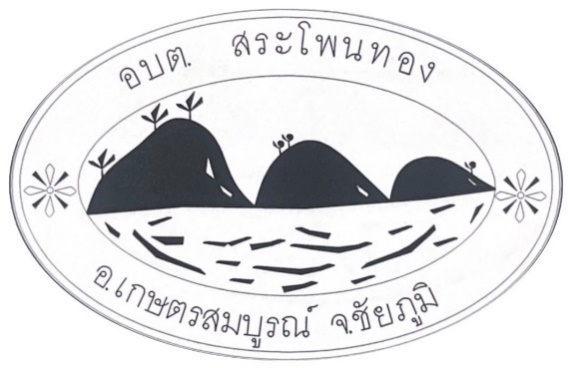 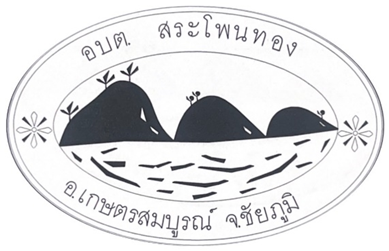 ส่วนที่ 2ข้อบัญญัติเรื่องงบประมาณรายจ่ายประจำปีงบประมาณ พ.ศ. 2567ขององค์การบริหารส่วนตำบลสระโพนทองอำเภอเกษตรสมบูรณ์  จังหวัดชัยภูมิองค์การบริหารส่วนตำบลสระโพนทององค์การบริหารส่วนตำบลสระโพนทององค์การบริหารส่วนตำบลสระโพนทองเขต/อำเภอ เกษตรสมบูรณ์ จังหวัดชัยภูมิเขต/อำเภอ เกษตรสมบูรณ์ จังหวัดชัยภูมิเขต/อำเภอ เกษตรสมบูรณ์ จังหวัดชัยภูมิ- - - - - - - - - - - - - - - - - - - - - - - - - - - - - - - - - - - - - - - - - - - - - - - - - - - - - - - - - - - - - - - - - - - - - - - - - - - - - - - - - - - - - - - - - - - - - - - - - - - - - - - - - - - - - - - - - - - - - - - - 200 หมู่ที่ 5 ซอย- ถนน- แขวง/ตำบล สระโพนทอง200 หมู่ที่ 5 ซอย- ถนน- แขวง/ตำบล สระโพนทอง200 หมู่ที่ 5 ซอย- ถนน- แขวง/ตำบล สระโพนทองเขต/อำเภอ เกษตรสมบูรณ์ จังหวัดชัยภูมิ 36120เขต/อำเภอ เกษตรสมบูรณ์ จังหวัดชัยภูมิ 36120เขต/อำเภอ เกษตรสมบูรณ์ จังหวัดชัยภูมิ 36120พื้นที่54.00ตารางกิโลเมตรประชากรทั้งหมด8,370คนชาย4,139คนหญิง4,231คนรายงานประมาณการรายจ่ายรายงานประมาณการรายจ่ายรายงานประมาณการรายจ่ายรายงานประมาณการรายจ่ายรายงานประมาณการรายจ่ายรายงานประมาณการรายจ่ายรายงานประมาณการรายจ่ายรายงานประมาณการรายจ่ายรายงานประมาณการรายจ่ายรายงานประมาณการรายจ่ายรายงานประมาณการรายจ่ายรายงานประมาณการรายจ่ายรายงานประมาณการรายจ่ายรายงานประมาณการรายจ่ายรายงานประมาณการรายจ่ายประจำปีงบประมาณ พ.ศ. 2567ประจำปีงบประมาณ พ.ศ. 2567ประจำปีงบประมาณ พ.ศ. 2567ประจำปีงบประมาณ พ.ศ. 2567ประจำปีงบประมาณ พ.ศ. 2567ประจำปีงบประมาณ พ.ศ. 2567ประจำปีงบประมาณ พ.ศ. 2567ประจำปีงบประมาณ พ.ศ. 2567ประจำปีงบประมาณ พ.ศ. 2567ประจำปีงบประมาณ พ.ศ. 2567ประจำปีงบประมาณ พ.ศ. 2567ประจำปีงบประมาณ พ.ศ. 2567ประจำปีงบประมาณ พ.ศ. 2567ประจำปีงบประมาณ พ.ศ. 2567ประจำปีงบประมาณ พ.ศ. 2567องค์การบริหารส่วนตำบลสระโพนทององค์การบริหารส่วนตำบลสระโพนทององค์การบริหารส่วนตำบลสระโพนทององค์การบริหารส่วนตำบลสระโพนทององค์การบริหารส่วนตำบลสระโพนทององค์การบริหารส่วนตำบลสระโพนทององค์การบริหารส่วนตำบลสระโพนทององค์การบริหารส่วนตำบลสระโพนทององค์การบริหารส่วนตำบลสระโพนทององค์การบริหารส่วนตำบลสระโพนทององค์การบริหารส่วนตำบลสระโพนทององค์การบริหารส่วนตำบลสระโพนทององค์การบริหารส่วนตำบลสระโพนทององค์การบริหารส่วนตำบลสระโพนทององค์การบริหารส่วนตำบลสระโพนทองอำเภอเกษตรสมบูรณ์    จังหวัดชัยภูมิอำเภอเกษตรสมบูรณ์    จังหวัดชัยภูมิอำเภอเกษตรสมบูรณ์    จังหวัดชัยภูมิอำเภอเกษตรสมบูรณ์    จังหวัดชัยภูมิอำเภอเกษตรสมบูรณ์    จังหวัดชัยภูมิอำเภอเกษตรสมบูรณ์    จังหวัดชัยภูมิอำเภอเกษตรสมบูรณ์    จังหวัดชัยภูมิอำเภอเกษตรสมบูรณ์    จังหวัดชัยภูมิอำเภอเกษตรสมบูรณ์    จังหวัดชัยภูมิอำเภอเกษตรสมบูรณ์    จังหวัดชัยภูมิอำเภอเกษตรสมบูรณ์    จังหวัดชัยภูมิอำเภอเกษตรสมบูรณ์    จังหวัดชัยภูมิอำเภอเกษตรสมบูรณ์    จังหวัดชัยภูมิอำเภอเกษตรสมบูรณ์    จังหวัดชัยภูมิอำเภอเกษตรสมบูรณ์    จังหวัดชัยภูมิรายจ่ายจริงรายจ่ายจริงรายจ่ายจริงประมาณการประมาณการประมาณการประมาณการประมาณการประมาณการปี 2564ปี 2564ปี 2565ปี 2566ยอดต่าง (%)ยอดต่าง (%)ปี 2567ปี 2567ปี 2567แผนงานงบกลางแผนงานงบกลางแผนงานงบกลางแผนงานงบกลางแผนงานงบกลางแผนงานงบกลางงบกลางงบกลางงบกลางงบกลางงบกลางงบกลางงบกลางงบกลางงบกลางงบกลางงบกลางงบกลางงบกลางงบกลางงบกลางงบกลางเงินสมทบกองทุนประกันสังคมเงินสมทบกองทุนประกันสังคมเงินสมทบกองทุนประกันสังคมเงินสมทบกองทุนประกันสังคม146,218146,218165,233250,0000.45%251,128251,128251,128เงินสมทบกองทุนเงินทดแทนเงินสมทบกองทุนเงินทดแทนเงินสมทบกองทุนเงินทดแทนเงินสมทบกองทุนเงินทดแทน9,1689,1689,39215,000-33.03%10,04610,04610,046เบี้ยยังชีพผู้สูงอายุเบี้ยยังชีพผู้สูงอายุเบี้ยยังชีพผู้สูงอายุเบี้ยยังชีพผู้สูงอายุ12,781,10012,781,10013,216,40014,577,6002.35%14,920,00014,920,00014,920,000เบี้ยยังชีพความพิการเบี้ยยังชีพความพิการเบี้ยยังชีพความพิการเบี้ยยังชีพความพิการ5,463,2005,463,2005,213,6006,400,0001.56%6,500,0006,500,0006,500,000เบี้ยยังชีพผู้ป่วยเอดส์เบี้ยยังชีพผู้ป่วยเอดส์เบี้ยยังชีพผู้ป่วยเอดส์เบี้ยยังชีพผู้ป่วยเอดส์151,500151,500144,000200,0000%200,000200,000200,000เงินสำรองจ่ายเงินสำรองจ่ายเงินสำรองจ่ายเงินสำรองจ่าย1,126,2641,126,2641,821,294400,000-50.83%196,688196,688196,688รายจ่ายตามข้อผูกพันรายจ่ายตามข้อผูกพันรายจ่ายตามข้อผูกพันรายจ่ายตามข้อผูกพันเงินช่วยค่าทำศพข้าราชการ/พนักงานจ้างเงินช่วยค่าทำศพข้าราชการ/พนักงานจ้างเงินช่วยค่าทำศพข้าราชการ/พนักงานจ้าง000139,680-100%000เงินสมทบกองทุนหลักประกันสุขภาพเงินสมทบกองทุนหลักประกันสุขภาพเงินสมทบกองทุนหลักประกันสุขภาพ130,000130,000000%000เงินสมทบกองทุนหลักประกันสุขภาพเงินสมทบกองทุนหลักประกันสุขภาพเงินสมทบกองทุนหลักประกันสุขภาพ00130,000130,0000%130,000130,000130,000เงินสมทุบกองทุนสวัสดิการชุมชนเงินสมทุบกองทุนสวัสดิการชุมชนเงินสมทุบกองทุนสวัสดิการชุมชน000100,0000%100,000100,000100,000เงินสมทบกองทุนบำเหน็จบำนาญข้าราชการส่วนท้องถิ่น (ก.บ.ท.)เงินสมทบกองทุนบำเหน็จบำนาญข้าราชการส่วนท้องถิ่น (ก.บ.ท.)เงินสมทบกองทุนบำเหน็จบำนาญข้าราชการส่วนท้องถิ่น (ก.บ.ท.)00534,010585,128-9.65%528,640528,640528,640เงินสมทบกองทุนบำเหน็จบำนาญข้าราชการส่วนท้องถิ่น (กบท.)เงินสมทบกองทุนบำเหน็จบำนาญข้าราชการส่วนท้องถิ่น (กบท.)เงินสมทบกองทุนบำเหน็จบำนาญข้าราชการส่วนท้องถิ่น (กบท.)เงินสมทบกองทุนบำเหน็จบำนาญข้าราชการส่วนท้องถิ่น (กบท.)493,794493,794000%000เงินช่วยพิเศษเงินช่วยพิเศษเงินช่วยพิเศษเงินช่วยพิเศษเงินช่วยค่าทำศพข้าราชการ/พนักงานเงินช่วยค่าทำศพข้าราชการ/พนักงานเงินช่วยค่าทำศพข้าราชการ/พนักงาน0000100%144,600144,600144,600รวมงบกลางรวมงบกลางรวมงบกลางรวมงบกลางรวมงบกลางรวมงบกลาง20,301,24420,301,24421,233,92922,797,40822,981,10222,981,10222,981,102รวมงบกลางรวมงบกลางรวมงบกลางรวมงบกลางรวมงบกลางรวมงบกลาง20,301,24420,301,24421,233,92922,797,40822,981,10222,981,10222,981,102รวมงบกลางรวมงบกลางรวมงบกลางรวมงบกลางรวมงบกลางรวมงบกลาง20,301,24420,301,24421,233,92922,797,40822,981,10222,981,10222,981,102รวมแผนงานงบกลางรวมแผนงานงบกลางรวมแผนงานงบกลางรวมแผนงานงบกลางรวมแผนงานงบกลางรวมแผนงานงบกลาง20,301,24420,301,24421,233,92922,797,40822,981,10222,981,10222,981,102แผนงานบริหารงานทั่วไปแผนงานบริหารงานทั่วไปแผนงานบริหารงานทั่วไปแผนงานบริหารงานทั่วไปแผนงานบริหารงานทั่วไปแผนงานบริหารงานทั่วไปงานบริหารทั่วไปงานบริหารทั่วไปงานบริหารทั่วไปงานบริหารทั่วไปงานบริหารทั่วไปงานบริหารทั่วไปงบบุคลากรงบบุคลากรงบบุคลากรงบบุคลากรงบบุคลากรเงินเดือน (ฝ่ายการเมือง)เงินเดือน (ฝ่ายการเมือง)เงินเดือน (ฝ่ายการเมือง)เงินเดือน (ฝ่ายการเมือง)เงินเดือน (ฝ่ายการเมือง)เงินเดือนนายก/รองนายกองค์กรปกครองส่วนท้องถิ่นเงินเดือนนายก/รองนายกองค์กรปกครองส่วนท้องถิ่นเงินเดือนนายก/รองนายกองค์กรปกครองส่วนท้องถิ่นเงินเดือนนายก/รองนายกองค์กรปกครองส่วนท้องถิ่น514,080514,080404,610514,080-100%000ค่าตอบแทนรายเดือนนายก/รองนายกองค์กรปกครองส่วนท้องถิ่นค่าตอบแทนรายเดือนนายก/รองนายกองค์กรปกครองส่วนท้องถิ่นค่าตอบแทนรายเดือนนายก/รองนายกองค์กรปกครองส่วนท้องถิ่นค่าตอบแทนรายเดือนนายก/รองนายกองค์กรปกครองส่วนท้องถิ่น0000100%695,520695,520695,520ค่าตอบแทนประจำตำแหน่งนายก/รองนายกค่าตอบแทนประจำตำแหน่งนายก/รองนายกค่าตอบแทนประจำตำแหน่งนายก/รองนายกค่าตอบแทนประจำตำแหน่งนายก/รองนายก42,12042,12031,02242,12099.43%84,00084,00084,000ค่าตอบแทนพิเศษนายก/รองนายกค่าตอบแทนพิเศษนายก/รองนายกค่าตอบแทนพิเศษนายก/รองนายกค่าตอบแทนพิเศษนายก/รองนายก42,12042,12031,02242,120184.9%120,000120,000120,000ค่าตอบแทนรายเดือนเลขานุการ/ที่ปรึกษานายกเทศมนตรี นายกองค์การบริหารส่วนตำบลค่าตอบแทนรายเดือนเลขานุการ/ที่ปรึกษานายกเทศมนตรี นายกองค์การบริหารส่วนตำบลค่าตอบแทนรายเดือนเลขานุการ/ที่ปรึกษานายกเทศมนตรี นายกองค์การบริหารส่วนตำบลค่าตอบแทนรายเดือนเลขานุการ/ที่ปรึกษานายกเทศมนตรี นายกองค์การบริหารส่วนตำบล0058,52986,40034.17%115,920115,920115,920ค่าตอบแทนประธานสภา/รองประธานสภา/สมาชิกสภา/เลขานุการสภาองค์กรปกครองส่วนท้องถิ่นค่าตอบแทนประธานสภา/รองประธานสภา/สมาชิกสภา/เลขานุการสภาองค์กรปกครองส่วนท้องถิ่นค่าตอบแทนประธานสภา/รองประธานสภา/สมาชิกสภา/เลขานุการสภาองค์กรปกครองส่วนท้องถิ่นค่าตอบแทนประธานสภา/รองประธานสภา/สมาชิกสภา/เลขานุการสภาองค์กรปกครองส่วนท้องถิ่น2,148,8512,148,851989,7351,368,00014.26%1,563,0401,563,0401,563,040รวมเงินเดือน (ฝ่ายการเมือง)รวมเงินเดือน (ฝ่ายการเมือง)รวมเงินเดือน (ฝ่ายการเมือง)รวมเงินเดือน (ฝ่ายการเมือง)รวมเงินเดือน (ฝ่ายการเมือง)รวมเงินเดือน (ฝ่ายการเมือง)2,747,1712,747,1711,514,9182,052,7202,578,4802,578,4802,578,480เงินเดือน (ฝ่ายประจำ)เงินเดือน (ฝ่ายประจำ)เงินเดือน (ฝ่ายประจำ)เงินเดือน (ฝ่ายประจำ)เงินเดือน (ฝ่ายประจำ)เงินเดือนข้าราชการ หรือพนักงานส่วนท้องถิ่นเงินเดือนข้าราชการ หรือพนักงานส่วนท้องถิ่นเงินเดือนข้าราชการ หรือพนักงานส่วนท้องถิ่นเงินเดือนข้าราชการ หรือพนักงานส่วนท้องถิ่น2,540,5202,540,5201,960,8122,392,528-19.75%1,920,0001,920,0001,920,000เงินเพิ่มต่าง ๆ ของข้าราชการ หรือพนักงานส่วนท้องถิ่นเงินเพิ่มต่าง ๆ ของข้าราชการ หรือพนักงานส่วนท้องถิ่นเงินเพิ่มต่าง ๆ ของข้าราชการ หรือพนักงานส่วนท้องถิ่นเงินเพิ่มต่าง ๆ ของข้าราชการ หรือพนักงานส่วนท้องถิ่น00020,00020%24,00024,00024,000เงินประจำตำแหน่งเงินประจำตำแหน่งเงินประจำตำแหน่งเงินประจำตำแหน่ง210,000210,000210,000210,0000%210,000210,000210,000ค่าตอบแทนพนักงานจ้างค่าตอบแทนพนักงานจ้างค่าตอบแทนพนักงานจ้างค่าตอบแทนพนักงานจ้าง1,525,9201,525,9201,479,6201,557,400-7.86%1,434,9601,434,9601,434,960เงินเพิ่มต่าง ๆ ของพนักงานจ้างเงินเพิ่มต่าง ๆ ของพนักงานจ้างเงินเพิ่มต่าง ๆ ของพนักงานจ้างเงินเพิ่มต่าง ๆ ของพนักงานจ้าง155,000155,000142,607164,000-19.51%132,000132,000132,000รวมเงินเดือน (ฝ่ายประจำ)รวมเงินเดือน (ฝ่ายประจำ)รวมเงินเดือน (ฝ่ายประจำ)รวมเงินเดือน (ฝ่ายประจำ)รวมเงินเดือน (ฝ่ายประจำ)รวมเงินเดือน (ฝ่ายประจำ)4,431,4404,431,4403,793,0394,343,9283,720,9603,720,9603,720,960รวมงบบุคลากรรวมงบบุคลากรรวมงบบุคลากรรวมงบบุคลากรรวมงบบุคลากรรวมงบบุคลากร7,178,6117,178,6115,307,9576,396,6486,299,4406,299,4406,299,440งบดำเนินงานงบดำเนินงานงบดำเนินงานงบดำเนินงานงบดำเนินงานค่าตอบแทนค่าตอบแทนค่าตอบแทนค่าตอบแทนค่าตอบแทนค่าตอบแทนผู้ปฏิบัติราชการอันเป็นประโยชน์แก่องค์กรปกครองส่วนท้องถิ่นค่าตอบแทนผู้ปฏิบัติราชการอันเป็นประโยชน์แก่องค์กรปกครองส่วนท้องถิ่นค่าตอบแทนผู้ปฏิบัติราชการอันเป็นประโยชน์แก่องค์กรปกครองส่วนท้องถิ่นค่าตอบแทนผู้ปฏิบัติราชการอันเป็นประโยชน์แก่องค์กรปกครองส่วนท้องถิ่นค่าตอบแทนผู้ปฏิบัติราชการอันเป็นประโยชน์แก่องค์กรปกครองส่วนท้องถิ่นค่าตอบแทนผู้ปฏิบัติราชการอันเป็นประโยชน์แก่องค์กรปกครองส่วนท้องถิ่นค่าตอบแทนผู้ปฏิบัติราชการอันเป็นประโยชน์แก่องค์กรปกครองส่วนท้องถิ่น65,70065,700335,841365,000-100%000เงินประโยชน์ตอบแทนอื่นเป็นกรณีพิเศษเงินประโยชน์ตอบแทนอื่นเป็นกรณีพิเศษเงินประโยชน์ตอบแทนอื่นเป็นกรณีพิเศษ0000100%961,547961,547961,547ค่าตอบแทนคณะกรรมการสอบข้อเท็จจริงความรับผิดทางละเมิดค่าตอบแทนคณะกรรมการสอบข้อเท็จจริงความรับผิดทางละเมิดค่าตอบแทนคณะกรรมการสอบข้อเท็จจริงความรับผิดทางละเมิด0000100%5,0005,0005,000ค่าตอบแทนเจ้าหน้าที่ในการเลือกตั้งค่าตอบแทนเจ้าหน้าที่ในการเลือกตั้งค่าตอบแทนเจ้าหน้าที่ในการเลือกตั้ง0000100%2,0002,0002,000ค่าตอบแทนการปฏิบัติงานนอกเวลาราชการค่าตอบแทนการปฏิบัติงานนอกเวลาราชการค่าตอบแทนการปฏิบัติงานนอกเวลาราชการค่าตอบแทนการปฏิบัติงานนอกเวลาราชการ0003,0000%3,0003,0003,000ค่าเช่าบ้านค่าเช่าบ้านค่าเช่าบ้านค่าเช่าบ้าน125,000125,000153,000118,500-8.86%108,000108,000108,000เงินช่วยเหลือการศึกษาบุตรเงินช่วยเหลือการศึกษาบุตรเงินช่วยเหลือการศึกษาบุตรเงินช่วยเหลือการศึกษาบุตร2,9502,950000%000เงินช่วยเหลือการศึกษาบุตรข้าราชการ/พนักงาน/ลูกจ้างประจำเงินช่วยเหลือการศึกษาบุตรข้าราชการ/พนักงาน/ลูกจ้างประจำเงินช่วยเหลือการศึกษาบุตรข้าราชการ/พนักงาน/ลูกจ้างประจำ00020,0000%20,00020,00020,000รวมค่าตอบแทนรวมค่าตอบแทนรวมค่าตอบแทนรวมค่าตอบแทนรวมค่าตอบแทนรวมค่าตอบแทน193,650193,650488,841506,5001,099,5471,099,5471,099,547ค่าใช้สอยค่าใช้สอยค่าใช้สอยค่าใช้สอยค่าใช้สอยรายจ่ายเพื่อให้ได้มาซึ่งบริการรายจ่ายเพื่อให้ได้มาซึ่งบริการรายจ่ายเพื่อให้ได้มาซึ่งบริการรายจ่ายเพื่อให้ได้มาซึ่งบริการรายจ่ายเพื่อให้ได้มาซึ่งบริการรายจ่ายเพื่อให้ได้มาซึ่งบริการรายจ่ายเพื่อให้ได้มาซึ่งบริการ000176,000-65.91%60,00060,00060,0001) ค่าจ้างเหมาบริการ1) ค่าจ้างเหมาบริการ1) ค่าจ้างเหมาบริการ56,20556,205000%000ค่าโฆษณาและเผยแพร่   ค่าโฆษณาและเผยแพร่   ค่าโฆษณาและเผยแพร่   00020,000-100%000ค่าจ้างเหมาบริการค่าจ้างเหมาบริการค่าจ้างเหมาบริการ00166,68539,000-100%000ค่าถ่ายเอกสาร  ค่าเย็บหนังสือหรือเข้าปกหนังสือ   ค่าถ่ายเอกสาร  ค่าเย็บหนังสือหรือเข้าปกหนังสือ   ค่าถ่ายเอกสาร  ค่าเย็บหนังสือหรือเข้าปกหนังสือ   00015,000-100%000ค่าธรรมเนียมและค่าดำเนินการในการตรวจสอบแนวเขตที่ดินสาธารณะประโยชน์  ค่าธรรมเนียมและค่าดำเนินการในการตรวจสอบแนวเขตที่ดินสาธารณะประโยชน์  ค่าธรรมเนียมและค่าดำเนินการในการตรวจสอบแนวเขตที่ดินสาธารณะประโยชน์  00040,000-100%000ค่าประกันภัยรถยนต์ ของ อบต. ค่าประกันภัยรถยนต์ ของ อบต. ค่าประกันภัยรถยนต์ ของ อบต. 00030,000-100%000รายจ่ายเกี่ยวกับการรับรองและพิธีการรายจ่ายเกี่ยวกับการรับรองและพิธีการรายจ่ายเกี่ยวกับการรับรองและพิธีการรายจ่ายเกี่ยวกับการรับรองและพิธีการรายจ่ายเกี่ยวกับการรับรองและพิธีการรายจ่ายเกี่ยวกับการรับรองและพิธีการรายจ่ายเกี่ยวกับการรับรองและพิธีการ2,9002,9002,87545,000-100%000รายจ่ายเกี่ยวกับการรับรองและพิธีการรายจ่ายเกี่ยวกับการรับรองและพิธีการรายจ่ายเกี่ยวกับการรับรองและพิธีการ0000100%30,00030,00030,000รายจ่ายเกี่ยวเนื่องกับการปฏิบัติราชการที่ไม่เข้าลักษณะรายจ่ายงบรายจ่ายอื่น ๆรายจ่ายเกี่ยวเนื่องกับการปฏิบัติราชการที่ไม่เข้าลักษณะรายจ่ายงบรายจ่ายอื่น ๆรายจ่ายเกี่ยวเนื่องกับการปฏิบัติราชการที่ไม่เข้าลักษณะรายจ่ายงบรายจ่ายอื่น ๆรายจ่ายเกี่ยวเนื่องกับการปฏิบัติราชการที่ไม่เข้าลักษณะรายจ่ายงบรายจ่ายอื่น ๆค่าของขวัญ ของรางวัลหรือเงินรางวัล  ค่าพวงมาลัย ช่อดอกไม้ กระเช้าดอกไม้ และค่าพวงมาลา  ค่าชดใช้ค่าเสียหายหรือค่าสินไหมทดแทนค่าของขวัญ ของรางวัลหรือเงินรางวัล  ค่าพวงมาลัย ช่อดอกไม้ กระเช้าดอกไม้ และค่าพวงมาลา  ค่าชดใช้ค่าเสียหายหรือค่าสินไหมทดแทนค่าของขวัญ ของรางวัลหรือเงินรางวัล  ค่าพวงมาลัย ช่อดอกไม้ กระเช้าดอกไม้ และค่าพวงมาลา  ค่าชดใช้ค่าเสียหายหรือค่าสินไหมทดแทน3,3003,300000%000ค่าใช้จ่ายในการเดินทางไปราชการ  ค่าใช้จ่ายในการเดินทางไปราชการ  ค่าใช้จ่ายในการเดินทางไปราชการ  33,36233,362000%000ค่าใช้จ่ายในการเดินทางไปราชการค่าใช้จ่ายในการเดินทางไปราชการค่าใช้จ่ายในการเดินทางไปราชการ0091,77695,0005.26%100,000100,000100,000ค่าลงทะเบียนค่าธรรมเนียมหรือค่าใช้จ่ายในทำนองเดียวกันที่เรียกชื่ออย่างอื่นค่าลงทะเบียนค่าธรรมเนียมหรือค่าใช้จ่ายในทำนองเดียวกันที่เรียกชื่ออย่างอื่นค่าลงทะเบียนค่าธรรมเนียมหรือค่าใช้จ่ายในทำนองเดียวกันที่เรียกชื่ออย่างอื่น00064,50055.04%100,000100,000100,000โครงการ/กิจกรรมจิตอาสาพัฒนาเนื่องในโอกาสวันสำคัญของชาติ (วันมหิดล)โครงการ/กิจกรรมจิตอาสาพัฒนาเนื่องในโอกาสวันสำคัญของชาติ (วันมหิดล)โครงการ/กิจกรรมจิตอาสาพัฒนาเนื่องในโอกาสวันสำคัญของชาติ (วันมหิดล)0033,99400%000โครงการจัดการเลือกตั้งโครงการจัดการเลือกตั้งโครงการจัดการเลือกตั้ง00323,566.50100%3,0003,0003,000โครงการเผยแพร่ประชาสัมพันธ์ความรู้ด้านกฎหมายและระเบียบที่เกี่ยวข้องกับการปฏิบัติงานให้แก่บุคลากรองค์กรปกครองส่วนท้องถิ่นโครงการเผยแพร่ประชาสัมพันธ์ความรู้ด้านกฎหมายและระเบียบที่เกี่ยวข้องกับการปฏิบัติงานให้แก่บุคลากรองค์กรปกครองส่วนท้องถิ่นโครงการเผยแพร่ประชาสัมพันธ์ความรู้ด้านกฎหมายและระเบียบที่เกี่ยวข้องกับการปฏิบัติงานให้แก่บุคลากรองค์กรปกครองส่วนท้องถิ่น0000100%15,00015,00015,000โครงการฝึกอบรมและพัฒนาศักยภาพเพื่อเพิ่มประสิทธิภาพการปฏิบัติงาน คณะผู้บริหาร สมาชิกสภา พนักงานส่วนตำบลและพนักงานจ้าง ฯลฯโครงการฝึกอบรมและพัฒนาศักยภาพเพื่อเพิ่มประสิทธิภาพการปฏิบัติงาน คณะผู้บริหาร สมาชิกสภา พนักงานส่วนตำบลและพนักงานจ้าง ฯลฯโครงการฝึกอบรมและพัฒนาศักยภาพเพื่อเพิ่มประสิทธิภาพการปฏิบัติงาน คณะผู้บริหาร สมาชิกสภา พนักงานส่วนตำบลและพนักงานจ้าง ฯลฯ00289,100300,000-100%000โครงการส่งเสริมและสืบสานตำนานสาวบ้านแต้โครงการส่งเสริมและสืบสานตำนานสาวบ้านแต้โครงการส่งเสริมและสืบสานตำนานสาวบ้านแต้0049,19050,000-100%000โครงการอบรมเพิ่มศักยภาพให้แก่คณะผู้บริหาร สมาชิกสภา พนักงานส่วนตำบลและพนักงานจ้างฯลฯโครงการอบรมเพิ่มศักยภาพให้แก่คณะผู้บริหาร สมาชิกสภา พนักงานส่วนตำบลและพนักงานจ้างฯลฯโครงการอบรมเพิ่มศักยภาพให้แก่คณะผู้บริหาร สมาชิกสภา พนักงานส่วนตำบลและพนักงานจ้างฯลฯ0000100%250,000250,000250,000โครงการออกประชุมประชาคมหมู่บ้าน/ตำบล เพื่อจัดทำแผนพัฒนาท้องถิ่นโครงการออกประชุมประชาคมหมู่บ้าน/ตำบล เพื่อจัดทำแผนพัฒนาท้องถิ่นโครงการออกประชุมประชาคมหมู่บ้าน/ตำบล เพื่อจัดทำแผนพัฒนาท้องถิ่น4,2254,225000%000โครงการออกร้านและแสดงสินค้าหนึ่งตำบลหนึ่งผลิตภัณฑ์โครงการออกร้านและแสดงสินค้าหนึ่งตำบลหนึ่งผลิตภัณฑ์โครงการออกร้านและแสดงสินค้าหนึ่งตำบลหนึ่งผลิตภัณฑ์00030,000-100%000ค่าบำรุงรักษาและซ่อมแซมค่าบำรุงรักษาและซ่อมแซมค่าบำรุงรักษาและซ่อมแซมค่าบำรุงรักษาและซ่อมแซม148,194.03148,194.0359,900180,000-44.44%100,000100,000100,000รวมค่าใช้สอยรวมค่าใช้สอยรวมค่าใช้สอยรวมค่าใช้สอยรวมค่าใช้สอยรวมค่าใช้สอย248,186.03248,186.031,017,086.51,084,500658,000658,000658,000ค่าวัสดุค่าวัสดุค่าวัสดุค่าวัสดุค่าวัสดุวัสดุสำนักงานวัสดุสำนักงานวัสดุสำนักงานวัสดุสำนักงาน46,72546,72536,395100,0000%100,000100,000100,000วัสดุงานบ้านงานครัววัสดุงานบ้านงานครัววัสดุงานบ้านงานครัววัสดุงานบ้านงานครัว48,69548,69563,769100,000-36.05%63,94963,94963,949วัสดุยานพาหนะและขนส่งวัสดุยานพาหนะและขนส่งวัสดุยานพาหนะและขนส่งวัสดุยานพาหนะและขนส่ง85,34085,34021,05080,000-37.5%50,00050,00050,000วัสดุเชื้อเพลิงและหล่อลื่นวัสดุเชื้อเพลิงและหล่อลื่นวัสดุเชื้อเพลิงและหล่อลื่นวัสดุเชื้อเพลิงและหล่อลื่น123,686123,686227,210300,0000%300,000300,000300,000วัสดุโฆษณาและเผยแพร่วัสดุโฆษณาและเผยแพร่วัสดุโฆษณาและเผยแพร่วัสดุโฆษณาและเผยแพร่00030,0000%30,00030,00030,000วัสดุคอมพิวเตอร์วัสดุคอมพิวเตอร์วัสดุคอมพิวเตอร์วัสดุคอมพิวเตอร์57,52057,52034,180130,000-69.23%40,00040,00040,000วัสดุอื่นวัสดุอื่นวัสดุอื่นวัสดุอื่น00012,000-100%000รวมค่าวัสดุรวมค่าวัสดุรวมค่าวัสดุรวมค่าวัสดุรวมค่าวัสดุรวมค่าวัสดุ361,966361,966382,604752,000583,949583,949583,949ค่าสาธารณูปโภคค่าสาธารณูปโภคค่าสาธารณูปโภคค่าสาธารณูปโภคค่าสาธารณูปโภคค่าไฟฟ้าค่าไฟฟ้าค่าไฟฟ้าค่าไฟฟ้า656,282.44656,282.44229,386.73336,000-34.52%220,000220,000220,000ค่าน้ำประปา ค่าน้ำบาดาลค่าน้ำประปา ค่าน้ำบาดาลค่าน้ำประปา ค่าน้ำบาดาลค่าน้ำประปา ค่าน้ำบาดาล2,311.22,311.221,791.7530,0000%30,00030,00030,000ค่าบริการโทรศัพท์ค่าบริการโทรศัพท์ค่าบริการโทรศัพท์ค่าบริการโทรศัพท์88,347.7688,347.7691,319.26115,000-56.52%50,00050,00050,000ค่าบริการไปรษณีย์ค่าบริการไปรษณีย์ค่าบริการไปรษณีย์ค่าบริการไปรษณีย์19,03319,0335,34030,000-66.67%10,00010,00010,000ค่าบริการสื่อสารและโทรคมนาคมค่าบริการสื่อสารและโทรคมนาคมค่าบริการสื่อสารและโทรคมนาคมค่าบริการสื่อสารและโทรคมนาคม0000100%50,00050,00050,000ค่าเช่าพื้นที่เว็บไซต์ และค่าธรรมเนียมที่เกี่ยวข้องค่าเช่าพื้นที่เว็บไซต์ และค่าธรรมเนียมที่เกี่ยวข้องค่าเช่าพื้นที่เว็บไซต์ และค่าธรรมเนียมที่เกี่ยวข้องค่าเช่าพื้นที่เว็บไซต์ และค่าธรรมเนียมที่เกี่ยวข้อง0000100%8,0008,0008,000รวมค่าสาธารณูปโภครวมค่าสาธารณูปโภครวมค่าสาธารณูปโภครวมค่าสาธารณูปโภครวมค่าสาธารณูปโภครวมค่าสาธารณูปโภค765,974.4765,974.4347,837.74511,000368,000368,000368,000รวมงบดำเนินงานรวมงบดำเนินงานรวมงบดำเนินงานรวมงบดำเนินงานรวมงบดำเนินงานรวมงบดำเนินงาน1,569,776.431,569,776.432,236,369.242,854,0002,709,4962,709,4962,709,496งบลงทุนงบลงทุนงบลงทุนงบลงทุนงบลงทุนค่าครุภัณฑ์ค่าครุภัณฑ์ค่าครุภัณฑ์ค่าครุภัณฑ์ค่าครุภัณฑ์ครุภัณฑ์สำนักงานครุภัณฑ์สำนักงานครุภัณฑ์สำนักงานครุภัณฑ์สำนักงานค่าจัดซื้อโต๊ะขุดโซฟารับแขกแบบไม้ค่าจัดซื้อโต๊ะขุดโซฟารับแขกแบบไม้ค่าจัดซื้อโต๊ะขุดโซฟารับแขกแบบไม้0009,000-100%000จัดซื้อเครื่องดูดฝุ่นจัดซื้อเครื่องดูดฝุ่นจัดซื้อเครื่องดูดฝุ่น00017,900-100%000โต๊ะทำงานเหล็กโต๊ะทำงานเหล็กโต๊ะทำงานเหล็ก0000100%6,9006,9006,900โต๊ะพับเอนกประสงค์  แบบหน้าโฟเมก้าสีขาวโต๊ะพับเอนกประสงค์  แบบหน้าโฟเมก้าสีขาวโต๊ะพับเอนกประสงค์  แบบหน้าโฟเมก้าสีขาว17,00017,000000%000ครุภัณฑ์การเกษตรครุภัณฑ์การเกษตรครุภัณฑ์การเกษตรครุภัณฑ์การเกษตรโครงการจัดซื้อเครื่องปั๊มน้ำอันโนมัติ (Automatic  Pump) โครงการจัดซื้อเครื่องปั๊มน้ำอันโนมัติ (Automatic  Pump) โครงการจัดซื้อเครื่องปั๊มน้ำอันโนมัติ (Automatic  Pump) 00024,000-100%000ครุภัณฑ์ไฟฟ้าและวิทยุครุภัณฑ์ไฟฟ้าและวิทยุครุภัณฑ์ไฟฟ้าและวิทยุครุภัณฑ์ไฟฟ้าและวิทยุเครื่องขยายเสียงภาคสนามเครื่องขยายเสียงภาคสนามเครื่องขยายเสียงภาคสนาม0000100%16,00016,00016,000จัดซื้อแผงโซล่าเซล ขนาด 18.7 KW พร้อมติดตั้ง  บนหลังอาคารเอนกประสงค์ ขององค์การบริหารส่วน ตำบลสระโพนทองหรือบริเวณที่เหมาะสมจัดซื้อแผงโซล่าเซล ขนาด 18.7 KW พร้อมติดตั้ง  บนหลังอาคารเอนกประสงค์ ขององค์การบริหารส่วน ตำบลสระโพนทองหรือบริเวณที่เหมาะสมจัดซื้อแผงโซล่าเซล ขนาด 18.7 KW พร้อมติดตั้ง  บนหลังอาคารเอนกประสงค์ ขององค์การบริหารส่วน ตำบลสระโพนทองหรือบริเวณที่เหมาะสม0000100%499,947499,947499,947ครุภัณฑ์คอมพิวเตอร์หรืออิเล็กทรอนิกส์ครุภัณฑ์คอมพิวเตอร์หรืออิเล็กทรอนิกส์ครุภัณฑ์คอมพิวเตอร์หรืออิเล็กทรอนิกส์ครุภัณฑ์คอมพิวเตอร์หรืออิเล็กทรอนิกส์  ค่าจัดซื้อเครื่องพิมพ์ Multifunction แบบฉีดหมึกพร้อมติดตั้งถังหมึกพิมพ์ (Ink Tank Printer)  ค่าจัดซื้อเครื่องพิมพ์ Multifunction แบบฉีดหมึกพร้อมติดตั้งถังหมึกพิมพ์ (Ink Tank Printer)  ค่าจัดซื้อเครื่องพิมพ์ Multifunction แบบฉีดหมึกพร้อมติดตั้งถังหมึกพิมพ์ (Ink Tank Printer)8,0008,000000%000ค่าจัดซื้อเครื่องพิมพ์เลเซอร์ หรือ  LED ขาวดำ (18 หน้า/นาที)ค่าจัดซื้อเครื่องพิมพ์เลเซอร์ หรือ  LED ขาวดำ (18 หน้า/นาที)ค่าจัดซื้อเครื่องพิมพ์เลเซอร์ หรือ  LED ขาวดำ (18 หน้า/นาที)2,6002,600000%000จัดซื้อเครื่องคอมพิวเตอรืโน๊ตบุ๊คจัดซื้อเครื่องคอมพิวเตอรืโน๊ตบุ๊คจัดซื้อเครื่องคอมพิวเตอรืโน๊ตบุ๊ค00044,000-100%000รวมค่าครุภัณฑ์รวมค่าครุภัณฑ์รวมค่าครุภัณฑ์รวมค่าครุภัณฑ์รวมค่าครุภัณฑ์รวมค่าครุภัณฑ์27,60027,600094,900522,847522,847522,847รวมงบลงทุนรวมงบลงทุนรวมงบลงทุนรวมงบลงทุนรวมงบลงทุนรวมงบลงทุน27,60027,600094,900522,847522,847522,847งบเงินอุดหนุนงบเงินอุดหนุนงบเงินอุดหนุนงบเงินอุดหนุนงบเงินอุดหนุนเงินอุดหนุนเงินอุดหนุนเงินอุดหนุนเงินอุดหนุนเงินอุดหนุนเงินอุดหนุนองค์กรปกครองส่วนท้องถิ่นเงินอุดหนุนองค์กรปกครองส่วนท้องถิ่นเงินอุดหนุนองค์กรปกครองส่วนท้องถิ่นเงินอุดหนุนองค์กรปกครองส่วนท้องถิ่นอุดหนุนโครงการศูนย์ปฏิบัติร่วมในการช่วยเหลือประชาชนขององค์กรปกครองส่วนท้องถิ่นอุดหนุนโครงการศูนย์ปฏิบัติร่วมในการช่วยเหลือประชาชนขององค์กรปกครองส่วนท้องถิ่นอุดหนุนโครงการศูนย์ปฏิบัติร่วมในการช่วยเหลือประชาชนขององค์กรปกครองส่วนท้องถิ่น0020,00030,0000%30,00030,00030,000อุดหนุนโครงการศูนย์ปฏิบัติร่วมในการช่วยเหลือประชาชนขององค์กรปกครองส่วนท้องถิ่นอุดหนุนโครงการศูนย์ปฏิบัติร่วมในการช่วยเหลือประชาชนขององค์กรปกครองส่วนท้องถิ่นอุดหนุนโครงการศูนย์ปฏิบัติร่วมในการช่วยเหลือประชาชนขององค์กรปกครองส่วนท้องถิ่น20,00020,000000%000รวมเงินอุดหนุนรวมเงินอุดหนุนรวมเงินอุดหนุนรวมเงินอุดหนุนรวมเงินอุดหนุนรวมเงินอุดหนุน20,00020,00020,00030,00030,00030,00030,000รวมงบเงินอุดหนุนรวมงบเงินอุดหนุนรวมงบเงินอุดหนุนรวมงบเงินอุดหนุนรวมงบเงินอุดหนุนรวมงบเงินอุดหนุน20,00020,00020,00030,00030,00030,00030,000งบรายจ่ายอื่นงบรายจ่ายอื่นงบรายจ่ายอื่นงบรายจ่ายอื่นงบรายจ่ายอื่นรายจ่ายอื่นรายจ่ายอื่นรายจ่ายอื่นรายจ่ายอื่นรายจ่ายอื่นรายจ่ายอื่นรายจ่ายอื่นรายจ่ายอื่นรายจ่ายอื่นค่าจ้างที่ปรึกษาในการสำรวจและประเมินความพึงพอใจของผู้รับบริการค่าจ้างที่ปรึกษาในการสำรวจและประเมินความพึงพอใจของผู้รับบริการค่าจ้างที่ปรึกษาในการสำรวจและประเมินความพึงพอใจของผู้รับบริการ0020,00020,000-100%000รวมรายจ่ายอื่นรวมรายจ่ายอื่นรวมรายจ่ายอื่นรวมรายจ่ายอื่นรวมรายจ่ายอื่นรวมรายจ่ายอื่น0020,00020,000000รวมงบรายจ่ายอื่นรวมงบรายจ่ายอื่นรวมงบรายจ่ายอื่นรวมงบรายจ่ายอื่นรวมงบรายจ่ายอื่นรวมงบรายจ่ายอื่น0020,00020,000000รวมงานบริหารทั่วไปรวมงานบริหารทั่วไปรวมงานบริหารทั่วไปรวมงานบริหารทั่วไปรวมงานบริหารทั่วไปรวมงานบริหารทั่วไป8,795,987.438,795,987.437,584,326.249,395,5489,561,7839,561,7839,561,783งานวางแผนสถิติและวิชาการงานวางแผนสถิติและวิชาการงานวางแผนสถิติและวิชาการงานวางแผนสถิติและวิชาการงานวางแผนสถิติและวิชาการงานวางแผนสถิติและวิชาการงบบุคลากรงบบุคลากรงบบุคลากรงบบุคลากรงบบุคลากรเงินเดือน (ฝ่ายประจำ)เงินเดือน (ฝ่ายประจำ)เงินเดือน (ฝ่ายประจำ)เงินเดือน (ฝ่ายประจำ)เงินเดือน (ฝ่ายประจำ)เงินเดือนข้าราชการ หรือพนักงานส่วนท้องถิ่นเงินเดือนข้าราชการ หรือพนักงานส่วนท้องถิ่นเงินเดือนข้าราชการ หรือพนักงานส่วนท้องถิ่นเงินเดือนข้าราชการ หรือพนักงานส่วนท้องถิ่น000353,00017.89%416,160416,160416,160รวมเงินเดือน (ฝ่ายประจำ)รวมเงินเดือน (ฝ่ายประจำ)รวมเงินเดือน (ฝ่ายประจำ)รวมเงินเดือน (ฝ่ายประจำ)รวมเงินเดือน (ฝ่ายประจำ)รวมเงินเดือน (ฝ่ายประจำ)000353,000416,160416,160416,160รวมงบบุคลากรรวมงบบุคลากรรวมงบบุคลากรรวมงบบุคลากรรวมงบบุคลากรรวมงบบุคลากร000353,000416,160416,160416,160งบดำเนินงานงบดำเนินงานงบดำเนินงานงบดำเนินงานงบดำเนินงานค่าตอบแทนค่าตอบแทนค่าตอบแทนค่าตอบแทนค่าตอบแทนค่าตอบแทนผู้ปฏิบัติราชการอันเป็นประโยชน์แก่องค์กรปกครองส่วนท้องถิ่นค่าตอบแทนผู้ปฏิบัติราชการอันเป็นประโยชน์แก่องค์กรปกครองส่วนท้องถิ่นค่าตอบแทนผู้ปฏิบัติราชการอันเป็นประโยชน์แก่องค์กรปกครองส่วนท้องถิ่นค่าตอบแทนผู้ปฏิบัติราชการอันเป็นประโยชน์แก่องค์กรปกครองส่วนท้องถิ่นค่าตอบแทนผู้ปฏิบัติราชการอันเป็นประโยชน์แก่องค์กรปกครองส่วนท้องถิ่นค่าตอบแทนผู้ปฏิบัติราชการอันเป็นประโยชน์แก่องค์กรปกครองส่วนท้องถิ่นค่าตอบแทนผู้ปฏิบัติราชการอันเป็นประโยชน์แก่องค์กรปกครองส่วนท้องถิ่น00031,880-100%000ค่าตอบแทนการปฏิบัติงานนอกเวลาราชการค่าตอบแทนการปฏิบัติงานนอกเวลาราชการค่าตอบแทนการปฏิบัติงานนอกเวลาราชการค่าตอบแทนการปฏิบัติงานนอกเวลาราชการ0002,0000%2,0002,0002,000ค่าเช่าบ้านค่าเช่าบ้านค่าเช่าบ้านค่าเช่าบ้าน00060,0000%60,00060,00060,000รวมค่าตอบแทนรวมค่าตอบแทนรวมค่าตอบแทนรวมค่าตอบแทนรวมค่าตอบแทนรวมค่าตอบแทน00093,88062,00062,00062,000ค่าใช้สอยค่าใช้สอยค่าใช้สอยค่าใช้สอยค่าใช้สอยรายจ่ายเกี่ยวกับการรับรองและพิธีการรายจ่ายเกี่ยวกับการรับรองและพิธีการรายจ่ายเกี่ยวกับการรับรองและพิธีการรายจ่ายเกี่ยวกับการรับรองและพิธีการรายจ่ายเกี่ยวกับการรับรองและพิธีการรายจ่ายเกี่ยวกับการรับรองและพิธีการรายจ่ายเกี่ยวกับการรับรองและพิธีการ0000100%5,0005,0005,000รวมค่าใช้สอยรวมค่าใช้สอยรวมค่าใช้สอยรวมค่าใช้สอยรวมค่าใช้สอยรวมค่าใช้สอย00005,0005,0005,000รวมงบดำเนินงานรวมงบดำเนินงานรวมงบดำเนินงานรวมงบดำเนินงานรวมงบดำเนินงานรวมงบดำเนินงาน00093,88067,00067,00067,000งบลงทุนงบลงทุนงบลงทุนงบลงทุนงบลงทุนค่าครุภัณฑ์ค่าครุภัณฑ์ค่าครุภัณฑ์ค่าครุภัณฑ์ค่าครุภัณฑ์ครุภัณฑ์คอมพิวเตอร์หรืออิเล็กทรอนิกส์ครุภัณฑ์คอมพิวเตอร์หรืออิเล็กทรอนิกส์ครุภัณฑ์คอมพิวเตอร์หรืออิเล็กทรอนิกส์ครุภัณฑ์คอมพิวเตอร์หรืออิเล็กทรอนิกส์เครื่องคอมพิวเตอร์โน้ตบุ๊ก สำหรับงานประมวลผล (จอแสดงภาพขนาดไม่น้อยกว่า 12 นิ้ว)เครื่องคอมพิวเตอร์โน้ตบุ๊ก สำหรับงานประมวลผล (จอแสดงภาพขนาดไม่น้อยกว่า 12 นิ้ว)เครื่องคอมพิวเตอร์โน้ตบุ๊ก สำหรับงานประมวลผล (จอแสดงภาพขนาดไม่น้อยกว่า 12 นิ้ว)0000100%19,00019,00019,000รวมค่าครุภัณฑ์รวมค่าครุภัณฑ์รวมค่าครุภัณฑ์รวมค่าครุภัณฑ์รวมค่าครุภัณฑ์รวมค่าครุภัณฑ์000019,00019,00019,000รวมงบลงทุนรวมงบลงทุนรวมงบลงทุนรวมงบลงทุนรวมงบลงทุนรวมงบลงทุน000019,00019,00019,000รวมงานวางแผนสถิติและวิชาการรวมงานวางแผนสถิติและวิชาการรวมงานวางแผนสถิติและวิชาการรวมงานวางแผนสถิติและวิชาการรวมงานวางแผนสถิติและวิชาการรวมงานวางแผนสถิติและวิชาการ000446,880502,160502,160502,160งานบริหารงานคลังงานบริหารงานคลังงานบริหารงานคลังงานบริหารงานคลังงานบริหารงานคลังงานบริหารงานคลังงบบุคลากรงบบุคลากรงบบุคลากรงบบุคลากรงบบุคลากรเงินเดือน (ฝ่ายประจำ)เงินเดือน (ฝ่ายประจำ)เงินเดือน (ฝ่ายประจำ)เงินเดือน (ฝ่ายประจำ)เงินเดือน (ฝ่ายประจำ)เงินเดือนข้าราชการ หรือพนักงานส่วนท้องถิ่นเงินเดือนข้าราชการ หรือพนักงานส่วนท้องถิ่นเงินเดือนข้าราชการ หรือพนักงานส่วนท้องถิ่นเงินเดือนข้าราชการ หรือพนักงานส่วนท้องถิ่น1,526,8201,526,8201,319,3721,560,0007.12%1,671,1201,671,1201,671,120เงินประจำตำแหน่งเงินประจำตำแหน่งเงินประจำตำแหน่งเงินประจำตำแหน่ง42,00042,00042,00042,0000%42,00042,00042,000ค่าตอบแทนพนักงานจ้างค่าตอบแทนพนักงานจ้างค่าตอบแทนพนักงานจ้างค่าตอบแทนพนักงานจ้าง570,720570,720593,400657,280-2.31%642,120642,120642,120รวมเงินเดือน (ฝ่ายประจำ)รวมเงินเดือน (ฝ่ายประจำ)รวมเงินเดือน (ฝ่ายประจำ)รวมเงินเดือน (ฝ่ายประจำ)รวมเงินเดือน (ฝ่ายประจำ)รวมเงินเดือน (ฝ่ายประจำ)2,139,5402,139,5401,954,7722,259,2802,355,2402,355,2402,355,240รวมงบบุคลากรรวมงบบุคลากรรวมงบบุคลากรรวมงบบุคลากรรวมงบบุคลากรรวมงบบุคลากร2,139,5402,139,5401,954,7722,259,2802,355,2402,355,2402,355,240งบดำเนินงานงบดำเนินงานงบดำเนินงานงบดำเนินงานงบดำเนินงานค่าตอบแทนค่าตอบแทนค่าตอบแทนค่าตอบแทนค่าตอบแทนค่าตอบแทนผู้ปฏิบัติราชการอันเป็นประโยชน์แก่องค์กรปกครองส่วนท้องถิ่นค่าตอบแทนผู้ปฏิบัติราชการอันเป็นประโยชน์แก่องค์กรปกครองส่วนท้องถิ่นค่าตอบแทนผู้ปฏิบัติราชการอันเป็นประโยชน์แก่องค์กรปกครองส่วนท้องถิ่นค่าตอบแทนผู้ปฏิบัติราชการอันเป็นประโยชน์แก่องค์กรปกครองส่วนท้องถิ่นค่าตอบแทนผู้ปฏิบัติราชการอันเป็นประโยชน์แก่องค์กรปกครองส่วนท้องถิ่นค่าตอบแทนผู้ปฏิบัติราชการอันเป็นประโยชน์แก่องค์กรปกครองส่วนท้องถิ่นค่าตอบแทนผู้ปฏิบัติราชการอันเป็นประโยชน์แก่องค์กรปกครองส่วนท้องถิ่น172,080172,080165,060400,000-100%000ค่าตอบแทนบุคคลหรือคณะกรรมการที่ได้รับแต่งตั้งตามกฎหมายว่าด้วยการจัดซื้อจัดจ้างและการบริหารพัสดุภาครัฐค่าตอบแทนบุคคลหรือคณะกรรมการที่ได้รับแต่งตั้งตามกฎหมายว่าด้วยการจัดซื้อจัดจ้างและการบริหารพัสดุภาครัฐค่าตอบแทนบุคคลหรือคณะกรรมการที่ได้รับแต่งตั้งตามกฎหมายว่าด้วยการจัดซื้อจัดจ้างและการบริหารพัสดุภาครัฐ0000100%100,000100,000100,000ค่าตอบแทนการปฏิบัติงานนอกเวลาราชการค่าตอบแทนการปฏิบัติงานนอกเวลาราชการค่าตอบแทนการปฏิบัติงานนอกเวลาราชการค่าตอบแทนการปฏิบัติงานนอกเวลาราชการ0003,0000%3,0003,0003,000ค่าเช่าบ้านค่าเช่าบ้านค่าเช่าบ้านค่าเช่าบ้าน120,000120,00077,000176,000-4.55%168,000168,000168,000เงินช่วยเหลือการศึกษาบุตรเงินช่วยเหลือการศึกษาบุตรเงินช่วยเหลือการศึกษาบุตรเงินช่วยเหลือการศึกษาบุตร6,6006,600000%000เงินช่วยเหลือการศึกษาบุตรข้าราชการ/พนักงาน/ลูกจ้างประจำเงินช่วยเหลือการศึกษาบุตรข้าราชการ/พนักงาน/ลูกจ้างประจำเงินช่วยเหลือการศึกษาบุตรข้าราชการ/พนักงาน/ลูกจ้างประจำ00025,000-100%000เงินช่วยเหลือการศึกษาบุตรผู้บริหารท้องถิ่นเงินช่วยเหลือการศึกษาบุตรผู้บริหารท้องถิ่นเงินช่วยเหลือการศึกษาบุตรผู้บริหารท้องถิ่น0000100%25,00025,00025,000รวมค่าตอบแทนรวมค่าตอบแทนรวมค่าตอบแทนรวมค่าตอบแทนรวมค่าตอบแทนรวมค่าตอบแทน298,680298,680242,060604,000296,000296,000296,000ค่าใช้สอยค่าใช้สอยค่าใช้สอยค่าใช้สอยค่าใช้สอยรายจ่ายเพื่อให้ได้มาซึ่งบริการรายจ่ายเพื่อให้ได้มาซึ่งบริการรายจ่ายเพื่อให้ได้มาซึ่งบริการรายจ่ายเพื่อให้ได้มาซึ่งบริการรายจ่ายเพื่อให้ได้มาซึ่งบริการรายจ่ายเพื่อให้ได้มาซึ่งบริการรายจ่ายเพื่อให้ได้มาซึ่งบริการ0044,9320100%20,00020,00020,000รายจ่ายเพื่อให้ได้มาซึ่งบริการรายจ่ายเพื่อให้ได้มาซึ่งบริการรายจ่ายเพื่อให้ได้มาซึ่งบริการ50,80050,800000%000ค่าโฆษณาและเผยแพร่ค่าโฆษณาและเผยแพร่ค่าโฆษณาและเผยแพร่00010,000-100%000ค่าจ้างเหมาบริการ  ค่าจ้างเหมาบริการ  ค่าจ้างเหมาบริการ  00010,000-100%000ค่าถ่ายเอกสาร  ค่าเย็บหนังสือหรือเข้าปกหนังสือ   ค่าถ่ายเอกสาร  ค่าเย็บหนังสือหรือเข้าปกหนังสือ   ค่าถ่ายเอกสาร  ค่าเย็บหนังสือหรือเข้าปกหนังสือ   0005,000-100%000รายจ่ายเกี่ยวเนื่องกับการปฏิบัติราชการที่ไม่เข้าลักษณะรายจ่ายงบรายจ่ายอื่น ๆรายจ่ายเกี่ยวเนื่องกับการปฏิบัติราชการที่ไม่เข้าลักษณะรายจ่ายงบรายจ่ายอื่น ๆรายจ่ายเกี่ยวเนื่องกับการปฏิบัติราชการที่ไม่เข้าลักษณะรายจ่ายงบรายจ่ายอื่น ๆรายจ่ายเกี่ยวเนื่องกับการปฏิบัติราชการที่ไม่เข้าลักษณะรายจ่ายงบรายจ่ายอื่น ๆค่าใช้จ่ายในการจัดทำแผนที่ภาษีและทะเบียนทรัพย์สินค่าใช้จ่ายในการจัดทำแผนที่ภาษีและทะเบียนทรัพย์สินค่าใช้จ่ายในการจัดทำแผนที่ภาษีและทะเบียนทรัพย์สิน00025-100%000ค่าใช้จ่ายในการเดินทางไปราชการค่าใช้จ่ายในการเดินทางไปราชการค่าใช้จ่ายในการเดินทางไปราชการ0024,64356,000-64.29%20,00020,00020,000ค่าใช้จ่ายในการเดินทางไปราชการค่าใช้จ่ายในการเดินทางไปราชการค่าใช้จ่ายในการเดินทางไปราชการ23,53323,533000%000ค่าลงทะเบียนค่าธรรมเนียมหรือค่าใช้จ่ายในทำนองเดียวกันที่เรียกชื่ออย่างอื่นค่าลงทะเบียนค่าธรรมเนียมหรือค่าใช้จ่ายในทำนองเดียวกันที่เรียกชื่ออย่างอื่นค่าลงทะเบียนค่าธรรมเนียมหรือค่าใช้จ่ายในทำนองเดียวกันที่เรียกชื่ออย่างอื่น00070,000-71.43%20,00020,00020,000โครงการเพิ่มประสิทธิภาพในการจัดเก็บภาษีขององค์การบริหารส่วนตำบลสระโพนทองโครงการเพิ่มประสิทธิภาพในการจัดเก็บภาษีขององค์การบริหารส่วนตำบลสระโพนทองโครงการเพิ่มประสิทธิภาพในการจัดเก็บภาษีขององค์การบริหารส่วนตำบลสระโพนทอง0000100%30,00030,00030,000ค่าบำรุงรักษาและซ่อมแซมค่าบำรุงรักษาและซ่อมแซมค่าบำรุงรักษาและซ่อมแซมค่าบำรุงรักษาและซ่อมแซม4,0004,000030,0000%30,00030,00030,000รวมค่าใช้สอยรวมค่าใช้สอยรวมค่าใช้สอยรวมค่าใช้สอยรวมค่าใช้สอยรวมค่าใช้สอย78,33378,33369,575181,025120,000120,000120,000ค่าวัสดุค่าวัสดุค่าวัสดุค่าวัสดุค่าวัสดุวัสดุสำนักงานวัสดุสำนักงานวัสดุสำนักงานวัสดุสำนักงาน33,84533,84551,62540,000-25%30,00030,00030,000วัสดุคอมพิวเตอร์วัสดุคอมพิวเตอร์วัสดุคอมพิวเตอร์วัสดุคอมพิวเตอร์47,78047,78068,57030,0000%30,00030,00030,000รวมค่าวัสดุรวมค่าวัสดุรวมค่าวัสดุรวมค่าวัสดุรวมค่าวัสดุรวมค่าวัสดุ81,62581,625120,19570,00060,00060,00060,000รวมงบดำเนินงานรวมงบดำเนินงานรวมงบดำเนินงานรวมงบดำเนินงานรวมงบดำเนินงานรวมงบดำเนินงาน458,638458,638431,830855,025476,000476,000476,000งบลงทุนงบลงทุนงบลงทุนงบลงทุนงบลงทุนค่าครุภัณฑ์ค่าครุภัณฑ์ค่าครุภัณฑ์ค่าครุภัณฑ์ค่าครุภัณฑ์ครุภัณฑ์สำนักงานครุภัณฑ์สำนักงานครุภัณฑ์สำนักงานครุภัณฑ์สำนักงานค่าจัดซื้อเก้าอี้สำนักงาานค่าจัดซื้อเก้าอี้สำนักงาานค่าจัดซื้อเก้าอี้สำนักงาาน1,9901,990000%000ค่าจัดซื้อตู้เหล็กเก็บเอกสารค่าจัดซื้อตู้เหล็กเก็บเอกสารค่าจัดซื้อตู้เหล็กเก็บเอกสาร3,9003,900000%000ค่าจัดซื้อตู้เหล็กเก็บเอกสารค่าจัดซื้อตู้เหล็กเก็บเอกสารค่าจัดซื้อตู้เหล็กเก็บเอกสาร007,80011,4000%11,40011,40011,400ครุภัณฑ์คอมพิวเตอร์หรืออิเล็กทรอนิกส์ครุภัณฑ์คอมพิวเตอร์หรืออิเล็กทรอนิกส์ครุภัณฑ์คอมพิวเตอร์หรืออิเล็กทรอนิกส์ครุภัณฑ์คอมพิวเตอร์หรืออิเล็กทรอนิกส์จัดซื้อเครื่องคอมคอมพิวเตอร์ตั้งโต๊ะจัดซื้อเครื่องคอมคอมพิวเตอร์ตั้งโต๊ะจัดซื้อเครื่องคอมคอมพิวเตอร์ตั้งโต๊ะ00023,000-100%000รวมค่าครุภัณฑ์รวมค่าครุภัณฑ์รวมค่าครุภัณฑ์รวมค่าครุภัณฑ์รวมค่าครุภัณฑ์รวมค่าครุภัณฑ์5,8905,8907,80034,40011,40011,40011,400รวมงบลงทุนรวมงบลงทุนรวมงบลงทุนรวมงบลงทุนรวมงบลงทุนรวมงบลงทุน5,8905,8907,80034,40011,40011,40011,400รวมงานบริหารงานคลังรวมงานบริหารงานคลังรวมงานบริหารงานคลังรวมงานบริหารงานคลังรวมงานบริหารงานคลังรวมงานบริหารงานคลัง2,604,0682,604,0682,394,4023,148,7052,842,6402,842,6402,842,640งานควบคุมภายในและการตรวจสอบภายในงานควบคุมภายในและการตรวจสอบภายในงานควบคุมภายในและการตรวจสอบภายในงานควบคุมภายในและการตรวจสอบภายในงานควบคุมภายในและการตรวจสอบภายในงานควบคุมภายในและการตรวจสอบภายในงบบุคลากรงบบุคลากรงบบุคลากรงบบุคลากรงบบุคลากรเงินเดือน (ฝ่ายประจำ)เงินเดือน (ฝ่ายประจำ)เงินเดือน (ฝ่ายประจำ)เงินเดือน (ฝ่ายประจำ)เงินเดือน (ฝ่ายประจำ)เงินเดือนข้าราชการ หรือพนักงานส่วนท้องถิ่นเงินเดือนข้าราชการ หรือพนักงานส่วนท้องถิ่นเงินเดือนข้าราชการ หรือพนักงานส่วนท้องถิ่นเงินเดือนข้าราชการ หรือพนักงานส่วนท้องถิ่น00396,060422,6406.22%448,920448,920448,920รวมเงินเดือน (ฝ่ายประจำ)รวมเงินเดือน (ฝ่ายประจำ)รวมเงินเดือน (ฝ่ายประจำ)รวมเงินเดือน (ฝ่ายประจำ)รวมเงินเดือน (ฝ่ายประจำ)รวมเงินเดือน (ฝ่ายประจำ)00396,060422,640448,920448,920448,920รวมงบบุคลากรรวมงบบุคลากรรวมงบบุคลากรรวมงบบุคลากรรวมงบบุคลากรรวมงบบุคลากร00396,060422,640448,920448,920448,920งบดำเนินงานงบดำเนินงานงบดำเนินงานงบดำเนินงานงบดำเนินงานค่าตอบแทนค่าตอบแทนค่าตอบแทนค่าตอบแทนค่าตอบแทนค่าตอบแทนผู้ปฏิบัติราชการอันเป็นประโยชน์แก่องค์กรปกครองส่วนท้องถิ่นค่าตอบแทนผู้ปฏิบัติราชการอันเป็นประโยชน์แก่องค์กรปกครองส่วนท้องถิ่นค่าตอบแทนผู้ปฏิบัติราชการอันเป็นประโยชน์แก่องค์กรปกครองส่วนท้องถิ่นค่าตอบแทนผู้ปฏิบัติราชการอันเป็นประโยชน์แก่องค์กรปกครองส่วนท้องถิ่นค่าตอบแทนผู้ปฏิบัติราชการอันเป็นประโยชน์แก่องค์กรปกครองส่วนท้องถิ่นค่าตอบแทนผู้ปฏิบัติราชการอันเป็นประโยชน์แก่องค์กรปกครองส่วนท้องถิ่นค่าตอบแทนผู้ปฏิบัติราชการอันเป็นประโยชน์แก่องค์กรปกครองส่วนท้องถิ่น00034,900-100%000ค่าตอบแทนการปฏิบัติงานนอกเวลาราชการค่าตอบแทนการปฏิบัติงานนอกเวลาราชการค่าตอบแทนการปฏิบัติงานนอกเวลาราชการค่าตอบแทนการปฏิบัติงานนอกเวลาราชการ0003,0000%3,0003,0003,000เงินช่วยเหลือการศึกษาบุตรเงินช่วยเหลือการศึกษาบุตรเงินช่วยเหลือการศึกษาบุตรเงินช่วยเหลือการศึกษาบุตรเงินช่วยเหลือการศึกษาบุตรข้าราชการ/พนักงาน/ลูกจ้างประจำเงินช่วยเหลือการศึกษาบุตรข้าราชการ/พนักงาน/ลูกจ้างประจำเงินช่วยเหลือการศึกษาบุตรข้าราชการ/พนักงาน/ลูกจ้างประจำ00010,0000%10,00010,00010,000รวมค่าตอบแทนรวมค่าตอบแทนรวมค่าตอบแทนรวมค่าตอบแทนรวมค่าตอบแทนรวมค่าตอบแทน00047,90013,00013,00013,000ค่าใช้สอยค่าใช้สอยค่าใช้สอยค่าใช้สอยค่าใช้สอยรายจ่ายเพื่อให้ได้มาซึ่งบริการรายจ่ายเพื่อให้ได้มาซึ่งบริการรายจ่ายเพื่อให้ได้มาซึ่งบริการรายจ่ายเพื่อให้ได้มาซึ่งบริการค่าโฆษณาและเผยแพร่       ค่าโฆษณาและเผยแพร่       ค่าโฆษณาและเผยแพร่       0005,000-100%000ค่าจ้างเหมาบริการ     ค่าจ้างเหมาบริการ     ค่าจ้างเหมาบริการ     0005,000-100%000รายจ่ายเพื่อให้ได้ซึ่งบริการรายจ่ายเพื่อให้ได้ซึ่งบริการรายจ่ายเพื่อให้ได้ซึ่งบริการ0000100%10,00010,00010,000รายจ่ายเกี่ยวเนื่องกับการปฏิบัติราชการที่ไม่เข้าลักษณะรายจ่ายงบรายจ่ายอื่น ๆรายจ่ายเกี่ยวเนื่องกับการปฏิบัติราชการที่ไม่เข้าลักษณะรายจ่ายงบรายจ่ายอื่น ๆรายจ่ายเกี่ยวเนื่องกับการปฏิบัติราชการที่ไม่เข้าลักษณะรายจ่ายงบรายจ่ายอื่น ๆรายจ่ายเกี่ยวเนื่องกับการปฏิบัติราชการที่ไม่เข้าลักษณะรายจ่ายงบรายจ่ายอื่น ๆค่าใช้จ่ายในการเดินทางไปราชการค่าใช้จ่ายในการเดินทางไปราชการค่าใช้จ่ายในการเดินทางไปราชการ005165,000100%10,00010,00010,000ค่าลงทะเบียนค่าธรรมเนียมหรือค่าใช้จ่ายในทำนองเดียวกันที่เรียกชื่ออย่างอื่นค่าลงทะเบียนค่าธรรมเนียมหรือค่าใช้จ่ายในทำนองเดียวกันที่เรียกชื่ออย่างอื่นค่าลงทะเบียนค่าธรรมเนียมหรือค่าใช้จ่ายในทำนองเดียวกันที่เรียกชื่ออย่างอื่น0005,000100%10,00010,00010,000ค่าบำรุงรักษาและซ่อมแซมค่าบำรุงรักษาและซ่อมแซมค่าบำรุงรักษาและซ่อมแซมค่าบำรุงรักษาและซ่อมแซม00010,000-50%5,0005,0005,000รวมค่าใช้สอยรวมค่าใช้สอยรวมค่าใช้สอยรวมค่าใช้สอยรวมค่าใช้สอยรวมค่าใช้สอย0051630,00035,00035,00035,000ค่าวัสดุค่าวัสดุค่าวัสดุค่าวัสดุค่าวัสดุวัสดุสำนักงานวัสดุสำนักงานวัสดุสำนักงานวัสดุสำนักงาน00010,0000%10,00010,00010,000วัสดุคอมพิวเตอร์วัสดุคอมพิวเตอร์วัสดุคอมพิวเตอร์วัสดุคอมพิวเตอร์00015,000-66.67%5,0005,0005,000รวมค่าวัสดุรวมค่าวัสดุรวมค่าวัสดุรวมค่าวัสดุรวมค่าวัสดุรวมค่าวัสดุ00025,00015,00015,00015,000รวมงบดำเนินงานรวมงบดำเนินงานรวมงบดำเนินงานรวมงบดำเนินงานรวมงบดำเนินงานรวมงบดำเนินงาน00516102,90063,00063,00063,000รวมงานควบคุมภายในและการตรวจสอบภายในรวมงานควบคุมภายในและการตรวจสอบภายในรวมงานควบคุมภายในและการตรวจสอบภายในรวมงานควบคุมภายในและการตรวจสอบภายในรวมงานควบคุมภายในและการตรวจสอบภายในรวมงานควบคุมภายในและการตรวจสอบภายใน00396,576525,540511,920511,920511,920รวมแผนงานบริหารงานทั่วไปรวมแผนงานบริหารงานทั่วไปรวมแผนงานบริหารงานทั่วไปรวมแผนงานบริหารงานทั่วไปรวมแผนงานบริหารงานทั่วไปรวมแผนงานบริหารงานทั่วไป11,400,055.4311,400,055.4310,375,304.2413,516,67313,418,50313,418,50313,418,503แผนงานการรักษาความสงบภายในแผนงานการรักษาความสงบภายในแผนงานการรักษาความสงบภายในแผนงานการรักษาความสงบภายในแผนงานการรักษาความสงบภายในแผนงานการรักษาความสงบภายในงานป้องกันและบรรเทาสาธารณภัยงานป้องกันและบรรเทาสาธารณภัยงานป้องกันและบรรเทาสาธารณภัยงานป้องกันและบรรเทาสาธารณภัยงานป้องกันและบรรเทาสาธารณภัยงานป้องกันและบรรเทาสาธารณภัยงบบุคลากรงบบุคลากรงบบุคลากรงบบุคลากรงบบุคลากรเงินเดือน (ฝ่ายประจำ)เงินเดือน (ฝ่ายประจำ)เงินเดือน (ฝ่ายประจำ)เงินเดือน (ฝ่ายประจำ)เงินเดือน (ฝ่ายประจำ)เงินเดือนข้าราชการ หรือพนักงานส่วนท้องถิ่นเงินเดือนข้าราชการ หรือพนักงานส่วนท้องถิ่นเงินเดือนข้าราชการ หรือพนักงานส่วนท้องถิ่นเงินเดือนข้าราชการ หรือพนักงานส่วนท้องถิ่น00314,580216,400-7.95%199,200199,200199,200ค่าตอบแทนพนักงานจ้างค่าตอบแทนพนักงานจ้างค่าตอบแทนพนักงานจ้างค่าตอบแทนพนักงานจ้าง000138,4003.96%143,880143,880143,880เงินเพิ่มต่าง ๆ ของพนักงานจ้างเงินเพิ่มต่าง ๆ ของพนักงานจ้างเงินเพิ่มต่าง ๆ ของพนักงานจ้างเงินเพิ่มต่าง ๆ ของพนักงานจ้าง00024,0000%24,00024,00024,000รวมเงินเดือน (ฝ่ายประจำ)รวมเงินเดือน (ฝ่ายประจำ)รวมเงินเดือน (ฝ่ายประจำ)รวมเงินเดือน (ฝ่ายประจำ)รวมเงินเดือน (ฝ่ายประจำ)รวมเงินเดือน (ฝ่ายประจำ)00314,580378,800367,080367,080367,080รวมงบบุคลากรรวมงบบุคลากรรวมงบบุคลากรรวมงบบุคลากรรวมงบบุคลากรรวมงบบุคลากร00314,580378,800367,080367,080367,080งบดำเนินงานงบดำเนินงานงบดำเนินงานงบดำเนินงานงบดำเนินงานค่าตอบแทนค่าตอบแทนค่าตอบแทนค่าตอบแทนค่าตอบแทนค่าตอบแทนผู้ปฏิบัติราชการอันเป็นประโยชน์แก่องค์กรปกครองส่วนท้องถิ่นค่าตอบแทนผู้ปฏิบัติราชการอันเป็นประโยชน์แก่องค์กรปกครองส่วนท้องถิ่นค่าตอบแทนผู้ปฏิบัติราชการอันเป็นประโยชน์แก่องค์กรปกครองส่วนท้องถิ่นค่าตอบแทนผู้ปฏิบัติราชการอันเป็นประโยชน์แก่องค์กรปกครองส่วนท้องถิ่นค่าตอบแทนผู้ปฏิบัติราชการอันเป็นประโยชน์แก่องค์กรปกครองส่วนท้องถิ่นค่าตอบแทนผู้ปฏิบัติราชการอันเป็นประโยชน์แก่องค์กรปกครองส่วนท้องถิ่นค่าตอบแทนผู้ปฏิบัติราชการอันเป็นประโยชน์แก่องค์กรปกครองส่วนท้องถิ่น00101,70099,000-100%000ค่าป่วยการอาสาสมัครป้องกันภัยฝ่ายพลเรือนค่าป่วยการอาสาสมัครป้องกันภัยฝ่ายพลเรือนค่าป่วยการอาสาสมัครป้องกันภัยฝ่ายพลเรือน0000100%60,00060,00060,000ค่าตอบแทนการปฏิบัติงานนอกเวลาราชการค่าตอบแทนการปฏิบัติงานนอกเวลาราชการค่าตอบแทนการปฏิบัติงานนอกเวลาราชการค่าตอบแทนการปฏิบัติงานนอกเวลาราชการ0003,0000%3,0003,0003,000เงินช่วยเหลือการศึกษาบุตรเงินช่วยเหลือการศึกษาบุตรเงินช่วยเหลือการศึกษาบุตรเงินช่วยเหลือการศึกษาบุตรเงินช่วยเหลือการศึกษาบุตรข้าราชการ/พนักงาน/ลูกจ้างประจำเงินช่วยเหลือการศึกษาบุตรข้าราชการ/พนักงาน/ลูกจ้างประจำเงินช่วยเหลือการศึกษาบุตรข้าราชการ/พนักงาน/ลูกจ้างประจำ00010,0000%10,00010,00010,000รวมค่าตอบแทนรวมค่าตอบแทนรวมค่าตอบแทนรวมค่าตอบแทนรวมค่าตอบแทนรวมค่าตอบแทน00101,700112,00073,00073,00073,000ค่าใช้สอยค่าใช้สอยค่าใช้สอยค่าใช้สอยค่าใช้สอยรายจ่ายเกี่ยวเนื่องกับการปฏิบัติราชการที่ไม่เข้าลักษณะรายจ่ายงบรายจ่ายอื่น ๆรายจ่ายเกี่ยวเนื่องกับการปฏิบัติราชการที่ไม่เข้าลักษณะรายจ่ายงบรายจ่ายอื่น ๆรายจ่ายเกี่ยวเนื่องกับการปฏิบัติราชการที่ไม่เข้าลักษณะรายจ่ายงบรายจ่ายอื่น ๆรายจ่ายเกี่ยวเนื่องกับการปฏิบัติราชการที่ไม่เข้าลักษณะรายจ่ายงบรายจ่ายอื่น ๆโครงการซักซ้อมแผนป้องกันและบรรเทาสาธารรณภัยโครงการซักซ้อมแผนป้องกันและบรรเทาสาธารรณภัยโครงการซักซ้อมแผนป้องกันและบรรเทาสาธารรณภัย0014,80018,000-100%000โครงการป้องกันและลดอุบัติเหตุทางถนนช่วงเทศกาลปีใหม่และสงกรานต์ โครงการป้องกันและลดอุบัติเหตุทางถนนช่วงเทศกาลปีใหม่และสงกรานต์ โครงการป้องกันและลดอุบัติเหตุทางถนนช่วงเทศกาลปีใหม่และสงกรานต์ 35,80835,808000%000โครงการป้องกันและลดอุบัติเหตุทางถนนช่วงเทศกาลปีใหม่และสงกรานต์โครงการป้องกันและลดอุบัติเหตุทางถนนช่วงเทศกาลปีใหม่และสงกรานต์โครงการป้องกันและลดอุบัติเหตุทางถนนช่วงเทศกาลปีใหม่และสงกรานต์0027,4020100%3,0003,0003,000โครงการฝึกซ้อมแผนปฏิบัติการป้องกันและระงับอัคคีภัยโครงการฝึกซ้อมแผนปฏิบัติการป้องกันและระงับอัคคีภัยโครงการฝึกซ้อมแผนปฏิบัติการป้องกันและระงับอัคคีภัย14,90514,905000%000โครงการฝึกทบทวนจิตอาสาภัยพิบัติประจำองค์การบริหารส่วนตำบลสระโพนทองโครงการฝึกทบทวนจิตอาสาภัยพิบัติประจำองค์การบริหารส่วนตำบลสระโพนทองโครงการฝึกทบทวนจิตอาสาภัยพิบัติประจำองค์การบริหารส่วนตำบลสระโพนทอง0000100%100,000100,000100,000โครงการฝึกอบรมอาสาสมัครป้องกันภัยฝ่ายพลเรือนหลักสูตรจัดตั้งหลักสูตรจัดตั้ง รุ่นที่ 2โครงการฝึกอบรมอาสาสมัครป้องกันภัยฝ่ายพลเรือนหลักสูตรจัดตั้งหลักสูตรจัดตั้ง รุ่นที่ 2โครงการฝึกอบรมอาสาสมัครป้องกันภัยฝ่ายพลเรือนหลักสูตรจัดตั้งหลักสูตรจัดตั้ง รุ่นที่ 20000100%120,000120,000120,000โครงการรณรงค์ป้องกันและแก้ไขปัญหาเด็กจมน้ำโครงการรณรงค์ป้องกันและแก้ไขปัญหาเด็กจมน้ำโครงการรณรงค์ป้องกันและแก้ไขปัญหาเด็กจมน้ำ0011,94520,0000%20,00020,00020,000โครงการรณรงค์สวมหมวกนิรภัยของนักเรียน ครู   ผู้ปกครองเด็ก ผู้ปกครองศูนย์พัฒนาเด็กเล็กตำบลสระโพนทองและเด็กนักเรียนสถานศึกษาในเขตตำบลสระโพนทองโครงการรณรงค์สวมหมวกนิรภัยของนักเรียน ครู   ผู้ปกครองเด็ก ผู้ปกครองศูนย์พัฒนาเด็กเล็กตำบลสระโพนทองและเด็กนักเรียนสถานศึกษาในเขตตำบลสระโพนทองโครงการรณรงค์สวมหมวกนิรภัยของนักเรียน ครู   ผู้ปกครองเด็ก ผู้ปกครองศูนย์พัฒนาเด็กเล็กตำบลสระโพนทองและเด็กนักเรียนสถานศึกษาในเขตตำบลสระโพนทอง0000100%30,00030,00030,000โครงการส่งเสริมให้ความรู้ประชาชนในการปฏิบัติงานในที่อับกากาศโครงการส่งเสริมให้ความรู้ประชาชนในการปฏิบัติงานในที่อับกากาศโครงการส่งเสริมให้ความรู้ประชาชนในการปฏิบัติงานในที่อับกากาศ00013,000-100%000โครงการอบรมสร้างความเข้มแข็งในชุมชนเพื่อป้องกันและแก้ไขปัญหายาเสพติดโครงการอบรมสร้างความเข้มแข็งในชุมชนเพื่อป้องกันและแก้ไขปัญหายาเสพติดโครงการอบรมสร้างความเข้มแข็งในชุมชนเพื่อป้องกันและแก้ไขปัญหายาเสพติด18,98018,980000%000รวมค่าใช้สอยรวมค่าใช้สอยรวมค่าใช้สอยรวมค่าใช้สอยรวมค่าใช้สอยรวมค่าใช้สอย69,69369,69354,14751,000273,000273,000273,000ค่าวัสดุค่าวัสดุค่าวัสดุค่าวัสดุค่าวัสดุวัสดุเครื่องแต่งกายวัสดุเครื่องแต่งกายวัสดุเครื่องแต่งกายวัสดุเครื่องแต่งกาย0000100%138,000138,000138,000วัสดุเครื่องดับเพลิงวัสดุเครื่องดับเพลิงวัสดุเครื่องดับเพลิงวัสดุเครื่องดับเพลิง0029,40030,000-66.67%10,00010,00010,000วัสดุจราจรวัสดุจราจรวัสดุจราจรวัสดุจราจร000130,000-100%000รวมค่าวัสดุรวมค่าวัสดุรวมค่าวัสดุรวมค่าวัสดุรวมค่าวัสดุรวมค่าวัสดุ0029,400160,000148,000148,000148,000รวมงบดำเนินงานรวมงบดำเนินงานรวมงบดำเนินงานรวมงบดำเนินงานรวมงบดำเนินงานรวมงบดำเนินงาน69,69369,693185,247323,000494,000494,000494,000งบลงทุนงบลงทุนงบลงทุนงบลงทุนงบลงทุนค่าครุภัณฑ์ค่าครุภัณฑ์ค่าครุภัณฑ์ค่าครุภัณฑ์ค่าครุภัณฑ์ครุภัณฑ์การเกษตรครุภัณฑ์การเกษตรครุภัณฑ์การเกษตรครุภัณฑ์การเกษตรเลื่อยโซ่ยนต์เลื่อยโซ่ยนต์เลื่อยโซ่ยนต์0000100%37,20037,20037,200ครุภัณฑ์ไฟฟ้าและวิทยุครุภัณฑ์ไฟฟ้าและวิทยุครุภัณฑ์ไฟฟ้าและวิทยุครุภัณฑ์ไฟฟ้าและวิทยุโครงการจัดซื้อกล้องวงจรปิด (CCTV)โครงการจัดซื้อกล้องวงจรปิด (CCTV)โครงการจัดซื้อกล้องวงจรปิด (CCTV)0088,00000%000ครุภัณฑ์คอมพิวเตอร์หรืออิเล็กทรอนิกส์ครุภัณฑ์คอมพิวเตอร์หรืออิเล็กทรอนิกส์ครุภัณฑ์คอมพิวเตอร์หรืออิเล็กทรอนิกส์ครุภัณฑ์คอมพิวเตอร์หรืออิเล็กทรอนิกส์คอมพิวเตอร์แบบตั้งโต๊ะคอมพิวเตอร์แบบตั้งโต๊ะคอมพิวเตอร์แบบตั้งโต๊ะ0000100%20,00020,00020,000รวมค่าครุภัณฑ์รวมค่าครุภัณฑ์รวมค่าครุภัณฑ์รวมค่าครุภัณฑ์รวมค่าครุภัณฑ์รวมค่าครุภัณฑ์0088,000057,20057,20057,200รวมงบลงทุนรวมงบลงทุนรวมงบลงทุนรวมงบลงทุนรวมงบลงทุนรวมงบลงทุน0088,000057,20057,20057,200รวมงานป้องกันและบรรเทาสาธารณภัยรวมงานป้องกันและบรรเทาสาธารณภัยรวมงานป้องกันและบรรเทาสาธารณภัยรวมงานป้องกันและบรรเทาสาธารณภัยรวมงานป้องกันและบรรเทาสาธารณภัยรวมงานป้องกันและบรรเทาสาธารณภัย69,69369,693587,827701,800918,280918,280918,280รวมแผนงานการรักษาความสงบภายในรวมแผนงานการรักษาความสงบภายในรวมแผนงานการรักษาความสงบภายในรวมแผนงานการรักษาความสงบภายในรวมแผนงานการรักษาความสงบภายในรวมแผนงานการรักษาความสงบภายใน69,69369,693587,827701,800918,280918,280918,280แผนงานการศึกษาแผนงานการศึกษาแผนงานการศึกษาแผนงานการศึกษาแผนงานการศึกษาแผนงานการศึกษางานบริหารทั่วไปเกี่ยวกับการศึกษางานบริหารทั่วไปเกี่ยวกับการศึกษางานบริหารทั่วไปเกี่ยวกับการศึกษางานบริหารทั่วไปเกี่ยวกับการศึกษางานบริหารทั่วไปเกี่ยวกับการศึกษางานบริหารทั่วไปเกี่ยวกับการศึกษางบบุคลากรงบบุคลากรงบบุคลากรงบบุคลากรงบบุคลากรเงินเดือน (ฝ่ายประจำ)เงินเดือน (ฝ่ายประจำ)เงินเดือน (ฝ่ายประจำ)เงินเดือน (ฝ่ายประจำ)เงินเดือน (ฝ่ายประจำ)เงินเดือนข้าราชการ หรือพนักงานส่วนท้องถิ่นเงินเดือนข้าราชการ หรือพนักงานส่วนท้องถิ่นเงินเดือนข้าราชการ หรือพนักงานส่วนท้องถิ่นเงินเดือนข้าราชการ หรือพนักงานส่วนท้องถิ่น0000100%317,520317,520317,520เงินประจำตำแหน่งเงินประจำตำแหน่งเงินประจำตำแหน่งเงินประจำตำแหน่ง0000100%42,00042,00042,000ค่าตอบแทนพนักงานจ้างค่าตอบแทนพนักงานจ้างค่าตอบแทนพนักงานจ้างค่าตอบแทนพนักงานจ้าง1,320,2401,320,2401,174,192240,0003.25%247,800247,800247,800เงินเพิ่มต่าง ๆ ของพนักงานจ้างเงินเพิ่มต่าง ๆ ของพนักงานจ้างเงินเพิ่มต่าง ๆ ของพนักงานจ้างเงินเพิ่มต่าง ๆ ของพนักงานจ้าง132,000132,000105,02500%000รวมเงินเดือน (ฝ่ายประจำ)รวมเงินเดือน (ฝ่ายประจำ)รวมเงินเดือน (ฝ่ายประจำ)รวมเงินเดือน (ฝ่ายประจำ)รวมเงินเดือน (ฝ่ายประจำ)รวมเงินเดือน (ฝ่ายประจำ)1,452,2401,452,2401,279,217240,000607,320607,320607,320รวมงบบุคลากรรวมงบบุคลากรรวมงบบุคลากรรวมงบบุคลากรรวมงบบุคลากรรวมงบบุคลากร1,452,2401,452,2401,279,217240,000607,320607,320607,320งบดำเนินงานงบดำเนินงานงบดำเนินงานงบดำเนินงานงบดำเนินงานค่าตอบแทนค่าตอบแทนค่าตอบแทนค่าตอบแทนค่าตอบแทนค่าตอบแทนผู้ปฏิบัติราชการอันเป็นประโยชน์แก่องค์กรปกครองส่วนท้องถิ่นค่าตอบแทนผู้ปฏิบัติราชการอันเป็นประโยชน์แก่องค์กรปกครองส่วนท้องถิ่นค่าตอบแทนผู้ปฏิบัติราชการอันเป็นประโยชน์แก่องค์กรปกครองส่วนท้องถิ่นค่าตอบแทนผู้ปฏิบัติราชการอันเป็นประโยชน์แก่องค์กรปกครองส่วนท้องถิ่นค่าตอบแทนผู้ปฏิบัติราชการอันเป็นประโยชน์แก่องค์กรปกครองส่วนท้องถิ่นค่าตอบแทนผู้ปฏิบัติราชการอันเป็นประโยชน์แก่องค์กรปกครองส่วนท้องถิ่นค่าตอบแทนผู้ปฏิบัติราชการอันเป็นประโยชน์แก่องค์กรปกครองส่วนท้องถิ่น000287,000-100%000ค่าตอบแทนการปฏิบัติงานนอกเวลาราชการค่าตอบแทนการปฏิบัติงานนอกเวลาราชการค่าตอบแทนการปฏิบัติงานนอกเวลาราชการค่าตอบแทนการปฏิบัติงานนอกเวลาราชการ0000100%3,0003,0003,000เงินช่วยเหลือการศึกษาบุตรเงินช่วยเหลือการศึกษาบุตรเงินช่วยเหลือการศึกษาบุตรเงินช่วยเหลือการศึกษาบุตรเงินช่วยเหลือการศึกษาบุตรข้าราชการ/พนักงาน/ลูกจ้างประจำเงินช่วยเหลือการศึกษาบุตรข้าราชการ/พนักงาน/ลูกจ้างประจำเงินช่วยเหลือการศึกษาบุตรข้าราชการ/พนักงาน/ลูกจ้างประจำ0000100%10,00010,00010,000รวมค่าตอบแทนรวมค่าตอบแทนรวมค่าตอบแทนรวมค่าตอบแทนรวมค่าตอบแทนรวมค่าตอบแทน000287,00013,00013,00013,000ค่าใช้สอยค่าใช้สอยค่าใช้สอยค่าใช้สอยค่าใช้สอยรายจ่ายเพื่อให้ได้มาซึ่งบริการรายจ่ายเพื่อให้ได้มาซึ่งบริการรายจ่ายเพื่อให้ได้มาซึ่งบริการรายจ่ายเพื่อให้ได้มาซึ่งบริการรายจ่ายเพื่อให้ได้มาซึ่งบริการรายจ่ายเพื่อให้ได้มาซึ่งบริการรายจ่ายเพื่อให้ได้มาซึ่งบริการ0000100%170,000170,000170,000ค่าโฆษณาและเผยแพร่ค่าโฆษณาและเผยแพร่ค่าโฆษณาและเผยแพร่0002,000-100%000รายจ่ายเกี่ยวเนื่องกับการปฏิบัติราชการที่ไม่เข้าลักษณะรายจ่ายงบรายจ่ายอื่น ๆรายจ่ายเกี่ยวเนื่องกับการปฏิบัติราชการที่ไม่เข้าลักษณะรายจ่ายงบรายจ่ายอื่น ๆรายจ่ายเกี่ยวเนื่องกับการปฏิบัติราชการที่ไม่เข้าลักษณะรายจ่ายงบรายจ่ายอื่น ๆรายจ่ายเกี่ยวเนื่องกับการปฏิบัติราชการที่ไม่เข้าลักษณะรายจ่ายงบรายจ่ายอื่น ๆค่าใช้จ่ายในการเดินทางไปราชการค่าใช้จ่ายในการเดินทางไปราชการค่าใช้จ่ายในการเดินทางไปราชการ00035,750-16.08%30,00030,00030,000ค่าลงทะเบียนค่าธรรมเนียมหรือค่าใช้จ่ายในทำนองเดียวกันที่เรียกชื่ออย่างอื่นค่าลงทะเบียนค่าธรรมเนียมหรือค่าใช้จ่ายในทำนองเดียวกันที่เรียกชื่ออย่างอื่นค่าลงทะเบียนค่าธรรมเนียมหรือค่าใช้จ่ายในทำนองเดียวกันที่เรียกชื่ออย่างอื่น00080,000-62.5%30,00030,00030,000โครงการอบรมเชิงปฎิบัติการจัดทำแผนการสอนและประสบการณ์โครงการอบรมเชิงปฎิบัติการจัดทำแผนการสอนและประสบการณ์โครงการอบรมเชิงปฎิบัติการจัดทำแผนการสอนและประสบการณ์0000100%60,00060,00060,000ค่าบำรุงรักษาและซ่อมแซมค่าบำรุงรักษาและซ่อมแซมค่าบำรุงรักษาและซ่อมแซมค่าบำรุงรักษาและซ่อมแซม0000100%30,00030,00030,000รวมค่าใช้สอยรวมค่าใช้สอยรวมค่าใช้สอยรวมค่าใช้สอยรวมค่าใช้สอยรวมค่าใช้สอย000117,750320,000320,000320,000ค่าวัสดุค่าวัสดุค่าวัสดุค่าวัสดุค่าวัสดุวัสดุสำนักงานวัสดุสำนักงานวัสดุสำนักงานวัสดุสำนักงาน00010,000100%20,00020,00020,000วัสดุงานบ้านงานครัววัสดุงานบ้านงานครัววัสดุงานบ้านงานครัววัสดุงานบ้านงานครัว16,11616,11610,12610,000200%30,00030,00030,000วัสดุคอมพิวเตอร์วัสดุคอมพิวเตอร์วัสดุคอมพิวเตอร์วัสดุคอมพิวเตอร์49,50049,50039,60030,000-33.33%20,00020,00020,000รวมค่าวัสดุรวมค่าวัสดุรวมค่าวัสดุรวมค่าวัสดุรวมค่าวัสดุรวมค่าวัสดุ65,61665,61649,72650,00070,00070,00070,000ค่าสาธารณูปโภคค่าสาธารณูปโภคค่าสาธารณูปโภคค่าสาธารณูปโภคค่าสาธารณูปโภคค่าไฟฟ้าค่าไฟฟ้าค่าไฟฟ้าค่าไฟฟ้า000180,000-33.33%120,000120,000120,000ค่าน้ำประปา ค่าน้ำบาดาลค่าน้ำประปา ค่าน้ำบาดาลค่าน้ำประปา ค่าน้ำบาดาลค่าน้ำประปา ค่าน้ำบาดาล00015,0000%15,00015,00015,000รวมค่าสาธารณูปโภครวมค่าสาธารณูปโภครวมค่าสาธารณูปโภครวมค่าสาธารณูปโภครวมค่าสาธารณูปโภครวมค่าสาธารณูปโภค000195,000135,000135,000135,000รวมงบดำเนินงานรวมงบดำเนินงานรวมงบดำเนินงานรวมงบดำเนินงานรวมงบดำเนินงานรวมงบดำเนินงาน65,61665,61649,726649,750538,000538,000538,000งบลงทุนงบลงทุนงบลงทุนงบลงทุนงบลงทุนค่าครุภัณฑ์ค่าครุภัณฑ์ค่าครุภัณฑ์ค่าครุภัณฑ์ค่าครุภัณฑ์ครุภัณฑ์คอมพิวเตอร์หรืออิเล็กทรอนิกส์ครุภัณฑ์คอมพิวเตอร์หรืออิเล็กทรอนิกส์ครุภัณฑ์คอมพิวเตอร์หรืออิเล็กทรอนิกส์ครุภัณฑ์คอมพิวเตอร์หรืออิเล็กทรอนิกส์ค่าจัดซื้อเครื่องคอมพิวเตอรตั้งโต๊ะค่าจัดซื้อเครื่องคอมพิวเตอรตั้งโต๊ะค่าจัดซื้อเครื่องคอมพิวเตอรตั้งโต๊ะ23,00023,000000%000รวมค่าครุภัณฑ์รวมค่าครุภัณฑ์รวมค่าครุภัณฑ์รวมค่าครุภัณฑ์รวมค่าครุภัณฑ์รวมค่าครุภัณฑ์23,00023,00000000รวมงบลงทุนรวมงบลงทุนรวมงบลงทุนรวมงบลงทุนรวมงบลงทุนรวมงบลงทุน23,00023,00000000รวมงานบริหารทั่วไปเกี่ยวกับการศึกษารวมงานบริหารทั่วไปเกี่ยวกับการศึกษารวมงานบริหารทั่วไปเกี่ยวกับการศึกษารวมงานบริหารทั่วไปเกี่ยวกับการศึกษารวมงานบริหารทั่วไปเกี่ยวกับการศึกษารวมงานบริหารทั่วไปเกี่ยวกับการศึกษา1,540,8561,540,8561,328,943889,7501,145,3201,145,3201,145,320งานระดับก่อนวัยเรียนและประถมศึกษางานระดับก่อนวัยเรียนและประถมศึกษางานระดับก่อนวัยเรียนและประถมศึกษางานระดับก่อนวัยเรียนและประถมศึกษางานระดับก่อนวัยเรียนและประถมศึกษางานระดับก่อนวัยเรียนและประถมศึกษางบบุคลากรงบบุคลากรงบบุคลากรงบบุคลากรงบบุคลากรเงินเดือน (ฝ่ายประจำ)เงินเดือน (ฝ่ายประจำ)เงินเดือน (ฝ่ายประจำ)เงินเดือน (ฝ่ายประจำ)เงินเดือน (ฝ่ายประจำ)เงินเดือนข้าราชการ หรือพนักงานส่วนท้องถิ่นเงินเดือนข้าราชการ หรือพนักงานส่วนท้องถิ่นเงินเดือนข้าราชการ หรือพนักงานส่วนท้องถิ่นเงินเดือนข้าราชการ หรือพนักงานส่วนท้องถิ่น1,557,3001,557,3001,650,7201,750,00018.55%2,074,6802,074,6802,074,680เงินวิทยฐานะเงินวิทยฐานะเงินวิทยฐานะเงินวิทยฐานะ126,000126,000126,000161,00030.43%210,000210,000210,000ค่าตอบแทนพนักงานจ้างค่าตอบแทนพนักงานจ้างค่าตอบแทนพนักงานจ้างค่าตอบแทนพนักงานจ้าง353,280353,280500,4001,492,1001.41%1,513,0801,513,0801,513,080เงินเพิ่มต่าง ๆ ของพนักงานจ้างเงินเพิ่มต่าง ๆ ของพนักงานจ้างเงินเพิ่มต่าง ๆ ของพนักงานจ้างเงินเพิ่มต่าง ๆ ของพนักงานจ้าง0024,000132,0000%132,000132,000132,000รวมเงินเดือน (ฝ่ายประจำ)รวมเงินเดือน (ฝ่ายประจำ)รวมเงินเดือน (ฝ่ายประจำ)รวมเงินเดือน (ฝ่ายประจำ)รวมเงินเดือน (ฝ่ายประจำ)รวมเงินเดือน (ฝ่ายประจำ)2,036,5802,036,5802,301,1203,535,1003,929,7603,929,7603,929,760รวมงบบุคลากรรวมงบบุคลากรรวมงบบุคลากรรวมงบบุคลากรรวมงบบุคลากรรวมงบบุคลากร2,036,5802,036,5802,301,1203,535,1003,929,7603,929,7603,929,760งบดำเนินงานงบดำเนินงานงบดำเนินงานงบดำเนินงานงบดำเนินงานค่าตอบแทนค่าตอบแทนค่าตอบแทนค่าตอบแทนค่าตอบแทนค่าตอบแทนผู้ปฏิบัติราชการอันเป็นประโยชน์แก่องค์กรปกครองส่วนท้องถิ่นค่าตอบแทนผู้ปฏิบัติราชการอันเป็นประโยชน์แก่องค์กรปกครองส่วนท้องถิ่นค่าตอบแทนผู้ปฏิบัติราชการอันเป็นประโยชน์แก่องค์กรปกครองส่วนท้องถิ่นค่าตอบแทนผู้ปฏิบัติราชการอันเป็นประโยชน์แก่องค์กรปกครองส่วนท้องถิ่นค่าตอบแทนผู้ปฏิบัติราชการอันเป็นประโยชน์แก่องค์กรปกครองส่วนท้องถิ่นค่าตอบแทนผู้ปฏิบัติราชการอันเป็นประโยชน์แก่องค์กรปกครองส่วนท้องถิ่นค่าตอบแทนผู้ปฏิบัติราชการอันเป็นประโยชน์แก่องค์กรปกครองส่วนท้องถิ่น90,19890,198000%000เงินช่วยเหลือการศึกษาบุตรเงินช่วยเหลือการศึกษาบุตรเงินช่วยเหลือการศึกษาบุตรเงินช่วยเหลือการศึกษาบุตร25,70025,700000%000เงินช่วยเหลือการศึกษาบุตรข้าราชการ/พนักงาน/ลูกจ้างประจำเงินช่วยเหลือการศึกษาบุตรข้าราชการ/พนักงาน/ลูกจ้างประจำเงินช่วยเหลือการศึกษาบุตรข้าราชการ/พนักงาน/ลูกจ้างประจำ0016,05030,0000%30,00030,00030,000รวมค่าตอบแทนรวมค่าตอบแทนรวมค่าตอบแทนรวมค่าตอบแทนรวมค่าตอบแทนรวมค่าตอบแทน115,898115,89816,05030,00030,00030,00030,000ค่าใช้สอยค่าใช้สอยค่าใช้สอยค่าใช้สอยค่าใช้สอยรายจ่ายเพื่อให้ได้มาซึ่งบริการรายจ่ายเพื่อให้ได้มาซึ่งบริการรายจ่ายเพื่อให้ได้มาซึ่งบริการรายจ่ายเพื่อให้ได้มาซึ่งบริการรายจ่ายเพื่อให้ได้มาซึ่งบริการรายจ่ายเพื่อให้ได้มาซึ่งบริการรายจ่ายเพื่อให้ได้มาซึ่งบริการ25,55025,55036,40000%000รายจ่ายเกี่ยวเนื่องกับการปฏิบัติราชการที่ไม่เข้าลักษณะรายจ่ายงบรายจ่ายอื่น ๆรายจ่ายเกี่ยวเนื่องกับการปฏิบัติราชการที่ไม่เข้าลักษณะรายจ่ายงบรายจ่ายอื่น ๆรายจ่ายเกี่ยวเนื่องกับการปฏิบัติราชการที่ไม่เข้าลักษณะรายจ่ายงบรายจ่ายอื่น ๆรายจ่ายเกี่ยวเนื่องกับการปฏิบัติราชการที่ไม่เข้าลักษณะรายจ่ายงบรายจ่ายอื่น ๆค่าใช้จ่ายในการเดินทางไปราชการค่าใช้จ่ายในการเดินทางไปราชการค่าใช้จ่ายในการเดินทางไปราชการ19,09619,096000%000ค่าใช้จ่ายในการเดินทางไปราชการค่าใช้จ่ายในการเดินทางไปราชการค่าใช้จ่ายในการเดินทางไปราชการ0014,74900%000ค่าอาหารกลางวันเด็กนักเรียนค่าอาหารกลางวันเด็กนักเรียนค่าอาหารกลางวันเด็กนักเรียน00722,526664,0100.06%664,440664,440664,440โครงการจัดงานวันเด็กแห่งชาติโครงการจัดงานวันเด็กแห่งชาติโครงการจัดงานวันเด็กแห่งชาติ00080,0000%80,00080,00080,000โครงการสนับสนุนค่าใช้จ่ายการบริหารสถานศึกษาโครงการสนับสนุนค่าใช้จ่ายการบริหารสถานศึกษาโครงการสนับสนุนค่าใช้จ่ายการบริหารสถานศึกษา00135,600350,9200.31%351,995351,995351,995โครงการสนับสนุนค่าใช้จ่ายการบริหารสถานศึกษาโครงการสนับสนุนค่าใช้จ่ายการบริหารสถานศึกษาโครงการสนับสนุนค่าใช้จ่ายการบริหารสถานศึกษา194,440194,440000%000โครงการอบรมเชิงปฎิบัติการจัดทำแผนการสอนและประสบการณ์โครงการอบรมเชิงปฎิบัติการจัดทำแผนการสอนและประสบการณ์โครงการอบรมเชิงปฎิบัติการจัดทำแผนการสอนและประสบการณ์000380-100%000ค่าบำรุงรักษาและซ่อมแซมค่าบำรุงรักษาและซ่อมแซมค่าบำรุงรักษาและซ่อมแซมค่าบำรุงรักษาและซ่อมแซม19,69719,69712,80000%000รวมค่าใช้สอยรวมค่าใช้สอยรวมค่าใช้สอยรวมค่าใช้สอยรวมค่าใช้สอยรวมค่าใช้สอย258,783258,783922,0751,095,3101,096,4351,096,4351,096,435ค่าวัสดุค่าวัสดุค่าวัสดุค่าวัสดุค่าวัสดุวัสดุสำนักงานวัสดุสำนักงานวัสดุสำนักงานวัสดุสำนักงาน7,5007,5004,56000%000วัสดุงานบ้านงานครัววัสดุงานบ้านงานครัววัสดุงานบ้านงานครัววัสดุงานบ้านงานครัว001,351,061.41,361,823-4.39%1,302,1011,302,1011,302,101ค่าอาหารเสริม (นม)ค่าอาหารเสริม (นม)ค่าอาหารเสริม (นม)ค่าอาหารเสริม (นม)1,251,043.61,251,043.6000%000ค่าอาหารกลางวันเด็กนักเรียนค่าอาหารกลางวันเด็กนักเรียนค่าอาหารกลางวันเด็กนักเรียนค่าอาหารกลางวันเด็กนักเรียน693,380693,380000%000วัสดุการศึกษาวัสดุการศึกษาวัสดุการศึกษาวัสดุการศึกษา241,400241,400239,70000%000รวมค่าวัสดุรวมค่าวัสดุรวมค่าวัสดุรวมค่าวัสดุรวมค่าวัสดุรวมค่าวัสดุ2,193,323.62,193,323.61,595,321.41,361,8231,302,1011,302,1011,302,101ค่าสาธารณูปโภคค่าสาธารณูปโภคค่าสาธารณูปโภคค่าสาธารณูปโภคค่าสาธารณูปโภคค่าไฟฟ้าค่าไฟฟ้าค่าไฟฟ้าค่าไฟฟ้า135,097.96135,097.96129,492.3300%000ค่าน้ำประปา ค่าน้ำบาดาลค่าน้ำประปา ค่าน้ำบาดาลค่าน้ำประปา ค่าน้ำบาดาลค่าน้ำประปา ค่าน้ำบาดาล11,381.2711,381.278,204.8800%000รวมค่าสาธารณูปโภครวมค่าสาธารณูปโภครวมค่าสาธารณูปโภครวมค่าสาธารณูปโภครวมค่าสาธารณูปโภครวมค่าสาธารณูปโภค146,479.23146,479.23137,697.210000รวมงบดำเนินงานรวมงบดำเนินงานรวมงบดำเนินงานรวมงบดำเนินงานรวมงบดำเนินงานรวมงบดำเนินงาน2,714,483.832,714,483.832,671,143.612,487,1332,428,5362,428,5362,428,536งบลงทุนงบลงทุนงบลงทุนงบลงทุนงบลงทุนค่าครุภัณฑ์ค่าครุภัณฑ์ค่าครุภัณฑ์ค่าครุภัณฑ์ค่าครุภัณฑ์ครุภัณฑ์ไฟฟ้าและวิทยุครุภัณฑ์ไฟฟ้าและวิทยุครุภัณฑ์ไฟฟ้าและวิทยุครุภัณฑ์ไฟฟ้าและวิทยุจัดซื้อแผงโซล่าเซล ขนาด18.7 KW พร้อมติดตั้งจัดซื้อแผงโซล่าเซล ขนาด18.7 KW พร้อมติดตั้งจัดซื้อแผงโซล่าเซล ขนาด18.7 KW พร้อมติดตั้ง0000100%499,947499,947499,947รวมค่าครุภัณฑ์รวมค่าครุภัณฑ์รวมค่าครุภัณฑ์รวมค่าครุภัณฑ์รวมค่าครุภัณฑ์รวมค่าครุภัณฑ์0000499,947499,947499,947รวมงบลงทุนรวมงบลงทุนรวมงบลงทุนรวมงบลงทุนรวมงบลงทุนรวมงบลงทุน0000499,947499,947499,947งบเงินอุดหนุนงบเงินอุดหนุนงบเงินอุดหนุนงบเงินอุดหนุนงบเงินอุดหนุนเงินอุดหนุนเงินอุดหนุนเงินอุดหนุนเงินอุดหนุนเงินอุดหนุนเงินอุดหนุนส่วนราชการเงินอุดหนุนส่วนราชการเงินอุดหนุนส่วนราชการเงินอุดหนุนส่วนราชการ1)  อุดหนุนโครงการอาหารกลางวันโรงเรียนบ้านพีพวย1)  อุดหนุนโครงการอาหารกลางวันโรงเรียนบ้านพีพวย1)  อุดหนุนโครงการอาหารกลางวันโรงเรียนบ้านพีพวย276,000276,000000%0002)  อุดหนุนโครงการอาหารกลางวันโรงเรียนบ้านโพธิ์2)  อุดหนุนโครงการอาหารกลางวันโรงเรียนบ้านโพธิ์2)  อุดหนุนโครงการอาหารกลางวันโรงเรียนบ้านโพธิ์502,000502,000000%0003)  อุดหนุนโครงการอาหารกลางวันโรงเรียนบ้านส้มกบ3)  อุดหนุนโครงการอาหารกลางวันโรงเรียนบ้านส้มกบ3)  อุดหนุนโครงการอาหารกลางวันโรงเรียนบ้านส้มกบ648,000648,000000%0004)  อุดหนุนโครงการอาหารกลางวันโรงเรียนบ้านหนองคูวิทยาคม4)  อุดหนุนโครงการอาหารกลางวันโรงเรียนบ้านหนองคูวิทยาคม4)  อุดหนุนโครงการอาหารกลางวันโรงเรียนบ้านหนองคูวิทยาคม210,000210,000000%0005)  อุดหนุนโครงการอาหารกลางวันโรงเรียนบ้านสระโพนทอง5)  อุดหนุนโครงการอาหารกลางวันโรงเรียนบ้านสระโพนทอง5)  อุดหนุนโครงการอาหารกลางวันโรงเรียนบ้านสระโพนทอง484,000484,000000%000โครงการส่งเสริมกิจกรรมการแข่งขันกีฬานักเรียนตำบลสระโพนทองโครงการส่งเสริมกิจกรรมการแข่งขันกีฬานักเรียนตำบลสระโพนทองโครงการส่งเสริมกิจกรรมการแข่งขันกีฬานักเรียนตำบลสระโพนทอง0000100%60,00060,00060,000อุดหนุนโครงการแข่งขันงานศิลปหัตถกรรมนักเรียนตำบลสระโพนทองอุดหนุนโครงการแข่งขันงานศิลปหัตถกรรมนักเรียนตำบลสระโพนทองอุดหนุนโครงการแข่งขันงานศิลปหัตถกรรมนักเรียนตำบลสระโพนทอง0000100%60,00060,00060,000อุดหนุนโครงการอาหารกลางวันให้กับโรงเรียนสังกัดสำนักงานการศึกษาขั้นพื้นฐานในเขตตำบลสระโพนทอง (สพฐ.)อุดหนุนโครงการอาหารกลางวันให้กับโรงเรียนสังกัดสำนักงานการศึกษาขั้นพื้นฐานในเขตตำบลสระโพนทอง (สพฐ.)อุดหนุนโครงการอาหารกลางวันให้กับโรงเรียนสังกัดสำนักงานการศึกษาขั้นพื้นฐานในเขตตำบลสระโพนทอง (สพฐ.)002,228,85600%000อุดหนุนโครงการอาหารกลางวันให้กับโรงเรียนสังกัดสำนักงานขั้นพื้นฐานในเขตตำบลสระโพนทอง (สพฐ.)อุดหนุนโครงการอาหารกลางวันให้กับโรงเรียนสังกัดสำนักงานขั้นพื้นฐานในเขตตำบลสระโพนทอง (สพฐ.)อุดหนุนโครงการอาหารกลางวันให้กับโรงเรียนสังกัดสำนักงานขั้นพื้นฐานในเขตตำบลสระโพนทอง (สพฐ.)0002,417,1000.91%2,439,2002,439,2002,439,200รวมเงินอุดหนุนรวมเงินอุดหนุนรวมเงินอุดหนุนรวมเงินอุดหนุนรวมเงินอุดหนุนรวมเงินอุดหนุน2,120,0002,120,0002,228,8562,417,1002,559,2002,559,2002,559,200รวมงบเงินอุดหนุนรวมงบเงินอุดหนุนรวมงบเงินอุดหนุนรวมงบเงินอุดหนุนรวมงบเงินอุดหนุนรวมงบเงินอุดหนุน2,120,0002,120,0002,228,8562,417,1002,559,2002,559,2002,559,200รวมงานระดับก่อนวัยเรียนและประถมศึกษารวมงานระดับก่อนวัยเรียนและประถมศึกษารวมงานระดับก่อนวัยเรียนและประถมศึกษารวมงานระดับก่อนวัยเรียนและประถมศึกษารวมงานระดับก่อนวัยเรียนและประถมศึกษารวมงานระดับก่อนวัยเรียนและประถมศึกษา6,871,063.836,871,063.837,201,119.618,439,3339,417,4439,417,4439,417,443รวมแผนงานการศึกษารวมแผนงานการศึกษารวมแผนงานการศึกษารวมแผนงานการศึกษารวมแผนงานการศึกษารวมแผนงานการศึกษา8,411,919.838,411,919.838,530,062.619,329,08310,562,76310,562,76310,562,763แผนงานสาธารณสุขแผนงานสาธารณสุขแผนงานสาธารณสุขแผนงานสาธารณสุขแผนงานสาธารณสุขแผนงานสาธารณสุขงานบริหารทั่วไปเกี่ยวกับสาธารณสุขงานบริหารทั่วไปเกี่ยวกับสาธารณสุขงานบริหารทั่วไปเกี่ยวกับสาธารณสุขงานบริหารทั่วไปเกี่ยวกับสาธารณสุขงานบริหารทั่วไปเกี่ยวกับสาธารณสุขงานบริหารทั่วไปเกี่ยวกับสาธารณสุขงบบุคลากรงบบุคลากรงบบุคลากรงบบุคลากรงบบุคลากรเงินเดือน (ฝ่ายประจำ)เงินเดือน (ฝ่ายประจำ)เงินเดือน (ฝ่ายประจำ)เงินเดือน (ฝ่ายประจำ)เงินเดือน (ฝ่ายประจำ)เงินเดือนข้าราชการ หรือพนักงานส่วนท้องถิ่นเงินเดือนข้าราชการ หรือพนักงานส่วนท้องถิ่นเงินเดือนข้าราชการ หรือพนักงานส่วนท้องถิ่นเงินเดือนข้าราชการ หรือพนักงานส่วนท้องถิ่น000100,000367.16%467,160467,160467,160เงินเพิ่มต่าง ๆ ของข้าราชการ หรือพนักงานส่วนท้องถิ่นเงินเพิ่มต่าง ๆ ของข้าราชการ หรือพนักงานส่วนท้องถิ่นเงินเพิ่มต่าง ๆ ของข้าราชการ หรือพนักงานส่วนท้องถิ่นเงินเพิ่มต่าง ๆ ของข้าราชการ หรือพนักงานส่วนท้องถิ่น00014,20069.01%24,00024,00024,000เงินประจำตำแหน่งเงินประจำตำแหน่งเงินประจำตำแหน่งเงินประจำตำแหน่ง0000100%42,00042,00042,000ค่าตอบแทนพนักงานจ้างค่าตอบแทนพนักงานจ้างค่าตอบแทนพนักงานจ้างค่าตอบแทนพนักงานจ้าง168,960168,9600300,000-62.4%112,800112,800112,800เงินเพิ่มต่าง ๆ ของพนักงานจ้างเงินเพิ่มต่าง ๆ ของพนักงานจ้างเงินเพิ่มต่าง ๆ ของพนักงานจ้างเงินเพิ่มต่าง ๆ ของพนักงานจ้าง00024,0000%24,00024,00024,000รวมเงินเดือน (ฝ่ายประจำ)รวมเงินเดือน (ฝ่ายประจำ)รวมเงินเดือน (ฝ่ายประจำ)รวมเงินเดือน (ฝ่ายประจำ)รวมเงินเดือน (ฝ่ายประจำ)รวมเงินเดือน (ฝ่ายประจำ)168,960168,9600438,200669,960669,960669,960รวมงบบุคลากรรวมงบบุคลากรรวมงบบุคลากรรวมงบบุคลากรรวมงบบุคลากรรวมงบบุคลากร168,960168,9600438,200669,960669,960669,960งบดำเนินงานงบดำเนินงานงบดำเนินงานงบดำเนินงานงบดำเนินงานค่าตอบแทนค่าตอบแทนค่าตอบแทนค่าตอบแทนค่าตอบแทนค่าตอบแทนผู้ปฏิบัติราชการอันเป็นประโยชน์แก่องค์กรปกครองส่วนท้องถิ่นค่าตอบแทนผู้ปฏิบัติราชการอันเป็นประโยชน์แก่องค์กรปกครองส่วนท้องถิ่นค่าตอบแทนผู้ปฏิบัติราชการอันเป็นประโยชน์แก่องค์กรปกครองส่วนท้องถิ่นค่าตอบแทนผู้ปฏิบัติราชการอันเป็นประโยชน์แก่องค์กรปกครองส่วนท้องถิ่นค่าตอบแทนผู้ปฏิบัติราชการอันเป็นประโยชน์แก่องค์กรปกครองส่วนท้องถิ่นค่าตอบแทนผู้ปฏิบัติราชการอันเป็นประโยชน์แก่องค์กรปกครองส่วนท้องถิ่นค่าตอบแทนผู้ปฏิบัติราชการอันเป็นประโยชน์แก่องค์กรปกครองส่วนท้องถิ่น00024,000-100%000ค่าตอบแทนการปฏิบัติงานนอกเวลาราชการค่าตอบแทนการปฏิบัติงานนอกเวลาราชการค่าตอบแทนการปฏิบัติงานนอกเวลาราชการค่าตอบแทนการปฏิบัติงานนอกเวลาราชการ0003,0000%3,0003,0003,000รวมค่าตอบแทนรวมค่าตอบแทนรวมค่าตอบแทนรวมค่าตอบแทนรวมค่าตอบแทนรวมค่าตอบแทน00027,0003,0003,0003,000ค่าใช้สอยค่าใช้สอยค่าใช้สอยค่าใช้สอยค่าใช้สอยรายจ่ายเพื่อให้ได้มาซึ่งบริการรายจ่ายเพื่อให้ได้มาซึ่งบริการรายจ่ายเพื่อให้ได้มาซึ่งบริการรายจ่ายเพื่อให้ได้มาซึ่งบริการรายจ่ายเพื่อให้ได้มาซึ่งบริการรายจ่ายเพื่อให้ได้มาซึ่งบริการรายจ่ายเพื่อให้ได้มาซึ่งบริการ28,90028,90000100%10,00010,00010,000ค่าโฆษณาและเผยแพร่ค่าโฆษณาและเผยแพร่ค่าโฆษณาและเผยแพร่00010,000-100%000ค่าจ้างเหมาบริการค่าจ้างเหมาบริการค่าจ้างเหมาบริการ00030,000-100%000รายจ่ายเกี่ยวเนื่องกับการปฏิบัติราชการที่ไม่เข้าลักษณะรายจ่ายงบรายจ่ายอื่น ๆรายจ่ายเกี่ยวเนื่องกับการปฏิบัติราชการที่ไม่เข้าลักษณะรายจ่ายงบรายจ่ายอื่น ๆรายจ่ายเกี่ยวเนื่องกับการปฏิบัติราชการที่ไม่เข้าลักษณะรายจ่ายงบรายจ่ายอื่น ๆรายจ่ายเกี่ยวเนื่องกับการปฏิบัติราชการที่ไม่เข้าลักษณะรายจ่ายงบรายจ่ายอื่น ๆค่าใช้จ่ายในการเดินทางไปราชการค่าใช้จ่ายในการเดินทางไปราชการค่าใช้จ่ายในการเดินทางไปราชการ16,23216,232000%000ค่าใช้จ่ายในการเดินทางไปราชการค่าใช้จ่ายในการเดินทางไปราชการค่าใช้จ่ายในการเดินทางไปราชการ0005,000100%10,00010,00010,000ค่าลงทะเบียนค่าธรรมเนียมหรือค่าใช้จ่ายในทำนองเดียวกันที่เรียกชื่ออย่างอื่นค่าลงทะเบียนค่าธรรมเนียมหรือค่าใช้จ่ายในทำนองเดียวกันที่เรียกชื่ออย่างอื่นค่าลงทะเบียนค่าธรรมเนียมหรือค่าใช้จ่ายในทำนองเดียวกันที่เรียกชื่ออย่างอื่น0002,000400%10,00010,00010,000โครงการ "บ้านสวย  เมืองสุข"โครงการ "บ้านสวย  เมืองสุข"โครงการ "บ้านสวย  เมืองสุข"6,6556,655000%000โครงการ "บ้านสวย เมืองสุข"โครงการ "บ้านสวย เมืองสุข"โครงการ "บ้านสวย เมืองสุข"0019,25030,000-100%000ค่าบำรุงรักษาและซ่อมแซมค่าบำรุงรักษาและซ่อมแซมค่าบำรุงรักษาและซ่อมแซมค่าบำรุงรักษาและซ่อมแซม2,0002,000050,000-20%40,00040,00040,000รวมค่าใช้สอยรวมค่าใช้สอยรวมค่าใช้สอยรวมค่าใช้สอยรวมค่าใช้สอยรวมค่าใช้สอย53,78753,78719,250127,00070,00070,00070,000ค่าวัสดุค่าวัสดุค่าวัสดุค่าวัสดุค่าวัสดุวัสดุสำนักงานวัสดุสำนักงานวัสดุสำนักงานวัสดุสำนักงาน00030,000-33.33%20,00020,00020,000วัสดุเชื้อเพลิงและหล่อลื่นวัสดุเชื้อเพลิงและหล่อลื่นวัสดุเชื้อเพลิงและหล่อลื่นวัสดุเชื้อเพลิงและหล่อลื่น00030,0000%30,00030,00030,000วัสดุวิทยาศาสตร์หรือการแพทย์วัสดุวิทยาศาสตร์หรือการแพทย์วัสดุวิทยาศาสตร์หรือการแพทย์วัสดุวิทยาศาสตร์หรือการแพทย์000240,500-75.88%58,00058,00058,000วัสดุคอมพิวเตอร์วัสดุคอมพิวเตอร์วัสดุคอมพิวเตอร์วัสดุคอมพิวเตอร์2,9802,980020,0000%20,00020,00020,000รวมค่าวัสดุรวมค่าวัสดุรวมค่าวัสดุรวมค่าวัสดุรวมค่าวัสดุรวมค่าวัสดุ2,9802,9800320,500128,000128,000128,000รวมงบดำเนินงานรวมงบดำเนินงานรวมงบดำเนินงานรวมงบดำเนินงานรวมงบดำเนินงานรวมงบดำเนินงาน56,76756,76719,250474,500201,000201,000201,000งบลงทุนงบลงทุนงบลงทุนงบลงทุนงบลงทุนค่าครุภัณฑ์ค่าครุภัณฑ์ค่าครุภัณฑ์ค่าครุภัณฑ์ค่าครุภัณฑ์ครุภัณฑ์คอมพิวเตอร์หรืออิเล็กทรอนิกส์ครุภัณฑ์คอมพิวเตอร์หรืออิเล็กทรอนิกส์ครุภัณฑ์คอมพิวเตอร์หรืออิเล็กทรอนิกส์ครุภัณฑ์คอมพิวเตอร์หรืออิเล็กทรอนิกส์จัดซื้อเครื่องคอมพิวเตอร์ตั้งโต๊ะจัดซื้อเครื่องคอมพิวเตอร์ตั้งโต๊ะจัดซื้อเครื่องคอมพิวเตอร์ตั้งโต๊ะ23,00023,000000%000รวมค่าครุภัณฑ์รวมค่าครุภัณฑ์รวมค่าครุภัณฑ์รวมค่าครุภัณฑ์รวมค่าครุภัณฑ์รวมค่าครุภัณฑ์23,00023,00000000รวมงบลงทุนรวมงบลงทุนรวมงบลงทุนรวมงบลงทุนรวมงบลงทุนรวมงบลงทุน23,00023,00000000งบเงินอุดหนุนงบเงินอุดหนุนงบเงินอุดหนุนงบเงินอุดหนุนงบเงินอุดหนุนเงินอุดหนุนเงินอุดหนุนเงินอุดหนุนเงินอุดหนุนเงินอุดหนุนเงินอุดหนุนองค์กรประชาชนเงินอุดหนุนองค์กรประชาชนเงินอุดหนุนองค์กรประชาชนเงินอุดหนุนองค์กรประชาชนเงินอุดหนุนสำหรับการดำเนินงานตามแนวทางโครงการพระราชดำริด้าสาธารณสุขฯเงินอุดหนุนสำหรับการดำเนินงานตามแนวทางโครงการพระราชดำริด้าสาธารณสุขฯเงินอุดหนุนสำหรับการดำเนินงานตามแนวทางโครงการพระราชดำริด้าสาธารณสุขฯ200,000200,000000%000เงินอุดหนุนสำหรับการดำเนินงานตามแนวทางโครงการพระราชดำริด้าสาธารณสุขฯเงินอุดหนุนสำหรับการดำเนินงานตามแนวทางโครงการพระราชดำริด้าสาธารณสุขฯเงินอุดหนุนสำหรับการดำเนินงานตามแนวทางโครงการพระราชดำริด้าสาธารณสุขฯ00240,000240,0000%240,000240,000240,000รวมเงินอุดหนุนรวมเงินอุดหนุนรวมเงินอุดหนุนรวมเงินอุดหนุนรวมเงินอุดหนุนรวมเงินอุดหนุน200,000200,000240,000240,000240,000240,000240,000รวมงบเงินอุดหนุนรวมงบเงินอุดหนุนรวมงบเงินอุดหนุนรวมงบเงินอุดหนุนรวมงบเงินอุดหนุนรวมงบเงินอุดหนุน200,000200,000240,000240,000240,000240,000240,000รวมงานบริหารทั่วไปเกี่ยวกับสาธารณสุขรวมงานบริหารทั่วไปเกี่ยวกับสาธารณสุขรวมงานบริหารทั่วไปเกี่ยวกับสาธารณสุขรวมงานบริหารทั่วไปเกี่ยวกับสาธารณสุขรวมงานบริหารทั่วไปเกี่ยวกับสาธารณสุขรวมงานบริหารทั่วไปเกี่ยวกับสาธารณสุข448,727448,727259,2501,152,7001,110,9601,110,9601,110,960งานบริการสาธารณสุขและงานสาธารณสุขอื่นงานบริการสาธารณสุขและงานสาธารณสุขอื่นงานบริการสาธารณสุขและงานสาธารณสุขอื่นงานบริการสาธารณสุขและงานสาธารณสุขอื่นงานบริการสาธารณสุขและงานสาธารณสุขอื่นงานบริการสาธารณสุขและงานสาธารณสุขอื่นงบบุคลากรงบบุคลากรงบบุคลากรงบบุคลากรงบบุคลากรเงินเดือน (ฝ่ายประจำ)เงินเดือน (ฝ่ายประจำ)เงินเดือน (ฝ่ายประจำ)เงินเดือน (ฝ่ายประจำ)เงินเดือน (ฝ่ายประจำ)ค่าตอบแทนพนักงานจ้างค่าตอบแทนพนักงานจ้างค่าตอบแทนพนักงานจ้างค่าตอบแทนพนักงานจ้าง00200,96700%000เงินเพิ่มต่าง ๆ ของพนักงานจ้างเงินเพิ่มต่าง ๆ ของพนักงานจ้างเงินเพิ่มต่าง ๆ ของพนักงานจ้างเงินเพิ่มต่าง ๆ ของพนักงานจ้าง005,35400%000รวมเงินเดือน (ฝ่ายประจำ)รวมเงินเดือน (ฝ่ายประจำ)รวมเงินเดือน (ฝ่ายประจำ)รวมเงินเดือน (ฝ่ายประจำ)รวมเงินเดือน (ฝ่ายประจำ)รวมเงินเดือน (ฝ่ายประจำ)00206,3210000รวมงบบุคลากรรวมงบบุคลากรรวมงบบุคลากรรวมงบบุคลากรรวมงบบุคลากรรวมงบบุคลากร00206,3210000งบดำเนินงานงบดำเนินงานงบดำเนินงานงบดำเนินงานงบดำเนินงานค่าตอบแทนค่าตอบแทนค่าตอบแทนค่าตอบแทนค่าตอบแทนค่าตอบแทนผู้ปฏิบัติราชการอันเป็นประโยชน์แก่องค์กรปกครองส่วนท้องถิ่นค่าตอบแทนผู้ปฏิบัติราชการอันเป็นประโยชน์แก่องค์กรปกครองส่วนท้องถิ่นค่าตอบแทนผู้ปฏิบัติราชการอันเป็นประโยชน์แก่องค์กรปกครองส่วนท้องถิ่นค่าตอบแทนผู้ปฏิบัติราชการอันเป็นประโยชน์แก่องค์กรปกครองส่วนท้องถิ่นค่าตอบแทนผู้ปฏิบัติราชการอันเป็นประโยชน์แก่องค์กรปกครองส่วนท้องถิ่นค่าตอบแทนผู้ปฏิบัติราชการอันเป็นประโยชน์แก่องค์กรปกครองส่วนท้องถิ่นค่าตอบแทนผู้ปฏิบัติราชการอันเป็นประโยชน์แก่องค์กรปกครองส่วนท้องถิ่น00120,000120,000-100%000ค่าตอบแทนอาสาสมัครบริบาลท้องถิ่นค่าตอบแทนอาสาสมัครบริบาลท้องถิ่นค่าตอบแทนอาสาสมัครบริบาลท้องถิ่น0000100%120,000120,000120,000รวมค่าตอบแทนรวมค่าตอบแทนรวมค่าตอบแทนรวมค่าตอบแทนรวมค่าตอบแทนรวมค่าตอบแทน00120,000120,000120,000120,000120,000ค่าใช้สอยค่าใช้สอยค่าใช้สอยค่าใช้สอยค่าใช้สอยรายจ่ายเพื่อให้ได้มาซึ่งบริการรายจ่ายเพื่อให้ได้มาซึ่งบริการรายจ่ายเพื่อให้ได้มาซึ่งบริการรายจ่ายเพื่อให้ได้มาซึ่งบริการค่าจ้างเหมาบริการค่าจ้างเหมาบริการค่าจ้างเหมาบริการ00213,600450,0000%450,000450,000450,000ค่าจ้างเหมาบริการค่าจ้างเหมาบริการค่าจ้างเหมาบริการ85,80085,800000%000รายจ่ายเพื่อให้มาซึ่งบริการรายจ่ายเพื่อให้มาซึ่งบริการรายจ่ายเพื่อให้มาซึ่งบริการ0015,85000%000รายจ่ายเกี่ยวเนื่องกับการปฏิบัติราชการที่ไม่เข้าลักษณะรายจ่ายงบรายจ่ายอื่น ๆรายจ่ายเกี่ยวเนื่องกับการปฏิบัติราชการที่ไม่เข้าลักษณะรายจ่ายงบรายจ่ายอื่น ๆรายจ่ายเกี่ยวเนื่องกับการปฏิบัติราชการที่ไม่เข้าลักษณะรายจ่ายงบรายจ่ายอื่น ๆรายจ่ายเกี่ยวเนื่องกับการปฏิบัติราชการที่ไม่เข้าลักษณะรายจ่ายงบรายจ่ายอื่น ๆโครงการเฝ้าระวังป้องกันและควบคุมโรคติดเชื้อไวรัสโคโรนา 2019โครงการเฝ้าระวังป้องกันและควบคุมโรคติดเชื้อไวรัสโคโรนา 2019โครงการเฝ้าระวังป้องกันและควบคุมโรคติดเชื้อไวรัสโคโรนา 20190044,0060100%70,00070,00070,000โครงการรณรงค์ป้องกันโรคไข้เลือดออกโครงการรณรงค์ป้องกันโรคไข้เลือดออกโครงการรณรงค์ป้องกันโรคไข้เลือดออก0011,35516,0000%16,00016,00016,000โครงการสัตว์ปลอดโรค คนปลอดภัยจากพิษสุนัขบ้าโครงการสัตว์ปลอดโรค คนปลอดภัยจากพิษสุนัขบ้าโครงการสัตว์ปลอดโรค คนปลอดภัยจากพิษสุนัขบ้า0000100%36,51036,51036,510โครงการสัตว์ปลอดโรค คนปลอดภัยจากโรคพิศสุนัขบ้าโครงการสัตว์ปลอดโรค คนปลอดภัยจากโรคพิศสุนัขบ้าโครงการสัตว์ปลอดโรค คนปลอดภัยจากโรคพิศสุนัขบ้า0043,40036,510-100%000โครงการสัตว์ปลอดโรค คนปลอดภัยจากโรคพิศสุนัขบ้าโครงการสัตว์ปลอดโรค คนปลอดภัยจากโรคพิศสุนัขบ้าโครงการสัตว์ปลอดโรค คนปลอดภัยจากโรคพิศสุนัขบ้า31,83031,830000%000โครงการสำรวจข้อมูลจำนวนและขึ้นทะเบียนสัตว์ตามโครงการสัตว์ปลอดดโคคนปลอดภัยจากโรคพิษสุนัขบ้าโครงการสำรวจข้อมูลจำนวนและขึ้นทะเบียนสัตว์ตามโครงการสัตว์ปลอดดโคคนปลอดภัยจากโรคพิษสุนัขบ้าโครงการสำรวจข้อมูลจำนวนและขึ้นทะเบียนสัตว์ตามโครงการสัตว์ปลอดดโคคนปลอดภัยจากโรคพิษสุนัขบ้า5,7215,721000%000โครงการสำรวจข้อมูลจำนวนและขึ้นทะเบียนสัตว์ตามโครงการสัตว์ปลอดดโคคนปลอดภัยจากโรคพิษสุนัขบ้าโครงการสำรวจข้อมูลจำนวนและขึ้นทะเบียนสัตว์ตามโครงการสัตว์ปลอดดโคคนปลอดภัยจากโรคพิษสุนัขบ้าโครงการสำรวจข้อมูลจำนวนและขึ้นทะเบียนสัตว์ตามโครงการสัตว์ปลอดดโคคนปลอดภัยจากโรคพิษสุนัขบ้า005,8897,3020%7,3027,3027,302รวมค่าใช้สอยรวมค่าใช้สอยรวมค่าใช้สอยรวมค่าใช้สอยรวมค่าใช้สอยรวมค่าใช้สอย123,351123,351334,100509,812579,812579,812579,812ค่าวัสดุค่าวัสดุค่าวัสดุค่าวัสดุค่าวัสดุวัสดุสำนักงานวัสดุสำนักงานวัสดุสำนักงานวัสดุสำนักงาน002,56500%000วัสดุวิทยาศาสตร์หรือการแพทย์วัสดุวิทยาศาสตร์หรือการแพทย์วัสดุวิทยาศาสตร์หรือการแพทย์วัสดุวิทยาศาสตร์หรือการแพทย์86,55086,550150,83500%000วัสดุคอมพิวเตอร์วัสดุคอมพิวเตอร์วัสดุคอมพิวเตอร์วัสดุคอมพิวเตอร์0017,67000%000รวมค่าวัสดุรวมค่าวัสดุรวมค่าวัสดุรวมค่าวัสดุรวมค่าวัสดุรวมค่าวัสดุ86,55086,550171,0700000รวมงบดำเนินงานรวมงบดำเนินงานรวมงบดำเนินงานรวมงบดำเนินงานรวมงบดำเนินงานรวมงบดำเนินงาน209,901209,901625,170629,812699,812699,812699,812งบลงทุนงบลงทุนงบลงทุนงบลงทุนงบลงทุนค่าครุภัณฑ์ค่าครุภัณฑ์ค่าครุภัณฑ์ค่าครุภัณฑ์ค่าครุภัณฑ์ครุภัณฑ์ไฟฟ้าและวิทยุครุภัณฑ์ไฟฟ้าและวิทยุครุภัณฑ์ไฟฟ้าและวิทยุครุภัณฑ์ไฟฟ้าและวิทยุโครงการจัดซื้อกล้องวงปิด  (CCTV)โครงการจัดซื้อกล้องวงปิด  (CCTV)โครงการจัดซื้อกล้องวงปิด  (CCTV)0044,00000%000ครุภัณฑ์วิทยาศาสตร์หรือการแพทย์ครุภัณฑ์วิทยาศาสตร์หรือการแพทย์ครุภัณฑ์วิทยาศาสตร์หรือการแพทย์ครุภัณฑ์วิทยาศาสตร์หรือการแพทย์ค่าจัดซื้อเครื่องตรวจวัดอุณหภูมิค่าจัดซื้อเครื่องตรวจวัดอุณหภูมิค่าจัดซื้อเครื่องตรวจวัดอุณหภูมิ5,0005,000000%000รวมค่าครุภัณฑ์รวมค่าครุภัณฑ์รวมค่าครุภัณฑ์รวมค่าครุภัณฑ์รวมค่าครุภัณฑ์รวมค่าครุภัณฑ์5,0005,00044,0000000รวมงบลงทุนรวมงบลงทุนรวมงบลงทุนรวมงบลงทุนรวมงบลงทุนรวมงบลงทุน5,0005,00044,0000000งบเงินอุดหนุนงบเงินอุดหนุนงบเงินอุดหนุนงบเงินอุดหนุนงบเงินอุดหนุนเงินอุดหนุนเงินอุดหนุนเงินอุดหนุนเงินอุดหนุนเงินอุดหนุนเงินอุดหนุนองค์กรปกครองส่วนท้องถิ่นเงินอุดหนุนองค์กรปกครองส่วนท้องถิ่นเงินอุดหนุนองค์กรปกครองส่วนท้องถิ่นเงินอุดหนุนองค์กรปกครองส่วนท้องถิ่นอุดหนุนการจัดตั้งโรงพยาบาลสนามอำเภอเกษตรสมบูรณ์อุดหนุนการจัดตั้งโรงพยาบาลสนามอำเภอเกษตรสมบูรณ์อุดหนุนการจัดตั้งโรงพยาบาลสนามอำเภอเกษตรสมบูรณ์48,967.1348,967.13000%000รวมเงินอุดหนุนรวมเงินอุดหนุนรวมเงินอุดหนุนรวมเงินอุดหนุนรวมเงินอุดหนุนรวมเงินอุดหนุน48,967.1348,967.1300000รวมงบเงินอุดหนุนรวมงบเงินอุดหนุนรวมงบเงินอุดหนุนรวมงบเงินอุดหนุนรวมงบเงินอุดหนุนรวมงบเงินอุดหนุน48,967.1348,967.1300000รวมงานบริการสาธารณสุขและงานสาธารณสุขอื่นรวมงานบริการสาธารณสุขและงานสาธารณสุขอื่นรวมงานบริการสาธารณสุขและงานสาธารณสุขอื่นรวมงานบริการสาธารณสุขและงานสาธารณสุขอื่นรวมงานบริการสาธารณสุขและงานสาธารณสุขอื่นรวมงานบริการสาธารณสุขและงานสาธารณสุขอื่น263,868.13263,868.13875,491629,812699,812699,812699,812รวมแผนงานสาธารณสุขรวมแผนงานสาธารณสุขรวมแผนงานสาธารณสุขรวมแผนงานสาธารณสุขรวมแผนงานสาธารณสุขรวมแผนงานสาธารณสุข712,595.13712,595.131,134,7411,782,5121,810,7721,810,7721,810,772แผนงานสังคมสงเคราะห์แผนงานสังคมสงเคราะห์แผนงานสังคมสงเคราะห์แผนงานสังคมสงเคราะห์แผนงานสังคมสงเคราะห์แผนงานสังคมสงเคราะห์งานบริหารทั่วไปเกี่ยวกับสังคมสงเคราะห์งานบริหารทั่วไปเกี่ยวกับสังคมสงเคราะห์งานบริหารทั่วไปเกี่ยวกับสังคมสงเคราะห์งานบริหารทั่วไปเกี่ยวกับสังคมสงเคราะห์งานบริหารทั่วไปเกี่ยวกับสังคมสงเคราะห์งานบริหารทั่วไปเกี่ยวกับสังคมสงเคราะห์งบบุคลากรงบบุคลากรงบบุคลากรงบบุคลากรงบบุคลากรเงินเดือน (ฝ่ายประจำ)เงินเดือน (ฝ่ายประจำ)เงินเดือน (ฝ่ายประจำ)เงินเดือน (ฝ่ายประจำ)เงินเดือน (ฝ่ายประจำ)เงินเดือนข้าราชการ หรือพนักงานส่วนท้องถิ่นเงินเดือนข้าราชการ หรือพนักงานส่วนท้องถิ่นเงินเดือนข้าราชการ หรือพนักงานส่วนท้องถิ่นเงินเดือนข้าราชการ หรือพนักงานส่วนท้องถิ่น408,360408,360020,6911,434.58%317,520317,520317,520เงินประจำตำแหน่งเงินประจำตำแหน่งเงินประจำตำแหน่งเงินประจำตำแหน่ง21,00021,00000100%42,00042,00042,000ค่าตอบแทนพนักงานจ้างค่าตอบแทนพนักงานจ้างค่าตอบแทนพนักงานจ้างค่าตอบแทนพนักงานจ้าง155,520155,520000%000เงินเพิ่มต่าง ๆ ของพนักงานจ้างเงินเพิ่มต่าง ๆ ของพนักงานจ้างเงินเพิ่มต่าง ๆ ของพนักงานจ้างเงินเพิ่มต่าง ๆ ของพนักงานจ้าง3,9003,900000%000รวมเงินเดือน (ฝ่ายประจำ)รวมเงินเดือน (ฝ่ายประจำ)รวมเงินเดือน (ฝ่ายประจำ)รวมเงินเดือน (ฝ่ายประจำ)รวมเงินเดือน (ฝ่ายประจำ)รวมเงินเดือน (ฝ่ายประจำ)588,780588,780020,691359,520359,520359,520รวมงบบุคลากรรวมงบบุคลากรรวมงบบุคลากรรวมงบบุคลากรรวมงบบุคลากรรวมงบบุคลากร588,780588,780020,691359,520359,520359,520งบดำเนินงานงบดำเนินงานงบดำเนินงานงบดำเนินงานงบดำเนินงานค่าตอบแทนค่าตอบแทนค่าตอบแทนค่าตอบแทนค่าตอบแทนค่าตอบแทนผู้ปฏิบัติราชการอันเป็นประโยชน์แก่องค์กรปกครองส่วนท้องถิ่นค่าตอบแทนผู้ปฏิบัติราชการอันเป็นประโยชน์แก่องค์กรปกครองส่วนท้องถิ่นค่าตอบแทนผู้ปฏิบัติราชการอันเป็นประโยชน์แก่องค์กรปกครองส่วนท้องถิ่นค่าตอบแทนผู้ปฏิบัติราชการอันเป็นประโยชน์แก่องค์กรปกครองส่วนท้องถิ่นค่าตอบแทนผู้ปฏิบัติราชการอันเป็นประโยชน์แก่องค์กรปกครองส่วนท้องถิ่นค่าตอบแทนผู้ปฏิบัติราชการอันเป็นประโยชน์แก่องค์กรปกครองส่วนท้องถิ่นค่าตอบแทนผู้ปฏิบัติราชการอันเป็นประโยชน์แก่องค์กรปกครองส่วนท้องถิ่น00040,000-100%000ค่าตอบแทนการปฏิบัติงานนอกเวลาราชการค่าตอบแทนการปฏิบัติงานนอกเวลาราชการค่าตอบแทนการปฏิบัติงานนอกเวลาราชการค่าตอบแทนการปฏิบัติงานนอกเวลาราชการ0003,0000%3,0003,0003,000เงินช่วยเหลือการศึกษาบุตรเงินช่วยเหลือการศึกษาบุตรเงินช่วยเหลือการศึกษาบุตรเงินช่วยเหลือการศึกษาบุตร1,1001,100000%000เงินช่วยเหลือการศึกษาบุตรข้าราชการ/พนักงาน/ลูกจ้างประจำเงินช่วยเหลือการศึกษาบุตรข้าราชการ/พนักงาน/ลูกจ้างประจำเงินช่วยเหลือการศึกษาบุตรข้าราชการ/พนักงาน/ลูกจ้างประจำ00020,0000%20,00020,00020,000รวมค่าตอบแทนรวมค่าตอบแทนรวมค่าตอบแทนรวมค่าตอบแทนรวมค่าตอบแทนรวมค่าตอบแทน1,1001,100063,00023,00023,00023,000ค่าใช้สอยค่าใช้สอยค่าใช้สอยค่าใช้สอยค่าใช้สอยรายจ่ายเพื่อให้ได้มาซึ่งบริการรายจ่ายเพื่อให้ได้มาซึ่งบริการรายจ่ายเพื่อให้ได้มาซึ่งบริการรายจ่ายเพื่อให้ได้มาซึ่งบริการรายจ่ายเพื่อให้ได้มาซึ่งบริการรายจ่ายเพื่อให้ได้มาซึ่งบริการรายจ่ายเพื่อให้ได้มาซึ่งบริการ0000100%15,00015,00015,000รายจ่ายเพื่อให้ได้มาซึ่งบริการรายจ่ายเพื่อให้ได้มาซึ่งบริการรายจ่ายเพื่อให้ได้มาซึ่งบริการ7,6147,614000%0001) ค่าจ้างเหมาบริการ1) ค่าจ้างเหมาบริการ1) ค่าจ้างเหมาบริการ83,33383,333000%000ค่าโฆษณาและเผยแพร่ค่าโฆษณาและเผยแพร่ค่าโฆษณาและเผยแพร่00030,000-100%000ค่าจ้างเหมาบริการค่าจ้างเหมาบริการค่าจ้างเหมาบริการ000170,000-100%000รายจ่ายเกี่ยวเนื่องกับการปฏิบัติราชการที่ไม่เข้าลักษณะรายจ่ายงบรายจ่ายอื่น ๆรายจ่ายเกี่ยวเนื่องกับการปฏิบัติราชการที่ไม่เข้าลักษณะรายจ่ายงบรายจ่ายอื่น ๆรายจ่ายเกี่ยวเนื่องกับการปฏิบัติราชการที่ไม่เข้าลักษณะรายจ่ายงบรายจ่ายอื่น ๆรายจ่ายเกี่ยวเนื่องกับการปฏิบัติราชการที่ไม่เข้าลักษณะรายจ่ายงบรายจ่ายอื่น ๆค่าเดินทางไปราชการค่าเดินทางไปราชการค่าเดินทางไปราชการ00010,00050%15,00015,00015,000ค่าลงทะเบียนค่าธรรมเนียมหรือค่าใช้จ่ายในทำนองเดียวกันที่เรียกชื่ออย่างอื่นค่าลงทะเบียนค่าธรรมเนียมหรือค่าใช้จ่ายในทำนองเดียวกันที่เรียกชื่ออย่างอื่นค่าลงทะเบียนค่าธรรมเนียมหรือค่าใช้จ่ายในทำนองเดียวกันที่เรียกชื่ออย่างอื่น00014,0007.14%15,00015,00015,000ค่าบำรุงรักษาและซ่อมแซมค่าบำรุงรักษาและซ่อมแซมค่าบำรุงรักษาและซ่อมแซมค่าบำรุงรักษาและซ่อมแซม2,9502,950030,000-33.33%20,00020,00020,000รวมค่าใช้สอยรวมค่าใช้สอยรวมค่าใช้สอยรวมค่าใช้สอยรวมค่าใช้สอยรวมค่าใช้สอย93,89793,8970254,00065,00065,00065,000ค่าวัสดุค่าวัสดุค่าวัสดุค่าวัสดุค่าวัสดุวัสดุสำนักงานวัสดุสำนักงานวัสดุสำนักงานวัสดุสำนักงาน3,9803,980030,000-33.33%20,00020,00020,000วัสดุก่อสร้างวัสดุก่อสร้างวัสดุก่อสร้างวัสดุก่อสร้าง99,50099,50000100%70,00070,00070,000วัสดุคอมพิวเตอร์วัสดุคอมพิวเตอร์วัสดุคอมพิวเตอร์วัสดุคอมพิวเตอร์30,15030,150030,000-33.33%20,00020,00020,000รวมค่าวัสดุรวมค่าวัสดุรวมค่าวัสดุรวมค่าวัสดุรวมค่าวัสดุรวมค่าวัสดุ133,630133,630060,000110,000110,000110,000รวมงบดำเนินงานรวมงบดำเนินงานรวมงบดำเนินงานรวมงบดำเนินงานรวมงบดำเนินงานรวมงบดำเนินงาน228,627228,6270377,000198,000198,000198,000งบลงทุนงบลงทุนงบลงทุนงบลงทุนงบลงทุนค่าครุภัณฑ์ค่าครุภัณฑ์ค่าครุภัณฑ์ค่าครุภัณฑ์ค่าครุภัณฑ์ครุภัณฑ์สำนักงานครุภัณฑ์สำนักงานครุภัณฑ์สำนักงานครุภัณฑ์สำนักงานจัดซื้อเก้าอี้สำนักงานจัดซื้อเก้าอี้สำนักงานจัดซื้อเก้าอี้สำนักงาน1,9901,990000%000ครุภัณฑ์คอมพิวเตอร์หรืออิเล็กทรอนิกส์ครุภัณฑ์คอมพิวเตอร์หรืออิเล็กทรอนิกส์ครุภัณฑ์คอมพิวเตอร์หรืออิเล็กทรอนิกส์ครุภัณฑ์คอมพิวเตอร์หรืออิเล็กทรอนิกส์ค่าจัดซื้อเครื่องพิมพ์ Multifunction แบบฉีดหมึกพร้อมติดตั้งถังหมึกพิมพ์ (Ink Tank Printer) ค่าจัดซื้อเครื่องพิมพ์ Multifunction แบบฉีดหมึกพร้อมติดตั้งถังหมึกพิมพ์ (Ink Tank Printer) ค่าจัดซื้อเครื่องพิมพ์ Multifunction แบบฉีดหมึกพร้อมติดตั้งถังหมึกพิมพ์ (Ink Tank Printer) 8,0008,000000%000รวมค่าครุภัณฑ์รวมค่าครุภัณฑ์รวมค่าครุภัณฑ์รวมค่าครุภัณฑ์รวมค่าครุภัณฑ์รวมค่าครุภัณฑ์9,9909,99000000รวมงบลงทุนรวมงบลงทุนรวมงบลงทุนรวมงบลงทุนรวมงบลงทุนรวมงบลงทุน9,9909,99000000รวมงานบริหารทั่วไปเกี่ยวกับสังคมสงเคราะห์รวมงานบริหารทั่วไปเกี่ยวกับสังคมสงเคราะห์รวมงานบริหารทั่วไปเกี่ยวกับสังคมสงเคราะห์รวมงานบริหารทั่วไปเกี่ยวกับสังคมสงเคราะห์รวมงานบริหารทั่วไปเกี่ยวกับสังคมสงเคราะห์รวมงานบริหารทั่วไปเกี่ยวกับสังคมสงเคราะห์827,397827,3970397,691557,520557,520557,520งานสวัสดิการสังคมและสังคมสงเคราะห์งานสวัสดิการสังคมและสังคมสงเคราะห์งานสวัสดิการสังคมและสังคมสงเคราะห์งานสวัสดิการสังคมและสังคมสงเคราะห์งานสวัสดิการสังคมและสังคมสงเคราะห์งานสวัสดิการสังคมและสังคมสงเคราะห์งบบุคลากรงบบุคลากรงบบุคลากรงบบุคลากรงบบุคลากรเงินเดือน (ฝ่ายประจำ)เงินเดือน (ฝ่ายประจำ)เงินเดือน (ฝ่ายประจำ)เงินเดือน (ฝ่ายประจำ)เงินเดือน (ฝ่ายประจำ)เงินเดือนข้าราชการ หรือพนักงานส่วนท้องถิ่นเงินเดือนข้าราชการ หรือพนักงานส่วนท้องถิ่นเงินเดือนข้าราชการ หรือพนักงานส่วนท้องถิ่นเงินเดือนข้าราชการ หรือพนักงานส่วนท้องถิ่น00203,101.9400%000ค่าตอบแทนพนักงานจ้างค่าตอบแทนพนักงานจ้างค่าตอบแทนพนักงานจ้างค่าตอบแทนพนักงานจ้าง00162,72000%000รวมเงินเดือน (ฝ่ายประจำ)รวมเงินเดือน (ฝ่ายประจำ)รวมเงินเดือน (ฝ่ายประจำ)รวมเงินเดือน (ฝ่ายประจำ)รวมเงินเดือน (ฝ่ายประจำ)รวมเงินเดือน (ฝ่ายประจำ)00365,821.940000รวมงบบุคลากรรวมงบบุคลากรรวมงบบุคลากรรวมงบบุคลากรรวมงบบุคลากรรวมงบบุคลากร00365,821.940000งบดำเนินงานงบดำเนินงานงบดำเนินงานงบดำเนินงานงบดำเนินงานค่าใช้สอยค่าใช้สอยค่าใช้สอยค่าใช้สอยค่าใช้สอยรายจ่ายเพื่อให้ได้มาซึ่งบริการรายจ่ายเพื่อให้ได้มาซึ่งบริการรายจ่ายเพื่อให้ได้มาซึ่งบริการรายจ่ายเพื่อให้ได้มาซึ่งบริการรายจ่ายเพื่อให้ได้มาซึ่งบริการรายจ่ายเพื่อให้ได้มาซึ่งบริการรายจ่ายเพื่อให้ได้มาซึ่งบริการ004,80000%000ค่าจ้างเหมาบริการค่าจ้างเหมาบริการค่าจ้างเหมาบริการ0033,47000%000รายจ่ายเกี่ยวเนื่องกับการปฏิบัติราชการที่ไม่เข้าลักษณะรายจ่ายงบรายจ่ายอื่น ๆรายจ่ายเกี่ยวเนื่องกับการปฏิบัติราชการที่ไม่เข้าลักษณะรายจ่ายงบรายจ่ายอื่น ๆรายจ่ายเกี่ยวเนื่องกับการปฏิบัติราชการที่ไม่เข้าลักษณะรายจ่ายงบรายจ่ายอื่น ๆรายจ่ายเกี่ยวเนื่องกับการปฏิบัติราชการที่ไม่เข้าลักษณะรายจ่ายงบรายจ่ายอื่น ๆโครงการฝึกอบรมอาชีพด้านการทำอาหารโครงการฝึกอบรมอาชีพด้านการทำอาหารโครงการฝึกอบรมอาชีพด้านการทำอาหาร0016,53500%000โครงการฝึกอบรมอาชีพด้านงานฝีมือและงานประดิษฐ์โครงการฝึกอบรมอาชีพด้านงานฝีมือและงานประดิษฐ์โครงการฝึกอบรมอาชีพด้านงานฝีมือและงานประดิษฐ์0023,25000%000โครงการเสริมสร้างความรักและความอบอุ่นในครอบครัวโครงการเสริมสร้างความรักและความอบอุ่นในครอบครัวโครงการเสริมสร้างความรักและความอบอุ่นในครอบครัว005,98000%000ค่าบำรุงรักษาและซ่อมแซมค่าบำรุงรักษาและซ่อมแซมค่าบำรุงรักษาและซ่อมแซมค่าบำรุงรักษาและซ่อมแซม002,40000%000รวมค่าใช้สอยรวมค่าใช้สอยรวมค่าใช้สอยรวมค่าใช้สอยรวมค่าใช้สอยรวมค่าใช้สอย0086,4350000ค่าวัสดุค่าวัสดุค่าวัสดุค่าวัสดุค่าวัสดุวัสดุสำนักงานวัสดุสำนักงานวัสดุสำนักงานวัสดุสำนักงาน0012,34000%000วัสดุคอมพิวเตอร์วัสดุคอมพิวเตอร์วัสดุคอมพิวเตอร์วัสดุคอมพิวเตอร์0019,80000%000รวมค่าวัสดุรวมค่าวัสดุรวมค่าวัสดุรวมค่าวัสดุรวมค่าวัสดุรวมค่าวัสดุ0032,1400000รวมงบดำเนินงานรวมงบดำเนินงานรวมงบดำเนินงานรวมงบดำเนินงานรวมงบดำเนินงานรวมงบดำเนินงาน00118,5750000งบลงทุนงบลงทุนงบลงทุนงบลงทุนงบลงทุนค่าครุภัณฑ์ค่าครุภัณฑ์ค่าครุภัณฑ์ค่าครุภัณฑ์ค่าครุภัณฑ์ครุภัณฑ์สำนักงานครุภัณฑ์สำนักงานครุภัณฑ์สำนักงานครุภัณฑ์สำนักงานค่าจัดซื้อตู้เก็บเอกสารค่าจัดซื้อตู้เก็บเอกสารค่าจัดซื้อตู้เก็บเอกสาร003,90000%000รวมค่าครุภัณฑ์รวมค่าครุภัณฑ์รวมค่าครุภัณฑ์รวมค่าครุภัณฑ์รวมค่าครุภัณฑ์รวมค่าครุภัณฑ์003,9000000รวมงบลงทุนรวมงบลงทุนรวมงบลงทุนรวมงบลงทุนรวมงบลงทุนรวมงบลงทุน003,9000000รวมงานสวัสดิการสังคมและสังคมสงเคราะห์รวมงานสวัสดิการสังคมและสังคมสงเคราะห์รวมงานสวัสดิการสังคมและสังคมสงเคราะห์รวมงานสวัสดิการสังคมและสังคมสงเคราะห์รวมงานสวัสดิการสังคมและสังคมสงเคราะห์รวมงานสวัสดิการสังคมและสังคมสงเคราะห์00488,296.940000รวมแผนงานสังคมสงเคราะห์รวมแผนงานสังคมสงเคราะห์รวมแผนงานสังคมสงเคราะห์รวมแผนงานสังคมสงเคราะห์รวมแผนงานสังคมสงเคราะห์รวมแผนงานสังคมสงเคราะห์827,397827,397488,296.94397,691557,520557,520557,520แผนงานเคหะและชุมชนแผนงานเคหะและชุมชนแผนงานเคหะและชุมชนแผนงานเคหะและชุมชนแผนงานเคหะและชุมชนแผนงานเคหะและชุมชนงานไฟฟ้าและประปางานไฟฟ้าและประปางานไฟฟ้าและประปางานไฟฟ้าและประปางานไฟฟ้าและประปางานไฟฟ้าและประปางบเงินอุดหนุนงบเงินอุดหนุนงบเงินอุดหนุนงบเงินอุดหนุนงบเงินอุดหนุนเงินอุดหนุนเงินอุดหนุนเงินอุดหนุนเงินอุดหนุนเงินอุดหนุนเงินอุดหนุนรัฐวิสาหกิจเงินอุดหนุนรัฐวิสาหกิจเงินอุดหนุนรัฐวิสาหกิจเงินอุดหนุนรัฐวิสาหกิจอุดหนุนการประปาส่วนภูมิภาคสาขาหนองบัวแดงอุดหนุนการประปาส่วนภูมิภาคสาขาหนองบัวแดงอุดหนุนการประปาส่วนภูมิภาคสาขาหนองบัวแดง00029,032-100%000อุดหนุนการไฟฟ้าส่วนภูมิภาคอำเภอเกษตรสมบูรณ์อุดหนุนการไฟฟ้าส่วนภูมิภาคอำเภอเกษตรสมบูรณ์อุดหนุนการไฟฟ้าส่วนภูมิภาคอำเภอเกษตรสมบูรณ์001,420,300.881,276,355-100%000รวมเงินอุดหนุนรวมเงินอุดหนุนรวมเงินอุดหนุนรวมเงินอุดหนุนรวมเงินอุดหนุนรวมเงินอุดหนุน001,420,300.881,305,387000รวมงบเงินอุดหนุนรวมงบเงินอุดหนุนรวมงบเงินอุดหนุนรวมงบเงินอุดหนุนรวมงบเงินอุดหนุนรวมงบเงินอุดหนุน001,420,300.881,305,387000รวมงานไฟฟ้าและประปารวมงานไฟฟ้าและประปารวมงานไฟฟ้าและประปารวมงานไฟฟ้าและประปารวมงานไฟฟ้าและประปารวมงานไฟฟ้าและประปา001,420,300.881,305,387000งานกำจัดขยะมูลฝอยและสิ่งปฏิกูลงานกำจัดขยะมูลฝอยและสิ่งปฏิกูลงานกำจัดขยะมูลฝอยและสิ่งปฏิกูลงานกำจัดขยะมูลฝอยและสิ่งปฏิกูลงานกำจัดขยะมูลฝอยและสิ่งปฏิกูลงานกำจัดขยะมูลฝอยและสิ่งปฏิกูลงบดำเนินงานงบดำเนินงานงบดำเนินงานงบดำเนินงานงบดำเนินงานค่าใช้สอยค่าใช้สอยค่าใช้สอยค่าใช้สอยค่าใช้สอยรายจ่ายเพื่อให้ได้มาซึ่งบริการรายจ่ายเพื่อให้ได้มาซึ่งบริการรายจ่ายเพื่อให้ได้มาซึ่งบริการรายจ่ายเพื่อให้ได้มาซึ่งบริการค่าจ้างเหมาบริการค่าจ้างเหมาบริการค่าจ้างเหมาบริการ00306,000450,0000%450,000450,000450,000รายจ่ายเกี่ยวเนื่องกับการปฏิบัติราชการที่ไม่เข้าลักษณะรายจ่ายงบรายจ่ายอื่น ๆรายจ่ายเกี่ยวเนื่องกับการปฏิบัติราชการที่ไม่เข้าลักษณะรายจ่ายงบรายจ่ายอื่น ๆรายจ่ายเกี่ยวเนื่องกับการปฏิบัติราชการที่ไม่เข้าลักษณะรายจ่ายงบรายจ่ายอื่น ๆรายจ่ายเกี่ยวเนื่องกับการปฏิบัติราชการที่ไม่เข้าลักษณะรายจ่ายงบรายจ่ายอื่น ๆโครงการส่งเสริมและปลูกจิตสำนึกในการกำจัดขยะโครงการส่งเสริมและปลูกจิตสำนึกในการกำจัดขยะโครงการส่งเสริมและปลูกจิตสำนึกในการกำจัดขยะ00060,000-100%000รวมค่าใช้สอยรวมค่าใช้สอยรวมค่าใช้สอยรวมค่าใช้สอยรวมค่าใช้สอยรวมค่าใช้สอย00306,000510,000450,000450,000450,000รวมงบดำเนินงานรวมงบดำเนินงานรวมงบดำเนินงานรวมงบดำเนินงานรวมงบดำเนินงานรวมงบดำเนินงาน00306,000510,000450,000450,000450,000รวมงานกำจัดขยะมูลฝอยและสิ่งปฏิกูลรวมงานกำจัดขยะมูลฝอยและสิ่งปฏิกูลรวมงานกำจัดขยะมูลฝอยและสิ่งปฏิกูลรวมงานกำจัดขยะมูลฝอยและสิ่งปฏิกูลรวมงานกำจัดขยะมูลฝอยและสิ่งปฏิกูลรวมงานกำจัดขยะมูลฝอยและสิ่งปฏิกูล00306,000510,000450,000450,000450,000รวมแผนงานเคหะและชุมชนรวมแผนงานเคหะและชุมชนรวมแผนงานเคหะและชุมชนรวมแผนงานเคหะและชุมชนรวมแผนงานเคหะและชุมชนรวมแผนงานเคหะและชุมชน001,726,300.881,815,387450,000450,000450,000แผนงานสร้างความเข้มแข็งของชุมชนแผนงานสร้างความเข้มแข็งของชุมชนแผนงานสร้างความเข้มแข็งของชุมชนแผนงานสร้างความเข้มแข็งของชุมชนแผนงานสร้างความเข้มแข็งของชุมชนแผนงานสร้างความเข้มแข็งของชุมชนงานบริหารทั่วไปเกี่ยวกับสร้างความเข้มแข็งของชุมชนงานบริหารทั่วไปเกี่ยวกับสร้างความเข้มแข็งของชุมชนงานบริหารทั่วไปเกี่ยวกับสร้างความเข้มแข็งของชุมชนงานบริหารทั่วไปเกี่ยวกับสร้างความเข้มแข็งของชุมชนงานบริหารทั่วไปเกี่ยวกับสร้างความเข้มแข็งของชุมชนงานบริหารทั่วไปเกี่ยวกับสร้างความเข้มแข็งของชุมชนงบดำเนินงานงบดำเนินงานงบดำเนินงานงบดำเนินงานงบดำเนินงานค่าใช้สอยค่าใช้สอยค่าใช้สอยค่าใช้สอยค่าใช้สอยรายจ่ายเกี่ยวเนื่องกับการปฏิบัติราชการที่ไม่เข้าลักษณะรายจ่ายงบรายจ่ายอื่น ๆรายจ่ายเกี่ยวเนื่องกับการปฏิบัติราชการที่ไม่เข้าลักษณะรายจ่ายงบรายจ่ายอื่น ๆรายจ่ายเกี่ยวเนื่องกับการปฏิบัติราชการที่ไม่เข้าลักษณะรายจ่ายงบรายจ่ายอื่น ๆรายจ่ายเกี่ยวเนื่องกับการปฏิบัติราชการที่ไม่เข้าลักษณะรายจ่ายงบรายจ่ายอื่น ๆโครงการค่ายคุณธรรม จริยธรรมต้านยาเสพติด  ประจำปีงบประมาณ พ.ศ.2565โครงการค่ายคุณธรรม จริยธรรมต้านยาเสพติด  ประจำปีงบประมาณ พ.ศ.2565โครงการค่ายคุณธรรม จริยธรรมต้านยาเสพติด  ประจำปีงบประมาณ พ.ศ.25650022,85000%000รวมค่าใช้สอยรวมค่าใช้สอยรวมค่าใช้สอยรวมค่าใช้สอยรวมค่าใช้สอยรวมค่าใช้สอย0022,8500000รวมงบดำเนินงานรวมงบดำเนินงานรวมงบดำเนินงานรวมงบดำเนินงานรวมงบดำเนินงานรวมงบดำเนินงาน0022,8500000รวมงานบริหารทั่วไปเกี่ยวกับสร้างความเข้มแข็งของชุมชนรวมงานบริหารทั่วไปเกี่ยวกับสร้างความเข้มแข็งของชุมชนรวมงานบริหารทั่วไปเกี่ยวกับสร้างความเข้มแข็งของชุมชนรวมงานบริหารทั่วไปเกี่ยวกับสร้างความเข้มแข็งของชุมชนรวมงานบริหารทั่วไปเกี่ยวกับสร้างความเข้มแข็งของชุมชนรวมงานบริหารทั่วไปเกี่ยวกับสร้างความเข้มแข็งของชุมชน0022,8500000งานส่งเสริมและสนับสนุนความเข้มแข็งชุมชนงานส่งเสริมและสนับสนุนความเข้มแข็งชุมชนงานส่งเสริมและสนับสนุนความเข้มแข็งชุมชนงานส่งเสริมและสนับสนุนความเข้มแข็งชุมชนงานส่งเสริมและสนับสนุนความเข้มแข็งชุมชนงานส่งเสริมและสนับสนุนความเข้มแข็งชุมชนงบบุคลากรงบบุคลากรงบบุคลากรงบบุคลากรงบบุคลากรเงินเดือน (ฝ่ายประจำ)เงินเดือน (ฝ่ายประจำ)เงินเดือน (ฝ่ายประจำ)เงินเดือน (ฝ่ายประจำ)เงินเดือน (ฝ่ายประจำ)เงินเดือนข้าราชการ หรือพนักงานส่วนท้องถิ่นเงินเดือนข้าราชการ หรือพนักงานส่วนท้องถิ่นเงินเดือนข้าราชการ หรือพนักงานส่วนท้องถิ่นเงินเดือนข้าราชการ หรือพนักงานส่วนท้องถิ่น000192,1203.69%199,200199,200199,200ค่าตอบแทนพนักงานจ้างค่าตอบแทนพนักงานจ้างค่าตอบแทนพนักงานจ้างค่าตอบแทนพนักงานจ้าง000170,0003.48%175,920175,920175,920รวมเงินเดือน (ฝ่ายประจำ)รวมเงินเดือน (ฝ่ายประจำ)รวมเงินเดือน (ฝ่ายประจำ)รวมเงินเดือน (ฝ่ายประจำ)รวมเงินเดือน (ฝ่ายประจำ)รวมเงินเดือน (ฝ่ายประจำ)000362,120375,120375,120375,120รวมงบบุคลากรรวมงบบุคลากรรวมงบบุคลากรรวมงบบุคลากรรวมงบบุคลากรรวมงบบุคลากร000362,120375,120375,120375,120งบดำเนินงานงบดำเนินงานงบดำเนินงานงบดำเนินงานงบดำเนินงานค่าตอบแทนค่าตอบแทนค่าตอบแทนค่าตอบแทนค่าตอบแทนค่าตอบแทนผู้ปฏิบัติราชการอันเป็นประโยชน์แก่องค์กรปกครองส่วนท้องถิ่นค่าตอบแทนผู้ปฏิบัติราชการอันเป็นประโยชน์แก่องค์กรปกครองส่วนท้องถิ่นค่าตอบแทนผู้ปฏิบัติราชการอันเป็นประโยชน์แก่องค์กรปกครองส่วนท้องถิ่นค่าตอบแทนผู้ปฏิบัติราชการอันเป็นประโยชน์แก่องค์กรปกครองส่วนท้องถิ่นค่าตอบแทนผู้ปฏิบัติราชการอันเป็นประโยชน์แก่องค์กรปกครองส่วนท้องถิ่นค่าตอบแทนผู้ปฏิบัติราชการอันเป็นประโยชน์แก่องค์กรปกครองส่วนท้องถิ่นค่าตอบแทนผู้ปฏิบัติราชการอันเป็นประโยชน์แก่องค์กรปกครองส่วนท้องถิ่น00034,500-100%000ค่าตอบแทนการปฏิบัติงานนอกเวลาราชการค่าตอบแทนการปฏิบัติงานนอกเวลาราชการค่าตอบแทนการปฏิบัติงานนอกเวลาราชการค่าตอบแทนการปฏิบัติงานนอกเวลาราชการ0003,0000%3,0003,0003,000เงินช่วยเหลือการศึกษาบุตรเงินช่วยเหลือการศึกษาบุตรเงินช่วยเหลือการศึกษาบุตรเงินช่วยเหลือการศึกษาบุตรเงินช่วยเหลือการศึกษาบุตรข้าราชการ/พนักงาน/ลูกจ้างประจำเงินช่วยเหลือการศึกษาบุตรข้าราชการ/พนักงาน/ลูกจ้างประจำเงินช่วยเหลือการศึกษาบุตรข้าราชการ/พนักงาน/ลูกจ้างประจำ00020,000-90%2,0002,0002,000รวมค่าตอบแทนรวมค่าตอบแทนรวมค่าตอบแทนรวมค่าตอบแทนรวมค่าตอบแทนรวมค่าตอบแทน00057,5005,0005,0005,000ค่าใช้สอยค่าใช้สอยค่าใช้สอยค่าใช้สอยค่าใช้สอยรายจ่ายเกี่ยวเนื่องกับการปฏิบัติราชการที่ไม่เข้าลักษณะรายจ่ายงบรายจ่ายอื่น ๆรายจ่ายเกี่ยวเนื่องกับการปฏิบัติราชการที่ไม่เข้าลักษณะรายจ่ายงบรายจ่ายอื่น ๆรายจ่ายเกี่ยวเนื่องกับการปฏิบัติราชการที่ไม่เข้าลักษณะรายจ่ายงบรายจ่ายอื่น ๆรายจ่ายเกี่ยวเนื่องกับการปฏิบัติราชการที่ไม่เข้าลักษณะรายจ่ายงบรายจ่ายอื่น ๆโครงการ บ้านสวย เมืองสุขโครงการ บ้านสวย เมืองสุขโครงการ บ้านสวย เมืองสุข0000100%30,00030,00030,000โครงการค่ายคุณธรรม จริยธรรมต้านยาเสพติด ประจำปีงบประมาณ พ.ศ.2566โครงการค่ายคุณธรรม จริยธรรมต้านยาเสพติด ประจำปีงบประมาณ พ.ศ.2566โครงการค่ายคุณธรรม จริยธรรมต้านยาเสพติด ประจำปีงบประมาณ พ.ศ.256600060,000-100%000โครงการค่ายเยาวชนโครงการค่ายเยาวชนโครงการค่ายเยาวชน0000100%60,00060,00060,000โครงการจัดทำแผนพัฒนาท้องถิ่นโครงการจัดทำแผนพัฒนาท้องถิ่นโครงการจัดทำแผนพัฒนาท้องถิ่น0005,0000%5,0005,0005,000โครงการป้องกันและแก้ไขปัญหายาเสพติดโครงการป้องกันและแก้ไขปัญหายาเสพติดโครงการป้องกันและแก้ไขปัญหายาเสพติด0000100%60,00060,00060,000โครงการฝึกอบรมด้านงานฝีมือและงานประดิษฐ์โครงการฝึกอบรมด้านงานฝีมือและงานประดิษฐ์โครงการฝึกอบรมด้านงานฝีมือและงานประดิษฐ์00050,000-100%000โครงการฝึกอบรมอาชีพด้านการทำอาหารโครงการฝึกอบรมอาชีพด้านการทำอาหารโครงการฝึกอบรมอาชีพด้านการทำอาหาร00050,000-100%000โครงการพัฒนาคุณภาพชีวิตผู้สูงอายุและผู้พิการโครงการพัฒนาคุณภาพชีวิตผู้สูงอายุและผู้พิการโครงการพัฒนาคุณภาพชีวิตผู้สูงอายุและผู้พิการ0000100%62,50062,50062,500โครงการพัฒนาศักยภาพและส่งเสริมอาชีพ ตำบลสระโพนทองโครงการพัฒนาศักยภาพและส่งเสริมอาชีพ ตำบลสระโพนทองโครงการพัฒนาศักยภาพและส่งเสริมอาชีพ ตำบลสระโพนทอง0000100%100,000100,000100,000โครงการพัฒนาศักยภาพสตรีโครงการพัฒนาศักยภาพสตรีโครงการพัฒนาศักยภาพสตรี0000100%100,000100,000100,000โครงการส่งเสริมและปลูกจิตสำนึกในการกำจัดขยะโครงการส่งเสริมและปลูกจิตสำนึกในการกำจัดขยะโครงการส่งเสริมและปลูกจิตสำนึกในการกำจัดขยะ0000100%30,00030,00030,000โครงการสร้างเสริมสุขภาพเชิงรุกเพื่อลดภาวะคลอดก่อนกำหนดโครงการสร้างเสริมสุขภาพเชิงรุกเพื่อลดภาวะคลอดก่อนกำหนดโครงการสร้างเสริมสุขภาพเชิงรุกเพื่อลดภาวะคลอดก่อนกำหนด0000100%20,00020,00020,000โครงการเสริมสร้างความรักและความอบอุ่นในครอบครัวโครงการเสริมสร้างความรักและความอบอุ่นในครอบครัวโครงการเสริมสร้างความรักและความอบอุ่นในครอบครัว00030,000-100%000โครงการออกประชุมประชาคมหมู่บ้าน/ตำบล เพื่อจัดทำแผนพัฒนาท้องถิ่นโครงการออกประชุมประชาคมหมู่บ้าน/ตำบล เพื่อจัดทำแผนพัฒนาท้องถิ่นโครงการออกประชุมประชาคมหมู่บ้าน/ตำบล เพื่อจัดทำแผนพัฒนาท้องถิ่น002,70000%000รวมค่าใช้สอยรวมค่าใช้สอยรวมค่าใช้สอยรวมค่าใช้สอยรวมค่าใช้สอยรวมค่าใช้สอย002,700195,000467,500467,500467,500รวมงบดำเนินงานรวมงบดำเนินงานรวมงบดำเนินงานรวมงบดำเนินงานรวมงบดำเนินงานรวมงบดำเนินงาน002,700252,500472,500472,500472,500รวมงานส่งเสริมและสนับสนุนความเข้มแข็งชุมชนรวมงานส่งเสริมและสนับสนุนความเข้มแข็งชุมชนรวมงานส่งเสริมและสนับสนุนความเข้มแข็งชุมชนรวมงานส่งเสริมและสนับสนุนความเข้มแข็งชุมชนรวมงานส่งเสริมและสนับสนุนความเข้มแข็งชุมชนรวมงานส่งเสริมและสนับสนุนความเข้มแข็งชุมชน002,700614,620847,620847,620847,620รวมแผนงานสร้างความเข้มแข็งของชุมชนรวมแผนงานสร้างความเข้มแข็งของชุมชนรวมแผนงานสร้างความเข้มแข็งของชุมชนรวมแผนงานสร้างความเข้มแข็งของชุมชนรวมแผนงานสร้างความเข้มแข็งของชุมชนรวมแผนงานสร้างความเข้มแข็งของชุมชน0025,550614,620847,620847,620847,620แผนงานการศาสนา วัฒนธรรม และนันทนาการแผนงานการศาสนา วัฒนธรรม และนันทนาการแผนงานการศาสนา วัฒนธรรม และนันทนาการแผนงานการศาสนา วัฒนธรรม และนันทนาการแผนงานการศาสนา วัฒนธรรม และนันทนาการแผนงานการศาสนา วัฒนธรรม และนันทนาการงานกีฬาและนันทนาการงานกีฬาและนันทนาการงานกีฬาและนันทนาการงานกีฬาและนันทนาการงานกีฬาและนันทนาการงานกีฬาและนันทนาการงบดำเนินงานงบดำเนินงานงบดำเนินงานงบดำเนินงานงบดำเนินงานค่าใช้สอยค่าใช้สอยค่าใช้สอยค่าใช้สอยค่าใช้สอยรายจ่ายเกี่ยวเนื่องกับการปฏิบัติราชการที่ไม่เข้าลักษณะรายจ่ายงบรายจ่ายอื่น ๆรายจ่ายเกี่ยวเนื่องกับการปฏิบัติราชการที่ไม่เข้าลักษณะรายจ่ายงบรายจ่ายอื่น ๆรายจ่ายเกี่ยวเนื่องกับการปฏิบัติราชการที่ไม่เข้าลักษณะรายจ่ายงบรายจ่ายอื่น ๆรายจ่ายเกี่ยวเนื่องกับการปฏิบัติราชการที่ไม่เข้าลักษณะรายจ่ายงบรายจ่ายอื่น ๆโครงการแข่งขันกีฬา 4 เส้าโครงการแข่งขันกีฬา 4 เส้าโครงการแข่งขันกีฬา 4 เส้า0060,00060,0000%60,00060,00060,000โครงการแข่งขันกีฬา เยาวชนและประชาชนต้านยาเสพติดโครงการแข่งขันกีฬา เยาวชนและประชาชนต้านยาเสพติดโครงการแข่งขันกีฬา เยาวชนและประชาชนต้านยาเสพติด000192,5003.9%200,000200,000200,000โครงการส่งนักกีฬาร่วมการแข่งขันกีฬาเข้าร่วมกีฬาท้องถิ่นสัมพันธ์โครงการส่งนักกีฬาร่วมการแข่งขันกีฬาเข้าร่วมกีฬาท้องถิ่นสัมพันธ์โครงการส่งนักกีฬาร่วมการแข่งขันกีฬาเข้าร่วมกีฬาท้องถิ่นสัมพันธ์00080,0000%80,00080,00080,000รวมค่าใช้สอยรวมค่าใช้สอยรวมค่าใช้สอยรวมค่าใช้สอยรวมค่าใช้สอยรวมค่าใช้สอย0060,000332,500340,000340,000340,000ค่าวัสดุค่าวัสดุค่าวัสดุค่าวัสดุค่าวัสดุวัสดุกีฬาวัสดุกีฬาวัสดุกีฬาวัสดุกีฬา00090,0000%90,00090,00090,000รวมค่าวัสดุรวมค่าวัสดุรวมค่าวัสดุรวมค่าวัสดุรวมค่าวัสดุรวมค่าวัสดุ00090,00090,00090,00090,000รวมงบดำเนินงานรวมงบดำเนินงานรวมงบดำเนินงานรวมงบดำเนินงานรวมงบดำเนินงานรวมงบดำเนินงาน0060,000422,500430,000430,000430,000งบเงินอุดหนุนงบเงินอุดหนุนงบเงินอุดหนุนงบเงินอุดหนุนงบเงินอุดหนุนเงินอุดหนุนเงินอุดหนุนเงินอุดหนุนเงินอุดหนุนเงินอุดหนุนเงินอุดหนุนส่วนราชการเงินอุดหนุนส่วนราชการเงินอุดหนุนส่วนราชการเงินอุดหนุนส่วนราชการโครงการส่งเสริมการแข่งขันกีฬา  และนันทนาการนักเรียนในกลุ่มโรงเรียนตำบลสระโพนทองโครงการส่งเสริมการแข่งขันกีฬา  และนันทนาการนักเรียนในกลุ่มโรงเรียนตำบลสระโพนทองโครงการส่งเสริมการแข่งขันกีฬา  และนันทนาการนักเรียนในกลุ่มโรงเรียนตำบลสระโพนทอง60,00060,000000%000โครงการอุดหนุนการแข่งขันงานศิลปหัตถกรรมนักเรียนตำบลสระโพนทองโครงการอุดหนุนการแข่งขันงานศิลปหัตถกรรมนักเรียนตำบลสระโพนทองโครงการอุดหนุนการแข่งขันงานศิลปหัตถกรรมนักเรียนตำบลสระโพนทอง00060,000-100%000อุดหนุนการแข่งขันกีฬากลุ่มพื้นที่การศึกษา เขต 2 ตำบลสระโพนทองอุดหนุนการแข่งขันกีฬากลุ่มพื้นที่การศึกษา เขต 2 ตำบลสระโพนทองอุดหนุนการแข่งขันกีฬากลุ่มพื้นที่การศึกษา เขต 2 ตำบลสระโพนทอง00060,000-100%000อุดหนุนการแข่งขันงานศิลปหัตถกรรมนักเรียนกลุ่มพื้นที่การศึกษา เขต 2 ตำบลสระโพนทองอุดหนุนการแข่งขันงานศิลปหัตถกรรมนักเรียนกลุ่มพื้นที่การศึกษา เขต 2 ตำบลสระโพนทองอุดหนุนการแข่งขันงานศิลปหัตถกรรมนักเรียนกลุ่มพื้นที่การศึกษา เขต 2 ตำบลสระโพนทอง0060,00000%000รวมเงินอุดหนุนรวมเงินอุดหนุนรวมเงินอุดหนุนรวมเงินอุดหนุนรวมเงินอุดหนุนรวมเงินอุดหนุน60,00060,00060,000120,000000รวมงบเงินอุดหนุนรวมงบเงินอุดหนุนรวมงบเงินอุดหนุนรวมงบเงินอุดหนุนรวมงบเงินอุดหนุนรวมงบเงินอุดหนุน60,00060,00060,000120,000000รวมงานกีฬาและนันทนาการรวมงานกีฬาและนันทนาการรวมงานกีฬาและนันทนาการรวมงานกีฬาและนันทนาการรวมงานกีฬาและนันทนาการรวมงานกีฬาและนันทนาการ60,00060,000120,000542,500430,000430,000430,000งานศาสนาวัฒนธรรมท้องถิ่นงานศาสนาวัฒนธรรมท้องถิ่นงานศาสนาวัฒนธรรมท้องถิ่นงานศาสนาวัฒนธรรมท้องถิ่นงานศาสนาวัฒนธรรมท้องถิ่นงานศาสนาวัฒนธรรมท้องถิ่นงบดำเนินงานงบดำเนินงานงบดำเนินงานงบดำเนินงานงบดำเนินงานค่าใช้สอยค่าใช้สอยค่าใช้สอยค่าใช้สอยค่าใช้สอยรายจ่ายเกี่ยวเนื่องกับการปฏิบัติราชการที่ไม่เข้าลักษณะรายจ่ายงบรายจ่ายอื่น ๆรายจ่ายเกี่ยวเนื่องกับการปฏิบัติราชการที่ไม่เข้าลักษณะรายจ่ายงบรายจ่ายอื่น ๆรายจ่ายเกี่ยวเนื่องกับการปฏิบัติราชการที่ไม่เข้าลักษณะรายจ่ายงบรายจ่ายอื่น ๆรายจ่ายเกี่ยวเนื่องกับการปฏิบัติราชการที่ไม่เข้าลักษณะรายจ่ายงบรายจ่ายอื่น ๆโครงการจัดงานประเพณีแห่เทียนเข้าพรรษาโครงการจัดงานประเพณีแห่เทียนเข้าพรรษาโครงการจัดงานประเพณีแห่เทียนเข้าพรรษา000120,000-100%000โครงการจัดงานสืบสาบประเพณีของไทยและท้องถิ่นโครงการจัดงานสืบสาบประเพณีของไทยและท้องถิ่นโครงการจัดงานสืบสาบประเพณีของไทยและท้องถิ่น0000100%220,000220,000220,000โครงการพัฒนาคุณภาพชีวิตผู้สูงอายุตำบลสระโพนทองโครงการพัฒนาคุณภาพชีวิตผู้สูงอายุตำบลสระโพนทองโครงการพัฒนาคุณภาพชีวิตผู้สูงอายุตำบลสระโพนทอง00061,900-100%000รวมค่าใช้สอยรวมค่าใช้สอยรวมค่าใช้สอยรวมค่าใช้สอยรวมค่าใช้สอยรวมค่าใช้สอย000181,900220,000220,000220,000รวมงบดำเนินงานรวมงบดำเนินงานรวมงบดำเนินงานรวมงบดำเนินงานรวมงบดำเนินงานรวมงบดำเนินงาน000181,900220,000220,000220,000รวมงานศาสนาวัฒนธรรมท้องถิ่นรวมงานศาสนาวัฒนธรรมท้องถิ่นรวมงานศาสนาวัฒนธรรมท้องถิ่นรวมงานศาสนาวัฒนธรรมท้องถิ่นรวมงานศาสนาวัฒนธรรมท้องถิ่นรวมงานศาสนาวัฒนธรรมท้องถิ่น000181,900220,000220,000220,000งานวิชาการวางแผนและส่งเสริมการท่องเที่ยวงานวิชาการวางแผนและส่งเสริมการท่องเที่ยวงานวิชาการวางแผนและส่งเสริมการท่องเที่ยวงานวิชาการวางแผนและส่งเสริมการท่องเที่ยวงานวิชาการวางแผนและส่งเสริมการท่องเที่ยวงานวิชาการวางแผนและส่งเสริมการท่องเที่ยวงบดำเนินงานงบดำเนินงานงบดำเนินงานงบดำเนินงานงบดำเนินงานค่าใช้สอยค่าใช้สอยค่าใช้สอยค่าใช้สอยค่าใช้สอยรายจ่ายเกี่ยวเนื่องกับการปฏิบัติราชการที่ไม่เข้าลักษณะรายจ่ายงบรายจ่ายอื่น ๆรายจ่ายเกี่ยวเนื่องกับการปฏิบัติราชการที่ไม่เข้าลักษณะรายจ่ายงบรายจ่ายอื่น ๆรายจ่ายเกี่ยวเนื่องกับการปฏิบัติราชการที่ไม่เข้าลักษณะรายจ่ายงบรายจ่ายอื่น ๆรายจ่ายเกี่ยวเนื่องกับการปฏิบัติราชการที่ไม่เข้าลักษณะรายจ่ายงบรายจ่ายอื่น ๆโครงการส่งเสริมและสืบสานตำนานสาวบ้านแต้โครงการส่งเสริมและสืบสานตำนานสาวบ้านแต้โครงการส่งเสริมและสืบสานตำนานสาวบ้านแต้0000100%50,00050,00050,000รวมค่าใช้สอยรวมค่าใช้สอยรวมค่าใช้สอยรวมค่าใช้สอยรวมค่าใช้สอยรวมค่าใช้สอย000050,00050,00050,000รวมงบดำเนินงานรวมงบดำเนินงานรวมงบดำเนินงานรวมงบดำเนินงานรวมงบดำเนินงานรวมงบดำเนินงาน000050,00050,00050,000รวมงานวิชาการวางแผนและส่งเสริมการท่องเที่ยวรวมงานวิชาการวางแผนและส่งเสริมการท่องเที่ยวรวมงานวิชาการวางแผนและส่งเสริมการท่องเที่ยวรวมงานวิชาการวางแผนและส่งเสริมการท่องเที่ยวรวมงานวิชาการวางแผนและส่งเสริมการท่องเที่ยวรวมงานวิชาการวางแผนและส่งเสริมการท่องเที่ยว000050,00050,00050,000รวมแผนงานการศาสนา วัฒนธรรม และนันทนาการรวมแผนงานการศาสนา วัฒนธรรม และนันทนาการรวมแผนงานการศาสนา วัฒนธรรม และนันทนาการรวมแผนงานการศาสนา วัฒนธรรม และนันทนาการรวมแผนงานการศาสนา วัฒนธรรม และนันทนาการรวมแผนงานการศาสนา วัฒนธรรม และนันทนาการ60,00060,000120,000724,400700,000700,000700,000แผนงานอุตสาหกรรมและการโยธาแผนงานอุตสาหกรรมและการโยธาแผนงานอุตสาหกรรมและการโยธาแผนงานอุตสาหกรรมและการโยธาแผนงานอุตสาหกรรมและการโยธาแผนงานอุตสาหกรรมและการโยธางานบริหารทั่วไปเกี่ยวกับอุตสาหกรรมและการโยธางานบริหารทั่วไปเกี่ยวกับอุตสาหกรรมและการโยธางานบริหารทั่วไปเกี่ยวกับอุตสาหกรรมและการโยธางานบริหารทั่วไปเกี่ยวกับอุตสาหกรรมและการโยธางานบริหารทั่วไปเกี่ยวกับอุตสาหกรรมและการโยธางานบริหารทั่วไปเกี่ยวกับอุตสาหกรรมและการโยธางบบุคลากรงบบุคลากรงบบุคลากรงบบุคลากรงบบุคลากรเงินเดือน (ฝ่ายประจำ)เงินเดือน (ฝ่ายประจำ)เงินเดือน (ฝ่ายประจำ)เงินเดือน (ฝ่ายประจำ)เงินเดือน (ฝ่ายประจำ)เงินเดือนข้าราชการ หรือพนักงานส่วนท้องถิ่นเงินเดือนข้าราชการ หรือพนักงานส่วนท้องถิ่นเงินเดือนข้าราชการ หรือพนักงานส่วนท้องถิ่นเงินเดือนข้าราชการ หรือพนักงานส่วนท้องถิ่น359,400359,400379,320433,560117.24%941,880941,880941,880เงินเพิ่มต่าง ๆ ของข้าราชการ หรือพนักงานส่วนท้องถิ่นเงินเพิ่มต่าง ๆ ของข้าราชการ หรือพนักงานส่วนท้องถิ่นเงินเพิ่มต่าง ๆ ของข้าราชการ หรือพนักงานส่วนท้องถิ่นเงินเพิ่มต่าง ๆ ของข้าราชการ หรือพนักงานส่วนท้องถิ่น0000100%48,00048,00048,000เงินประจำตำแหน่งเงินประจำตำแหน่งเงินประจำตำแหน่งเงินประจำตำแหน่ง42,00042,00042,00042,0000%42,00042,00042,000ค่าตอบแทนพนักงานจ้างค่าตอบแทนพนักงานจ้างค่าตอบแทนพนักงานจ้างค่าตอบแทนพนักงานจ้าง148,800148,800186,430299,760-43.88%168,240168,240168,240เงินเพิ่มต่าง ๆ ของพนักงานจ้างเงินเพิ่มต่าง ๆ ของพนักงานจ้างเงินเพิ่มต่าง ๆ ของพนักงานจ้างเงินเพิ่มต่าง ๆ ของพนักงานจ้าง10,62010,6208,02724,0000%24,00024,00024,000รวมเงินเดือน (ฝ่ายประจำ)รวมเงินเดือน (ฝ่ายประจำ)รวมเงินเดือน (ฝ่ายประจำ)รวมเงินเดือน (ฝ่ายประจำ)รวมเงินเดือน (ฝ่ายประจำ)รวมเงินเดือน (ฝ่ายประจำ)560,820560,820615,777799,3201,224,1201,224,1201,224,120รวมงบบุคลากรรวมงบบุคลากรรวมงบบุคลากรรวมงบบุคลากรรวมงบบุคลากรรวมงบบุคลากร560,820560,820615,777799,3201,224,1201,224,1201,224,120งบดำเนินงานงบดำเนินงานงบดำเนินงานงบดำเนินงานงบดำเนินงานค่าตอบแทนค่าตอบแทนค่าตอบแทนค่าตอบแทนค่าตอบแทนค่าตอบแทนผู้ปฏิบัติราชการอันเป็นประโยชน์แก่องค์กรปกครองส่วนท้องถิ่นค่าตอบแทนผู้ปฏิบัติราชการอันเป็นประโยชน์แก่องค์กรปกครองส่วนท้องถิ่นค่าตอบแทนผู้ปฏิบัติราชการอันเป็นประโยชน์แก่องค์กรปกครองส่วนท้องถิ่นค่าตอบแทนผู้ปฏิบัติราชการอันเป็นประโยชน์แก่องค์กรปกครองส่วนท้องถิ่นค่าตอบแทนผู้ปฏิบัติราชการอันเป็นประโยชน์แก่องค์กรปกครองส่วนท้องถิ่นค่าตอบแทนผู้ปฏิบัติราชการอันเป็นประโยชน์แก่องค์กรปกครองส่วนท้องถิ่นค่าตอบแทนผู้ปฏิบัติราชการอันเป็นประโยชน์แก่องค์กรปกครองส่วนท้องถิ่น00058,350-100%000ค่าตอบแทนการปฏิบัติงานนอกเวลาราชการค่าตอบแทนการปฏิบัติงานนอกเวลาราชการค่าตอบแทนการปฏิบัติงานนอกเวลาราชการค่าตอบแทนการปฏิบัติงานนอกเวลาราชการ0003,0000%3,0003,0003,000ค่าเช่าบ้านค่าเช่าบ้านค่าเช่าบ้านค่าเช่าบ้าน0004,000-100%000เงินช่วยเหลือการศึกษาบุตรเงินช่วยเหลือการศึกษาบุตรเงินช่วยเหลือการศึกษาบุตรเงินช่วยเหลือการศึกษาบุตรเงินช่วยเหลือการศึกษาบุตรข้าราชการ/พนักงาน/ลูกจ้างประจำเงินช่วยเหลือการศึกษาบุตรข้าราชการ/พนักงาน/ลูกจ้างประจำเงินช่วยเหลือการศึกษาบุตรข้าราชการ/พนักงาน/ลูกจ้างประจำ0000100%30,00030,00030,000รวมค่าตอบแทนรวมค่าตอบแทนรวมค่าตอบแทนรวมค่าตอบแทนรวมค่าตอบแทนรวมค่าตอบแทน00065,35033,00033,00033,000ค่าใช้สอยค่าใช้สอยค่าใช้สอยค่าใช้สอยค่าใช้สอยรายจ่ายเพื่อให้ได้มาซึ่งบริการรายจ่ายเพื่อให้ได้มาซึ่งบริการรายจ่ายเพื่อให้ได้มาซึ่งบริการรายจ่ายเพื่อให้ได้มาซึ่งบริการรายจ่ายเพื่อให้ได้มาซึ่งบริการรายจ่ายเพื่อให้ได้มาซึ่งบริการรายจ่ายเพื่อให้ได้มาซึ่งบริการ0000100%20,00020,00020,000ค่าจ้างออกแบบค่าจ้างออกแบบค่าจ้างออกแบบ000303,164-100%000รายจ่ายเกี่ยวเนื่องกับการปฏิบัติราชการที่ไม่เข้าลักษณะรายจ่ายงบรายจ่ายอื่น ๆรายจ่ายเกี่ยวเนื่องกับการปฏิบัติราชการที่ไม่เข้าลักษณะรายจ่ายงบรายจ่ายอื่น ๆรายจ่ายเกี่ยวเนื่องกับการปฏิบัติราชการที่ไม่เข้าลักษณะรายจ่ายงบรายจ่ายอื่น ๆรายจ่ายเกี่ยวเนื่องกับการปฏิบัติราชการที่ไม่เข้าลักษณะรายจ่ายงบรายจ่ายอื่น ๆค่าใช้จ่ายเดินทางไปราชการค่าใช้จ่ายเดินทางไปราชการค่าใช้จ่ายเดินทางไปราชการ4,1924,192000%000ค่าใช้จ่ายเดินทางไปราชการค่าใช้จ่ายเดินทางไปราชการค่าใช้จ่ายเดินทางไปราชการ00019,0005.26%20,00020,00020,000ค่าลงทะเบียนค่าธรรมเนียมหรือค่าใช้จ่ายในทำนองเดียวกันที่เรียกชื่ออย่างอื่นค่าลงทะเบียนค่าธรรมเนียมหรือค่าใช้จ่ายในทำนองเดียวกันที่เรียกชื่ออย่างอื่นค่าลงทะเบียนค่าธรรมเนียมหรือค่าใช้จ่ายในทำนองเดียวกันที่เรียกชื่ออย่างอื่น00020,0000%20,00020,00020,000ค่าบำรุงรักษาและซ่อมแซมค่าบำรุงรักษาและซ่อมแซมค่าบำรุงรักษาและซ่อมแซมค่าบำรุงรักษาและซ่อมแซม24,50024,5002,550812,090-87.69%100,000100,000100,000รวมค่าใช้สอยรวมค่าใช้สอยรวมค่าใช้สอยรวมค่าใช้สอยรวมค่าใช้สอยรวมค่าใช้สอย28,69228,6922,5501,154,254160,000160,000160,000ค่าวัสดุค่าวัสดุค่าวัสดุค่าวัสดุค่าวัสดุวัสดุสำนักงานวัสดุสำนักงานวัสดุสำนักงานวัสดุสำนักงาน1,1751,17530,81020,000100%40,00040,00040,000วัสดุไฟฟ้าและวิทยุวัสดุไฟฟ้าและวิทยุวัสดุไฟฟ้าและวิทยุวัสดุไฟฟ้าและวิทยุ49,82449,82474,50988,000-65.91%30,00030,00030,000วัสดุก่อสร้างวัสดุก่อสร้างวัสดุก่อสร้างวัสดุก่อสร้าง133,420133,42046,900184,000-83.7%30,00030,00030,000วัสดุคอมพิวเตอร์วัสดุคอมพิวเตอร์วัสดุคอมพิวเตอร์วัสดุคอมพิวเตอร์28,63028,63029,75025,000-20%20,00020,00020,000รวมค่าวัสดุรวมค่าวัสดุรวมค่าวัสดุรวมค่าวัสดุรวมค่าวัสดุรวมค่าวัสดุ213,049213,049181,969317,000120,000120,000120,000ค่าสาธารณูปโภคค่าสาธารณูปโภคค่าสาธารณูปโภคค่าสาธารณูปโภคค่าสาธารณูปโภคค่าไฟฟ้าค่าไฟฟ้าค่าไฟฟ้าค่าไฟฟ้า0000100%200,000200,000200,000รวมค่าสาธารณูปโภครวมค่าสาธารณูปโภครวมค่าสาธารณูปโภครวมค่าสาธารณูปโภครวมค่าสาธารณูปโภครวมค่าสาธารณูปโภค0000200,000200,000200,000รวมงบดำเนินงานรวมงบดำเนินงานรวมงบดำเนินงานรวมงบดำเนินงานรวมงบดำเนินงานรวมงบดำเนินงาน241,741241,741184,5191,536,604513,000513,000513,000งบลงทุนงบลงทุนงบลงทุนงบลงทุนงบลงทุนค่าครุภัณฑ์ค่าครุภัณฑ์ค่าครุภัณฑ์ค่าครุภัณฑ์ค่าครุภัณฑ์ครุภัณฑ์ยานพาหนะและขนส่งครุภัณฑ์ยานพาหนะและขนส่งครุภัณฑ์ยานพาหนะและขนส่งครุภัณฑ์ยานพาหนะและขนส่งรถยนต์ส่วนกลาง
รถบรรทุก (ดีเซล) ขนาด 1 ตัน ขับเคลื่อน 2 ล้อ ปริมาตรกระบอกสูบไม่ต่ำกว่า 2,400 ซีซีรถยนต์ส่วนกลาง
รถบรรทุก (ดีเซล) ขนาด 1 ตัน ขับเคลื่อน 2 ล้อ ปริมาตรกระบอกสูบไม่ต่ำกว่า 2,400 ซีซีรถยนต์ส่วนกลาง
รถบรรทุก (ดีเซล) ขนาด 1 ตัน ขับเคลื่อน 2 ล้อ ปริมาตรกระบอกสูบไม่ต่ำกว่า 2,400 ซีซี0000100%850,000850,000850,000ครุภัณฑ์คอมพิวเตอร์หรืออิเล็กทรอนิกส์ครุภัณฑ์คอมพิวเตอร์หรืออิเล็กทรอนิกส์ครุภัณฑ์คอมพิวเตอร์หรืออิเล็กทรอนิกส์ครุภัณฑ์คอมพิวเตอร์หรืออิเล็กทรอนิกส์โครงการจัดซื้อเครื่องคอมพิวเตอร์ตั้งโตะโครงการจัดซื้อเครื่องคอมพิวเตอร์ตั้งโตะโครงการจัดซื้อเครื่องคอมพิวเตอร์ตั้งโตะ00023,000-100%000จัดซื้อเครื่องคอมพิวเตอร์ตั้งโต๊ะจัดซื้อเครื่องคอมพิวเตอร์ตั้งโต๊ะจัดซื้อเครื่องคอมพิวเตอร์ตั้งโต๊ะ23,00023,000000%000รวมค่าครุภัณฑ์รวมค่าครุภัณฑ์รวมค่าครุภัณฑ์รวมค่าครุภัณฑ์รวมค่าครุภัณฑ์รวมค่าครุภัณฑ์23,00023,000023,000850,000850,000850,000รวมงบลงทุนรวมงบลงทุนรวมงบลงทุนรวมงบลงทุนรวมงบลงทุนรวมงบลงทุน23,00023,000023,000850,000850,000850,000รวมงานบริหารทั่วไปเกี่ยวกับอุตสาหกรรมและการโยธารวมงานบริหารทั่วไปเกี่ยวกับอุตสาหกรรมและการโยธารวมงานบริหารทั่วไปเกี่ยวกับอุตสาหกรรมและการโยธารวมงานบริหารทั่วไปเกี่ยวกับอุตสาหกรรมและการโยธารวมงานบริหารทั่วไปเกี่ยวกับอุตสาหกรรมและการโยธารวมงานบริหารทั่วไปเกี่ยวกับอุตสาหกรรมและการโยธา825,561825,561800,2962,358,9242,587,1202,587,1202,587,120งานก่อสร้างงานก่อสร้างงานก่อสร้างงานก่อสร้างงานก่อสร้างงานก่อสร้างงบลงทุนงบลงทุนงบลงทุนงบลงทุนงบลงทุนค่าที่ดินและสิ่งก่อสร้างค่าที่ดินและสิ่งก่อสร้างค่าที่ดินและสิ่งก่อสร้างค่าที่ดินและสิ่งก่อสร้างค่าที่ดินและสิ่งก่อสร้างค่าก่อสร้างสิ่งสาธารณูปการค่าก่อสร้างสิ่งสาธารณูปการค่าก่อสร้างสิ่งสาธารณูปการค่าก่อสร้างสิ่งสาธารณูปการโครงการ  ก่อสร้างทางระบายน้ำคอนกรีตเสริมเหล็ก ลำห้วยพันลำ หมู่ที่ 4 บ้านสระโพนทองโครงการ  ก่อสร้างทางระบายน้ำคอนกรีตเสริมเหล็ก ลำห้วยพันลำ หมู่ที่ 4 บ้านสระโพนทองโครงการ  ก่อสร้างทางระบายน้ำคอนกรีตเสริมเหล็ก ลำห้วยพันลำ หมู่ที่ 4 บ้านสระโพนทอง000228,000-100%000โครงการก่อสร้างถนนคอนกรีตเสริมเหล็ก   หมู่ที่ 9  โครงการก่อสร้างถนนคอนกรีตเสริมเหล็ก   หมู่ที่ 9  โครงการก่อสร้างถนนคอนกรีตเสริมเหล็ก   หมู่ที่ 9  00295,00000%000โครงการก่อสร้างถนนคอนกรีตเสริมเหล็ก  บ้านพีพวย หมู่ที่ 8โครงการก่อสร้างถนนคอนกรีตเสริมเหล็ก  บ้านพีพวย หมู่ที่ 8โครงการก่อสร้างถนนคอนกรีตเสริมเหล็ก  บ้านพีพวย หมู่ที่ 8000120,000-100%000โครงการก่อสร้างถนนคอนกรีตเสริมเหล็ก  หมู่ที่ 11 บ้านโนนทัน  เริ่มจากที่นา นางสมบัติ  ลานศึก-ที่นานางทองไหล  พันธ์ยางโครงการก่อสร้างถนนคอนกรีตเสริมเหล็ก  หมู่ที่ 11 บ้านโนนทัน  เริ่มจากที่นา นางสมบัติ  ลานศึก-ที่นานางทองไหล  พันธ์ยางโครงการก่อสร้างถนนคอนกรีตเสริมเหล็ก  หมู่ที่ 11 บ้านโนนทัน  เริ่มจากที่นา นางสมบัติ  ลานศึก-ที่นานางทองไหล  พันธ์ยาง0000100%317,000317,000317,000โครงการก่อสร้างถนนคอนกรีตเสริมเหล็ก  หมู่ที่ 3 บ้านพันลำ สายทางไปเมรุโครงการก่อสร้างถนนคอนกรีตเสริมเหล็ก  หมู่ที่ 3 บ้านพันลำ สายทางไปเมรุโครงการก่อสร้างถนนคอนกรีตเสริมเหล็ก  หมู่ที่ 3 บ้านพันลำ สายทางไปเมรุ0000100%317,000317,000317,000โครงการก่อสร้างถนนคอนกรีตเสริมเหล็ก  หมู่ที่ 4 บ้านสระโพนทอง สายทางคลองชลประทานโครงการก่อสร้างถนนคอนกรีตเสริมเหล็ก  หมู่ที่ 4 บ้านสระโพนทอง สายทางคลองชลประทานโครงการก่อสร้างถนนคอนกรีตเสริมเหล็ก  หมู่ที่ 4 บ้านสระโพนทอง สายทางคลองชลประทาน0000100%241,000241,000241,000โครงการก่อสร้างถนนคอนกรีตเสริมเหล็ก บ้านโนนส้มโฮง  หมู่ที่ 12โครงการก่อสร้างถนนคอนกรีตเสริมเหล็ก บ้านโนนส้มโฮง  หมู่ที่ 12โครงการก่อสร้างถนนคอนกรีตเสริมเหล็ก บ้านโนนส้มโฮง  หมู่ที่ 12000159,000-100%000โครงการก่อสร้างถนนคอนกรีตเสริมเหล็ก หมู่ที่ 1 บ้านโพธิ์ เริ่มจากที่ดินนายนพคุณ โสส้มกบ - ที่ดินนายปราโมช์  แก้วสุริยวงศ์โครงการก่อสร้างถนนคอนกรีตเสริมเหล็ก หมู่ที่ 1 บ้านโพธิ์ เริ่มจากที่ดินนายนพคุณ โสส้มกบ - ที่ดินนายปราโมช์  แก้วสุริยวงศ์โครงการก่อสร้างถนนคอนกรีตเสริมเหล็ก หมู่ที่ 1 บ้านโพธิ์ เริ่มจากที่ดินนายนพคุณ โสส้มกบ - ที่ดินนายปราโมช์  แก้วสุริยวงศ์0000100%313,000313,000313,000โครงการก่อสร้างถนนคอนกรีตเสริมเหล็ก หมู่ที่ 11  บ้านโนนทัน ตำบลสระโพนทอง โครงการก่อสร้างถนนคอนกรีตเสริมเหล็ก หมู่ที่ 11  บ้านโนนทัน ตำบลสระโพนทอง โครงการก่อสร้างถนนคอนกรีตเสริมเหล็ก หมู่ที่ 11  บ้านโนนทัน ตำบลสระโพนทอง 00299,00000%000โครงการก่อสร้างถนนคอนกรีตเสริมเหล็ก หมู่ที่ 2 บ้านโนนฆ้อง เริ่มจากที่ดินนางสุธรรม  ซ้ายหนองขาม  -  วัดบ้านโนนฆ้องโครงการก่อสร้างถนนคอนกรีตเสริมเหล็ก หมู่ที่ 2 บ้านโนนฆ้อง เริ่มจากที่ดินนางสุธรรม  ซ้ายหนองขาม  -  วัดบ้านโนนฆ้องโครงการก่อสร้างถนนคอนกรีตเสริมเหล็ก หมู่ที่ 2 บ้านโนนฆ้อง เริ่มจากที่ดินนางสุธรรม  ซ้ายหนองขาม  -  วัดบ้านโนนฆ้อง0000100%286,000286,000286,000โครงการก่อสร้างถนนคอนกรีตเสริมเหล็ก หมู่ที่ 5   บ้านส้มกบ  โครงการก่อสร้างถนนคอนกรีตเสริมเหล็ก หมู่ที่ 5   บ้านส้มกบ  โครงการก่อสร้างถนนคอนกรีตเสริมเหล็ก หมู่ที่ 5   บ้านส้มกบ  000347,000-100%000โครงการก่อสร้างถนนคอนกรีตเสริมเหล็ก หมู่ที่ 8 บ้านพีพวย เริ่มบ้านนายสุดตา  บุราณ - บ้านนายอนงค์ พงษ์สุพรรณโครงการก่อสร้างถนนคอนกรีตเสริมเหล็ก หมู่ที่ 8 บ้านพีพวย เริ่มบ้านนายสุดตา  บุราณ - บ้านนายอนงค์ พงษ์สุพรรณโครงการก่อสร้างถนนคอนกรีตเสริมเหล็ก หมู่ที่ 8 บ้านพีพวย เริ่มบ้านนายสุดตา  บุราณ - บ้านนายอนงค์ พงษ์สุพรรณ0000100%75,00075,00075,000โครงการก่อสร้างถนนคอนกรีตเสริมเหล็กภายในหมู่บ้าน  หมู่ที่ 4   โครงการก่อสร้างถนนคอนกรีตเสริมเหล็กภายในหมู่บ้าน  หมู่ที่ 4   โครงการก่อสร้างถนนคอนกรีตเสริมเหล็กภายในหมู่บ้าน  หมู่ที่ 4   00213,510.100%000โครงการก่อสร้างถนนคอนกรีตเสริมเหล็กสายทางบ้านนายบุญน้อม จิตรอำไพ (ตอนที่ 1) หมู่ที่ 7โครงการก่อสร้างถนนคอนกรีตเสริมเหล็กสายทางบ้านนายบุญน้อม จิตรอำไพ (ตอนที่ 1) หมู่ที่ 7โครงการก่อสร้างถนนคอนกรีตเสริมเหล็กสายทางบ้านนายบุญน้อม จิตรอำไพ (ตอนที่ 1) หมู่ที่ 700213,00000%000โครงการก่อสร้างถนนคอนกรีตเสริมเหล็กสายบ้านนางกองพันธ์ ฦาชา(ช่วงที่ 2)  หมู่ที่ 2  โครงการก่อสร้างถนนคอนกรีตเสริมเหล็กสายบ้านนางกองพันธ์ ฦาชา(ช่วงที่ 2)  หมู่ที่ 2  โครงการก่อสร้างถนนคอนกรีตเสริมเหล็กสายบ้านนางกองพันธ์ ฦาชา(ช่วงที่ 2)  หมู่ที่ 2  00181,781.9200%000โครงการก่อสร้างถนนคอนกรีตเสริมเหล็กสายบ้านนายวันนา เพ็งพูน  หมู่ที่ 3 โครงการก่อสร้างถนนคอนกรีตเสริมเหล็กสายบ้านนายวันนา เพ็งพูน  หมู่ที่ 3 โครงการก่อสร้างถนนคอนกรีตเสริมเหล็กสายบ้านนายวันนา เพ็งพูน  หมู่ที่ 3 00125,00000%000โครงการก่อสร้างถนนคอนกรีตเสริมเหล็กสายบ้านนายสุนทร ยาขามป้อม  หมู่ที่ 2  บ้านโนนฆ้อง โครงการก่อสร้างถนนคอนกรีตเสริมเหล็กสายบ้านนายสุนทร ยาขามป้อม  หมู่ที่ 2  บ้านโนนฆ้อง โครงการก่อสร้างถนนคอนกรีตเสริมเหล็กสายบ้านนายสุนทร ยาขามป้อม  หมู่ที่ 2  บ้านโนนฆ้อง 000157,000-100%000โครงการก่อสร้างท่อลอดเหลี่ยมคอนกรีตเสริมเหล็ก ลำห้วยหามแห หมู่ที่ 10 บ้านส้มกบ โครงการก่อสร้างท่อลอดเหลี่ยมคอนกรีตเสริมเหล็ก ลำห้วยหามแห หมู่ที่ 10 บ้านส้มกบ โครงการก่อสร้างท่อลอดเหลี่ยมคอนกรีตเสริมเหล็ก ลำห้วยหามแห หมู่ที่ 10 บ้านส้มกบ 000330,000-100%000โครงการก่อสร้างทางระบายน้ำ ข้างคลองชลประทาน  หมู่ที่ 4โครงการก่อสร้างทางระบายน้ำ ข้างคลองชลประทาน  หมู่ที่ 4โครงการก่อสร้างทางระบายน้ำ ข้างคลองชลประทาน  หมู่ที่ 400179,50000%000โครงการก่อสร้างทางระบายน้ำ หมู่ที่ 10 บ้านส้มกบ เริ่ม บ้านนางบุญมี ภิญโญยาง  -  นายไฮ  นาส้มกบโครงการก่อสร้างทางระบายน้ำ หมู่ที่ 10 บ้านส้มกบ เริ่ม บ้านนางบุญมี ภิญโญยาง  -  นายไฮ  นาส้มกบโครงการก่อสร้างทางระบายน้ำ หมู่ที่ 10 บ้านส้มกบ เริ่ม บ้านนางบุญมี ภิญโญยาง  -  นายไฮ  นาส้มกบ0000100%135,000135,000135,000โครงการก่อสร้างทางระบายน้ำ หมู่ที่ 4 บ้านสระโพนทอง จำนวน 2 ข้าง  เริ่มถนนทางหลวง ชย.4005โครงการก่อสร้างทางระบายน้ำ หมู่ที่ 4 บ้านสระโพนทอง จำนวน 2 ข้าง  เริ่มถนนทางหลวง ชย.4005โครงการก่อสร้างทางระบายน้ำ หมู่ที่ 4 บ้านสระโพนทอง จำนวน 2 ข้าง  เริ่มถนนทางหลวง ชย.40050000100%160,000160,000160,000โครงการก่อสร้างทางระบายน้ำ หมู่ที่ 5 บ้านส้มกบ เริ่มสายบ้านนางขันทอง  ศรีเมืองกลาง -ศาลปู่ตาผ้าขาวโครงการก่อสร้างทางระบายน้ำ หมู่ที่ 5 บ้านส้มกบ เริ่มสายบ้านนางขันทอง  ศรีเมืองกลาง -ศาลปู่ตาผ้าขาวโครงการก่อสร้างทางระบายน้ำ หมู่ที่ 5 บ้านส้มกบ เริ่มสายบ้านนางขันทอง  ศรีเมืองกลาง -ศาลปู่ตาผ้าขาว0000100%303,000303,000303,000โครงการก่อสร้างทางระบายน้ำคอนกรีตเสริมเหล็ก หมู่ที่ 7   บ้านหนองคู ตำบลสระโพนทองโครงการก่อสร้างทางระบายน้ำคอนกรีตเสริมเหล็ก หมู่ที่ 7   บ้านหนองคู ตำบลสระโพนทองโครงการก่อสร้างทางระบายน้ำคอนกรีตเสริมเหล็ก หมู่ที่ 7   บ้านหนองคู ตำบลสระโพนทอง0000100%306,000306,000306,000โครงการก่อสร้างฝายชะลอน้ำ  ชนิดรถยนต์ผ่านได้ บ้านพีพวย หมู่ที่ 8โครงการก่อสร้างฝายชะลอน้ำ  ชนิดรถยนต์ผ่านได้ บ้านพีพวย หมู่ที่ 8โครงการก่อสร้างฝายชะลอน้ำ  ชนิดรถยนต์ผ่านได้ บ้านพีพวย หมู่ที่ 8000314,000-100%000โครงการก่อสร้างฝายชะลอน้ำ ชนิดรถยนต์ผ่านได้  บ้านโนนโก  หมู่ที่ 6โครงการก่อสร้างฝายชะลอน้ำ ชนิดรถยนต์ผ่านได้  บ้านโนนโก  หมู่ที่ 6โครงการก่อสร้างฝายชะลอน้ำ ชนิดรถยนต์ผ่านได้  บ้านโนนโก  หมู่ที่ 6000388,000-100%000โครงการก่อสร้างร่องระบายน้ำคอนกรีตเสริมเหล็ก (ตอนที่ 1) หมู่ที่ 8  โครงการก่อสร้างร่องระบายน้ำคอนกรีตเสริมเหล็ก (ตอนที่ 1) หมู่ที่ 8  โครงการก่อสร้างร่องระบายน้ำคอนกรีตเสริมเหล็ก (ตอนที่ 1) หมู่ที่ 8  00415,00000%000โครงการก่อสร้างร่องระบายน้ำคอนกรีตเสริมเหล็ก หมู่ที่ 3  โครงการก่อสร้างร่องระบายน้ำคอนกรีตเสริมเหล็ก หมู่ที่ 3  โครงการก่อสร้างร่องระบายน้ำคอนกรีตเสริมเหล็ก หมู่ที่ 3  00179,00000%000โครงการก่อสร้างระบบกระจายเสียงประจำหมู่บ้าน หมู่ที่ 10  โครงการก่อสร้างระบบกระจายเสียงประจำหมู่บ้าน หมู่ที่ 10  โครงการก่อสร้างระบบกระจายเสียงประจำหมู่บ้าน หมู่ที่ 10  0065,00000%000โครงการก่อสร้างอาคารสำนักงานองค์การบริหารส่วนตำบลสระโพนทองโครงการก่อสร้างอาคารสำนักงานองค์การบริหารส่วนตำบลสระโพนทองโครงการก่อสร้างอาคารสำนักงานองค์การบริหารส่วนตำบลสระโพนทอง0003,024,000-100%000โครงการแก้ไขปัญหาภัยแล้ง ติดตั้งแผงโซล่าเซล หมู่ที่ 1 บ้านโพธิ์ โครงการแก้ไขปัญหาภัยแล้ง ติดตั้งแผงโซล่าเซล หมู่ที่ 1 บ้านโพธิ์ โครงการแก้ไขปัญหาภัยแล้ง ติดตั้งแผงโซล่าเซล หมู่ที่ 1 บ้านโพธิ์ 000202,000-100%000โครงการแก้ไขปัญหาระบบประปาหมู่บ้าน หมู่ที่ 8  บ้านพีพวย โครงการแก้ไขปัญหาระบบประปาหมู่บ้าน หมู่ที่ 8  บ้านพีพวย โครงการแก้ไขปัญหาระบบประปาหมู่บ้าน หมู่ที่ 8  บ้านพีพวย 000150,000-100%000โครงการเทถนนคอนกรีตเสริมเหล็กยกระดับพื้นทางเข้าหมู่บ้าน หมู่ที่ 5 บ้านส้มกบ โครงการเทถนนคอนกรีตเสริมเหล็กยกระดับพื้นทางเข้าหมู่บ้าน หมู่ที่ 5 บ้านส้มกบ โครงการเทถนนคอนกรีตเสริมเหล็กยกระดับพื้นทางเข้าหมู่บ้าน หมู่ที่ 5 บ้านส้มกบ 000208,500-100%000โครงการปรับปรุงถนนเข้าสู่พื้นที่การเกษตรลงหินคลุก (ตอนที่ 2) หมู่ที่ 3 บ้านพันลำ โครงการปรับปรุงถนนเข้าสู่พื้นที่การเกษตรลงหินคลุก (ตอนที่ 2) หมู่ที่ 3 บ้านพันลำ โครงการปรับปรุงถนนเข้าสู่พื้นที่การเกษตรลงหินคลุก (ตอนที่ 2) หมู่ที่ 3 บ้านพันลำ 000211,700-100%000โครงการปรับปรุงถนนเข้าสู่พื้นที่การเกษตรลงหินคลุก หมู่ที่ 9 บ้านโนนมะเยา โครงการปรับปรุงถนนเข้าสู่พื้นที่การเกษตรลงหินคลุก หมู่ที่ 9 บ้านโนนมะเยา โครงการปรับปรุงถนนเข้าสู่พื้นที่การเกษตรลงหินคลุก หมู่ที่ 9 บ้านโนนมะเยา 000200,000-100%000โครงการปรับปรุงถนนเข้าสู่พื้นที่การเกษตรลงหินคลุก(ตอนที่ 1) หมู่ที่ 1 บ้านโพธิ์  โครงการปรับปรุงถนนเข้าสู่พื้นที่การเกษตรลงหินคลุก(ตอนที่ 1) หมู่ที่ 1 บ้านโพธิ์  โครงการปรับปรุงถนนเข้าสู่พื้นที่การเกษตรลงหินคลุก(ตอนที่ 1) หมู่ที่ 1 บ้านโพธิ์  00092,500-100%000โครงการปรับปรุงถนนเข้าสู่พื้นที่การเกษตรลงหินคลุกสายที่นานางละเอียด งอนภูเขียว  หมู่ที่ 2   บ้านโนนฆ้อง โครงการปรับปรุงถนนเข้าสู่พื้นที่การเกษตรลงหินคลุกสายที่นานางละเอียด งอนภูเขียว  หมู่ที่ 2   บ้านโนนฆ้อง โครงการปรับปรุงถนนเข้าสู่พื้นที่การเกษตรลงหินคลุกสายที่นานางละเอียด งอนภูเขียว  หมู่ที่ 2   บ้านโนนฆ้อง 00097,000-100%000โครงการปรับปรุงฝารางระบายน้ำ บ้านโนนทัน หมู่ที่ 11โครงการปรับปรุงฝารางระบายน้ำ บ้านโนนทัน หมู่ที่ 11โครงการปรับปรุงฝารางระบายน้ำ บ้านโนนทัน หมู่ที่ 11000488,000-100%000โครงการปรับปรุงภูมิทัศน์ศูนย์พัฒนาเด็กเล็กตำบลสระโพนทองโครงการปรับปรุงภูมิทัศน์ศูนย์พัฒนาเด็กเล็กตำบลสระโพนทองโครงการปรับปรุงภูมิทัศน์ศูนย์พัฒนาเด็กเล็กตำบลสระโพนทอง000430,000-100%000โครงการปรับปรุงระบบประปาหมู่บ้าน  หมู่ที่ 7 บ้านหนองคูโครงการปรับปรุงระบบประปาหมู่บ้าน  หมู่ที่ 7 บ้านหนองคูโครงการปรับปรุงระบบประปาหมู่บ้าน  หมู่ที่ 7 บ้านหนองคู000150,000-100%000โครงการเสริมผิวจราจรหินคลุก ถนนเพื่อการเกษตรบ้านหนองคู หมู่ที่ 7โครงการเสริมผิวจราจรหินคลุก ถนนเพื่อการเกษตรบ้านหนองคู หมู่ที่ 7โครงการเสริมผิวจราจรหินคลุก ถนนเพื่อการเกษตรบ้านหนองคู หมู่ที่ 7000200,000-100%000โครงการเสริมผิวแอสฟัลต์คอนกรีต บ้านส้มกบ  หมู่ที่ 5โครงการเสริมผิวแอสฟัลต์คอนกรีต บ้านส้มกบ  หมู่ที่ 5โครงการเสริมผิวแอสฟัลต์คอนกรีต บ้านส้มกบ  หมู่ที่ 5000154,000-100%000ค่าก่อสร้างสิ่งสาธารณูปโภคค่าก่อสร้างสิ่งสาธารณูปโภคค่าก่อสร้างสิ่งสาธารณูปโภคค่าก่อสร้างสิ่งสาธารณูปโภค.โครงการปรับปรุงซ่อมแซมระบบประปาพร้อมวางท่อส่งน้ำ  หมู่ที่ 12 บ้านโนนส้มโฮง  .โครงการปรับปรุงซ่อมแซมระบบประปาพร้อมวางท่อส่งน้ำ  หมู่ที่ 12 บ้านโนนส้มโฮง  .โครงการปรับปรุงซ่อมแซมระบบประปาพร้อมวางท่อส่งน้ำ  หมู่ที่ 12 บ้านโนนส้มโฮง  90,00090,000000%000โครงการก่อสร้างคลองส่งน้ำเพื่อการเกษตร (ตอนที่ 1) หมู่ที่ 12  โครงการก่อสร้างคลองส่งน้ำเพื่อการเกษตร (ตอนที่ 1) หมู่ที่ 12  โครงการก่อสร้างคลองส่งน้ำเพื่อการเกษตร (ตอนที่ 1) หมู่ที่ 12  00366,00000%000โครงการก่อสร้างถนน คอนกรีตเสริมเหล็ก  เส้น โนนทัน-ท่าช้างคล้อง  หมู่ที่ 11 บ้านโนนทัน โครงการก่อสร้างถนน คอนกรีตเสริมเหล็ก  เส้น โนนทัน-ท่าช้างคล้อง  หมู่ที่ 11 บ้านโนนทัน โครงการก่อสร้างถนน คอนกรีตเสริมเหล็ก  เส้น โนนทัน-ท่าช้างคล้อง  หมู่ที่ 11 บ้านโนนทัน 240,000240,000000%000โครงการก่อสร้างถนนคอนกรีตเสริมเหล็ก  เขตชลประทาน หมู่ที่ 5 บ้านส้มกบ  โครงการก่อสร้างถนนคอนกรีตเสริมเหล็ก  เขตชลประทาน หมู่ที่ 5 บ้านส้มกบ  โครงการก่อสร้างถนนคอนกรีตเสริมเหล็ก  เขตชลประทาน หมู่ที่ 5 บ้านส้มกบ  304,000304,000000%000โครงการก่อสร้างถนนคอนกรีตเสริมเหล็ก  จากที่ดินนาย สุนทร  ทองพันลำ  หมู่ที่ 7 บ้านหนองคู โครงการก่อสร้างถนนคอนกรีตเสริมเหล็ก  จากที่ดินนาย สุนทร  ทองพันลำ  หมู่ที่ 7 บ้านหนองคู โครงการก่อสร้างถนนคอนกรีตเสริมเหล็ก  จากที่ดินนาย สุนทร  ทองพันลำ  หมู่ที่ 7 บ้านหนองคู 200,000200,000000%000โครงการก่อสร้างถนนคอนกรีตเสริมเหล็ก  ซอยบ้าน นายหนู  หอมระหัด  หมู่ที่ 7 บ้านหนองคู โครงการก่อสร้างถนนคอนกรีตเสริมเหล็ก  ซอยบ้าน นายหนู  หอมระหัด  หมู่ที่ 7 บ้านหนองคู โครงการก่อสร้างถนนคอนกรีตเสริมเหล็ก  ซอยบ้าน นายหนู  หอมระหัด  หมู่ที่ 7 บ้านหนองคู 198,000198,000000%000โครงการก่อสร้างถนนคอนกรีตเสริมเหล็ก  บริเวณ บ้านนาง นาง เสี้ยมแหลม หมู่ที่ 3 บ้านพันลำ โครงการก่อสร้างถนนคอนกรีตเสริมเหล็ก  บริเวณ บ้านนาง นาง เสี้ยมแหลม หมู่ที่ 3 บ้านพันลำ โครงการก่อสร้างถนนคอนกรีตเสริมเหล็ก  บริเวณ บ้านนาง นาง เสี้ยมแหลม หมู่ที่ 3 บ้านพันลำ 189,000189,000000%000โครงการก่อสร้างถนนคอนกรีตเสริมเหล็ก  สู่พื้นที่การเกษตร หมู่ที่ 9 บ้านโนนมะเยา โครงการก่อสร้างถนนคอนกรีตเสริมเหล็ก  สู่พื้นที่การเกษตร หมู่ที่ 9 บ้านโนนมะเยา โครงการก่อสร้างถนนคอนกรีตเสริมเหล็ก  สู่พื้นที่การเกษตร หมู่ที่ 9 บ้านโนนมะเยา 410,000410,000000%000โครงการก่อสร้างถนนสู่พื้นที่การเกษตรพร้อม ทางระบายน้ำ  หมู่ที่ 4 บ้านสระโพนทอง  โครงการก่อสร้างถนนสู่พื้นที่การเกษตรพร้อม ทางระบายน้ำ  หมู่ที่ 4 บ้านสระโพนทอง  โครงการก่อสร้างถนนสู่พื้นที่การเกษตรพร้อม ทางระบายน้ำ  หมู่ที่ 4 บ้านสระโพนทอง  110,000110,000000%000โครงการก่อสร้างร่องระบายน้ำคอนกรีตเสริมเหล็ก  พร้อมฝาปิด หมู่ที่ 8  บ้านพีพวย โครงการก่อสร้างร่องระบายน้ำคอนกรีตเสริมเหล็ก  พร้อมฝาปิด หมู่ที่ 8  บ้านพีพวย โครงการก่อสร้างร่องระบายน้ำคอนกรีตเสริมเหล็ก  พร้อมฝาปิด หมู่ที่ 8  บ้านพีพวย 119,000119,000000%000โครงการก่อสร้างร่องระบายน้ำภายในหมู่บ้าน 3 จุด หมู่ที่ 4 บ้านสระโพนทอง  โครงการก่อสร้างร่องระบายน้ำภายในหมู่บ้าน 3 จุด หมู่ที่ 4 บ้านสระโพนทอง  โครงการก่อสร้างร่องระบายน้ำภายในหมู่บ้าน 3 จุด หมู่ที่ 4 บ้านสระโพนทอง  343,000343,000000%000โครงการขุดลอกร่องระบายน้ำในหมู่บ้าน  หมู่ที่ 4 บ้านสระโพนทอง โครงการขุดลอกร่องระบายน้ำในหมู่บ้าน  หมู่ที่ 4 บ้านสระโพนทอง โครงการขุดลอกร่องระบายน้ำในหมู่บ้าน  หมู่ที่ 4 บ้านสระโพนทอง 34,50034,500000%000โครงการขุดลอกร่องระบายน้ำในหมู่บ้าน หมู่ที่ 11 บ้านโนนทัน โครงการขุดลอกร่องระบายน้ำในหมู่บ้าน หมู่ที่ 11 บ้านโนนทัน โครงการขุดลอกร่องระบายน้ำในหมู่บ้าน หมู่ที่ 11 บ้านโนนทัน 68,00068,000000%000โครงการจ้างเหมาติดตั้งปั้มสูบน้ำ  หมู่ที่ 8บ้านพีพวยโครงการจ้างเหมาติดตั้งปั้มสูบน้ำ  หมู่ที่ 8บ้านพีพวยโครงการจ้างเหมาติดตั้งปั้มสูบน้ำ  หมู่ที่ 8บ้านพีพวย0000100%56,00056,00056,000โครงการจ้างเหมาติดตั้งแผงโซลาเซลล์พร้อมปั๊มสูบน้ำ      หมู่ที่ 6  บ้านโนนโกโครงการจ้างเหมาติดตั้งแผงโซลาเซลล์พร้อมปั๊มสูบน้ำ      หมู่ที่ 6  บ้านโนนโกโครงการจ้างเหมาติดตั้งแผงโซลาเซลล์พร้อมปั๊มสูบน้ำ      หมู่ที่ 6  บ้านโนนโก0000100%197,000197,000197,000โครงการจ้างเหมาติดตั้งแผงโซลาเซลล์พร้อมปั๊มสูบน้ำ  หมู่ที่ 5 บ้านส้มกบโครงการจ้างเหมาติดตั้งแผงโซลาเซลล์พร้อมปั๊มสูบน้ำ  หมู่ที่ 5 บ้านส้มกบโครงการจ้างเหมาติดตั้งแผงโซลาเซลล์พร้อมปั๊มสูบน้ำ  หมู่ที่ 5 บ้านส้มกบ0000100%197,000197,000197,000โครงการจ้างเหมาติดตั้งแผงโซลาเซลล์พร้อมปั๊มสูบน้ำ หมู่ที่ 10 บ้านส้มกบโครงการจ้างเหมาติดตั้งแผงโซลาเซลล์พร้อมปั๊มสูบน้ำ หมู่ที่ 10 บ้านส้มกบโครงการจ้างเหมาติดตั้งแผงโซลาเซลล์พร้อมปั๊มสูบน้ำ หมู่ที่ 10 บ้านส้มกบ0000100%163,000163,000163,000โครงการติดตั้งแผงโซล่าเซลระบบประปาหมู่บ้าน หมู่ที่ 6  โครงการติดตั้งแผงโซล่าเซลระบบประปาหมู่บ้าน หมู่ที่ 6  โครงการติดตั้งแผงโซล่าเซลระบบประปาหมู่บ้าน หมู่ที่ 6  00230,00000%000โครงการปรับปรุงซ่อมแซมถนนคอนกรีตเสริมเหล็กในหมู่บ้าน  หมู่ที่ 8  บ้านพีพวย โครงการปรับปรุงซ่อมแซมถนนคอนกรีตเสริมเหล็กในหมู่บ้าน  หมู่ที่ 8  บ้านพีพวย โครงการปรับปรุงซ่อมแซมถนนคอนกรีตเสริมเหล็กในหมู่บ้าน  หมู่ที่ 8  บ้านพีพวย 73,00073,000000%000โครงการปรับปรุงถนนพื้นที่การเกษตร  หมู่ที่ 2 บ้านโนนฆ้องโครงการปรับปรุงถนนพื้นที่การเกษตร  หมู่ที่ 2 บ้านโนนฆ้องโครงการปรับปรุงถนนพื้นที่การเกษตร  หมู่ที่ 2 บ้านโนนฆ้อง150,000150,000000%000โครงการปรับปรุงถนนพื้นที่การเกษตร (หินคลุก) หมู่ที่ 5 ส้มกบ โครงการปรับปรุงถนนพื้นที่การเกษตร (หินคลุก) หมู่ที่ 5 ส้มกบ โครงการปรับปรุงถนนพื้นที่การเกษตร (หินคลุก) หมู่ที่ 5 ส้มกบ 128,000128,000000%000โครงการปรับปรุงถนนพื้นที่ทางการเกษตร  หมู่ที่ 3 บ้านพันลำ โดยทำการลงหินคลุก โครงการปรับปรุงถนนพื้นที่ทางการเกษตร  หมู่ที่ 3 บ้านพันลำ โดยทำการลงหินคลุก โครงการปรับปรุงถนนพื้นที่ทางการเกษตร  หมู่ที่ 3 บ้านพันลำ โดยทำการลงหินคลุก 206,000206,000000%000โครงการปรับปรุงถนนพื้นที่ทางการเกษตร (หินคลุก) หมู่ที่ 10 บ้านส้มกบ  โครงการปรับปรุงถนนพื้นที่ทางการเกษตร (หินคลุก) หมู่ที่ 10 บ้านส้มกบ  โครงการปรับปรุงถนนพื้นที่ทางการเกษตร (หินคลุก) หมู่ที่ 10 บ้านส้มกบ  206,000206,000000%000โครงการปรับปรุงถนนพื้นที่ทางการเกษตร (หินคลุก) หมู่ที่ 11 บ้านโนนทัน โครงการปรับปรุงถนนพื้นที่ทางการเกษตร (หินคลุก) หมู่ที่ 11 บ้านโนนทัน โครงการปรับปรุงถนนพื้นที่ทางการเกษตร (หินคลุก) หมู่ที่ 11 บ้านโนนทัน 107,000107,000000%000โครงการปรับปรุงผิวจราจร (แอสฟัลติก)  หมู่ที่ 2  บ้านโนนฆ้องโครงการปรับปรุงผิวจราจร (แอสฟัลติก)  หมู่ที่ 2  บ้านโนนฆ้องโครงการปรับปรุงผิวจราจร (แอสฟัลติก)  หมู่ที่ 2  บ้านโนนฆ้อง265,000265,000000%000โครงการปรับปรุงผิวจราจร (แอสฟัลติก) หมู่ที่ 10 บ้านส้มกบ โครงการปรับปรุงผิวจราจร (แอสฟัลติก) หมู่ที่ 10 บ้านส้มกบ โครงการปรับปรุงผิวจราจร (แอสฟัลติก) หมู่ที่ 10 บ้านส้มกบ 230,000230,000000%000เงินชดเชยสัญญาแบบปรับราคาได้ (ค่า K)เงินชดเชยสัญญาแบบปรับราคาได้ (ค่า K)เงินชดเชยสัญญาแบบปรับราคาได้ (ค่า K)31,851.5931,851.59000%000ค่าปรับปรุงที่ดินและสิ่งก่อสร้างค่าปรับปรุงที่ดินและสิ่งก่อสร้างค่าปรับปรุงที่ดินและสิ่งก่อสร้างค่าปรับปรุงที่ดินและสิ่งก่อสร้างโครงการปรับปรุงถนนเข้าสู่พื้นที่การเกษตร    (ช่วงที่ 3) หมู่ที่ 5โครงการปรับปรุงถนนเข้าสู่พื้นที่การเกษตร    (ช่วงที่ 3) หมู่ที่ 5โครงการปรับปรุงถนนเข้าสู่พื้นที่การเกษตร    (ช่วงที่ 3) หมู่ที่ 50000100%211,000211,000211,000โครงการปรับปรุงถนนเข้าสู่พื้นที่การเกษตร(หินคลุก) หมู่ที่ 7 โครงการปรับปรุงถนนเข้าสู่พื้นที่การเกษตร(หินคลุก) หมู่ที่ 7 โครงการปรับปรุงถนนเข้าสู่พื้นที่การเกษตร(หินคลุก) หมู่ที่ 7 00170,00000%000โครงการปรับปรุงถนนเข้าสู่พื้นที่การเกษตร(หินคลุก) หมู่ที่ 9  โครงการปรับปรุงถนนเข้าสู่พื้นที่การเกษตร(หินคลุก) หมู่ที่ 9  โครงการปรับปรุงถนนเข้าสู่พื้นที่การเกษตร(หินคลุก) หมู่ที่ 9  00137,00000%000โครงการปรับปรุงถนนเข้าสู่พื้นที่การเกษตรลงหินคลุก (ตอนที่ 1) หมู่ที่ 1 โครงการปรับปรุงถนนเข้าสู่พื้นที่การเกษตรลงหินคลุก (ตอนที่ 1) หมู่ที่ 1 โครงการปรับปรุงถนนเข้าสู่พื้นที่การเกษตรลงหินคลุก (ตอนที่ 1) หมู่ที่ 1 0042,80000%000โครงการปรับปรุงถนนเข้าสู่พื้นที่การเกษตรลงหินคลุก (ตอนที่ 2) หมู่ที่ 8  บ้านพีพวย ตำบลสระโพนทองโครงการปรับปรุงถนนเข้าสู่พื้นที่การเกษตรลงหินคลุก (ตอนที่ 2) หมู่ที่ 8  บ้านพีพวย ตำบลสระโพนทองโครงการปรับปรุงถนนเข้าสู่พื้นที่การเกษตรลงหินคลุก (ตอนที่ 2) หมู่ที่ 8  บ้านพีพวย ตำบลสระโพนทอง0000100%211,000211,000211,000โครงการปรับปรุงถนนเข้าสู่พื้นที่การเกษตรลงหินคลุก หมู่ที่ 5 โครงการปรับปรุงถนนเข้าสู่พื้นที่การเกษตรลงหินคลุก หมู่ที่ 5 โครงการปรับปรุงถนนเข้าสู่พื้นที่การเกษตรลงหินคลุก หมู่ที่ 5 00214,00000%000โครงการปรับปรุงถนนเข้าสู่พื้นที่การเกษตรลงหินคลุกหมู่ที่2   โครงการปรับปรุงถนนเข้าสู่พื้นที่การเกษตรลงหินคลุกหมู่ที่2   โครงการปรับปรุงถนนเข้าสู่พื้นที่การเกษตรลงหินคลุกหมู่ที่2   00257,00000%000โครงการปรับปรุงถนนคอนกรีตเสริมเหล็ก หมู่ที่ 10 บ้านส้มกบ จำนวน 2 สาย                                              สายที่ 1 สายบ้านนายภู  กอบัว   สายที่ 2 สายบ้านส้มกบ - ตำบลบ้านบัวโครงการปรับปรุงถนนคอนกรีตเสริมเหล็ก หมู่ที่ 10 บ้านส้มกบ จำนวน 2 สาย                                              สายที่ 1 สายบ้านนายภู  กอบัว   สายที่ 2 สายบ้านส้มกบ - ตำบลบ้านบัวโครงการปรับปรุงถนนคอนกรีตเสริมเหล็ก หมู่ที่ 10 บ้านส้มกบ จำนวน 2 สาย                                              สายที่ 1 สายบ้านนายภู  กอบัว   สายที่ 2 สายบ้านส้มกบ - ตำบลบ้านบัว0000100%108,000108,000108,000โครงการปรับปรุงถนนคอนกรีตเสริมเหล็ก หมู่ที่ 8 บ้านพีพวย  เริ่มสายบ้านพีพวย  - ตำบลบ้านบัวโครงการปรับปรุงถนนคอนกรีตเสริมเหล็ก หมู่ที่ 8 บ้านพีพวย  เริ่มสายบ้านพีพวย  - ตำบลบ้านบัวโครงการปรับปรุงถนนคอนกรีตเสริมเหล็ก หมู่ที่ 8 บ้านพีพวย  เริ่มสายบ้านพีพวย  - ตำบลบ้านบัว0000100%233,000233,000233,000โครงการปรับปรุงทางระบายน้ำ  หมู่ที่ 9  บ้านโนนมะเยาโครงการปรับปรุงทางระบายน้ำ  หมู่ที่ 9  บ้านโนนมะเยาโครงการปรับปรุงทางระบายน้ำ  หมู่ที่ 9  บ้านโนนมะเยา0000100%313,000313,000313,000โครงการปรับปรุงพื้นที่การเกษตรลงหินคลุก (ตอนที่ 1) หมู่ที่ 6   โครงการปรับปรุงพื้นที่การเกษตรลงหินคลุก (ตอนที่ 1) หมู่ที่ 6   โครงการปรับปรุงพื้นที่การเกษตรลงหินคลุก (ตอนที่ 1) หมู่ที่ 6   0085,50000%000โครงการปรับปรุงพื้นที่สาธารณะประโยชน์   หมู่ที่ 8  โครงการปรับปรุงพื้นที่สาธารณะประโยชน์   หมู่ที่ 8  โครงการปรับปรุงพื้นที่สาธารณะประโยชน์   หมู่ที่ 8  00198,00000%000โครงการปรับปรุงร่องระบายน้ำในหมู่บ้าน   หมู่ที่ 3  โครงการปรับปรุงร่องระบายน้ำในหมู่บ้าน   หมู่ที่ 3  โครงการปรับปรุงร่องระบายน้ำในหมู่บ้าน   หมู่ที่ 3  00294,00000%000โครงการปรับปรุงร่องระบายน้ำภายในหมู่บ้าน   หมู่ที่ 5   โครงการปรับปรุงร่องระบายน้ำภายในหมู่บ้าน   หมู่ที่ 5   โครงการปรับปรุงร่องระบายน้ำภายในหมู่บ้าน   หมู่ที่ 5   00322,00000%000โครงการปรับปรุงระบบกระจายเสียงประจำหมู่บ้าน หมู่ที่ 4  โครงการปรับปรุงระบบกระจายเสียงประจำหมู่บ้าน หมู่ที่ 4  โครงการปรับปรุงระบบกระจายเสียงประจำหมู่บ้าน หมู่ที่ 4  0065,00000%000โครงการปรับปรุงระบบกระจายเสียงประจำหมู่บ้าน หมู่ที่ 5  โครงการปรับปรุงระบบกระจายเสียงประจำหมู่บ้าน หมู่ที่ 5  โครงการปรับปรุงระบบกระจายเสียงประจำหมู่บ้าน หมู่ที่ 5  0065,00000%000โครงการปรับปรุงระบบประปาหมู่บ้าน หมู่ที่ 12  บ้านโนนส้มโฮงโครงการปรับปรุงระบบประปาหมู่บ้าน หมู่ที่ 12  บ้านโนนส้มโฮงโครงการปรับปรุงระบบประปาหมู่บ้าน หมู่ที่ 12  บ้านโนนส้มโฮง0000100%167,000167,000167,000โครงการปรับปรุงระบบประะปาหมู่บ้าน  หมู่ที่ 12โครงการปรับปรุงระบบประะปาหมู่บ้าน  หมู่ที่ 12โครงการปรับปรุงระบบประะปาหมู่บ้าน  หมู่ที่ 1200150,00000%000ค่าชดเชยสัญญาแบบปรับราคาได้ (ค่า K)ค่าชดเชยสัญญาแบบปรับราคาได้ (ค่า K)ค่าชดเชยสัญญาแบบปรับราคาได้ (ค่า K)ค่าชดเชยสัญญาแบบปรับราคาได้ (ค่า K)0000100%30,00030,00030,000ค่าชดเชยสัญญาแบบปรับราคาได้ (ค่า K)ค่าชดเชยสัญญาแบบปรับราคาได้ (ค่า K)ค่าชดเชยสัญญาแบบปรับราคาได้ (ค่า K)ค่าชดเชยสัญญาแบบปรับราคาได้ (ค่า K)ค่าชดเชยสัญญาแบบปรับราคาได้ (ค่าK) (ค่าก่อสร้างสิ่งสาธารณูปโภคและสาธารณูปการ)ค่าชดเชยสัญญาแบบปรับราคาได้ (ค่าK) (ค่าก่อสร้างสิ่งสาธารณูปโภคและสาธารณูปการ)ค่าชดเชยสัญญาแบบปรับราคาได้ (ค่าK) (ค่าก่อสร้างสิ่งสาธารณูปโภคและสาธารณูปการ)00030,000-100%000รวมค่าที่ดินและสิ่งก่อสร้างรวมค่าที่ดินและสิ่งก่อสร้างรวมค่าที่ดินและสิ่งก่อสร้างรวมค่าที่ดินและสิ่งก่อสร้างรวมค่าที่ดินและสิ่งก่อสร้างรวมค่าที่ดินและสิ่งก่อสร้าง3,702,351.593,702,351.594,762,092.027,680,7004,339,0004,339,0004,339,000รวมงบลงทุนรวมงบลงทุนรวมงบลงทุนรวมงบลงทุนรวมงบลงทุนรวมงบลงทุน3,702,351.593,702,351.594,762,092.027,680,7004,339,0004,339,0004,339,000งบเงินอุดหนุนงบเงินอุดหนุนงบเงินอุดหนุนงบเงินอุดหนุนงบเงินอุดหนุนเงินอุดหนุนเงินอุดหนุนเงินอุดหนุนเงินอุดหนุนเงินอุดหนุนเงินอุดหนุนส่วนราชการเงินอุดหนุนส่วนราชการเงินอุดหนุนส่วนราชการเงินอุดหนุนส่วนราชการอุดหนุนการประปาส่วนภูมิภาคอำเภอหนองบัวแดงอุดหนุนการประปาส่วนภูมิภาคอำเภอหนองบัวแดงอุดหนุนการประปาส่วนภูมิภาคอำเภอหนองบัวแดง192,200192,200000%000รวมเงินอุดหนุนรวมเงินอุดหนุนรวมเงินอุดหนุนรวมเงินอุดหนุนรวมเงินอุดหนุนรวมเงินอุดหนุน192,200192,20000000รวมงบเงินอุดหนุนรวมงบเงินอุดหนุนรวมงบเงินอุดหนุนรวมงบเงินอุดหนุนรวมงบเงินอุดหนุนรวมงบเงินอุดหนุน192,200192,20000000รวมงานก่อสร้างรวมงานก่อสร้างรวมงานก่อสร้างรวมงานก่อสร้างรวมงานก่อสร้างรวมงานก่อสร้าง3,894,551.593,894,551.594,762,092.027,680,7004,339,0004,339,0004,339,000รวมแผนงานอุตสาหกรรมและการโยธารวมแผนงานอุตสาหกรรมและการโยธารวมแผนงานอุตสาหกรรมและการโยธารวมแผนงานอุตสาหกรรมและการโยธารวมแผนงานอุตสาหกรรมและการโยธารวมแผนงานอุตสาหกรรมและการโยธา4,720,112.594,720,112.595,562,388.0210,039,6246,926,1206,926,1206,926,120แผนงานการเกษตรแผนงานการเกษตรแผนงานการเกษตรแผนงานการเกษตรแผนงานการเกษตรแผนงานการเกษตรงานส่งเสริมการเกษตรงานส่งเสริมการเกษตรงานส่งเสริมการเกษตรงานส่งเสริมการเกษตรงานส่งเสริมการเกษตรงานส่งเสริมการเกษตรงบบุคลากรงบบุคลากรงบบุคลากรงบบุคลากรงบบุคลากรเงินเดือน (ฝ่ายประจำ)เงินเดือน (ฝ่ายประจำ)เงินเดือน (ฝ่ายประจำ)เงินเดือน (ฝ่ายประจำ)เงินเดือน (ฝ่ายประจำ)เงินเดือนข้าราชการ หรือพนักงานส่วนท้องถิ่นเงินเดือนข้าราชการ หรือพนักงานส่วนท้องถิ่นเงินเดือนข้าราชการ หรือพนักงานส่วนท้องถิ่นเงินเดือนข้าราชการ หรือพนักงานส่วนท้องถิ่น0000100%317,520317,520317,520เงินประจำตำแหน่งเงินประจำตำแหน่งเงินประจำตำแหน่งเงินประจำตำแหน่ง0000100%42,00042,00042,000ค่าตอบแทนพนักงานจ้างค่าตอบแทนพนักงานจ้างค่าตอบแทนพนักงานจ้างค่าตอบแทนพนักงานจ้าง220,320220,320228,960238,2004.03%247,800247,800247,800รวมเงินเดือน (ฝ่ายประจำ)รวมเงินเดือน (ฝ่ายประจำ)รวมเงินเดือน (ฝ่ายประจำ)รวมเงินเดือน (ฝ่ายประจำ)รวมเงินเดือน (ฝ่ายประจำ)รวมเงินเดือน (ฝ่ายประจำ)220,320220,320228,960238,200607,320607,320607,320รวมงบบุคลากรรวมงบบุคลากรรวมงบบุคลากรรวมงบบุคลากรรวมงบบุคลากรรวมงบบุคลากร220,320220,320228,960238,200607,320607,320607,320งบดำเนินงานงบดำเนินงานงบดำเนินงานงบดำเนินงานงบดำเนินงานค่าตอบแทนค่าตอบแทนค่าตอบแทนค่าตอบแทนค่าตอบแทนค่าตอบแทนผู้ปฏิบัติราชการอันเป็นประโยชน์แก่องค์กรปกครองส่วนท้องถิ่นค่าตอบแทนผู้ปฏิบัติราชการอันเป็นประโยชน์แก่องค์กรปกครองส่วนท้องถิ่นค่าตอบแทนผู้ปฏิบัติราชการอันเป็นประโยชน์แก่องค์กรปกครองส่วนท้องถิ่นค่าตอบแทนผู้ปฏิบัติราชการอันเป็นประโยชน์แก่องค์กรปกครองส่วนท้องถิ่นค่าตอบแทนผู้ปฏิบัติราชการอันเป็นประโยชน์แก่องค์กรปกครองส่วนท้องถิ่นค่าตอบแทนผู้ปฏิบัติราชการอันเป็นประโยชน์แก่องค์กรปกครองส่วนท้องถิ่นค่าตอบแทนผู้ปฏิบัติราชการอันเป็นประโยชน์แก่องค์กรปกครองส่วนท้องถิ่น00018,527-100%000ค่าตอบแทนการปฏิบัติงานนอกเวลาราชการค่าตอบแทนการปฏิบัติงานนอกเวลาราชการค่าตอบแทนการปฏิบัติงานนอกเวลาราชการค่าตอบแทนการปฏิบัติงานนอกเวลาราชการ0000100%3,0003,0003,000เงินช่วยเหลือการศึกษาบุตรเงินช่วยเหลือการศึกษาบุตรเงินช่วยเหลือการศึกษาบุตรเงินช่วยเหลือการศึกษาบุตรเงินช่วยเหลือการศึกษาบุตรข้าราชการ/พนักงาน/ลูกจ้างประจำเงินช่วยเหลือการศึกษาบุตรข้าราชการ/พนักงาน/ลูกจ้างประจำเงินช่วยเหลือการศึกษาบุตรข้าราชการ/พนักงาน/ลูกจ้างประจำ0005,0000%5,0005,0005,000รวมค่าตอบแทนรวมค่าตอบแทนรวมค่าตอบแทนรวมค่าตอบแทนรวมค่าตอบแทนรวมค่าตอบแทน00023,5278,0008,0008,000ค่าใช้สอยค่าใช้สอยค่าใช้สอยค่าใช้สอยค่าใช้สอยรายจ่ายเพื่อให้ได้มาซึ่งบริการรายจ่ายเพื่อให้ได้มาซึ่งบริการรายจ่ายเพื่อให้ได้มาซึ่งบริการรายจ่ายเพื่อให้ได้มาซึ่งบริการรายจ่ายเพื่อให้ได้มาซึ่งบริการรายจ่ายเพื่อให้ได้มาซึ่งบริการรายจ่ายเพื่อให้ได้มาซึ่งบริการ0000100%5,0005,0005,000ค่าโฆษณาและเผยแพร่ค่าโฆษณาและเผยแพร่ค่าโฆษณาและเผยแพร่0005,000-100%000รายจ่ายเกี่ยวเนื่องกับการปฏิบัติราชการที่ไม่เข้าลักษณะรายจ่ายงบรายจ่ายอื่น ๆรายจ่ายเกี่ยวเนื่องกับการปฏิบัติราชการที่ไม่เข้าลักษณะรายจ่ายงบรายจ่ายอื่น ๆรายจ่ายเกี่ยวเนื่องกับการปฏิบัติราชการที่ไม่เข้าลักษณะรายจ่ายงบรายจ่ายอื่น ๆรายจ่ายเกี่ยวเนื่องกับการปฏิบัติราชการที่ไม่เข้าลักษณะรายจ่ายงบรายจ่ายอื่น ๆค่าเดินทางไปราชการค่าเดินทางไปราชการค่าเดินทางไปราชการ00010,000-50%5,0005,0005,000ค่าลงทะเบียนค่าธรรมเนียมหรือค่าใช้จ่ายในทำนองเดียวกันที่เรียกชื่ออย่างอื่นค่าลงทะเบียนค่าธรรมเนียมหรือค่าใช้จ่ายในทำนองเดียวกันที่เรียกชื่ออย่างอื่นค่าลงทะเบียนค่าธรรมเนียมหรือค่าใช้จ่ายในทำนองเดียวกันที่เรียกชื่ออย่างอื่น00010,000-50%5,0005,0005,000โครงการส่งเสริมการเรียนรู้ตามแนวปรัชญาเศรษฐกิจพอเพียงโครงการส่งเสริมการเรียนรู้ตามแนวปรัชญาเศรษฐกิจพอเพียงโครงการส่งเสริมการเรียนรู้ตามแนวปรัชญาเศรษฐกิจพอเพียง00450214,000-29.91%150,000150,000150,000ค่าบำรุงรักษาและซ่อมแซมค่าบำรุงรักษาและซ่อมแซมค่าบำรุงรักษาและซ่อมแซมค่าบำรุงรักษาและซ่อมแซม0000100%3,0003,0003,000รวมค่าใช้สอยรวมค่าใช้สอยรวมค่าใช้สอยรวมค่าใช้สอยรวมค่าใช้สอยรวมค่าใช้สอย00450239,000168,000168,000168,000ค่าวัสดุค่าวัสดุค่าวัสดุค่าวัสดุค่าวัสดุวัสดุสำนักงานวัสดุสำนักงานวัสดุสำนักงานวัสดุสำนักงาน0000100%3,0003,0003,000วัสดุคอมพิวเตอร์วัสดุคอมพิวเตอร์วัสดุคอมพิวเตอร์วัสดุคอมพิวเตอร์0018,63010,000-90%1,0001,0001,000รวมค่าวัสดุรวมค่าวัสดุรวมค่าวัสดุรวมค่าวัสดุรวมค่าวัสดุรวมค่าวัสดุ0018,63010,0004,0004,0004,000รวมงบดำเนินงานรวมงบดำเนินงานรวมงบดำเนินงานรวมงบดำเนินงานรวมงบดำเนินงานรวมงบดำเนินงาน0019,080272,527180,000180,000180,000รวมงานส่งเสริมการเกษตรรวมงานส่งเสริมการเกษตรรวมงานส่งเสริมการเกษตรรวมงานส่งเสริมการเกษตรรวมงานส่งเสริมการเกษตรรวมงานส่งเสริมการเกษตร220,320220,320248,040510,727787,320787,320787,320งานสิ่งแวดล้อมและทรัพยากรธรรมชาติงานสิ่งแวดล้อมและทรัพยากรธรรมชาติงานสิ่งแวดล้อมและทรัพยากรธรรมชาติงานสิ่งแวดล้อมและทรัพยากรธรรมชาติงานสิ่งแวดล้อมและทรัพยากรธรรมชาติงานสิ่งแวดล้อมและทรัพยากรธรรมชาติงบดำเนินงานงบดำเนินงานงบดำเนินงานงบดำเนินงานงบดำเนินงานค่าใช้สอยค่าใช้สอยค่าใช้สอยค่าใช้สอยค่าใช้สอยรายจ่ายเกี่ยวเนื่องกับการปฏิบัติราชการที่ไม่เข้าลักษณะรายจ่ายงบรายจ่ายอื่น ๆรายจ่ายเกี่ยวเนื่องกับการปฏิบัติราชการที่ไม่เข้าลักษณะรายจ่ายงบรายจ่ายอื่น ๆรายจ่ายเกี่ยวเนื่องกับการปฏิบัติราชการที่ไม่เข้าลักษณะรายจ่ายงบรายจ่ายอื่น ๆรายจ่ายเกี่ยวเนื่องกับการปฏิบัติราชการที่ไม่เข้าลักษณะรายจ่ายงบรายจ่ายอื่น ๆโครงการ "ท้องถิ่นไทย รวมใจภักดิ์ รักพื้นที่สีเขียว"โครงการ "ท้องถิ่นไทย รวมใจภักดิ์ รักพื้นที่สีเขียว"โครงการ "ท้องถิ่นไทย รวมใจภักดิ์ รักพื้นที่สีเขียว"0045020,0000%20,00020,00020,000โครงการอนุรักษ์พันธุกรรมพืช  อันเนื่องมาจากพระราชดำริโครงการอนุรักษ์พันธุกรรมพืช  อันเนื่องมาจากพระราชดำริโครงการอนุรักษ์พันธุกรรมพืช  อันเนื่องมาจากพระราชดำริ004506,475208.88%20,00020,00020,000รวมค่าใช้สอยรวมค่าใช้สอยรวมค่าใช้สอยรวมค่าใช้สอยรวมค่าใช้สอยรวมค่าใช้สอย0090026,47540,00040,00040,000รวมงบดำเนินงานรวมงบดำเนินงานรวมงบดำเนินงานรวมงบดำเนินงานรวมงบดำเนินงานรวมงบดำเนินงาน0090026,47540,00040,00040,000รวมงานสิ่งแวดล้อมและทรัพยากรธรรมชาติรวมงานสิ่งแวดล้อมและทรัพยากรธรรมชาติรวมงานสิ่งแวดล้อมและทรัพยากรธรรมชาติรวมงานสิ่งแวดล้อมและทรัพยากรธรรมชาติรวมงานสิ่งแวดล้อมและทรัพยากรธรรมชาติรวมงานสิ่งแวดล้อมและทรัพยากรธรรมชาติ0090026,47540,00040,00040,000รวมแผนงานการเกษตรรวมแผนงานการเกษตรรวมแผนงานการเกษตรรวมแผนงานการเกษตรรวมแผนงานการเกษตรรวมแผนงานการเกษตร220,320220,320248,940537,202827,320827,320827,320รวมทุกแผนงานรวมทุกแผนงานรวมทุกแผนงานรวมทุกแผนงานรวมทุกแผนงานรวมทุกแผนงาน46,723,336.9846,723,336.9850,033,339.6962,256,40060,000,00060,000,00060,000,000งบลงทุนงบลงทุนงบลงทุนงบลงทุนรวม499,947บาทค่าครุภัณฑ์ค่าครุภัณฑ์ค่าครุภัณฑ์รวม499,947บาทครุภัณฑ์ไฟฟ้าและวิทยุครุภัณฑ์ไฟฟ้าและวิทยุครุภัณฑ์ไฟฟ้าและวิทยุจัดซื้อแผงโซล่าเซล ขนาด18.7 KW พร้อมติดตั้งจัดซื้อแผงโซล่าเซล ขนาด18.7 KW พร้อมติดตั้งจำนวน499,947บาท-เพื่อจ่ายเป็นค่าจัดซื้อแผงโซล่าเซล 18.7 KW พร้อมติดตั้ง หลังคาโรงจอดรถศูนย์พัฒนาเด็กเล็กตำบลสระ โพนทองหรือบริเวณที่เหมาะสมเพื่อใช้ในการผลิตกระแสไฟฟ้าจากพลังงานแสงอาทิตย์สำหรับใช้ใน องค์กร ช่วยประหยัดค่าไฟไม่ปล่อย CO2 ช่วยลดโลกร้อน ลดการเกิดมลพิษ  จำนวน 1  ชุดๆล  499,947    เป็นเงิน  499,947 บาท
(กองการศึกษา)
-เป็นครุภัณฑ์ที่ไม่มีกำหนดไว้ในบัญชีมาตรฐานครุภัณฑ์ของหน่วยงานรัฐ 
-ตั้งงบประมาณรายจ่ายครุภัณฑ์ ตามราคาท้องถิ่น 
-เป็นไปตามหนังสือกรมส่งเสริมการปกครองส่วนท้องถิ่น ที่ มท 0808.2/ว1095 ลงวันที่  28  พฤษภาคม  2564    
-หนังสือกระทรวงมหาดไทย  ที่ มท 0808.2/ว1989 ลงวันที่  22  มิถุนายน  2552  
-เป็นไปตามแผนพัฒนาท้องถิ่น (พ.ศ.2566-2570) เพิ่มเติมครั้งที่ 2/2566 หน้าที่  57  ลำดับที่  4งบเงินอุดหนุนงบเงินอุดหนุนงบเงินอุดหนุนงบเงินอุดหนุนรวม2,559,200บาทเงินอุดหนุนเงินอุดหนุนเงินอุดหนุนรวม2,559,200บาทเงินอุดหนุนส่วนราชการเงินอุดหนุนส่วนราชการเงินอุดหนุนส่วนราชการโครงการส่งเสริมกิจกรรมการแข่งขันกีฬานักเรียนตำบลสระโพนทองโครงการส่งเสริมกิจกรรมการแข่งขันกีฬานักเรียนตำบลสระโพนทองจำนวน60,000บาท-เพื่อจ่ายเป็นเงินอุดหนุนการแข่งขันกีฬากลุ่มพื้นที่การศึกษา เขต 2 ตำบลสระโพนทอง   ในการแข่งขันกีฬาในกลุ่มพื้นที่การศึกษา เขต 2 ตำบลสระโพนทองและศูนย์พัฒนาเด็กเล็กตำบลสระโพนทอง  
(กองการศึกษา)
-เป็นไปตามระเบียบกระทรวงมหาดไทยว่าด้วยเงินอุดหนุนขององค์กรปกครองส่วนท้องถิ่น พ.ศ.2559 แก้ไขเพิ่มเติม(ฉบับที่2)พ.ศ.2563
-เป็นไปตามแผนพัฒนาท้องถิ่น( พ.ศ. 2566 – 2570  )เพิ่มเติมครั้งที่   1  หน้าที่ 10 ลำดับที่ 2อุดหนุนโครงการแข่งขันงานศิลปหัตถกรรมนักเรียนตำบลสระโพนทองอุดหนุนโครงการแข่งขันงานศิลปหัตถกรรมนักเรียนตำบลสระโพนทองจำนวน60,000บาท-เพื่อจ่ายเป็นเงินอุดหนุนสำหรับโรงเรียนในเขตพื้นที่ตำบลสระโพนทอง  ประถมศึกษาชัยภูมิ เขต2 ในการแข่งขันงานศิลปหัตถกรรมนักเรียนตำบลสระโพนทองกลุ่มพื้นที่การศึกษา เขต 2 ตำบลสระโพนทองและศูนย์พัฒนาเด็กเล็กตำบลสระโพนทอง  
(กองการศึกษา)
-เป็นไปตามระเบียบกระทรวงมหาดไทยว่าด้วยเงินอุดหนุนขององค์กรปกครองส่วนท้องถิ่น พ.ศ.2559 แก้ไขเพิ่มเติม(ฉบับที่2)พ.ศ.2563
-เป็นไปตามแผนพัฒนาท้องถิ่น( พ.ศ. 2566 – 2570  )เพิ่มเติมครั้งที่   1  หน้าที่ 9  ลำดับที่ 1อุดหนุนโครงการอาหารกลางวันให้กับโรงเรียนสังกัดสำนักงานขั้นพื้นฐานในเขตตำบลสระโพนทอง (สพฐ.)อุดหนุนโครงการอาหารกลางวันให้กับโรงเรียนสังกัดสำนักงานขั้นพื้นฐานในเขตตำบลสระโพนทอง (สพฐ.)จำนวน2,439,200บาท-อุดหนุนอาหารกลางวันให้กับโรงเรียนสังกัดสำนักงานขั้นพื้นฐานในเขตตำบลสระโพนทอง  (สพฐ.)
อุดหนุนโรงเรียนสนับสนุนค่าใช้จ่ายการบริหารสถานศึกษา(อาหารกลางวัน) จำนวน 2,439,200 บาท
-เพื่อจ่ายเป็นค่าอาหารกลางวันสำหรับเด็กนักเรียนสังกัด (สพฐ.) จำนวน 503 คน  จำนวน  200  วัน 
-โรงเรียนสระโพนทอง  จำนวน 100 คน  จำนวนเงิน  540,000  บาท
-โรงเรียนบ้านโพธิ์  จำนวน 126 คน  จำนวนเงิน  554,400  บาท
-โรงเรียนบ้านหนองคู จำนวน  57 คน  จำนวนเงิน 307,800  บาท 
-โรงเรียนบ้านส้มกบ จำนวน  151 คน  จำนวนเงิน 664,000  บาท  
-โรงเรียนบ้านพีพวย จำนวน  69 คน  จำนวนเงิน 372,600  บาท  
(กองการศึกษา)
-เป็นไปตามระเบียบกระทรวงมหาดไทยว่าด้วยเงินอุดหนุนขององค์กรปกครองส่วนท้องถิ่น พ.ศ.2559 แก้ไขเพิ่มเติม(ฉบับที่2)พ.ศ.2563
-เป็นไปตามหนังสือกระทรวงมหาดไทย ด่วนที่สุด ที่มท 0816.2/5537   ลงวันที่  23   มิถุนายน  2566
-เป็นไปตามหนังสือกระทรวงมหาดไทย ด่วนที่สุด ที่มท 0808.2/ว4750  ลงวันที่ 14  สิงหาคม 2563แผนงานสาธารณสุขแผนงานสาธารณสุขแผนงานสาธารณสุขแผนงานสาธารณสุขแผนงานสาธารณสุขแผนงานสาธารณสุขแผนงานสาธารณสุขแผนงานสาธารณสุขแผนงานสาธารณสุขงานบริหารทั่วไปเกี่ยวกับสาธารณสุขงานบริหารทั่วไปเกี่ยวกับสาธารณสุขงานบริหารทั่วไปเกี่ยวกับสาธารณสุขงานบริหารทั่วไปเกี่ยวกับสาธารณสุขงานบริหารทั่วไปเกี่ยวกับสาธารณสุขรวม1,110,960บาทงบบุคลากรงบบุคลากรงบบุคลากรงบบุคลากรรวม669,960บาทเงินเดือน (ฝ่ายประจำ)เงินเดือน (ฝ่ายประจำ)เงินเดือน (ฝ่ายประจำ)รวม669,960บาทเงินเดือนข้าราชการ หรือพนักงานส่วนท้องถิ่นเงินเดือนข้าราชการ หรือพนักงานส่วนท้องถิ่นเงินเดือนข้าราชการ หรือพนักงานส่วนท้องถิ่นจำนวน467,160บาท-เพื่อจ่ายเป็นเงินเดือน  รวมถึงเลื่อนขั้นเงินเดือนประจำปีให้แก่พนักงานองค์การบริหารส่วนท้องถิ่นตามแผนอัตรากำลังสามปี ประจำปีงบประมาณ พ.ศ.2567 - 2569 
(กองสาธารณสุขและสิ่งแวดล้อม)
- เป็นไปตามพระราชบัญญัติระเบียบบริหารงานบุคคลส่วนท้องถิ่น พ.ศ. 2542 และหนังสือสำนักงาน ก.จ. ก.ท. และ ก.อบต. ที่ มท 0809.2/ว 138 ลงวันที่ 30 ธันวาคม 2558 เรื่อง  ซักซ้อมแนวทางการคำนวณภาระค่าใช้จ่ายด้านการบริหารงานบุคคลขององค์กรปกครองส่วนท้องถิ่น

 เงินเพิ่มต่าง ๆ ของข้าราชการ หรือพนักงานส่วนท้องถิ่นเงินเพิ่มต่าง ๆ ของข้าราชการ หรือพนักงานส่วนท้องถิ่นเงินเพิ่มต่าง ๆ ของข้าราชการ หรือพนักงานส่วนท้องถิ่นจำนวน24,000บาท-เพื่อจ่ายเป็นเงินเงินเพิ่มต่างๆของข้าราชการ หรือพนักงานส่วนท้องถิ่นที่มีสิทธิได้รับตามกฎหมายกำหนด
(กองสาธารณสุขและสิ่งแวดล้อม)
- เป็นไปตามพระราชบัญญัติระเบียบบริหารงานบุคคลส่วนท้องถิ่น พ.ศ. 2542 และหนังสือสำนักงาน ก.จ. ก.ท. และ ก.อบต. ที่ มท 0809.2/ว 138 ลงวันที่ 30 ธันวาคม 2558 เรื่อง  ซักซ้อมแนวทางการคำนวณภาระค่าใช้จ่ายด้านการบริหารงานบุคคลขององค์กรปกครองส่วนท้องถิ่น
-เป็นไปตามแผนอัตรากำลังสามปี (ปีงบประมาณ 2567–2569)ขององค์การบริหารส่วนตำบลสระโพนทองเงินประจำตำแหน่งเงินประจำตำแหน่งเงินประจำตำแหน่งจำนวน42,000บาท-เพื่อจ่ายเป็นเงินประจำตำแหน่งพนักงานส่วนท้องถิ่น
(กองสาธารณสุขและสิ่งแวดล้อม)
- เป็นไปตามพระราชบัญญัติระเบียบบริหารงานบุคคลส่วนท้องถิ่น พ.ศ. 2542 และหนังสือสำนักงาน ก.จ. ก.ท. และ ก.อบต. ที่ มท 0809.2/ว 138 ลงวันที่ 30 ธันวาคม 2558 เรื่อง  ซักซ้อมแนวทางการคำนวณภาระค่าใช้จ่ายด้านการบริหารงานบุคคลขององค์กรปกครองส่วนท้องถิ่น
-เป็นไปตามแผนอัตรากำลังสามปี (ปีงบประมาณ 2567–2569)ขององค์การบริหารส่วนตำบลสระโพนทองค่าตอบแทนพนักงานจ้างค่าตอบแทนพนักงานจ้างค่าตอบแทนพนักงานจ้างจำนวน112,800บาท-เพื่อจ่ายเป็นค่าตอบแทนพนักงานจ้างตามภารกิจและพนักงานจ้างทั่วไป ตามแผนอัตรากำลังสามปี ประจำปีงบประมาณ พ.ศ.2567 - 2569 
(กองสาธารณสุขและสิ่งแวดล้อม)
- เป็นไปตามพระราชบัญญัติระเบียบบริหารงานบุคคลส่วนท้องถิ่น พ.ศ. 2542 และหนังสือสำนักงาน ก.จ. ก.ท. และ ก.อบต. ที่ มท 0809.2/ว 138 ลงวันที่ 30 ธันวาคม 2558 เรื่อง  ซักซ้อมแนวทางการคำนวณภาระค่าใช้จ่ายด้านการบริหารงานบุคคลขององค์กรปกครองส่วนท้องถิ่นเงินเพิ่มต่าง ๆ ของพนักงานจ้างเงินเพิ่มต่าง ๆ ของพนักงานจ้างเงินเพิ่มต่าง ๆ ของพนักงานจ้างจำนวน24,000บาท- เพื่อจ่ายเป็นเงินเพิ่มการครองชีพชั่วคราวสำหรับพนักงานจ้างตามภารกิจและพนักงานจ้างทั่วไป 
 (กองสาธารณสุขและสิ่งแวดล้อม)
- เป็นไปตามพระราชบัญญัติ  และหนังสือ  ดังนี้
1) พระราชบัญญัติระเบียบบริหารงานบุคคลส่วนท้องถิ่น พ.ศ. 2542
2) หนังสือสำนักงาน ก.จ. ก.ท. และ ก.อบต. ที่ มท 0809.3/ว 1372 ลงวันที่ 1 กรกฎาคม 2558 เรื่อง ประกาศ ก.จ. ก.ท. และ ก.อบต. เรื่อง กำหนดมาตรฐานทั่วไปเกี่ยวกับหลักเกณฑ์การให้พนักงานส่วนท้องถิ่นลูกจ้างและพนักงานจ้างขององค์กรปกครองส่วนท้องถิ่นได้รับเงินเพิ่มการครองชีพชั่วคราว (ฉบับที่ 2)
3) หนังสือสำนักงาน ก.จ. ก.ท. และ ก.อบต. ที่ มท 0809.2/ว 138 ลงวันที่ 30 ธันวาคม 2558 เรื่อง  ซักซ้อมแนวทางการคำนวณภาระค่าใช้จ่ายด้านการบริหารงานบุคคลขององค์กรปกครองส่วนท้องถิ่น 
-เป็นไปตามแผนอัตรากำลังสามปี (ปีงบประมาณ 2567–2569)ขององค์การบริหารส่วนตำบลสระโพนทองงบดำเนินงานงบดำเนินงานงบดำเนินงานงบดำเนินงานรวม201,000บาทค่าตอบแทนค่าตอบแทนค่าตอบแทนรวม3,000บาทค่าตอบแทนการปฏิบัติงานนอกเวลาราชการค่าตอบแทนการปฏิบัติงานนอกเวลาราชการค่าตอบแทนการปฏิบัติงานนอกเวลาราชการจำนวน3,000บาท- เพื่อจ่ายเป็นเงินตอบแทนการปฏิบัติงานนอกเวลาราชการให้กับพนักงานส่วนท้องถิ่น และพนักงานจ้างที่ได้รับอนุมัติให้ปฏิบัติหน้าที่นอกเวลาราชการปกติ หรือ วันหยุดราชการ 
(กองสาธารณสุขฯ)                        
- เป็นไปตามระเบียบ  และหนังสือ  ดังนี้ 
1) ระเบียบกระทรวงมหาดไทย ว่าด้วยการเบิกจ่ายเงินตอบแทนการปฏิบัติงานนอกเวลาราชการขององค์กรปกครองส่วนท้องถิ่น พ.ศ. 2559
2) หนังสือกรมส่งเสริมการปกครองท้องถิ่น ด่วนมาก ที่ มท 0808.2/ว 2409 
ลงวันที่ 17 พฤศจิกายน 2559 เรื่อง ระเบียบกระทรวงมหาดไทยว่าด้วยการ เบิกจ่ายเงินตอบแทนการปฏิบัติงานนอกค่าใช้สอยค่าใช้สอยค่าใช้สอยรวม70,000บาทรายจ่ายเพื่อให้ได้มาซึ่งบริการรายจ่ายเพื่อให้ได้มาซึ่งบริการรายจ่ายเพื่อให้ได้มาซึ่งบริการรายจ่ายเพื่อให้ได้มาซึ่งบริการรายจ่ายเพื่อให้ได้มาซึ่งบริการจำนวน10,000บาท- เพื่อจ่ายเป็นค่ารายจ่ายเพื่อให้ได้มาซึ่งบริการต่างๆ  ดังนี้  
ค่าจ้างเหมาบริหารต่างๆ ค่าถ่ายเอกสาร ค่าเย็บหนังสือหรือเข้าปกหนังสือ ค่าซักฟอก  ค่ากำจัดขยะหรือสิ่งปฏิกูล ค่าระวางบรรทุก ค่าเช่าทรัพย์สิน (ยกเว้น ค่าเช่าบ้าน) ค่าโฆษณา และเผยแพร่ประชาสัมพันธ์ (รายจ่ายเกี่ยวกับการจ้างเหมาโฆษณาประชาสัมพันธ์และเผยแพร่ข่าวทางวิทยุกระจายเสียง โทรทัศน์ โรงมหรสพ ค่าจัดทำเอกสาร ประชาสัมพันธ์ หรือสิ่งพิมพ์) 
ค่าธรรมเนียมต่างๆ ค่าเบี้ยประกัน ค่าใช้จ่ายในการดำเนินคดีตามคำพิพากษา ค่าจ้างเหมาบริการบุคคลภายนอก เช่น ค่าจ้างที่ปรึกษา ค่าจ้างออกแบบ ค่ารับรองแบบ ค่าจ้างทนายความ ค่าจ้างผู้เชียวชาญบัญชี ค่าจ้างปรับปรุงโดเมน website ค่าตรวจวินิจฉัยโรค ค่าจ้างแรงงานราษฎรกรณีดำเนินเอง ค่าจ้างเหมาที่มีลักษณะการจ้างทำเพื่อให้ได้มาซึ่งป้ายประชาสัมพันธ์ ป้ายชื่อสำนักงาน หรือป้ายอื่นๆ ที่ไม่มีลักษณะเป็นสิ่งก่อสร้าง  ค่าติดตั้งไฟฟ้าเพื่อใช้ในราชการ ฯลฯ ตามรูปแบบและการจำแนกประเภทรายรับ-รายจ่ายประจำปีขององค์กรปกครองส่วนท้องถิ่น  (กองสาธารณสุขฯ)
- ระเบียบ และหนังสือ ดังนี้ 
1) เป็นไปตามระเบียบกระทรวงมหาดไทยว่าด้วยค่าบริหารงานขององค์กรปกครองส่วนท้องถิ่น พ.ศ.2562
2) ระเบียบกระทรวงมหาดไทยว่าด้วยค่าใช้จ่ายในการจัดทำประกันภัยทรัพย์สิน พ.ศ.2562 และที่แก้ไขเพิ่มเติม
3) หนังสือกระทรวงมหาดไทย ด่วนที่สุด ที่มท 0808.2/ว 7302 ลงวันที่ 30 กันยายน  2565 เรื่องหลักเกณฑ์การดำเนินการจ้างเอกชนและการเบิกจ่ายค่าจ้างเหมาบริการขององค์กรปกครองส่วนท้องถิ่น พ.ศ.2562 รายจ่ายเกี่ยวเนื่องกับการปฏิบัติราชการที่ไม่เข้าลักษณะรายจ่ายงบรายจ่ายอื่น ๆรายจ่ายเกี่ยวเนื่องกับการปฏิบัติราชการที่ไม่เข้าลักษณะรายจ่ายงบรายจ่ายอื่น ๆรายจ่ายเกี่ยวเนื่องกับการปฏิบัติราชการที่ไม่เข้าลักษณะรายจ่ายงบรายจ่ายอื่น ๆค่าใช้จ่ายในการเดินทางไปราชการค่าใช้จ่ายในการเดินทางไปราชการจำนวน10,000บาท- เพื่อจ่ายเป็นค่าใช้จ่ายในการเดินทางไปราชการในราชอาณาจักรหรือนอกราชอาณาจักร ให้แก่เจ้าหน้าที่ที่ได้รับอนุมัติให้เดินทางไปราชการ  เช่น ค่าเบี้ยเลี้ยงเดินทาง ค่าพาหนะ ค่าเช่าที่พัก ฯลฯ  (กองสาธารณสุขฯ)
- เป็นไปตามระเบียบกระทรวงมหาดไทยว่าด้วยค่าใช้จ่ายในการเดินทางไปราชการของเจ้าหน้าที่ท้องถิ่น พ.ศ. 2555 แก้ไขเพิ่มเติมถึง (ฉบับที่ 4) พ.ศ. 2561  ค่าลงทะเบียนค่าธรรมเนียมหรือค่าใช้จ่ายในทำนองเดียวกันที่เรียกชื่ออย่างอื่นค่าลงทะเบียนค่าธรรมเนียมหรือค่าใช้จ่ายในทำนองเดียวกันที่เรียกชื่ออย่างอื่นจำนวน10,000บาท-เพื่อเป็นค่าใช้จ่ายในการฝึกอบรมกรณีที่องค์การบริหารส่วนตำบลสระโพนทองไม่ได้เป็นหน่วยงานจัดฝึกอบรมเองและมีความจำเป็นต้องส่งเจ้าหน้าที่องค์การบริหารส่วนตำบลสระโพนทองเข้าร่วมการฝึกอบรมกับหน่วยงานอื่น (กองสาธารณสุขฯ)
-เป็นไปตามระเบียบกระทรวงมหาดไทย ว่าด้วยค่าใช้จ่ายในการฝึกอบรมและเข้ารับการฝึกอบรมของเจ้าหน้าที่ท้องถิ่น พ.ศ. 2557ค่าบำรุงรักษาและซ่อมแซมค่าบำรุงรักษาและซ่อมแซมค่าบำรุงรักษาและซ่อมแซมจำนวน40,000บาท- เพื่อจ่ายเป็นค่าซ่อมแซมบำรุงรักษาทรัพย์สินขององค์การบริหารส่วนตำบลสระโพนทองให้สามารถใช้งานได้ตามปกติ  
(กองสาธารณสุขฯ) 
 - เป็นไปตามพระราชบัญญัติ และหนังสือ  ดังนี้ 
1) เป็นไปตามระเบียบกระทรวงมหาดไทยว่าด้วยการเบิกค่าใช้จ่ายในการบริหารงานขององค์กรปกครองส่วนท้องถิ่น พ.ศ.2562 
2) หนังสือกรมส่งเสริมการปกครองท้องถิ่น ที่ มท 0808.2/ว 1095 ลงวันที่ 28 พฤษภาคม 2564ค่าวัสดุค่าวัสดุค่าวัสดุรวม128,000บาทวัสดุสำนักงานวัสดุสำนักงานวัสดุสำนักงานจำนวน20,000บาท-เพื่อจ่ายเป็นเงินค่าวัสดุสำนักงานเช่นกระดาษ  ปากกา สิงพิมพ์ที่ได้จากการซื้อ ธงชาติ  ฯลฯ (กองสาธารณสุขฯ)
– เป็นไปตามระเบียบ และหนังสือ ดังนี้
1) ระเบียบกระทรวงมหาดไทยว่าด้วยการเบิกค่าใช้จ่ายในการบริหารงานขององค์กรปกครองส่วนท้องถิ่น พ.ศ. 2562
2) หนังสือกระทรวงมหาดไทย ที่ มท 0808.2/ว 1095 ลงวันที่ 28  พฤษภาคม 2564
3) หนังสือกรมส่งเสริมการปกครองท้องถิ่น ที่ มท 0810.3/ว 7509 ลงวันที่ 7 ตุลาคม  2565วัสดุเชื้อเพลิงและหล่อลื่นวัสดุเชื้อเพลิงและหล่อลื่นวัสดุเชื้อเพลิงและหล่อลื่นจำนวน30,000บาท-เพื่อจ่ายเป็นเงินค่าวัสดุเชื้อเพลิงและหล่อลื่น เช่น  แก๊สหุงต้ม น้ำมันเชื้อเพลิง น้ำมันเครื่อง น้ำมันเกียร์ฯลฯ(กองสาธารณสุขฯ)
– เป็นไปตามระเบียบ และหนังสือ ดังนี้
1) ระเบียบกระทรวงมหาดไทยว่าด้วยการเบิกค่าใช้จ่ายในการบริหารงานขององค์กรปกครองส่วนท้องถิ่น พ.ศ. 2562
2) หนังสือกระทรวงมหาดไทย ที่ มท 0808.2/ว 1095 ลงวันที่ 28  พฤษภาคม 2564
3) หนังสือกรมส่งเสริมการปกครองท้องถิ่น ที่ มท 0810.3/ว 7509 ลงวันที่ 7 ตุลาคม  2565วัสดุวิทยาศาสตร์หรือการแพทย์วัสดุวิทยาศาสตร์หรือการแพทย์วัสดุวิทยาศาสตร์หรือการแพทย์จำนวน58,000บาท1)ค่าจัดซื้อยากำจัดยุง จำนวน 18,000 บาท
เพื่อจ่ายเป็นค่าจัดซื้อยากำจัดยุง  เพื่อใช้เป็นส่วนผสมการฉีดพ่นยุงลายไม่ให้แพร่พันธุ์ และควบคุมไข้เลือดออก  จำนวน  15 ขวดๆละ 1,200  บาท เป็นเงิน 18,000 บาท
2)ค่าจัดซื้อค่าเวชภัณฑ์  และวัสดุ จำนวน  40,000 บาท
เพื่อจ่ายเป็นค่าจัดซื้อค่าเวชภัณฑ์ และวัสดุ ที่ใช้ในการป้องกันโรคติดต่อ เช่น เจลล้างมือ ถุงมือยางหรือหนัง ผ้าปิดปากหรือผ้าปิดจมูก รองเท้ายางหุ้มส้นสูงใต้เข่า  (รองเท้าบู๊ท)หรือเสื้อกันฝน เปลหามคนไข้  สำลี ผ้าพันแผล แอลกอฮอล์  ออกซิเจน ที่สำหรับงานเกี่ยวกับรถกู้ชีพ (รถ EMS)และงานอื่นที่เกี่ยวกับค่าเวชภัณฑ์ฯลฯ
(กองสาธารณสุขฯ)
- เป็นไปตามระเบียบกระทรวงมหาดไทยว่าด้วยการเบิกค่าใช้จ่ายในการบริหารงานขององค์กรปกครองส่วนท้องถิ่น พ.ศ. 2562
- เป็นไปตามหนังสือกรมส่งเสริมการปกครองท้องถิ่นที่ มท 0808.2/ว 1095 ลงวันที่ 28 พฤษภาคม 2564
- เป็นไปตามหนังสือกระทรวงมหาดไทย ที่ มท 0810.3/ว 7509 ลงวนที่ 7 ตุลาคม 2565 วัสดุคอมพิวเตอร์วัสดุคอมพิวเตอร์วัสดุคอมพิวเตอร์จำนวน20,000บาท-เพื่อจ่ายเป็นเงินค่าวัสดุคอมพิวเตอร์ เช่น หมึกเครื่องพิมพ์ แผ่นดิสก์ โปรแกรมและอื่นๆที่เกี่ยวข้องกับคอมพิวเตอร์ (กองสาธารณสุขฯ)
– เป็นไปตามระเบียบ และหนังสือ ดังนี้
1) ระเบียบกระทรวงมหาดไทยว่าด้วยการเบิกค่าใช้จ่ายในการบริหารงาน
ขององค์กรปกครองส่วนท้องถิ่น พ.ศ. 2562
2) หนังสือกระทรวงมหาดไทย ที่ มท 0808.2/ว 1095 ลงวันที่ 28  พฤษภาคม 2564
3) หนังสือกรมส่งเสริมการปกครองท้องถิ่น ที่ มท 0810.3/ว 7509 ลงวันที่ 7 ตุลาคม  2565งบเงินอุดหนุนงบเงินอุดหนุนงบเงินอุดหนุนงบเงินอุดหนุนรวม240,000บาทเงินอุดหนุนเงินอุดหนุนเงินอุดหนุนรวม240,000บาทเงินอุดหนุนองค์กรประชาชนเงินอุดหนุนองค์กรประชาชนเงินอุดหนุนองค์กรประชาชนเงินอุดหนุนสำหรับการดำเนินงานตามแนวทางโครงการพระราชดำริด้าสาธารณสุขฯเงินอุดหนุนสำหรับการดำเนินงานตามแนวทางโครงการพระราชดำริด้าสาธารณสุขฯจำนวน240,000บาท-เพื่อจ่ายเป็นเงินอุดหนุนสำหรับการดำเนินโครงการพระราชดำริด้านสาธารณสุขฯ เพื่ออุดหนุนให้กับหมู่บ้านแห่งละ   20,000  บาท  จำนวน 12 หมู่บ้าน เป็นเงิน  240,000 บาท  
เป็นไปตามแผนพัฒนาท้องถิ่น( พ.ศ. 2566 – 2570  ) หน้าที่  58  ลำดับที่  2
 (กองสาธารณสุขและสิ่งแวดล้อม)
- เป็นไปตามพระราชบัญญัติ  พระราชกฤษฎีกา ระเบียบ และหนังสือ ดังนี้ 
1) พระราชบัญญัติสภาตำบลและองค์การบริหารส่วนตำบล พ.ศ. 2537 และแก้ไขเพิ่มเติมถึง (ฉบับที่ 7) พ.ศ. 2562
2) พระราชบัญญัติกำหนดแผนและขั้นตอนการกระจายอำนาจให้แก่องค์กรปกครองส่วนท้องถิ่น พ.ศ. 2542 และแก้ไขเพิ่มเติมถึง (ฉบับที่ 2) พ.ศ. 2549
3) พระราชกฤษฎีกาว่าด้วยหลักเกณฑ์และวิธีการบริหารกิจการบ้านเมืองที่ดี พ.ศ. 2546
4) ระเบียบกระทรวงมหาดไทยว่าด้วยเงินอุดหนุนขององค์กรปกครองส่วนท้องถิ่น พ.ศ. 2559 และที่แก้ไขเพิ่มเติมถึง (ฉบับที่ 2)
5) หนังสือกระทรวงมหาดไทย ด่วนที่สุด ที่ มท 0808.2/ว 4750  ลงวันที่ 14  สิงหาคม 2563 เรื่อง ซักซ้อมแนวทางปฏิบัติตาม ระเบียบกระทรวงมหาดไทย ว่าด้วยเงินอุดหนุนขององค์กรปกครองส่วนท้องถิ่น พ.ศ. 2559 และที่แก้ไขเพิ่มเติมถึง (ฉบับที่ 2)
6) หนังสือกรมส่งเสริมการปกครองท้องถิ่น ด่วนที่สุด ที่ มท 0819.3/ว 2124 ลงวันที่ 25 กรกฎาคม 2565  เรื่อง การจัดสรรงบประมาณรายจ่ายประจำปีงบประมาณ พ.ศ. 2565 งบเงินอุดหนุน เงินอุดหนุนทั่วไปสำหรับการดำเนินงานตามแนวทางโครงการพระราชดำริด้านสาธารณสุขงานบริการสาธารณสุขและงานสาธารณสุขอื่นงานบริการสาธารณสุขและงานสาธารณสุขอื่นงานบริการสาธารณสุขและงานสาธารณสุขอื่นงานบริการสาธารณสุขและงานสาธารณสุขอื่นงานบริการสาธารณสุขและงานสาธารณสุขอื่นรวม699,812บาทงบดำเนินงานงบดำเนินงานงบดำเนินงานงบดำเนินงานรวม699,812บาทค่าตอบแทนค่าตอบแทนค่าตอบแทนรวม120,000บาทค่าตอบแทนผู้ปฏิบัติราชการอันเป็นประโยชน์แก่องค์กรปกครองส่วนท้องถิ่นค่าตอบแทนผู้ปฏิบัติราชการอันเป็นประโยชน์แก่องค์กรปกครองส่วนท้องถิ่นค่าตอบแทนผู้ปฏิบัติราชการอันเป็นประโยชน์แก่องค์กรปกครองส่วนท้องถิ่นค่าตอบแทนอาสาสมัครบริบาลท้องถิ่นค่าตอบแทนอาสาสมัครบริบาลท้องถิ่นจำนวน120,000บาท-เพื่อจ่ายเป็นค่าตอบแทนอาสาสมัครบริบาลท้องถิ่น เพื่อในการดูแลผู้สูงอายุที่มีภาวะพึ่งพิงในระยะยาว ผู้พิการช่วยเหลือตัวเองไม่ได้ จำนวน 2 อัตราๆละ 5,000 บาท จำนวน  12 เดือน เป็นเงิน 120,000 บาท
(กองสาธารณสุขฯ)
-เป็นไปตามระเบียบกระทรวงมหาดไทยว่าด้วยอาสาสมัครบริบาลท้องถิ่นขององค์กรปกครองส่วนท้องถิ่นและการเบิกค่าใช้จ่าย พ.ศ.2562
-หนังสือกระทรวงมหาดไทย ที่ มท 0819.2/ว 0803 ลงวันที่ 6 กุมภาพันธ์  2563
-หนังสือกระทรวงมหาดไทย ด่วนที่สุด มท 0819.2/ว2318 ลงวันที่ 21 เมษายน 2564ค่าใช้สอยค่าใช้สอยค่าใช้สอยรวม579,812บาทรายจ่ายเพื่อให้ได้มาซึ่งบริการรายจ่ายเพื่อให้ได้มาซึ่งบริการรายจ่ายเพื่อให้ได้มาซึ่งบริการค่าจ้างเหมาบริการค่าจ้างเหมาบริการจำนวน450,000บาท-เพื่อจ่ายเป็นค่าจ้างเหมาบริการบุคคลที่ปฏิบัติกู้ภัยฉุกเฉิน(EMS) ประจำรถกู้ชีพ เพื่ออกช่วยเหลือผู้ป่วยฉุกเฉินผู้ได้รับบาดเจ็บจากอุบัติเหตุหรือเหตุอื่น ฯลฯ
(กองสาธารณสุขฯ)
-เป็นไปตามประกาศสถาบันการแพทย์ฉุกเฉินแห่งชาติ เรื่องหลักเกณฑ์การสนับสนุนการดำเนินงานและบริหารจัดการระบบการแพทย์ฉุกเฉินท้องถิ่น พ.ศ.2563
-หนังสือกรมส่งเสริมการปกครองท้องถิ่น ด่วนที่สุด ที่มท 0891/658 ลงวันที่ 25 มกราคม  2553
-หนังสือกระทรวงมหาดไทย ที่ มท 0891.3/ว 2826 ลงวันที่ 17 กันยายน 2553
-หนังสือกรมส่งเสริมการปกครองท้องถิ่น ที่ มท 0810.5/ว 3861 ลงวันที่ 27 พฤศจิกายน 2561
-หนังสือกระทรวงมหาดไทย ด่วนที่สุด ที่มท 0819.2/ว 2103 ลงวันที่ 8 เมษายน 2563รายจ่ายเกี่ยวเนื่องกับการปฏิบัติราชการที่ไม่เข้าลักษณะรายจ่ายงบรายจ่ายอื่น ๆรายจ่ายเกี่ยวเนื่องกับการปฏิบัติราชการที่ไม่เข้าลักษณะรายจ่ายงบรายจ่ายอื่น ๆรายจ่ายเกี่ยวเนื่องกับการปฏิบัติราชการที่ไม่เข้าลักษณะรายจ่ายงบรายจ่ายอื่น ๆโครงการเฝ้าระวังป้องกันและควบคุมโรคติดเชื้อไวรัสโคโรนา 2019โครงการเฝ้าระวังป้องกันและควบคุมโรคติดเชื้อไวรัสโคโรนา 2019จำนวน70,000บาท-เพื่อจ่ายเป็นค่าใช้จ่ายตามโครงการเฝ้าระวังป้องกันและควบคุมโรคติดเชื้อไวรัสโคโรนา 2019 (COVID19) เพื่อดำเนินการที่เกี่ยวกับกิจกรรม เช่น กิจกรรมให้ความรู้ในการป้องกันโรคระบาดไวรัสโคโรนา 2019 หรือกิจกรรมป้องกันรณรงค์ป้องกันฯ หรือสนับสนุนดำเนินการจัดหา/จัดชื้อวัสดุอุปกรณ์ป้องกันหรือการติดเชื้อไวรัสโคโรนา 2019 
(กองสาธารณสุขฯ)
-เป็นไปตามระเบียบกระทรวงการคลัง  ว่าด้วยค่าใช้จ่ายในการจัดซื้อจัดจ้างและการบริหารพัสดุภาครัฐ พ.ศ.2560
-เป็นไปตามระเบียบกระทรวงมหาดไทยว่าด้วยค่าใช้จ่ายในการฝึกอบรมขององค์กรปกครองส่วนท้องถิ่น
พ.ศ.2557
-เป็นไปตามแผนพัฒนาท้องถิ่น( พ.ศ. 2566 – 2570  ) หน้าที่  60  ลำดับที่  4โครงการรณรงค์ป้องกันโรคไข้เลือดออกโครงการรณรงค์ป้องกันโรคไข้เลือดออกจำนวน16,000บาท-เพื่อจ่ายเป็นค่าใช้จ่ายในการดำเนินการตามโครงการรณรงค์ป้องกันโรคไข้เลือดออก เช่น ป้ายรณรงค์ ค่าวัสดุอุปกรณ์  เป็นต้น ฯลฯ รวมถึงค่าใช้จ่ายอื่นๆที่จำเป็นและเกี่ยวข้องในการดำเนินโครงการฯ(กองสาธารณสุขฯ)
-เป็นไปตามระเบียบกระทรวงมหาดไทยว่าด้วยการเบิกค่าใช้จ่ายในการจัดงาน การจัดกิจกรรมสาธารณะ การส่งเสริมกีฬาและการแข่งขันกีฬาขององค์กรปกครองส่วนท้องถิ่น พ.ศ. 2564
-เป็นไปตามแผนพัฒนาท้องถิ่น (พ.ศ.2566-2570) หน้าที่ 59 ข้อ 1โครงการสัตว์ปลอดโรค คนปลอดภัยจากพิษสุนัขบ้าโครงการสัตว์ปลอดโรค คนปลอดภัยจากพิษสุนัขบ้าจำนวน36,510บาท-เพื่อจ่ายเป็นค่าจัดซื้อวัคซีนและอุปกรณ์ในการจัดตามโครงการสัตว์ปลอดโรค คนปลอดภัยจากพิษสุนัขบ้า เป็นการขับเคลื่อนตามปนิธานศาสตราจารย์ ดร.สมเด็จพระเจ้าลูกเธอเจ้าฟ้าจุฬาภรณ์วลัยลักษณ์ อัครราชกุมารี เพื่อป้องกันและควบคุมโรคพิษสุนัขบ้า ตัวละ 30 บาท จำนวน หมา แมว ที่ขึ้นทะเบียนไว้กับองค์การบริหารส่วนตำบลสระโพนทอง จำนวน 1,217 ตัว 
(กองสาธารณสุขฯ)
-เป็นไปตามหนังสือกรมส่งเสริมการปกครองส่วนท้องถิ่น ที่มท 0801.5/ว 2072 ลงวันที่ 5 กรกฎาคม 2561
 -เป็นไปตามหนังสือกระทรวงมหาดไทย ด่วนที่สุด ที่ มท 0808.2/ ว 5147 ลงวันที่ 9 มิถุนายน 2566 
-เป็นไปตามแผนพัฒนาท้องถิ่น( พ.ศ. 2566 – 2570  ) หน้าที่  59  ลำดับที่ 2โครงการสำรวจข้อมูลจำนวนและขึ้นทะเบียนสัตว์ตามโครงการสัตว์ปลอดดโคคนปลอดภัยจากโรคพิษสุนัขบ้าโครงการสำรวจข้อมูลจำนวนและขึ้นทะเบียนสัตว์ตามโครงการสัตว์ปลอดดโคคนปลอดภัยจากโรคพิษสุนัขบ้าจำนวน7,302บาท-เพื่อจ่ายเป็นค่าสำรวจข้อมูลสัตว์และขึ้นทะเบียนสัตว์ตามโครงการสำรวจข้อมูลจำนวนสัตว์และขึ้นทะเบียนสัตว์ตามโครงการสัตว์ปลอดโรคคนปลอดภัยจากพิศสุนัขบ้า ตามปณิธานศาสตราจารย์ ดร.สมเด็จพระเจ้าลูกเธอเจ้าฟ้าจุฬาภรณ์วลัยลักษณ์ อัครราชกุมารี  ตัวละ 6 บาท/ปี จำนวนหมา/แมว/ที่ขึ้นทะเบียนกับองค์การบริหารส่วนตำบลสระโพนทอง
(กองสาธารณสุขฯ)
-เป็นไปตามระเบียบกระทรวงมหาดไทยว่าด้วยเงินอุดหนุนขององค์กรปกครองส่วนท้องถิ่น พ.ศ.2559 และที่แก้ไขเพิ่มเติมถึง(ฉบับที่ 2) พ.ศ.2563
-เป็นไปตามหนังสือกรมส่งเสริมการปกครองส่วนท้องถิ่น ที่มท 0801.5/ว 1042 ลงวันที่ 10 เมษายน  2561
-เป็นไปตามหนังสือกรมส่งเสริมการปกครองส่วนท้องถิ่น ที่มท 0801.5/ว 2072 ลงวันที่ 5 กรกฎาคม 2561
--เป็นไปตามหนังสือกรมส่งเสริมการปกครองส่วนท้องถิ่น ที่มท 0801.5/ว 4052 ลงวันที่ 14 ธันวาคม 2561
--เป็นไปตามหนังสือกรมส่งเสริมการปกครองส่วนท้องถิ่นด่วนมาก ที่มท 0808.2/ว 827 ลงวันที่ 1 มีนาคม2562
--เป็นไปตามหนังสือกรมส่งเสริมการปกครองส่วนท้องถิ่นด่วนที่สุด ที่มท 0819.3/ว 19 ลงวันที่ 3 มกราคม2563
-เป็นไปตามแผนพัฒนาท้องถิ่น( พ.ศ. 2566 – 2570  ) หน้าที่  59  ลำดับที่ 3แผนงานสังคมสงเคราะห์แผนงานสังคมสงเคราะห์แผนงานสังคมสงเคราะห์แผนงานสังคมสงเคราะห์แผนงานสังคมสงเคราะห์แผนงานสังคมสงเคราะห์แผนงานสังคมสงเคราะห์แผนงานสังคมสงเคราะห์แผนงานสังคมสงเคราะห์งานบริหารทั่วไปเกี่ยวกับสังคมสงเคราะห์งานบริหารทั่วไปเกี่ยวกับสังคมสงเคราะห์งานบริหารทั่วไปเกี่ยวกับสังคมสงเคราะห์งานบริหารทั่วไปเกี่ยวกับสังคมสงเคราะห์งานบริหารทั่วไปเกี่ยวกับสังคมสงเคราะห์รวม557,520บาทงบบุคลากรงบบุคลากรงบบุคลากรงบบุคลากรรวม359,520บาทเงินเดือน (ฝ่ายประจำ)เงินเดือน (ฝ่ายประจำ)เงินเดือน (ฝ่ายประจำ)รวม359,520บาทเงินเดือนข้าราชการ หรือพนักงานส่วนท้องถิ่นเงินเดือนข้าราชการ หรือพนักงานส่วนท้องถิ่นเงินเดือนข้าราชการ หรือพนักงานส่วนท้องถิ่นจำนวน317,520บาท-เพื่อจ่ายเป็นเงินเดือน รวมถึงเลื่อนขั้นเงินเดือนประจำปีให้แก่พนักงานองค์การบริหารส่วนส่วนท้องถิ่น ตามแผนอัตรากำลังสามปี ประจำปีงบประมาณ พ.ศ.2567 - 2569 
(กองสวัสดิการสังคม)
- เป็นไปตามพระราชบัญญัติระเบียบบริหารงานบุคคลส่วนท้องถิ่น พ.ศ. 2542 และหนังสือสำนักงาน ก.จ. ก.ท. และ ก.อบต. ที่ มท 0809.2/ว 138 ลงวันที่ 30 ธันวาคม 2558 เรื่อง  ซักซ้อมแนวทางการคำนวณภาระค่าใช้จ่ายด้านการบริหารงานบุคคลขององค์กรปกครองส่วนท้องถิ่นเงินประจำตำแหน่งเงินประจำตำแหน่งเงินประจำตำแหน่งจำนวน42,000บาท-เพื่อจ่ายเป็นเงินประจำตำแหน่งพนักงานส่วนท้องถิ่น
(กองสวัสดิการสังคม)
- เป็นไปตามพระราชบัญญัติระเบียบบริหารงานบุคคลส่วนท้องถิ่น พ.ศ. 2542 และหนังสือสำนักงาน ก.จ. ก.ท. และ ก.อบต. ที่ มท 0809.2/ว 138 ลงวันที่ 30 ธันวาคม 2558 เรื่อง  ซักซ้อมแนวทางการคำนวณภาระค่าใช้จ่ายด้านการบริหารงานบุคคลขององค์กรปกครองส่วนท้องถิ่น
-เป็นไปตามแผนอัตรากำลังสามปี (ปีงบประมาณ 2567 – 2569)ขององค์การบริหารส่วนตำบลสระโพนทองงบดำเนินงานงบดำเนินงานงบดำเนินงานงบดำเนินงานรวม198,000บาทค่าตอบแทนค่าตอบแทนค่าตอบแทนรวม23,000บาทค่าตอบแทนการปฏิบัติงานนอกเวลาราชการค่าตอบแทนการปฏิบัติงานนอกเวลาราชการค่าตอบแทนการปฏิบัติงานนอกเวลาราชการจำนวน3,000บาท- เพื่อจ่ายเป็นเงินตอบแทนการปฏิบัติงานนอกเวลาราชการให้กับพนักงานส่วนท้องถิ่น และพนักงานจ้างที่ได้รับอนุมัติให้ปฏิบัติหน้าที่นอกเวลาราชการปกติ หรือ วันหยุดราชการ 
(กองสวัสดิการสังคม)
- เป็นไปตามระเบียบ  และหนังสือ  ดังนี้ 
1) ระเบียบกระทรวงมหาดไทย ว่าด้วยการเบิกจ่ายเงินตอบแทนการปฏิบัติงานนอกเวลาราชการขององค์กรปกครองส่วนท้องถิ่น พ.ศ. 2559
2) หนังสือกรมส่งเสริมการปกครองท้องถิ่น ด่วนมาก ที่ มท 0808.2/ว 2409 ลงวันที่ 17 พฤศจิกายน 2559 เรื่อง ระเบียบกระทรวงมหาดไทยว่าด้วยการเบิกจ่ายเงินตอบแทนการปฏิบัติงานนอกเวลาราชการขององค์กรปกครองส่วนท้องถิ่น พ.ศ. 2559 เงินช่วยเหลือการศึกษาบุตรเงินช่วยเหลือการศึกษาบุตรเงินช่วยเหลือการศึกษาบุตรเงินช่วยเหลือการศึกษาบุตรข้าราชการ/พนักงาน/ลูกจ้างประจำเงินช่วยเหลือการศึกษาบุตรข้าราชการ/พนักงาน/ลูกจ้างประจำจำนวน20,000บาท -เพื่อจ่ายเป็นเงินช่วยเหลือการศึกษาบุตรให้แก่ ผู้บริหารท้องถิ่น ข้าราชการ/พนักงาน/ลูกจ้างประจำ ผู้ได้รับบำนาญปกติ ฯ ที่มีสิทธิได้(กองสวัสดิการสังคม)
-ตามระเบียบกระทรวงมหาดไทยว่าด้วยเงินสวัสดิการเกี่ยวกับการศึกษาบุตรขององค์กรปกครองส่วนท้องถิ่น พ.ศ. 2563 
-หนังสือกรมบัญชีกลาง ด่วนที่สุด ที่ กค. 0422.3/ว 257 ลงวันที่ 28 มิถุนายน 2559  
-หนังสือกระทรวงมหาดไทย ที่ มท 0809.3/ว 1013    ลงวันที่ 18 กุมภาพันธ์ 2559  
-หนังสือกระทรวงมหาดไทย ที่ มท 0809.3/ว 4522   ลงวันที่ 9 สิงหาคม 2559 ค่าใช้สอยค่าใช้สอยค่าใช้สอยรวม65,000บาทรายจ่ายเพื่อให้ได้มาซึ่งบริการรายจ่ายเพื่อให้ได้มาซึ่งบริการรายจ่ายเพื่อให้ได้มาซึ่งบริการรายจ่ายเพื่อให้ได้มาซึ่งบริการรายจ่ายเพื่อให้ได้มาซึ่งบริการจำนวน15,000บาท- เพื่อจ่ายเป็นค่ารายจ่ายเพื่อให้ได้มาซึ่งบริการต่างๆ  ดังนี้  
ค่าจ้างเหมาบริหารต่างๆ ค่าถ่ายเอกสาร ค่าเย็บหนังสือหรือเข้าปกหนังสือ ค่าซักฟอก  ค่ากำจัดขยะหรือสิ่งปฏิกูล ค่าระวางบรรทุก ค่าเช่าทรัพย์สิน (ยกเว้น ค่าเช่าบ้าน) ค่าโฆษณา และเผยแพร่ประชาสัมพันธ์ (รายจ่ายเกี่ยวกับการจ้างเหมาโฆษณาประชาสัมพันธ์และเผยแพร่ข่าวทางวิทยุกระจายเสียง โทรทัศน์ โรงมหรสพ ค่าจัดทำเอกสาร ประชาสัมพันธ์ หรือสิ่งพิมพ์) 
ค่าธรรมเนียมต่างๆ ค่าเบี้ยประกัน ค่าใช้จ่ายในการดำเนินคดีตามคำพิพากษา ค่าจ้างเหมาบริการบุคคลภายนอก เช่น ค่าจ้างที่ปรึกษา ค่าจ้างออกแบบ ค่ารับรองแบบ ค่าจ้างทนายความ ค่าจ้างผู้เชียวชาญบัญชี ค่าจ้างปรับปรุงโดเมน website ค่าตรวจวินิจฉัยโรค ค่าจ้างแรงงานราษฎรกรณีดำเนินเอง ค่าจ้างเหมาที่มีลักษณะการจ้างทำเพื่อให้ได้มาซึ่งป้ายประชาสัมพันธ์ ป้ายชื่อสำนักงาน หรือป้ายอื่นๆ ที่ไม่มีลักษณะเป็นสิ่งก่อสร้าง  ค่าติดตั้งไฟฟ้าเพื่อใช้ในราชการ ฯลฯ ตามรูปแบบและการจำแนกประเภทรายรับ-รายจ่ายประจำปีขององค์กรปกครองส่วนท้องถิ่น  (กองสวัสดิการสังคมฯ)
- ระเบียบ และหนังสือ ดังนี้ 
1) เป็นไปตามระเบียบกระทรวงมหาดไทยว่าด้วยค่าบริหารงานขององค์กรปกครองส่วนท้องถิ่น พ.ศ.2562
2) ระเบียบกระทรวงมหาดไทยว่าด้วยค่าใช้จ่ายในการจัดทำประกันภัยทรัพย์สิน พ.ศ.2562 และที่แก้ไขเพิ่มเติม
3) หนังสือกระทรวงมหาดไทย ด่วนที่สุด ที่มท 0808.2/ว 7302 ลงวันที่ 30 กันยายน  2565 เรื่องหลักเกณฑ์การดำเนินการจ้างเอกชนและการเบิกจ่ายค่าจ้างเหมาบริการขององค์กรปกครองส่วนท้องถิ่น พ.ศ.2562 รายจ่ายเกี่ยวเนื่องกับการปฏิบัติราชการที่ไม่เข้าลักษณะรายจ่ายงบรายจ่ายอื่น ๆรายจ่ายเกี่ยวเนื่องกับการปฏิบัติราชการที่ไม่เข้าลักษณะรายจ่ายงบรายจ่ายอื่น ๆรายจ่ายเกี่ยวเนื่องกับการปฏิบัติราชการที่ไม่เข้าลักษณะรายจ่ายงบรายจ่ายอื่น ๆค่าเดินทางไปราชการค่าเดินทางไปราชการจำนวน15,000บาท- เพื่อจ่ายเป็นค่าใช้จ่ายในการเดินทางไปราชการในราชอาณาจักรหรือนอกราชอาณาจักร ให้แก่เจ้าหน้าที่ที่ได้รับอนุมัติให้เดินทางไปราชการ  เช่น ค่าเบี้ยเลี้ยงเดินทาง ค่าพาหนะ ค่าเช่าที่พัก ฯลฯ 
(กองสวัสดิการสังคมฯ)
- เป็นไปตามระเบียบกระทรวงมหาดไทยว่าด้วยค่าใช้จ่ายในการเดินทางไปราชการของเจ้าหน้าที่ท้องถิ่น พ.ศ. 2555 แก้ไขเพิ่มเติมถึง (ฉบับที่ 4) พ.ศ. 2561  
-หนังสือกระทรวงมหาดไทย ที่มท 0808.2/ว 4657 ลงวันที่ 30 มิถุนายน  2565ค่าลงทะเบียนค่าธรรมเนียมหรือค่าใช้จ่ายในทำนองเดียวกันที่เรียกชื่ออย่างอื่นค่าลงทะเบียนค่าธรรมเนียมหรือค่าใช้จ่ายในทำนองเดียวกันที่เรียกชื่ออย่างอื่นจำนวน15,000บาท-เพื่อเป็นค่าใช้จ่ายในการฝึกอบรมกรณีที่องค์การบริหารส่วนตำบลสระโพนทองไม่ได้เป็นหน่วยงานจัดฝึกอบรมเองและมีความจำเป็นต้องส่งเจ้าหน้าที่องค์การบริหารส่วนตำบลสระโพนทองเข้าร่วมการฝึกอบรมกับหน่วยงานอื่น 
(กองสวัสดิการสังคมฯ)
-เป็นไปตามระเบียบกระทรวงมหาดไทย ว่าด้วยค่าใช้จ่ายในการฝึกอบรมและเข้ารับการฝึกอบรมของเจ้าหน้าที่ท้องถิ่น พ.ศ. 2557ค่าบำรุงรักษาและซ่อมแซมค่าบำรุงรักษาและซ่อมแซมค่าบำรุงรักษาและซ่อมแซมจำนวน20,000บาท- เพื่อจ่ายเป็นค่าซ่อมแซมบำรุงรักษาทรัพย์สินขององค์การบริหารส่วนตำบลสระโพนทองให้สามารถใช้งานได้ตามปกติ  
(กองสวัสดิการสังคมฯ) 
 - เป็นไปตามพระราชบัญญัติ และหนังสือ  ดังนี้ 
1) เป็นไปตามระเบียบกระทรวงมหาดไทยว่าด้วยการเบิกค่าใช้จ่ายในการบริหารงานขององค์กรปกครองส่วนท้องถิ่น พ.ศ.2562 
2) หนังสือกรมส่งเสริมการปกครองท้องถิ่น ที่ มท 0808.2/ว 1095 ลงวันที่ 28 พฤษภาคม 2564ค่าวัสดุค่าวัสดุค่าวัสดุรวม110,000บาทวัสดุสำนักงานวัสดุสำนักงานวัสดุสำนักงานจำนวน20,000บาท-เพื่อจ่ายเป็นเงินค่าวัสดุสำนักงานเช่นกระดาษ  ปากกา สิงพิมพ์ที่ได้จากการซื้อ ธงชาติ  ฯลฯ
(กองสวัสดิการสังคมฯ)
– เป็นไปตามระเบียบ และหนังสือ ดังนี้
1) ระเบียบกระทรวงมหาดไทยว่าด้วยการเบิกค่าใช้จ่ายในการบริหารงานขององค์กรปกครองส่วนท้องถิ่น พ.ศ. 2562
2) หนังสือกระทรวงมหาดไทย ที่ มท 0808.2/ว 1095 ลงวันที่ 28  พฤษภาคม 2564
3) หนังสือกรมส่งเสริมการปกครองท้องถิ่น ที่ มท 0810.3/ว 7509 ลงวันที่ 7 ตุลาคม  2565วัสดุก่อสร้างวัสดุก่อสร้างวัสดุก่อสร้างจำนวน70,000บาทเพื่อจ่ายเป็นเงินค่าจัดชื้อวัสดุก่อสร้าง ที่ใช้ในการซ่อมแซมที่อยู่อาศัยให้กับประชาชนผู้ด้อยโอกาส ผู้ยากไร้  ผู้พิการหรือผู้ยากจน  ให้มีที่อยู่อาศัยอย่างมั่นคง  ตามโครงการบ้านประชารัฐ 
(กองสวัสดิการสังคม)
-เป็นไปตามระเบียบกระทรวงมหาดไทยว่าด้วยการช่วยเหลือประชาชนตามอำนาจหน้าที่ขององค์กรปกครองส่วนท้องถิ่น พ.ศ.2560 และที่แก้ไขเพิ่มเติม
-เป็นไปตามหนังสือที่มท 0808.2/ว4657 ลงวันที่ 30 มิถุนายน 2565วัสดุคอมพิวเตอร์วัสดุคอมพิวเตอร์วัสดุคอมพิวเตอร์จำนวน20,000บาท-เพื่อจ่ายเป็นเงินค่าวัสดุคอมพิวเตอร์ เช่น หมึกเครื่องพิมพ์ แผ่นดิสก์ โปรแกรมและอื่นๆที่เกี่ยวข้องกับคอมพิวเตอร์
(กองสวัสดิการสังคมฯ)
– เป็นไปตามระเบียบ และหนังสือ ดังนี้
1) ระเบียบกระทรวงมหาดไทยว่าด้วยการเบิกค่าใช้จ่ายในการบริหารงาน
ขององค์กรปกครองส่วนท้องถิ่น พ.ศ. 2562
2) หนังสือกระทรวงมหาดไทย ที่ มท 0808.2/ว 1095 ลงวันที่ 28  พฤษภาคม 2564
3) หนังสือกรมส่งเสริมการปกครองท้องถิ่น ที่ มท 0810.3/ว 7509 ลงวันที่ 7 ตุลาคม  2565
แผนงานเคหะและชุมชนแผนงานเคหะและชุมชนแผนงานเคหะและชุมชนแผนงานเคหะและชุมชนแผนงานเคหะและชุมชนแผนงานเคหะและชุมชนแผนงานเคหะและชุมชนแผนงานเคหะและชุมชนแผนงานเคหะและชุมชนงานกำจัดขยะมูลฝอยและสิ่งปฏิกูลงานกำจัดขยะมูลฝอยและสิ่งปฏิกูลงานกำจัดขยะมูลฝอยและสิ่งปฏิกูลงานกำจัดขยะมูลฝอยและสิ่งปฏิกูลงานกำจัดขยะมูลฝอยและสิ่งปฏิกูลรวม450,000บาทงบดำเนินงานงบดำเนินงานงบดำเนินงานงบดำเนินงานรวม450,000บาทค่าใช้สอยค่าใช้สอยค่าใช้สอยรวม450,000บาทรายจ่ายเพื่อให้ได้มาซึ่งบริการรายจ่ายเพื่อให้ได้มาซึ่งบริการรายจ่ายเพื่อให้ได้มาซึ่งบริการค่าจ้างเหมาบริการค่าจ้างเหมาบริการจำนวน450,000บาท-เพื่อจ่ายเป็นค่าจ้างเหมาบริการแรงงานจัดเก็บและขยะมูลฝอยที่ทิ้งจากบ้านเรือนประชาชนพื้นที่ตำบลนำไปทิ้งในสถานที่ทิ้งพร้อมกำจัดขยะ  ดูแลสถานที่เก็บขยะให้สะอาดเรียบร้อยฯลฯ
(กองสาธารณสุขฯ)
-พระราชบัญญัติรักษาความสะอาดและความเป็นระเบียบเรียบร้อยของบ้านเมือง  พ.ศ.2535 และที่แก้ไขเพิ่มเติม(ฉบับที่2) พ.ศ.2560
-หนังสือกรมส่งเสริมการปกครองท้องถิ่นด่วนที่สุด ที่มท 0810.5/ว4206 ลงวันที่ 25 ธันวาคม 2561
- หนังสือกรมส่งเสริมการปกครองท้องถิ่นด่วนที่สุด ที่มท 0810.6/ว2054 ลงวันที่ 27 พฤษภาคม  2562
-หนังสือกรมส่งเสริมการปกครองท้องถิ่นด่วนที่สุด ที่มท 0810.5/ว4129 ลงวันที่ 14 มกราคม  2563 
-หนังสือกรมส่งเสริมการปกครองท้องถิ่นด่วนที่สุด ที่มท 0810.5/ว 860  ลงวันที่ 16 มีนาคม  2563
-หนังสือกระทรวงมหาดไทย ที่ มท 0810.3/ว 6086 ลงวันที่ 19 สิงหาคม  2565  
-หนังสือกรมส่งเสริมการปกครองท้องถิ่นด่วนที่สุด ที่มท 0810.8/ว191 ลงวันที่ 17 มกราคม  2566 แผนงานสร้างความเข้มแข็งของชุมชนแผนงานสร้างความเข้มแข็งของชุมชนแผนงานสร้างความเข้มแข็งของชุมชนแผนงานสร้างความเข้มแข็งของชุมชนแผนงานสร้างความเข้มแข็งของชุมชนแผนงานสร้างความเข้มแข็งของชุมชนแผนงานสร้างความเข้มแข็งของชุมชนแผนงานสร้างความเข้มแข็งของชุมชนแผนงานสร้างความเข้มแข็งของชุมชนงานส่งเสริมและสนับสนุนความเข้มแข็งชุมชนงานส่งเสริมและสนับสนุนความเข้มแข็งชุมชนงานส่งเสริมและสนับสนุนความเข้มแข็งชุมชนงานส่งเสริมและสนับสนุนความเข้มแข็งชุมชนงานส่งเสริมและสนับสนุนความเข้มแข็งชุมชนรวม847,620บาทงบบุคลากรงบบุคลากรงบบุคลากรงบบุคลากรรวม375,120บาทเงินเดือน (ฝ่ายประจำ)เงินเดือน (ฝ่ายประจำ)เงินเดือน (ฝ่ายประจำ)รวม375,120บาทเงินเดือนข้าราชการ หรือพนักงานส่วนท้องถิ่นเงินเดือนข้าราชการ หรือพนักงานส่วนท้องถิ่นเงินเดือนข้าราชการ หรือพนักงานส่วนท้องถิ่นจำนวน199,200บาท-เพื่อจ่ายเป็นเงินเดือน  รวมถึงเลื่อนขั้นเงินเดือนประจำปีให้แก่พนักงานส่วนท้องถิ่น ตามแผนอัตรากำลังสามปี ประจำปีงบประมาณ พ.ศ.2567 - 2569 
(กองสวัสดิการสังคม)
- เป็นไปตามพระราชบัญญัติระเบียบบริหารงานบุคคลส่วนท้องถิ่น พ.ศ. 2542 และหนังสือสำนักงาน ก.จ. ก.ท. และ ก.อบต. ที่ มท 0809.2/ว 138 ลงวันที่ 30 ธันวาคม 2558 เรื่อง  ซักซ้อมแนวทางการคำนวณภาระค่าใช้จ่ายด้านการบริหารงานบุคคลขององค์กรปกครองส่วนท้องถิ่นค่าตอบแทนพนักงานจ้างค่าตอบแทนพนักงานจ้างค่าตอบแทนพนักงานจ้างจำนวน175,920บาท- เพื่อจ่ายเป็นค่าตอบแทนพนักงานจ้างตามภารกิจ ตามแผนอัตรากำลังสามปี ประจำปีงบประมาณ พ.ศ.2567 - 2569 
 (กองสวัสดิการสังคม)
- เป็นไปตามพระราชบัญญัติระเบียบบริหารงานบุคคลส่วนท้องถิ่น พ.ศ. 2542 และหนังสือสำนักงาน ก.จ. ก.ท. และ ก.อบต. ที่ มท 0809.2/ว 138 ลงวันที่ 30 ธันวาคม 2558 เรื่อง  ซักซ้อมแนวทางการคำนวณภาระค่าใช้จ่ายด้านการบริหารงานบุคคลขององค์กรปกครองส่วนท้องถิ่นงบดำเนินงานงบดำเนินงานงบดำเนินงานงบดำเนินงานรวม472,500บาทค่าตอบแทนค่าตอบแทนค่าตอบแทนรวม5,000บาทค่าตอบแทนการปฏิบัติงานนอกเวลาราชการค่าตอบแทนการปฏิบัติงานนอกเวลาราชการค่าตอบแทนการปฏิบัติงานนอกเวลาราชการจำนวน3,000บาท- เพื่อจ่ายเป็นเงินตอบแทนการปฏิบัติงานนอกเวลาราชการให้กับพนักงานส่วนท้องถิ่น และพนักงานจ้างที่ได้รับอนุมัติให้ปฏิบัติหน้าที่นอกเวลาราชการปกติ หรือ วันหยุดราชการ 
(กองสวัสดิการสังคมฯ)                        
- เป็นไปตามระเบียบ  และหนังสือ  ดังนี้ 
1) ระเบียบกระทรวงมหาดไทย ว่าด้วยการเบิกจ่ายเงินตอบแทนการปฏิบัติงานนอกเวลาราชการ
ขององค์กรปกครองส่วนท้องถิ่น พ.ศ. 2559
2) หนังสือกรมส่งเสริมการปกครองท้องถิ่น ด่วนมาก ที่ มท 0808.2/ว 2409 
ลงวันที่ 17 พฤศจิกายน 2559 เรื่อง ระเบียบกระทรวงมหาดไทยว่าด้วยการ เบิกจ่ายเงินตอบแทนการปฏิบัติงานนอกเวลาราชการขององค์กรปกครองส่วนท้องถิ่น พ.ศ. 2559 เงินช่วยเหลือการศึกษาบุตรเงินช่วยเหลือการศึกษาบุตรเงินช่วยเหลือการศึกษาบุตรเงินช่วยเหลือการศึกษาบุตรข้าราชการ/พนักงาน/ลูกจ้างประจำเงินช่วยเหลือการศึกษาบุตรข้าราชการ/พนักงาน/ลูกจ้างประจำจำนวน2,000บาท-เพื่อจ่ายเป็นเงินช่วยเหลือการศึกษาบุตรให้แก่ ผู้บริหารท้องถิ่น ข้าราชการ/พนักงาน/ลูกจ้างประจำ ผู้ได้รับบำนาญปกติ ฯ ที่มีสิทธิได้
(กองสวัสดิการสังคมฯ)
-ตามระเบียบกระทรวงมหาดไทยว่าด้วยเงินสวัสดิการเกี่ยวกับการศึกษาบุตรขององค์กรปกครองส่วนท้องถิ่น พ.ศ. 2563 
-หนังสือกรมบัญชีกลาง ด่วนที่สุด ที่ กค. 0422.3/ว 257 ลงวันที่ 28 มิถุนายน 2559  เรื่อง ประเภทและอัตราเงินบำรุงการศึกษาและค่าเล่าเรียน
-หนังสือกระทรวงมหาดไทย ที่ มท 0809.3/ว 1013    ลงวันที่ 18 กุมภาพันธ์ 2559  เรื่อง การเบิกเงิน สวัสดิการเกี่ยวกับการศึกษาบุตร  หนังสือกระทรวงมหาดไทยที่ มท 0809.3/ว 4522   ลงวันที่ 9 สิงหาคม 2559 เรื่อง ประเภทและอัตราเงินบำรุงการศึกษาและค่าเล่าเรียน หรือหนังสือสั่งการต่าง ๆ ที่เกี่ยวข้องค่าใช้สอยค่าใช้สอยค่าใช้สอยรวม467,500บาทรายจ่ายเกี่ยวเนื่องกับการปฏิบัติราชการที่ไม่เข้าลักษณะรายจ่ายงบรายจ่ายอื่น ๆรายจ่ายเกี่ยวเนื่องกับการปฏิบัติราชการที่ไม่เข้าลักษณะรายจ่ายงบรายจ่ายอื่น ๆรายจ่ายเกี่ยวเนื่องกับการปฏิบัติราชการที่ไม่เข้าลักษณะรายจ่ายงบรายจ่ายอื่น ๆโครงการ บ้านสวย เมืองสุขโครงการ บ้านสวย เมืองสุขจำนวน30,000บาท-เพื่อจ่ายเป็นค่าใช้จ่ายในโครงการ"บ้านสวยเมืองสุข" เพื่อดูแลรักษาความสะอาด  ความเป็นระเบียบเรียบร้อยในเขตตำบลสระโพนทอง  และบริเวณที่ทำการสำนักงานองค์การบริหารส่วนตำบลสระโพนทอง  บริเวณต่างๆที่อยู่ในความรับผิดชอบขององค์การบริหารส่วนตำบลสระโพนทอง รวมถึงค่าใช้จ่ายอื่นๆที่จำเป็นและเกี่ยวข้องในการดำเนินโครงการฯ(กองสาธารณสุขฯ)
-เป็นไปตามระเบียบกระทรวงการคลัง  ว่าด้วยการจัดซื้อจัดจ้างและการบริหารพัสดุภาครัฐ พ.ศ.2560
-เป็นไปตามแผนพัฒนาท้องถิ่น( พ.ศ. 2566 – 2570  ) หน้าที่  58  ลำดับที่ 1โครงการค่ายเยาวชนโครงการค่ายเยาวชนจำนวน60,000บาท-เพื่อจ่ายเป็นค่าใช้จ่ายในการฝึกอบรมตามโครงการค่ายเยาวชน  ได้แก่ค่าใช้จ่ายเกี่ยวกับการตกแต่งสถานที่ฝึกอบรม ค่าใช้จ่ายในพิธีเปิดและปิดการฝึกอบรม  ค่าวัสดุอุปกรณ์  ค่าสมนาคุณวิทยากร   ค่าประกาศนียบัตร  ค่าถ่ายเอกสาร ค่าพิมพ์เอกสารและสิงพิมพ์ ค่าเช่าอุปกรณ์ต่างๆ ค่าอาหารว่างและเครื่องดื่ม  ค่าอาหารและเครื่องดื่มที่ไม่มีแอลกอฮอล์ ค่าป้าย โครงการฯ ค่าใช้จ่ายอื่นๆที่จำเป็นในการฝึกอบรมสำหรับโครงการ ฯ (กองสวัสดิการสังคม)
-เป็นไประเบียบกระทรวงมหาดไทย ว่าด้วยค่าใช้จ่ายในการฝึกอบรม และการเข้ารับการฝึกอบรมของเจ้าหน้าที่ท้องถิ่น พ.ศ.2557 
-เป็นไปตามแผนพัฒนาท้องถิ่น (พ.ศ.2566-2570)เพิ่มเติม ครั้งที่ 2/2566 หน้าที่ 11 ลำดับที่ 2โครงการจัดทำแผนพัฒนาท้องถิ่นโครงการจัดทำแผนพัฒนาท้องถิ่นจำนวน5,000บาท-เพื่อจ่ายเป็นค่าใช้จ่ายในโครงการจัดทำแผนพัฒนาท้องถิ่น เพื่อประชาคมตำบลในการจัดทำแผนพัฒนาท้องถิ่น และออกบริการประชาชนเพื่อแก้ไขปัญหาความเดือดร้อนในแต่ละหมู่บ้านในตำบลสระโพนทอง เช่น ค่าวัสดุอุปกรณ์ ค่าป้ายโครงการฯ ค่าอาหารว่างและเครื่องดื่มฯลฯ รวมถึงค่าใช้จ่ายอื่นๆที่จำเป็นและเกี่ยวข้องในการดำเนินโครงการฯ(สำนักปลัด)
-เป็นไปตามระเบียบกระทรวงมหาดไทยว่าด้วยการเบิกค่าใช้จ่ายในการจัดงาน การจัดกิจกรรมสาธารณะ การส่งเสริมกีฬาและการแข่งขันกีฬาขององค์กรปกครองส่วนท้องถิ่น พ.ศ. 2564
-เป็นไปตามแผนพัฒนาท้องถิ่น (พ.ศ.2566-2570) หน้าที่ 65 ลำดับที่5โครงการป้องกันและแก้ไขปัญหายาเสพติดโครงการป้องกันและแก้ไขปัญหายาเสพติดจำนวน60,000บาท-เพื่อจ่ายเป็นค่าใช้จ่ายในการฝึกอบรมโครงการป้องกันและแก้ไขปัญหายาเสพติด  ประจำปี พ.ศ.2567 ได้แก่ โครงการหนึ่งท้องถิ่นหนึ่งตำบลที่ยั่งยืน  กิจกรรมรณรงค์ประชาสัมพันธ์เพื่อสร้างความรู้เกี่ยวกับโทษพิษภัยยาเสพติด  โครงการค่ายคุณธรรม จริยธรรมต้านยาเสพติด  กิจกรรม x-Ray บุคลากร ในสังกัดอบต.สระโพนทอง  สถานศึกษา และชุมชน  ได้แก่ค่าใช้เกี่ยวกับการตกแต่งสถานที่ฝึกอบรม  ค่าใช้จ่ายในพิธีเปิดและปิดการฝึกอบรม  ค่าวัสดุอุปกรณ์  ค่าประกาศนียบัตร ค่าถ่านเอกสาร ค่าอาหารว่างและเครื่องดื่ม ค่าอาหารและเครื่องดื่มที่ไม่มีแอลกอฮอล์ ค่าสมนาคมวิทยากร  ค่าป้ายโครงการฯและค่าใช้จ่ายที่จำเป็นในการดำเนินโครงการ  เป็นต้น (สำนักปลัด)
-เป็นไประเบียบกระทรวงมหาดไทย ว่าด้วยค่าใช้จ่ายในการฝึกอบรม และการเข้ารับการฝึกอบรมของเจ้าหน้าที่ท้องถิ่น พ.ศ.2557 
-ตามกระทรวงมหาดไทย มท 0808.2/ว 4657 ลงวันที่ 30  มิถุนายน  2565
-เป็นไปตามแผนพัฒนาท้องถิ่น (พ.ศ.2566-2570) เปลี่ยนแปลง  ครั้งที่  2/2566  หน้าที่ 14 ลำดับ 4โครงการพัฒนาคุณภาพชีวิตผู้สูงอายุและผู้พิการโครงการพัฒนาคุณภาพชีวิตผู้สูงอายุและผู้พิการจำนวน62,500บาท-เพื่อจ่ายเป็นค่าใช้จ่ายในการฝึกอบรมตามโครงการพัฒนาคุณภาพชีวิตผู้สูงอายุและผู้พิการ  ได้แก่ค่าใช้จ่ายเกี่ยวกับการตกแต่งสถานที่ฝึกอบรม ค่าใช้จ่ายในพิธีเปิดและปิดการฝึกอบรม  ค่าวัสดุอุปกรณ์  ค่าสมนาคุณวิทยากร   ค่าประกาศนียบัตร  ค่าถ่ายเอกสาร ค่าพิมพ์เอกสารและสิงพิมพ์ ค่าเช่าอุปกรณ์ต่างๆ ค่าอาหารว่างและเครื่องดื่ม  ค่าอาหารและเครื่องดื่มที่ไม่มีแอลกอฮอล์ ค่าป้ายโครงการฯ ค่าใช้จ่ายอื่นๆที่จำเป็นในการฝึกอบรมสำหรับโครงการ ฯ (กองสวัสดิการสังคม)
-เป็นไประเบียบกระทรวงมหาดไทย ว่าด้วยค่าใช้จ่ายในการฝึกอบรม และการเข้ารับการฝึกอบรมของเจ้าหน้าที่ท้องถิ่น พ.ศ.2557 
-เป็นไปตามแผนพัฒนาท้องถิ่น (พ.ศ.2566-2570) เพิ่มเติม ครั้งที่ 2/2566 หน้าที่ 11 ลำดับที่ 3โครงการพัฒนาศักยภาพและส่งเสริมอาชีพ ตำบลสระโพนทองโครงการพัฒนาศักยภาพและส่งเสริมอาชีพ ตำบลสระโพนทองจำนวน100,000บาท-เพื่อจ่ายเป็นค่าใช้จ่ายในการฝึกอบรมตามโครงการพัฒนาศักยภาพและส่งเสริมอาชีพตำบลสระโพนทอง  ได้แก่ค่าใช้จ่ายเกี่ยวกับการตกแต่งสถานที่ฝึกอบรม ค่าใช้จ่ายในพิธีเปิดและปิดการฝึกอบรม  ค่าวัสดุอุปกรณ์  ค่าสมนาคุณวิทยากร   ค่าประกาศนียบัตร  ค่าถ่ายเอกสาร ค่าพิมพ์เอกสารและสิงพิมพ์ ค่าเช่าอุปกรณ์ต่างๆ ค่าอาหารว่างและเครื่องดื่ม  ค่าอาหารและเครื่องดื่มที่ไม่มีแอลกอฮอล์ ค่าป้ายโครงการฯ ค่าใช้จ่ายอื่นๆที่จำเป็นในการฝึกอบรมสำหรับโครงการ ฯ (กองสวัสดิการสังคม)
-เป็นไประเบียบกระทรวงมหาดไทย ว่าด้วยค่าใช้จ่ายในการฝึกอบรม และการเข้ารับการฝึกอบรมของเจ้าหน้าที่ท้องถิ่น พ.ศ.2557 
-เป็นไปตามแผนพัฒนาท้องถิ่น (พ.ศ.2566-2570) เปลี่ยนแปลงครั้งที่ 2/2566 หน้าที่ 12 ลำดับที่ 1โครงการพัฒนาศักยภาพสตรีโครงการพัฒนาศักยภาพสตรีจำนวน100,000บาท-เพื่อจ่ายเป็นค่าใช้จ่ายในการฝึกอบรมตามโครงการพัฒนาศักยภาพสตรี  ได้แก่ค่าใช้จ่ายเกี่ยวกับการตกแต่งสถานที่ฝึกอบรม ค่าใช้จ่ายในพิธีเปิดและปิดการฝึกอบรม  ค่าวัสดุอุปกรณ์  ค่าสมนาคุณวิทยากร   ค่าประกาศนียบัตร  ค่าถ่ายเอกสาร ค่าพิมพ์เอกสารและสิงพิมพ์ ค่าเช่าอุปกรณ์ต่างๆ ค่าอาหารว่างและเครื่องดื่ม  ค่าอาหารและเครื่องดื่มที่ไม่มีแอลกอฮอล์ ค่าป้ายโครงการฯ ค่าใช้จ่ายอื่นๆที่จำเป็นในการฝึกอบรมสำหรับโครงการ ฯ (กองสวัสดิการสังคม)
-เป็นไประเบียบกระทรวงมหาดไทย ว่าด้วยค่าใช้จ่ายในการฝึกอบรม และการเข้ารับการฝึกอบรมของเจ้าหน้าที่ท้องถิ่น พ.ศ.2557 
-เป็นไปตามแผนพัฒนาท้องถิ่น (พ.ศ.2566-2570) เปลี่ยนแปลงครั้งที่ 2/2566 หน้าที่ 10 ลำดับที่ 1โครงการส่งเสริมและปลูกจิตสำนึกในการกำจัดขยะโครงการส่งเสริมและปลูกจิตสำนึกในการกำจัดขยะจำนวน30,000บาท-เพื่อจ่ายเป็นค่าใช้จ่ายตามโครงการส่งเสริมและปลูกจิตสำนึกในการกำจัดขยะในชุมชน   จัดกิจกรรมให้ความรู้  การคัดแยกขยะในชุมชน  เป็นการเพิ่มประสิทธิภาพในการบริหารจัดการขยะในตำบลสระโพนทองให้ขยะในตำบลสระโพนทองลดลง    
(กองสาธารณสุขฯ)
เป็นไปตามระเบียบและหนังสือสั่งการ ดังนี้
-เป็นไปตามระเบียบกระทรวงมหาดไทย ว่าด้วยค่าใช้จ่ายในการฝึกอบรม และการเข้ารับการฝึกอบรมของเจ้าหน้าที่ท้องถิ่น พ.ศ.2557
-เป็นไปตามระเบียบกระทรวงการคลังว่าด้วยการจัดซื้อจัดจ้าง และการบริหารพัสดุภาครัฐ พ.ศ.2560
-เป็นไปตามแผนพัฒนาท้องถิ่น( พ.ศ. 2566 – 2570  ) แก้ไข ครั้งที่  4 หน้าที่       ลำดับที่   โครงการสร้างเสริมสุขภาพเชิงรุกเพื่อลดภาวะคลอดก่อนกำหนดโครงการสร้างเสริมสุขภาพเชิงรุกเพื่อลดภาวะคลอดก่อนกำหนดจำนวน20,000บาท-เพื่อจ่ายเป็นค่าใช้จ่ายในการฝึกอบรมตามโครงการสร้างเสริมสุขภาพเชิงรุกเพื่อลดภาวะคลอดก่อนกำหนดเพื่อส่งเสริมให้ชุมชนมีส่วนร่วมในการค้นหาหญิงตั้งครรภ์ที่มีความเสี่ยงต่อการคลอดก่อนกำหนด  ให้ได้รับการวางแผนการดูแลรายบุคคลด้วยกิจกรรมบริการทางการแพทย์การให้ความรู้และการติดตามอย่างต่อเนื่อง โดยค่าใช้จ่ายเกี่ยวกับการตกต่างสถานที่ฝึกอบรม  ค่าใช้จ่ายในพิธีเปิดและปิดการฝึกอบรม  ค่าวัสดุอุปกรณ์  ค่าสมนาคุณวิทยากร   ค่าพิมพ์เอกสารและสิงพิมพ์ ค่าเช่าอุปกรณ์ต่างๆ ค่าอาหารว่างและเครื่องดื่ม  ค่าอาหารและเครื่องดื่มที่ไม่มีแอลกอฮอล์ ค่าป้ายโครงการฯ ค่าใช้จ่ายอื่นๆที่จำเป็นในการฝึกอบรมสำหรับโครงการ ฯ (กองสาธารณสุข)
-เป็นไประเบียบกระทรวงมหาดไทย ว่าด้วยค่าใช้จ่ายในการฝึกอบรม และการเข้ารับการฝึกอบรมของเจ้าหน้าที่ท้องถิ่น พ.ศ.2557 
-เป็นไปตามแผนพัฒนาท้องถิ่น (พ.ศ.2566-2570) เพิ่มเติม ครั้งที่ 2 /2566 หน้าที่ 8 ลำดับที่ 1แผนงานการศาสนา วัฒนธรรม และนันทนาการแผนงานการศาสนา วัฒนธรรม และนันทนาการแผนงานการศาสนา วัฒนธรรม และนันทนาการแผนงานการศาสนา วัฒนธรรม และนันทนาการแผนงานการศาสนา วัฒนธรรม และนันทนาการแผนงานการศาสนา วัฒนธรรม และนันทนาการแผนงานการศาสนา วัฒนธรรม และนันทนาการแผนงานการศาสนา วัฒนธรรม และนันทนาการแผนงานการศาสนา วัฒนธรรม และนันทนาการงานกีฬาและนันทนาการงานกีฬาและนันทนาการงานกีฬาและนันทนาการงานกีฬาและนันทนาการงานกีฬาและนันทนาการรวม430,000บาทงบดำเนินงานงบดำเนินงานงบดำเนินงานงบดำเนินงานรวม430,000บาทค่าใช้สอยค่าใช้สอยค่าใช้สอยรวม340,000บาทรายจ่ายเกี่ยวเนื่องกับการปฏิบัติราชการที่ไม่เข้าลักษณะรายจ่ายงบรายจ่ายอื่น ๆรายจ่ายเกี่ยวเนื่องกับการปฏิบัติราชการที่ไม่เข้าลักษณะรายจ่ายงบรายจ่ายอื่น ๆรายจ่ายเกี่ยวเนื่องกับการปฏิบัติราชการที่ไม่เข้าลักษณะรายจ่ายงบรายจ่ายอื่น ๆโครงการแข่งขันกีฬา 4 เส้าโครงการแข่งขันกีฬา 4 เส้าจำนวน60,000บาท-เพื่อจ่ายเป็นค่าใช้จ่ายจัดงานแข่งขันกีฬาสี่เส้า เพื่อ สร้างความสามัคคีระหว่างพนักงาน/เจ้าหน้าที่อบต. กำนัน/ผู้ใหญ่บ้าน ผู้ช่วย ครู ผู้บริหารสถานศึกษา อสม. อปพร. คุณหมอรพสต. ที่เป็นหน่วยงานราชการในตำบลสระโพนทอง และประชาชน เพื่อกระชับความสัมพันธ์อันดีระหว่างท้องถิ่นกับหน่วยงานราชการและประชาชน เพื่อเป็นการส่งเสริมและสนับสนุนการสร้างความปรองดองและสมานฉันท์ของคนในชาติ เช่น
ค่าจัดสถานที่ ค่าวัสดุอุปกรณ์   ค่าเงินรางวัล  ค่าป้ายโครงการ ค่าป้ายประชาสัมพันธ์  ค่าอาหารว่างและเครื่องดื่ม  ค่าอาหารและเครื่องดื่มที่ไม่มีแอลกอฮอล์ฯลฯ ฯลฯ รวมถึงค่าใช้จ่ายอื่นๆที่จำเป็นและเกี่ยวข้องในการดำเนินโครงการฯ
(กองการศึกษา)
-เป็นไปตามระเบียบกระทรวงมหาดไทยว่าด้วยการเบิกค่าใช้จ่ายในการจัดงาน การจัดกิจกรรมสาธารณะ การส่งเสริมกีฬาและการแข่งขันกีฬาขององค์กรปกครองส่วนท้องถิ่น พ.ศ. 2564
-เป็นไปตามแผนพัฒนาท้องถิ่น (พ.ศ.2566-2570) หน้าที่ 52 ลำดับที่1โครงการแข่งขันกีฬา เยาวชนและประชาชนต้านยาเสพติดโครงการแข่งขันกีฬา เยาวชนและประชาชนต้านยาเสพติดจำนวน200,000บาท-เพื่อจ่ายเป็นค่าใช้จ่ายในการแข่งขันกีฬาเยาวชนและประชาชนต้านยาเสพติด ตำบลสระโพนทอง
เช่นค่าใช้จ่ายเกี่ยวกับการจัดเตรียมสนามกีฬา  ค่าวัสดุอุปกรณ์   ค่าเงินรางวัล  ค่าป้ายประชาสัมพันธ์  ค่าอาหารว่างและเครื่องดื่ม ค่าอาหารและเครื่องดื่มที่ไม่มีแอลกอฮอล์ฯลฯ รวมถึงค่าใช้จ่ายอื่นๆที่จำเป็นและเกี่ยวข้องในการดำเนินโครงการฯ
(กองการศึกษา)
-เป็นไปตามระเบียบกระทรวงมหาดไทยว่าด้วยการเบิกค่าใช้จ่ายในการจัดงาน การจัดกิจกรรมสาธารณะ การส่งเสริมกีฬาและการแข่งขันกีฬาขององค์กรปกครองส่วนท้องถิ่น พ.ศ. 2564
-เป็นไปตามแผนพัฒนาท้องถิ่น (พ.ศ.2566-2570) หน้าที่ 52 ลำดับที่2โครงการส่งนักกีฬาร่วมการแข่งขันกีฬาเข้าร่วมกีฬาท้องถิ่นสัมพันธ์โครงการส่งนักกีฬาร่วมการแข่งขันกีฬาเข้าร่วมกีฬาท้องถิ่นสัมพันธ์จำนวน80,000บาท-เพื่อจ่ายเป็นค่าใช้จ่ายในการส่งนักกีฬาเข้าร่วมการแข่งขันกีฬาท้องถิ่นสัมพันธ์ระดับตำบลและอำเภอ
เกษตรสมบูรณ์ เช่นค่าใช้จ่ายเกี่ยวกับการจัดเตรียมสนามกีฬา  ค่าวัสดุอุปกรณ์   ค่าเงินรางวัล  ค่าป้ายประชาสัมพันธ์  ค่าอาหารว่างและเครื่องดื่ม ค่าอาหารและเครื่องดื่มที่ไม่มีแอลกอฮอล์ฯลฯ รวมถึงค่าใช้จ่ายอื่นๆที่จำเป็นและเกี่ยวข้องในการดำเนินโครงการฯ
(กองการศึกษา)
-เป็นไปตามระเบียบกระทรวงมหาดไทยว่าด้วยการเบิกค่าใช้จ่ายในการจัดงาน การจัดกิจกรรมสาธารณะ การส่งเสริมกีฬาและการแข่งขันกีฬาขององค์กรปกครองส่วนท้องถิ่น พ.ศ. 2564
-เป็นไปตามแผนพัฒนาท้องถิ่น (พ.ศ.2566-2570) หน้าที่ 52 ลำดับที่3ค่าวัสดุค่าวัสดุค่าวัสดุรวม90,000บาทวัสดุกีฬาวัสดุกีฬาวัสดุกีฬาจำนวน90,000บาท-เพื่อจ่ายเป็นเงินค่าวัสดุกีฬา เช่น  ห่วงยาง ไม้ตีปิงปอง ไม้แบดมินตัน ไม้เทนนิส เชือกกระโดด ดาบสองมือ ตะกร้าหวายแชร์บอล นาฬิกาจับเวลา นวม ลูกทุ่มน้ำหนัก เสาตาข่ายกีฬา เช่น   เสาตาข่ายตะกร้อ  เสาตาข่ายวอลเลย์บอล ห่วงบาสเก็ตบอลเหล็ก  กระดานแสดงผล   ฯลฯ
(กองการศึกษา)
- เป็นไปตามระเบียบกระทรวงมหาดไทยว่าด้วยการเบิกค่าใช้จ่ายในการบริหารงานขององค์กรปกครองส่วนท้องถิ่น พ.ศ. 2562
- เป็นไปตามหนังสือกรมส่งเสริมการปกครองท้องถิ่น ที่ มท 0808.2/ว 1095 ลงวันที่ 28 พฤษภาคม 2564
- เป็นไปตามหนังสือกระทรวงมหาดไทย ที่ มท 0810.3/ว 7509  ลงวนที่ 7 ตุลาคม 2565งานศาสนาวัฒนธรรมท้องถิ่นงานศาสนาวัฒนธรรมท้องถิ่นงานศาสนาวัฒนธรรมท้องถิ่นงานศาสนาวัฒนธรรมท้องถิ่นงานศาสนาวัฒนธรรมท้องถิ่นรวม220,000บาทงบดำเนินงานงบดำเนินงานงบดำเนินงานงบดำเนินงานรวม220,000บาทค่าใช้สอยค่าใช้สอยค่าใช้สอยรวม220,000บาทรายจ่ายเกี่ยวเนื่องกับการปฏิบัติราชการที่ไม่เข้าลักษณะรายจ่ายงบรายจ่ายอื่น ๆรายจ่ายเกี่ยวเนื่องกับการปฏิบัติราชการที่ไม่เข้าลักษณะรายจ่ายงบรายจ่ายอื่น ๆรายจ่ายเกี่ยวเนื่องกับการปฏิบัติราชการที่ไม่เข้าลักษณะรายจ่ายงบรายจ่ายอื่น ๆโครงการจัดงานสืบสาบประเพณีของไทยและท้องถิ่นโครงการจัดงานสืบสาบประเพณีของไทยและท้องถิ่นจำนวน220,000บาท-เพื่อจ่ายเป็็นค่าใช้จ่ายในการดำเนินโครงการจัดงานสืบสานประเพณีของไทยต่างๆ ได้แก่การจัดงานประเพณีพระไกรสิงหนาท  งานประเพณีสงกรานต์ งานประเพณีแห่เทียนเข้าพรรษา  ฯลฯ  ได้แก่  ค่าใช้จ่ายพิธีศาสนา  ค่าอหารและเครื่องดื่ม ค่าการแสดง  ค่าใช้จ่ายอื่นๆที่จำเป็นในการจัดงาน ฯลฯ 
-เป็นไปตามระเบียบกระทรวงมหาดไทย  ว่าด้วยการเบิกค่าใช้จ่ายในการจัดงาน  การจัดกิจกรรมสาธารณะ  การส่งเสริมกีฬา และการแข่งกีฬาขององค์กรปกครองส่วนท้งถิ่น  พ.ศ.2564
-ปรากฎตามแผนพัฒนาท้องถิ่น พ.ศ.2566-2570 เปลี่ยนแปลงครั้งที่ 2/2566 ลำดับที่ 1  หน้าที่ 17 (กองการศึกษา  ศาสนาและวัฒนธรรม)งานวิชาการวางแผนและส่งเสริมการท่องเที่ยวงานวิชาการวางแผนและส่งเสริมการท่องเที่ยวงานวิชาการวางแผนและส่งเสริมการท่องเที่ยวงานวิชาการวางแผนและส่งเสริมการท่องเที่ยวงานวิชาการวางแผนและส่งเสริมการท่องเที่ยวรวม50,000บาทงบดำเนินงานงบดำเนินงานงบดำเนินงานงบดำเนินงานรวม50,000บาทค่าใช้สอยค่าใช้สอยค่าใช้สอยรวม50,000บาทรายจ่ายเกี่ยวเนื่องกับการปฏิบัติราชการที่ไม่เข้าลักษณะรายจ่ายงบรายจ่ายอื่น ๆรายจ่ายเกี่ยวเนื่องกับการปฏิบัติราชการที่ไม่เข้าลักษณะรายจ่ายงบรายจ่ายอื่น ๆรายจ่ายเกี่ยวเนื่องกับการปฏิบัติราชการที่ไม่เข้าลักษณะรายจ่ายงบรายจ่ายอื่น ๆโครงการส่งเสริมและสืบสานตำนานสาวบ้านแต้โครงการส่งเสริมและสืบสานตำนานสาวบ้านแต้จำนวน50,000บาท-เพื่อจ่ายเป็นค่าใช้จ่ายในการจัดโครงการส่งเสริมและสืบสานตำนานสาวบ้านแต้  ในวันที่ 5  กันยายน  เป็นประจำทุกปีจะมีการจัดงานโครงการส่งเสริมและสืบสานตำนานสาวบ้านแต้ขี่จักรยาน เพื่อเป็นการส่งเสริมการท่องเที่ยวและแสดงออกถึงอัตลักษณ์ของอำเภอเกษตรสมบูรณ์  เช่น  ค่าจ้างเหมาจัดขบวนแห่ฯ ค่าป้ายโครงการฯ ค่าป้ายต่างๆในขบวนแห่ ค่าอาหารว่างและเครื่องดื่มที่ไม่มีแอลกอฮอล์ ฯลฯ รวมถึงค่าใช้จ่ายที่จำเป็นสำหรับโครงการและเกี่ยวข้องในการดำเนินโครงการฯ (กองการศึกษา)
-เป็นไปตามระเบียบกระทรวงมหาดไทยว่าด้วยการเบิกค่าใช้จ่ายในการจัดงาน การจัดกิจกรรมสาธารณะ การส่งเสริมกีฬาและการแข่งขันกีฬาขององค์กรปกครองส่วนท้องถิ่น พ.ศ. 2564
-เป็นไปตามแผนพัฒนาท้องถิ่น (พ.ศ.2566-2570) เปลี่ยนแปลงครั้งที่ 2/2566 หน้าที่ 19 ลำดับที่1 ขององค์การบริหารส่วนตำบลสระโพนทองแผนงานอุตสาหกรรมและการโยธาแผนงานอุตสาหกรรมและการโยธาแผนงานอุตสาหกรรมและการโยธาแผนงานอุตสาหกรรมและการโยธาแผนงานอุตสาหกรรมและการโยธาแผนงานอุตสาหกรรมและการโยธาแผนงานอุตสาหกรรมและการโยธาแผนงานอุตสาหกรรมและการโยธาแผนงานอุตสาหกรรมและการโยธางานบริหารทั่วไปเกี่ยวกับอุตสาหกรรมและการโยธางานบริหารทั่วไปเกี่ยวกับอุตสาหกรรมและการโยธางานบริหารทั่วไปเกี่ยวกับอุตสาหกรรมและการโยธางานบริหารทั่วไปเกี่ยวกับอุตสาหกรรมและการโยธางานบริหารทั่วไปเกี่ยวกับอุตสาหกรรมและการโยธารวม2,587,120บาทงบบุคลากรงบบุคลากรงบบุคลากรงบบุคลากรรวม1,224,120บาทเงินเดือน (ฝ่ายประจำ)เงินเดือน (ฝ่ายประจำ)เงินเดือน (ฝ่ายประจำ)รวม1,224,120บาทเงินเดือนข้าราชการ หรือพนักงานส่วนท้องถิ่นเงินเดือนข้าราชการ หรือพนักงานส่วนท้องถิ่นเงินเดือนข้าราชการ หรือพนักงานส่วนท้องถิ่นจำนวน941,880บาท-เพื่อจ่ายเป็นเงินเดือน  รวมถึงเลื่อนขั้นเงินเดือนประจำปีให้แก่พนักงานส่วนท้องถิ่น ตามแผนอัตรากำลังสามปี ประจำปีงบประมาณ พ.ศ.2567 - 2569 
(กองช่าง)
- เป็นไปตามพระราชบัญญัติระเบียบบริหารงานบุคคลส่วนท้องถิ่น พ.ศ. 2542 และหนังสือสำนักงาน ก.จ. ก.ท. และ ก.อบต. ที่ มท 0809.2/ว 138 ลงวันที่ 30 ธันวาคม 2558 เรื่อง  ซักซ้อมแนวทางการคำนวณภาระค่าใช้จ่ายด้านการบริหารงานบุคคลขององค์กรปกครองส่วนท้องถิ่นเงินเพิ่มต่าง ๆ ของข้าราชการ หรือพนักงานส่วนท้องถิ่นเงินเพิ่มต่าง ๆ ของข้าราชการ หรือพนักงานส่วนท้องถิ่นเงินเพิ่มต่าง ๆ ของข้าราชการ หรือพนักงานส่วนท้องถิ่นจำนวน48,000บาท- เพื่อจ่ายเป็นเงินเพิ่มต่างๆ ของพนักงานส่วนท้องถิ่น  ที่มีสิทธิได้รับตามกฎหมายกำหนด
(กองช่าง)
- เป็นไปตามพระราชบัญญัติระเบียบบริหารงานบุคคลส่วนท้องถิ่น พ.ศ. 2542 และหนังสือสำนักงาน ก.จ. ก.ท. และ ก.อบต. ที่ มท 0809.2/ว 138 ลงวันที่ 30 ธันวาคม 2558 เรื่อง  ซักซ้อมแนวทางการคำนวณภาระค่าใช้จ่ายด้านการบริหารงานบุคคลขององค์กรปกครองส่วนท้องถิ่น
-เป็นไปตามแผนอัตรากำลังสามปี (ปีงบประมาณ 2567–2569)ขององค์การบริหารส่วนตำบลสระโพนทองเงินประจำตำแหน่งเงินประจำตำแหน่งเงินประจำตำแหน่งจำนวน42,000บาท- เพื่อจ่ายเป็นเงินประจำตำแหน่งพนักงานส่วนท้องถิ่น  
(กองช่าง)
- เป็นไปตามพระราชบัญญัติระเบียบบริหารงานบุคคลส่วนท้องถิ่น พ.ศ. 2542 และหนังสือสำนักงาน ก.จ. ก.ท. และ ก.อบต. ที่ มท 0809.2/ว 138 ลงวันที่ 30 ธันวาคม 2558 เรื่อง  ซักซ้อมแนวทางการคำนวณภาระค่าใช้จ่ายด้านการบริหารงานบุคคลขององค์กรปกครองส่วนท้องถิ่น
-เป็นไปตามแผนอัตรากำลังสามปี (ปีงบประมาณ 2567 – 2569)ขององค์การบริหารส่วนตำบลสระโพนทองค่าตอบแทนพนักงานจ้างค่าตอบแทนพนักงานจ้างค่าตอบแทนพนักงานจ้างจำนวน168,240บาท- เพื่อจ่ายเป็นค่าตอบแทนพนักงานจ้างตามภารกิจและพนักงานจ้างทั่วไป  ตามแผนอัตรากำลังสามปี ประจำปีงบประมาณ พ.ศ.2567 - 2569 
(กองช่าง)
- เป็นไปตามพระราชบัญญัติระเบียบบริหารงานบุคคลส่วนท้องถิ่น พ.ศ. 2542 และหนังสือสำนักงาน ก.จ. ก.ท. และ ก.อบต. ที่ มท 0809.2/ว 138 ลงวันที่ 30 ธันวาคม 2558 เรื่อง  ซักซ้อมแนวทางการคำนวณภาระค่าใช้จ่ายด้านการบริหารงานบุคคลขององค์กรปกครองส่วนท้องถิ่นเงินเพิ่มต่าง ๆ ของพนักงานจ้างเงินเพิ่มต่าง ๆ ของพนักงานจ้างเงินเพิ่มต่าง ๆ ของพนักงานจ้างจำนวน24,000บาท- เพื่อจ่ายเป็นเงินเพิ่มการครองชีพชั่วคราวสำหรับพนักงานจ้างตามภารกิจและพนักงานจ้างทั่วไป 
(กองช่าง)
- เป็นไปตามพระราชบัญญัติ  และหนังสือ  ดังนี้
1) พระราชบัญญัติระเบียบบริหารงานบุคคลส่วนท้องถิ่น พ.ศ. 2542
2) หนังสือสำนักงาน ก.จ. ก.ท. และ ก.อบต. ที่ มท 0809.3/ว 1372 ลงวันที่ 1 กรกฎาคม 2558 เรื่อง ประกาศ ก.จ. ก.ท. และ ก.อบต. เรื่อง กำหนดมาตรฐานทั่วไปเกี่ยวกับหลักเกณฑ์การให้พนักงานส่วนท้องถิ่นลูกจ้างและพนักงานจ้างขององค์กรปกครองส่วนท้องถิ่นได้รับเงินเพิ่มการครองชีพชั่วคราว (ฉบับที่ 2)
3) หนังสือสำนักงาน ก.จ. ก.ท. และ ก.อบต. ที่ มท 0809.2/ว 138 ลงวันที่ 30 ธันวาคม 2558 เรื่อง  ซักซ้อมแนวทางการคำนวณภาระค่าใช้จ่ายด้านการบริหารงานบุคคลขององค์กรปกครองส่วนท้องถิ่น 
-เป็นไปตามแผนอัตรากำลังสามปี (ปีงบประมาณ 2567 – 2569)ขององค์การบริหารส่วนตำบลสระโพนทองงบดำเนินงานงบดำเนินงานงบดำเนินงานงบดำเนินงานรวม513,000บาทค่าตอบแทนค่าตอบแทนค่าตอบแทนรวม33,000บาทค่าตอบแทนการปฏิบัติงานนอกเวลาราชการค่าตอบแทนการปฏิบัติงานนอกเวลาราชการค่าตอบแทนการปฏิบัติงานนอกเวลาราชการจำนวน3,000บาท- เพื่อจ่ายเป็นเงินตอบแทนการปฏิบัติงานนอกเวลาราชการให้กับพนักงานส่วนท้องถิ่น และพนักงานจ้างที่ได้รับอนุมัติให้ปฏิบัติหน้าที่นอกเวลาราชการปกติ หรือ วันหยุดราชการ 
(กองช่าง)
- เป็นไปตามระเบียบ  และหนังสือ  ดังนี้ 
1) ระเบียบกระทรวงมหาดไทย ว่าด้วยการเบิกจ่ายเงินตอบแทนการปฏิบัติงานนอกเวลาราชการขององค์กรปกครองส่วนท้องถิ่น พ.ศ. 2559
2) หนังสือกรมส่งเสริมการปกครองท้องถิ่น ด่วนมาก ที่ มท 0808.2/ว 2409 ลงวันที่ 17 พฤศจิกายน 2559 เรื่อง ระเบียบกระทรวงมหาดไทยว่าด้วยการเบิกจ่ายเงินตอบแทนการปฏิบัติงานนอกเวลาราชการขององค์กรปกครองส่วนท้องถิ่น พ.ศ. 2559เงินช่วยเหลือการศึกษาบุตรเงินช่วยเหลือการศึกษาบุตรเงินช่วยเหลือการศึกษาบุตรเงินช่วยเหลือการศึกษาบุตรข้าราชการ/พนักงาน/ลูกจ้างประจำเงินช่วยเหลือการศึกษาบุตรข้าราชการ/พนักงาน/ลูกจ้างประจำจำนวน30,000บาท-เพื่อจ่ายเป็นเงินช่วยเหลือการศึกษาบุตรให้แก่ ผู้บริหารท้องถิ่น ข้าราชการ/พนักงาน/ลูกจ้างประจำ ผู้ได้รับบำนาญปกติ ฯ ที่มีสิทธิได้
(กองช่าง)
-ตามระเบียบกระทรวงมหาดไทยว่าด้วยเงินสวัสดิการเกี่ยวกับการศึกษาบุตรขององค์กรปกครองส่วนท้องถิ่น พ.ศ. 2563 
-หนังสือกรมบัญชีกลาง ด่วนที่สุด ที่ กค. 0422.3/ว 257 ลงวันที่ 28 มิถุนายน 2559  
-หนังสือกระทรวงมหาดไทย ที่ มท 0809.3/ว 1013    ลงวันที่ 18 กุมภาพันธ์ 2559  
-หนังสือกระทรวงมหาดไทย ที่ มท 0809.3/ว 4522   ลงวันที่ 9 สิงหาคม 2559 ค่าใช้สอยค่าใช้สอยค่าใช้สอยรวม160,000บาทรายจ่ายเพื่อให้ได้มาซึ่งบริการรายจ่ายเพื่อให้ได้มาซึ่งบริการรายจ่ายเพื่อให้ได้มาซึ่งบริการรายจ่ายเพื่อให้ได้มาซึ่งบริการรายจ่ายเพื่อให้ได้มาซึ่งบริการจำนวน20,000บาท- เพื่อจ่ายเป็นค่ารายจ่ายเพื่อให้ได้มาซึ่งบริการต่างๆ  ดังนี้  
ค่าจ้างเหมาบริหารต่างๆ ค่าถ่ายเอกสาร ค่าเย็บหนังสือหรือเข้าปกหนังสือ ค่าซักฟอก  ค่ากำจัดขยะหรือสิ่งปฏิกูล ค่าระวางบรรทุก ค่าเช่าทรัพย์สิน (ยกเว้น ค่าเช่าบ้าน) ค่าโฆษณา และเผยแพร่ประชาสัมพันธ์ (รายจ่ายเกี่ยวกับการจ้างเหมาโฆษณาประชาสัมพันธ์และเผยแพร่ข่าวทางวิทยุกระจายเสียง โทรทัศน์ โรงมหรสพ ค่าจัดทำเอกสาร ประชาสัมพันธ์ หรือสิ่งพิมพ์) 
ค่าธรรมเนียมต่างๆ ค่าเบี้ยประกัน ค่าใช้จ่ายในการดำเนินคดีตามคำพิพากษา ค่าจ้างเหมาบริการบุคคลภายนอก เช่น ค่าจ้างที่ปรึกษา ค่าจ้างออกแบบ ค่ารับรองแบบ ค่าจ้างทนายความ ค่าจ้างผู้เชียวชาญบัญชี ค่าจ้างปรับปรุงโดเมน website ค่าตรวจวินิจฉัยโรค ค่าจ้างแรงงานราษฎรกรณีดำเนินเอง ค่าจ้างเหมาที่มีลักษณะการจ้างทำเพื่อให้ได้มาซึ่งป้ายประชาสัมพันธ์ ป้ายชื่อสำนักงาน หรือป้ายอื่นๆ ที่ไม่มีลักษณะเป็นสิ่งก่อสร้าง  ค่าติดตั้งไฟฟ้าเพื่อใช้ในราชการ ฯลฯ ตามรูปแบบและการจำแนกประเภทรายรับ-รายจ่ายประจำปีขององค์กรปกครองส่วนท้องถิ่น  (กองช่าง)
- ระเบียบ และหนังสือ ดังนี้ 
1) เป็นไปตามระเบียบกระทรวงมหาดไทยว่าด้วยค่าบริหารงานขององค์กรปกครองส่วนท้องถิ่น พ.ศ.2562
2) ระเบียบกระทรวงมหาดไทยว่าด้วยค่าใช้จ่ายในการจัดทำประกันภัยทรัพย์สิน พ.ศ.2562 และที่แก้ไขเพิ่มเติม
3) หนังสือกระทรวงมหาดไทย ด่วนที่สุด ที่มท 0808.2/ว 7302 ลงวันที่ 30 กันยายน  2565 เรื่องหลักเกณฑ์การดำเนินการจ้างเอกชนและการเบิกจ่ายค่าจ้างเหมาบริการขององค์กรปกครองส่วนท้องถิ่น พ.ศ.2562 รายจ่ายเกี่ยวเนื่องกับการปฏิบัติราชการที่ไม่เข้าลักษณะรายจ่ายงบรายจ่ายอื่น ๆรายจ่ายเกี่ยวเนื่องกับการปฏิบัติราชการที่ไม่เข้าลักษณะรายจ่ายงบรายจ่ายอื่น ๆรายจ่ายเกี่ยวเนื่องกับการปฏิบัติราชการที่ไม่เข้าลักษณะรายจ่ายงบรายจ่ายอื่น ๆค่าใช้จ่ายเดินทางไปราชการค่าใช้จ่ายเดินทางไปราชการจำนวน20,000บาท- เพื่อจ่ายเป็นค่าใช้จ่ายในการเดินทางไปราชการในราชอาณาจักรหรือนอกราชอาณาจักร ให้แก่เจ้าหน้าที่ที่ได้รับอนุมัติให้เดินทางไปราชการ  เช่น ค่าเบี้ยเลี้ยงเดินทาง ค่าพาหนะ ค่าเช่าที่พัก ฯลฯ 
(กองช่าง)
- เป็นไปตามระเบียบกระทรวงมหาดไทยว่าด้วยค่าใช้จ่ายในการเดินทางไปราชการของเจ้าหน้าที่ท้องถิ่น พ.ศ. 2555 แก้ไขเพิ่มเติมถึง (ฉบับที่ 4) พ.ศ. 2561  
-หนังสือกระทรวงมหาดไทย ที่มท 0808.2/ว 4657 ลงวันที่ 30 มิถุนายน  2565ค่าลงทะเบียนค่าธรรมเนียมหรือค่าใช้จ่ายในทำนองเดียวกันที่เรียกชื่ออย่างอื่นค่าลงทะเบียนค่าธรรมเนียมหรือค่าใช้จ่ายในทำนองเดียวกันที่เรียกชื่ออย่างอื่นจำนวน20,000บาท-เพื่อเป็นค่าใช้จ่ายในการฝึกอบรมกรณีที่องค์การบริหารส่วนตำบลสระโพนทองไม่ได้เป็นหน่วยงานจัดฝึกอบรมเองและมีความจำเป็นต้องส่งเจ้าหน้าที่องค์การบริหารส่วนตำบลสระโพนทองเข้าร่วมการฝึกอบรมกับหน่วยงานอื่น 
(กองช่าง)
-เป็นไปตามระเบียบกระทรวงมหาดไทย ว่าด้วยค่าใช้จ่ายในการฝึกอบรมและเข้ารับการฝึกอบรมของเจ้าหน้าที่ท้องถิ่น พ.ศ. 2557ค่าบำรุงรักษาและซ่อมแซมค่าบำรุงรักษาและซ่อมแซมค่าบำรุงรักษาและซ่อมแซมจำนวน100,000บาท- เพื่อจ่ายเป็นค่าซ่อมแซมบำรุงรักษาทรัพย์สินขององค์การบริหารส่วนตำบลสระโพนทองให้สามารถใช้งานได้ตามปกติ  
(กองช่าง) 
 - เป็นไปตามพระราชบัญญัติ และหนังสือ  ดังนี้ 
1) เป็นไปตามระเบียบกระทรวงมหาดไทยว่าด้วยการเบิกค่าใช้จ่ายในการบริหารงานขององค์กรปกครองส่วนท้องถิ่น พ.ศ.2562 
2) หนังสือกรมส่งเสริมการปกครองท้องถิ่น ที่ มท 0808.2/ว 1095 ลงวันที่ 28 พฤษภาคม 2564ค่าวัสดุค่าวัสดุค่าวัสดุรวม120,000บาทวัสดุสำนักงานวัสดุสำนักงานวัสดุสำนักงานจำนวน40,000บาท-เพื่อจ่ายเป็นเงินค่าวัสดุสำนักงานเช่นกระดาษ  ปากกา สิงพิมพ์ที่ได้จากการซื้อ ธงชาติ  ฯลฯ
(กองช่าง)
– เป็นไปตามระเบียบ และหนังสือ ดังนี้
1) ระเบียบกระทรวงมหาดไทยว่าด้วยการเบิกค่าใช้จ่ายในการบริหารงานขององค์กรปกครองส่วนท้องถิ่น พ.ศ. 2562
2) หนังสือกระทรวงมหาดไทย ที่ มท 0808.2/ว 1095 ลงวันที่ 28  พฤษภาคม 2564
3) หนังสือกรมส่งเสริมการปกครองท้องถิ่น ที่ มท 0810.3/ว 7509 ลงวันที่ 7 ตุลาคม  2565วัสดุไฟฟ้าและวิทยุวัสดุไฟฟ้าและวิทยุวัสดุไฟฟ้าและวิทยุจำนวน30,000บาท-เพื่อจ่ายเป็นเงินค่าวัสดุไฟฟ้าและวิทยุ  เช่น  ไมโครโฟน ขาตั้งไมโครโฟน หัวแร้งไฟฟ้า เครื่องวัดกระแสไฟฟ้า เครื่องวัดแรงดันไฟฟ้า มาตรสำหรับตรวจวงจรไฟฟ้า เครื่องประจุไฟ โคมไฟ โทรโข่ง ไม้ชักฟิวส์ ไมค์ลอยพร้อมเครื่องส่ง  สัญญาณ  ฟิวส์   เทปพันสายไฟฟ้า   ฯลฯ
(กองช่าง)
– เป็นไปตามระเบียบ และหนังสือ ดังนี้
1) ระเบียบกระทรวงมหาดไทยว่าด้วยการเบิกค่าใช้จ่ายในการบริหารงานขององค์กรปกครองส่วนท้องถิ่น พ.ศ. 2562
2) หนังสือกระทรวงมหาดไทย ที่ มท 0808.2/ว 1095 ลงวันที่ 28  พฤษภาคม 2564
3) หนังสือกรมส่งเสริมการปกครองท้องถิ่น ที่ มท 0810.3/ว 7509 ลงวันที่ 7 ตุลาคม  2565วัสดุก่อสร้างวัสดุก่อสร้างวัสดุก่อสร้างจำนวน30,000บาท-เพื่อจ่ายเป็นเงินค่าจัดซื้อวัสดุก่อสร้าง  เช่น  อิฐ หิน  ปูน ซีเมนต์  ทราย  เหล็กเส้น  ไม้  ยางมะตอยสำเร็จรูป ฯลฯ และรายจ่ายอื่นที่เข้าประเภทรายจ่ายนี้  
(กองช่าง)
1) ระเบียบกระทรวงมหาดไทยว่าด้วยการเบิกค่าใช้จ่ายในการบริหารงานขององค์กรปกครองส่วนท้องถิ่น พ.ศ. 2562
2) หนังสือกระทรวงมหาดไทย ที่ มท 0808.2/ว 1095 ลงวันที่ 28  พฤษภาคม 2564
3) หนังสือกรมส่งเสริมการปกครองท้องถิ่น ที่ มท 0810.3/ว 7509 ลงวันที่ 7 ตุลาคม  2565วัสดุคอมพิวเตอร์วัสดุคอมพิวเตอร์วัสดุคอมพิวเตอร์จำนวน20,000บาท-เพื่อจ่ายเป็นเงินค่าวัสดุคอมพิวเตอร์ เช่น หมึกเครื่องพิมพ์ แผ่นดิสก์ โปรแกรมและอื่นๆที่เกี่ยวข้องกับคอมพิวเตอร์
(กองช่าง)
– เป็นไปตามระเบียบ และหนังสือ ดังนี้
1) ระเบียบกระทรวงมหาดไทยว่าด้วยการเบิกค่าใช้จ่ายในการบริหารงาน
ขององค์กรปกครองส่วนท้องถิ่น พ.ศ. 2562
2) หนังสือกระทรวงมหาดไทย ที่ มท 0808.2/ว 1095 ลงวันที่ 28  พฤษภาคม 2564
3) หนังสือกรมส่งเสริมการปกครองท้องถิ่น ที่ มท 0810.3/ว 7509 ลงวันที่ 7 ตุลาคม  2565ค่าสาธารณูปโภคค่าสาธารณูปโภคค่าสาธารณูปโภครวม200,000บาทค่าไฟฟ้าค่าไฟฟ้าค่าไฟฟ้าจำนวน200,000บาท- เพื่อจ่ายเป็นค่าไฟฟ้าของสถานีสูบน้ำพลังงานไฟฟ้าเพื่อการเกษตร  จำนวน 1  แห่ง  ได้แก่บ้านโนนฆ้อง และไฟฟ้าในพื้นที่สาธารณะที่ใช้ไฟฟ้าเกินกำหนด ฯลฯ
(กองช่าง)
– เป็นไปตามระเบียบ และหนังสือ ดังนี้
1) ระเบียบกระทรวงมหาดไทยว่าด้วยการเบิกค่าใช้จ่ายในการบริหารงานขององค์กรปกครองส่วนท้องถิ่น พ.ศ. 2562
2) หนังสือกระทรวงมหาดไทย ที่ มท 0808.2/ว 0766 ลงวันที่ 5 กุมภาพันธ์ 2563 เรื่อง ระเบียบกระทรวงมหาดไทยว่าด้วยการเบิกค่าใช้จ่ายในการบริหารงานขององค์กรปกครองส่วนท้องถิ่น พ.ศ. 2562
3) หนังสือกรมส่งเสริมการปกครองท้องถิ่น ที่ มท 0808.2/ว 1095 ลงวันที่ 28 พฤษภาคม 2564 เรื่อง รูปแบบและการจำแนกประเภทรายรับ–รายจ่าย งบประมาณรายจ่ายประจำปีขององค์กรปกครองส่วนท้องถิ่น
4) หนังสือกรมส่งเสริมการปกครองท้องถิ่น ด่วนที่สุด ที่ มท 0808.2/ว 1846 ลงวันที่ 12 กันยายน2560 เรื่อง แนวทางการแก้ไขปัญหาค่าสาธารณูปโภคค้างชำระ
5) หนังสือกรมส่งเสริมการปกครองท้องถิ่น ด่วนที่สุด ที่ มท 0810.8/ว 1295 ลงวันที่ 2 พฤษภาคม 2561งบลงทุนงบลงทุนงบลงทุนงบลงทุนรวม850,000บาทค่าครุภัณฑ์ค่าครุภัณฑ์ค่าครุภัณฑ์รวม850,000บาทครุภัณฑ์ยานพาหนะและขนส่งครุภัณฑ์ยานพาหนะและขนส่งครุภัณฑ์ยานพาหนะและขนส่งรถยนต์ส่วนกลาง
รถบรรทุก (ดีเซล) ขนาด 1 ตัน ขับเคลื่อน 2 ล้อ ปริมาตรกระบอกสูบไม่ต่ำกว่า 2,400 ซีซีรถยนต์ส่วนกลาง
รถบรรทุก (ดีเซล) ขนาด 1 ตัน ขับเคลื่อน 2 ล้อ ปริมาตรกระบอกสูบไม่ต่ำกว่า 2,400 ซีซีจำนวน850,000บาท- เพื่อจ่ายเป็นค่าจัดซื้อรถยนต์ส่วนกลาง รถบรรทุก (ดีเซล) ขนาด 1 ตัน ขับเคลื่อน 2 ล้อ ปริมาตรกระบอกสูบไม่ต่ำกว่า 2,400 ซีซี หรือกำลังเครื่องยนต์สูงสุดไม่ต่ำกว่า 110 กิโลวัตต์  แบบดับเบิ้ลแค็บ  จำนวน  1  คัน
 (กองช่าง)
-เป็นไปมาตรฐานครุภัณฑ์  สำนักงบประมาณ  ธันวาคม 2565  
-เป็นไปตามแผนพัฒนาท้องถิ่น (พ.ศ.2566-2570) เพิ่มเติม ครั้งที่ 2/2566  58 ลำดับที่ 7งานก่อสร้างงานก่อสร้างงานก่อสร้างงานก่อสร้างงานก่อสร้างรวม4,339,000บาทงบลงทุนงบลงทุนงบลงทุนงบลงทุนรวม4,339,000บาทค่าที่ดินและสิ่งก่อสร้างค่าที่ดินและสิ่งก่อสร้างค่าที่ดินและสิ่งก่อสร้างรวม4,339,000บาทค่าก่อสร้างสิ่งสาธารณูปการค่าก่อสร้างสิ่งสาธารณูปการค่าก่อสร้างสิ่งสาธารณูปการโครงการก่อสร้างถนนคอนกรีตเสริมเหล็ก  หมู่ที่ 11 บ้านโนนทัน  เริ่มจากที่นา นางสมบัติ  ลานศึก-ที่นานางทองไหล  พันธ์ยางโครงการก่อสร้างถนนคอนกรีตเสริมเหล็ก  หมู่ที่ 11 บ้านโนนทัน  เริ่มจากที่นา นางสมบัติ  ลานศึก-ที่นานางทองไหล  พันธ์ยางจำนวน317,000บาท-เพื่อจ่ายเป็นค่าดำเนินการก่อสร้างถนนคอนกรีตเสริมเหล็ก หมู่ที่ 11 บ้านโนนทัน เริ่มจากที่นานางสมบัติ  ลานศึก – ที่นานางทองไหล  พันธ์ยางขนาดกว้าง 4.00 เมตร ยาว 142.00 เมตร หนา 0.15 เมตร มีพื้นที่คอนกรีตไม่น้อยกว่า 568.00 ตารางเมตร พร้อมลงดินถมไหล่ทางทั้งสองข้าง
(กอฃช่าง)
-เป็นไปตาม พระราชบัญญัติสภาตำบลและองค์การบริหารส่วนตำบล พ.ศ. 2537 และแก้ไขเพิ่มเติมถึง (ฉบับที่ 7) พ.ศ. 2562
-เป็นไปตามแผนพัฒนาขององค์กรปกครองส่วนท้องถิ่น ( พ.ศ. 2566 – 2570  ) เปลี่ยนแปลงครั้งที่  2/2566 หน้าที่ 5  ลำดับที่ 2 โครงการก่อสร้างถนนคอนกรีตเสริมเหล็ก  หมู่ที่ 3 บ้านพันลำ สายทางไปเมรุโครงการก่อสร้างถนนคอนกรีตเสริมเหล็ก  หมู่ที่ 3 บ้านพันลำ สายทางไปเมรุจำนวน317,000บาท- เพื่อจ่ายเป็นค่าดำเนินการก่อสร้างถนนคอนกรีตเสริมเหล็ก หมู่ที่ 3 บ้านพันลำ สายทางไปเมรุ ขนาดกว้าง 3.50 เมตร ยาว 170.00 เมตร หนา 0.15 เมตร มีพื้นที่คอนกรีตไม่น้อยกว่า 595.00 ตารางเมตร พร้อมลงดินถมไหล่ทางทั้งสองข้าง
(กองช่าง)
-เป็นไปตาม พระราชบัญญัติสภาตำบลและองค์การบริหารส่วนตำบล พ.ศ. 2537 
และแก้ไขเพิ่มเติมถึง (ฉบับที่ 7) พ.ศ. 2562
- เป็นไปตามแผนพัฒนาขององค์กรปกครองส่วนท้องถิ่น ( พ.ศ. 2566 – 2570  ) เพิ่มเติมครั้งที่  2/2566 หน้าที่ 41  ลำดับที่ 3โครงการก่อสร้างถนนคอนกรีตเสริมเหล็ก  หมู่ที่ 4 บ้านสระโพนทอง สายทางคลองชลประทานโครงการก่อสร้างถนนคอนกรีตเสริมเหล็ก  หมู่ที่ 4 บ้านสระโพนทอง สายทางคลองชลประทานจำนวน241,000บาท- เพื่อจ่ายเป็นค่าดำเนินการก่อสร้างถนนคอนกรีตเสริมเหล็ก หมู่ที่ 4 บ้านสระโพนทอง สายทางคลองชลประทาน ขนาดกว้าง 3.00 เมตร ยาว 150.00 เมตร หนา 0.15 เมตร มีพื้นที่คอนกรีตไม่น้อยกว่า 450.00 ตารางเมตร พร้อมลงดินถมไหล่ทางทั้งสองข้าง
(กองช่าง)
-เป็นไปตาม พระราชบัญญัติสภาตำบลและองค์การบริหารส่วนตำบล พ.ศ. 2537 
และแก้ไขเพิ่มเติมถึง (ฉบับที่ 7) พ.ศ. 2562
- เป็นไปตามแผนพัฒนาขององค์กรปกครองส่วนท้องถิ่น ( พ.ศ. 2566 – 2570  ) เพิ่มเติมครั้งที่  2/2566 หน้าที่ 42  ลำดับที่ 4โครงการก่อสร้างถนนคอนกรีตเสริมเหล็ก หมู่ที่ 1 บ้านโพธิ์ เริ่มจากที่ดินนายนพคุณ โสส้มกบ - ที่ดินนายปราโมช์  แก้วสุริยวงศ์โครงการก่อสร้างถนนคอนกรีตเสริมเหล็ก หมู่ที่ 1 บ้านโพธิ์ เริ่มจากที่ดินนายนพคุณ โสส้มกบ - ที่ดินนายปราโมช์  แก้วสุริยวงศ์จำนวน313,000บาท- เพื่อจ่ายเป็นค่าดำเนินการก่อสร้างถนนคอนกรีตเสริมเหล็ก หมู่ที่ 1 บ้านโพธิ์ เริ่มจากที่ดินนายนพคุณ โสส้มกบ - ที่ดินนายปราโมช์  แก้วสุริยวงศ์  ขนาดกว้าง 4.00 เมตร ยาว 140.00 เมตร หนา 0.15 เมตร มีพื้นที่คอนกรีตไม่น้อยกว่า 560.00 ตารางเมตร พร้อมลงดินถมไหล่ทางทั้งสองข้าง  
(กองช่าง)
 -เป็นไปตาม พระราชบัญญัติสภาตำบลและองค์การบริหารส่วนตำบล พ.ศ. 2537 และแก้ไขเพิ่มเติมถึง (ฉบับที่ 7) พ.ศ. 2562
 - เป็นไปตามแผนพัฒนาขององค์กรปกครองส่วนท้องถิ่น ( พ.ศ. 2566 – 2570  ) เพิ่มเติมครั้งที่  2/2566 หน้าที่ 39  ลำดับที่ 1โครงการก่อสร้างถนนคอนกรีตเสริมเหล็ก หมู่ที่ 2 บ้านโนนฆ้อง เริ่มจากที่ดินนางสุธรรม  ซ้ายหนองขาม  -  วัดบ้านโนนฆ้องโครงการก่อสร้างถนนคอนกรีตเสริมเหล็ก หมู่ที่ 2 บ้านโนนฆ้อง เริ่มจากที่ดินนางสุธรรม  ซ้ายหนองขาม  -  วัดบ้านโนนฆ้องจำนวน286,000บาท-เพื่อจ่ายเป็นค่าดำเนินการก่อสร้างถนนคอนกรีตเสริมเหล็ก หมู่ที่ 2 บ้านโนนฆ้อง เริ่มจากที่ดินนางสุธรรม  ซ้ายหนองขาม  -  วัดบ้านโนนฆ้อง    ขนาดกว้าง 4.00 เมตร ยาว 120.00 เมตร หนา 0.15 เมตร มีพื้นที่คอนกรีตไม่น้อยกว่า 480.00 ตารางเมตร (กองช่าง)
-เป็นไปตาม พระราชบัญญัติสภาตำบลและองค์การบริหารส่วนตำบล พ.ศ. 2537 
และแก้ไขเพิ่มเติมถึง (ฉบับที่ 7) พ.ศ. 2562
 - เป็นไปตามแผนพัฒนาขององค์กรปกครองส่วนท้องถิ่น ( พ.ศ. 2566 – 2570  ) เพิ่มเติมครั้งที่  2/2566 
 หน้าที่ 40  ลำดับที่ 2โครงการก่อสร้างถนนคอนกรีตเสริมเหล็ก หมู่ที่ 8 บ้านพีพวย เริ่มบ้านนายสุดตา  บุราณ - บ้านนายอนงค์ พงษ์สุพรรณโครงการก่อสร้างถนนคอนกรีตเสริมเหล็ก หมู่ที่ 8 บ้านพีพวย เริ่มบ้านนายสุดตา  บุราณ - บ้านนายอนงค์ พงษ์สุพรรณจำนวน75,000บาท- เพื่อจ่ายเป็นค่าดำเนินการก่อสร้างถนนคอนกรีตเสริมเหล็ก หมู่ที่ 8 บ้านพีพวย เริ่มบ้านนายสุดตา  บุราณ - บ้านนายอนงค์ พงษ์สุพรรณ ขนาดกว้าง 3.00 เมตร ยาว 44.00 เมตร หนา 0.15 เมตร มีพื้นที่คอนกรีตไม่น้อยกว่า 132.00 ตารางเมตร 
(กองช่าง)
-เป็นไปตาม พระราชบัญญัติสภาตำบลและองค์การบริหารส่วนตำบล พ.ศ. 2537 
และแก้ไขเพิ่มเติมถึง (ฉบับที่ 7) พ.ศ. 2562
- เป็นไปตามแผนพัฒนาขององค์กรปกครองส่วนท้องถิ่น ( พ.ศ. 2566 – 2570  ) เพิ่มเติมครั้งที่  2/2566 หน้าที่ 48  ลำดับที่ 10โครงการก่อสร้างทางระบายน้ำ หมู่ที่ 10 บ้านส้มกบ เริ่ม บ้านนางบุญมี ภิญโญยาง  -  นายไฮ  นาส้มกบโครงการก่อสร้างทางระบายน้ำ หมู่ที่ 10 บ้านส้มกบ เริ่ม บ้านนางบุญมี ภิญโญยาง  -  นายไฮ  นาส้มกบจำนวน135,000บาท-เพื่อจ่ายเป็นค่าดำเนินการก่อสร้างทางระบายน้ำ หมู่ที่ 10 บ้านส้มกบ เริ่ม บ้านนางบุญมี ภิญโญยาง  -  นายไฮ  นาส้มกบ   ทำการวางท่อระบายน้ำ ขนาด ? 0.40 เมตร จำนวน 45 ท่อน พร้อมบ่อพักน้ำ จำนวน 5 บ่อ
(กองช่าง)
-เป็นไปตาม พระราชบัญญัติสภาตำบลและองค์การบริหารส่วนตำบล พ.ศ. 2537 
และแก้ไขเพิ่มเติมถึง (ฉบับที่ 7) พ.ศ. 2562
- เป็นไปตามแผนพัฒนาขององค์กรปกครองส่วนท้องถิ่น ( พ.ศ. 2566 – 2570  ) เพิ่มเติมครั้งที่  2/2566 
 หน้าที่ 52  ลำดับที่ 14โครงการก่อสร้างทางระบายน้ำ หมู่ที่ 4 บ้านสระโพนทอง จำนวน 2 ข้าง  เริ่มถนนทางหลวง ชย.4005โครงการก่อสร้างทางระบายน้ำ หมู่ที่ 4 บ้านสระโพนทอง จำนวน 2 ข้าง  เริ่มถนนทางหลวง ชย.4005จำนวน160,000บาท- เพื่อจ่ายเป็นค่าดำเนินการก่อสร้างทางระบายน้ำ หมู่ที่ 4 บ้านสระโพนทอง จำนวน 2 ข้าง  เริ่มถนนทางหลวง ชย.4005  กว้าง 0.40 เมตร รวมยาว 2 ข้าง ยาว 115 เมตร ลึกเฉลี่ย 0.40 เมตร
(กองช่าง)
-เป็นไปตาม พระราชบัญญัติสภาตำบลและองค์การบริหารส่วนตำบล พ.ศ. 2537 
และแก้ไขเพิ่มเติมถึง (ฉบับที่ 7) พ.ศ. 2562
- เป็นไปตามแผนพัฒนาขององค์กรปกครองส่วนท้องถิ่น ( พ.ศ. 2566 – 2570  ) เพิ่มเติมครั้งที่  2/2566 หน้าที่ 43  ลำดับที่ 5โครงการก่อสร้างทางระบายน้ำ หมู่ที่ 5 บ้านส้มกบ เริ่มสายบ้านนางขันทอง  ศรีเมืองกลาง -ศาลปู่ตาผ้าขาวโครงการก่อสร้างทางระบายน้ำ หมู่ที่ 5 บ้านส้มกบ เริ่มสายบ้านนางขันทอง  ศรีเมืองกลาง -ศาลปู่ตาผ้าขาวจำนวน303,000บาท- เพื่อจ่ายเป็นค่าดำเนินการก่อสร้างทางระบายน้ำ หมู่ที่ 5 บ้านส้มกบ เริ่มสายบ้านนางขันทอง  ศรีเมืองกลาง –ศาลปู่ตาผ้าขาว   ทำการวางท่อระบายน้ำ ขนาด ? 0.60 เมตร จำนวน 120 ท่อน พร้อมบ่อพักน้ำ จำนวน 12 บ่อ
(กองช่าง)
-เป็นไปตาม พระราชบัญญัติสภาตำบลและองค์การบริหารส่วนตำบล พ.ศ. 2537 
และแก้ไขเพิ่มเติมถึง (ฉบับที่ 7) พ.ศ. 2562
- เป็นไปตามแผนพัฒนาขององค์กรปกครองส่วนท้องถิ่น ( พ.ศ. 2566 – 2570  ) เพิ่มเติมครั้งที่  2/2566 หน้าที่ 44  ลำดับที่ 6โครงการก่อสร้างทางระบายน้ำคอนกรีตเสริมเหล็ก หมู่ที่ 7   บ้านหนองคู ตำบลสระโพนทองโครงการก่อสร้างทางระบายน้ำคอนกรีตเสริมเหล็ก หมู่ที่ 7   บ้านหนองคู ตำบลสระโพนทองจำนวน306,000บาท-เพื่อจ่ายเป็นค่าดำเนินการก่อสร้างทางระบายน้ำคอนกรีตเสริมเหล็ก หมู่ที่ 7 บ้านหนองคู เริ่มบ้านนายณัฐพงษ์  โคตรมา  กว้าง 0.40 เมตร  ลึกเฉลี่ย 0.40 เมตร ยาว 220 เมตร
-เป็นไปตาม พระราชบัญญัติสภาตำบลและองค์การบริหารส่วนตำบล พ.ศ. 2537  และแก้ไขเพิ่มเติมถึง (ฉบับที่ 7) พ.ศ. 2562
-เป็นไปตามแผนพัฒนาขององค์กรปกครองส่วนท้องถิ่น ( พ.ศ. 2566 – 2570  ) เปลี่ยนแปลงครั้งที่  2/2566  หน้าที่ 4  ลำดับที่ 1 ค่าก่อสร้างสิ่งสาธารณูปโภคค่าก่อสร้างสิ่งสาธารณูปโภคค่าก่อสร้างสิ่งสาธารณูปโภคโครงการจ้างเหมาติดตั้งปั้มสูบน้ำ  หมู่ที่ 8บ้านพีพวยโครงการจ้างเหมาติดตั้งปั้มสูบน้ำ  หมู่ที่ 8บ้านพีพวยจำนวน56,000บาท- เพื่อจ่ายเป็นค่าดำเนินการจ้างเหมาติดตั้งปั๊มสูบน้ำ ขนาด 20 ลบ.ม./วัน ขนาดไม่น้อยกว่า 1500 W. จำนวน 1 ชุด  หมู่ที่ 8  บ้านพีพวย
(กองช่าง)
-เป็นไปตาม พระราชบัญญัติสภาตำบลและองค์การบริหารส่วนตำบล พ.ศ. 2537 
และแก้ไขเพิ่มเติมถึง (ฉบับที่ 7) พ.ศ. 2562
- เป็นไปตามแผนพัฒนาขององค์กรปกครองส่วนท้องถิ่น ( พ.ศ. 2566 – 2570  ) เพิ่มเติมครั้งที่  2/2566  หน้าที่ 49  ลำดับที่ 11โครงการจ้างเหมาติดตั้งแผงโซลาเซลล์พร้อมปั๊มสูบน้ำ      หมู่ที่ 6  บ้านโนนโกโครงการจ้างเหมาติดตั้งแผงโซลาเซลล์พร้อมปั๊มสูบน้ำ      หมู่ที่ 6  บ้านโนนโกจำนวน197,000บาท- เพื่อจ่ายเป็นค่าดำเนินการจ้างเหมาติดตั้งแผงโซลาเซลล์พลังงานแสงอาทิตย์ ขนาดไม่น้อยกว่า 320 วัตต์ (มอก) 8 แผง ปั๊มสูบน้ำ ขนาด 20 ลบ.ม./วัน ขนาดไม่น้อยกว่า 1500 W. จำนวน 1 ชุด  พร้อมอุปกรณ์  หมู่ที่ 6  บ้านโนนโก  
(กองช่าง)
-เป็นไปตาม พระราชบัญญัติสภาตำบลและองค์การบริหารส่วนตำบล พ.ศ. 2537 
และแก้ไขเพิ่มเติมถึง (ฉบับที่ 7) พ.ศ. 2562
- เป็นไปตามแผนพัฒนาขององค์กรปกครองส่วนท้องถิ่น ( พ.ศ. 2566 – 2570  ) เพิ่มเติมครั้งที่  2/2566  หน้าที่ 46  ลำดับที่ 8โครงการจ้างเหมาติดตั้งแผงโซลาเซลล์พร้อมปั๊มสูบน้ำ  หมู่ที่ 5 บ้านส้มกบโครงการจ้างเหมาติดตั้งแผงโซลาเซลล์พร้อมปั๊มสูบน้ำ  หมู่ที่ 5 บ้านส้มกบจำนวน197,000บาท- เพื่อจ่ายเป็นค่าดำเนินการจ้างเหมาติดตั้งแผงโซลาเซลล์พลังงานแสงอาทิตย์ ขนาดไม่น้อยกว่า 320 วัตต์ (มอก.) 8 แผง ปั๊มสูบน้ำ ขนาด 20 ลบ.ม./วัน ขนาดไม่น้อยกว่า 1500 W. จำนวน 1 ชุด  พร้อมอุปกรณ์ .ในพื้นที่การเกษตรกลุ่มเกษตรกร กลุ่มนายปรัชญากรณ์  ฦาชา   หมู่ที่  5บ้านส้มกบ
(กองช่าง)
-เป็นไปตาม พระราชบัญญัติสภาตำบลและองค์การบริหารส่วนตำบล พ.ศ. 2537 
และแก้ไขเพิ่มเติมถึง (ฉบับที่ 7) พ.ศ. 2562
- เป็นไปตามแผนพัฒนาขององค์กรปกครองส่วนท้องถิ่น ( พ.ศ. 2566 – 2570  ) เพิ่มเติมครั้งที่  2/2566 หน้าที่ 45  ลำดับที่ 7โครงการจ้างเหมาติดตั้งแผงโซลาเซลล์พร้อมปั๊มสูบน้ำ หมู่ที่ 10 บ้านส้มกบโครงการจ้างเหมาติดตั้งแผงโซลาเซลล์พร้อมปั๊มสูบน้ำ หมู่ที่ 10 บ้านส้มกบจำนวน163,000บาท-เพื่อจ่ายเป็นค่าดำเนินการจ้างเหมาติดตั้งแผงโซลาเซลล์พลังงานแสงอาทิตย์ ขนาดไม่น้อยกว่า 320 วัตต์ (มอก) 4 แผง ปั๊มสูบน้ำ ขนาด 20 ลบ.ม./วัน ขนาดไม่น้อยกว่า 1500 W. จำนวน 1 ชุด  พร้อมอุปกรณ์
-เป็นไปตาม พระราชบัญญัติสภาตำบลและองค์การบริหารส่วนตำบล พ.ศ. 2537 
และแก้ไขเพิ่มเติมถึง (ฉบับที่ 7) พ.ศ. 2562
 - เป็นไปตามแผนพัฒนาขององค์กรปกครองส่วนท้องถิ่น ( พ.ศ. 2566 – 2570  ) เพิ่มเติมครั้งที่  2/2566  หน้าที่ 53  ลำดับที่ 15ค่าปรับปรุงที่ดินและสิ่งก่อสร้างค่าปรับปรุงที่ดินและสิ่งก่อสร้างค่าปรับปรุงที่ดินและสิ่งก่อสร้างโครงการปรับปรุงถนนเข้าสู่พื้นที่การเกษตร    (ช่วงที่ 3) หมู่ที่ 5โครงการปรับปรุงถนนเข้าสู่พื้นที่การเกษตร    (ช่วงที่ 3) หมู่ที่ 5จำนวน211,000บาท-เพื่อจ่ายเป็นค่าดำเนินการโครงการปรับปรุงถนนเข้าสู่พื้นที่การเกษตร(ช่วงที่ 3) หมู่ที่ 5 โดยดำเนินการลงหินคลุกพื้นที่ไม่น้อยกว่า 4,000  ตร.ม.  หนาเฉลี่ย 0.10 เมตร
(กองช่าง)
-เป็นไปตาม พระราชบัญญัติสภาตำบลและองค์การบริหารส่วนตำบล พ.ศ. 2537 
และแก้ไขเพิ่มเติมถึง (ฉบับที่ 7) พ.ศ. 2562
- เป็นไปตามแผนพัฒนาขององค์กรปกครองส่วนท้องถิ่น ( พ.ศ. 2566 – 2570  )  หน้าที่ 90  ลำดับที่ 84โครงการปรับปรุงถนนเข้าสู่พื้นที่การเกษตรลงหินคลุก (ตอนที่ 2) หมู่ที่ 8  บ้านพีพวย ตำบลสระโพนทองโครงการปรับปรุงถนนเข้าสู่พื้นที่การเกษตรลงหินคลุก (ตอนที่ 2) หมู่ที่ 8  บ้านพีพวย ตำบลสระโพนทองจำนวน211,000บาท-เพื่อจ่ายเป็นค่าดำเนินการโครงการปรับปรุงถนนเข้าสู่พื้นที่การเกษตรลงหินคลุก (ตอนที่ 2) หมู่ที่ 8  บ้านพีพวย ตำบลสระโพนทอง  เริ่มที่นานางจันทรา  บุราญ โดยลงหินคลุกพื้นที่ทั้งสามสายไม่น้อยกว่า 4,000  ตร.ม.  หนาเฉลี่ย 0.10 เมตร
(กองช่าง)
-เป็นไปตาม พระราชบัญญัติสภาตำบลและองค์การบริหารส่วนตำบล พ.ศ. 2537 และแก้ไขเพิ่มเติมถึง (ฉบับที่ 7) พ.ศ. 2562
- เป็นไปตามแผนพัฒนาขององค์กรปกครองส่วนท้องถิ่น ( พ.ศ. 2566 – 2570  )หน้าที่ 104  ลำดับที่ 143โครงการปรับปรุงถนนคอนกรีตเสริมเหล็ก หมู่ที่ 10 บ้านส้มกบ จำนวน 2 สาย                                              สายที่ 1 สายบ้านนายภู  กอบัว   สายที่ 2 สายบ้านส้มกบ - ตำบลบ้านบัวโครงการปรับปรุงถนนคอนกรีตเสริมเหล็ก หมู่ที่ 10 บ้านส้มกบ จำนวน 2 สาย                                              สายที่ 1 สายบ้านนายภู  กอบัว   สายที่ 2 สายบ้านส้มกบ - ตำบลบ้านบัวจำนวน108,000บาท-เพื่อจ่ายเป็นค่าดำเนินการปรับปรุงถนนคอนกรีตเสริมเหล็ก หมู่ที่ 10 บ้านส้มกบ จำนวน 2 สาย   สายที่ 1 สายบ้านนายภู  กอบัว  พื้นที่คอนกรีตไม่น้อยกว่า 90.00 ตารางเมตร หนา 0.15 เมตร  สายที่ 2 สายบ้านส้มกบ - ตำบลบ้านบัว  พื้นที่คอนกรีตรวมไม่น้อยกว่า 105.00 ตารางเมตร หนา 0.15 เมตร
(กองช่าง)
-เป็นไปตาม พระราชบัญญัติสภาตำบลและองค์การบริหารส่วนตำบล พ.ศ. 2537 
และแก้ไขเพิ่มเติมถึง (ฉบับที่ 7) พ.ศ. 2562
- เป็นไปตามแผนพัฒนาขององค์กรปกครองส่วนท้องถิ่น ( พ.ศ. 2566 – 2570  ) เพิ่มเติมครั้งที่  2/2566 หน้าที่ 51  ลำดับที่ 13โครงการปรับปรุงถนนคอนกรีตเสริมเหล็ก หมู่ที่ 8 บ้านพีพวย  เริ่มสายบ้านพีพวย  - ตำบลบ้านบัวโครงการปรับปรุงถนนคอนกรีตเสริมเหล็ก หมู่ที่ 8 บ้านพีพวย  เริ่มสายบ้านพีพวย  - ตำบลบ้านบัวจำนวน233,000บาท- เพื่อจ่ายเป็นค่าดำเนินการปรับปรุงถนนคอนกรีตเสริมเหล็ก หมู่ที่ 8 บ้านพีพวย  เริ่มสายบ้านพีพวย  - ตำบลบ้านบัว พื้นที่คอนกรีตเสริมเหล็ก 120 ตารางเมตร พร้อมกำแพงคอนกรีตเสริมเหล็กกันน้ำเซาะ ความยาวรวมทั้งสาย 90 เมตร สูงเฉลี่ย 1.00 เมตร หนา 0.12 เมตร พร้อมทางระบายน้ำ คสล. 
(กองช่าง)
-เป็นไปตาม พระราชบัญญัติสภาตำบลและองค์การบริหารส่วนตำบล พ.ศ. 2537 
และแก้ไขเพิ่มเติมถึง (ฉบับที่ 7) พ.ศ. 2562
- เป็นไปตามแผนพัฒนาขององค์กรปกครองส่วนท้องถิ่น ( พ.ศ. 2566 – 2570  ) เพิ่มเติมครั้งที่  2/2566  หน้าที่ 47  ลำดับที่ 9โครงการปรับปรุงทางระบายน้ำ  หมู่ที่ 9  บ้านโนนมะเยาโครงการปรับปรุงทางระบายน้ำ  หมู่ที่ 9  บ้านโนนมะเยาจำนวน313,000บาท- เพื่อจ่ายเป็นค่าปรับปรุงทางระบายน้ำ  หมู่ที่ 9  บ้านโนนมะเยา  โดยการขุดลอกสิ่งปฎิกูลออกจากร่องระบายน้ำเดิม ยาว 450 เมตร เสริมขอบไหล่ฝาร่องน้ำ พร้อมเปลี่ยนฝาร่องระบายน้ำคอนกรีตเสริมเหล็กใหม่
(กองช่าง)
-เป็นไปตาม พระราชบัญญัติสภาตำบลและองค์การบริหารส่วนตำบล พ.ศ. 2537 
และแก้ไขเพิ่มเติมถึง (ฉบับที่ 7) พ.ศ. 2562
- เป็นไปตามแผนพัฒนาขององค์กรปกครองส่วนท้องถิ่น ( พ.ศ. 2566 – 2570  ) เพิ่มเติมครั้งที่  2/2566  หน้าที่ 50  ลำดับที่ 12โครงการปรับปรุงระบบประปาหมู่บ้าน หมู่ที่ 12  บ้านโนนส้มโฮงโครงการปรับปรุงระบบประปาหมู่บ้าน หมู่ที่ 12  บ้านโนนส้มโฮงจำนวน167,000บาท- เพื่อจ่ายเป็นค่าดำเนินการปรับปรุงระบบประปาหมู่บ้าน หมู่ที่ 12  บ้านโนนส้มโฮง โดยการปรับปรุงบ่อบาดาลปากบ่อกว้าง เส้นผ่านศูนย์กลาง 6 นิ้ว ท่อกรุท่อกันทรุดเส้นผ่าศูนย์กลาง 4 นิ้ว  มีความลึกไม่น้อยกว่า 80 เมตร จำนวน 2 บ่อ พร้อมถัง 2,500 ลิตรจำนวน  2 ชุด เปลี่ยน ฐานรองถัง
(กองช่าง)
-เป็นไปตาม พระราชบัญญัติสภาตำบลและองค์การบริหารส่วนตำบล พ.ศ. 2537 
และแก้ไขเพิ่มเติมถึง (ฉบับที่ 7) พ.ศ. 2562
- เป็นไปตามแผนพัฒนาขององค์กรปกครองส่วนท้องถิ่น ( พ.ศ. 2566 – 2570  ) เพิ่มเติมครั้งที่  2/2566  หน้าที่ 54  ลำดับที่ 16ค่าชดเชยสัญญาแบบปรับราคาได้ (ค่า K)ค่าชดเชยสัญญาแบบปรับราคาได้ (ค่า K)ค่าชดเชยสัญญาแบบปรับราคาได้ (ค่า K)จำนวน30,000บาทเพื่อจ่ายเป็นค่าชดเชยสัญญาแบบปรับราคาได้ (ค่าk) (ค่าก่อสร้างสิ่งสาธารณูปโภคและสิ่งสาธารณูปการ)
(กองช่าง)
-เป็นไปตามหนังสือกรมส่งเสริมการปกครองท้องถิ่น ที่มท 0808.2/ว 1837 ลงวันที่ 11 กันยายน 2560แผนงานการเกษตรแผนงานการเกษตรแผนงานการเกษตรแผนงานการเกษตรแผนงานการเกษตรแผนงานการเกษตรแผนงานการเกษตรแผนงานการเกษตรแผนงานการเกษตรงานส่งเสริมการเกษตรงานส่งเสริมการเกษตรงานส่งเสริมการเกษตรงานส่งเสริมการเกษตรงานส่งเสริมการเกษตรรวม787,320บาทงบบุคลากรงบบุคลากรงบบุคลากรงบบุคลากรรวม607,320บาทเงินเดือน (ฝ่ายประจำ)เงินเดือน (ฝ่ายประจำ)เงินเดือน (ฝ่ายประจำ)รวม607,320บาทเงินเดือนข้าราชการ หรือพนักงานส่วนท้องถิ่นเงินเดือนข้าราชการ หรือพนักงานส่วนท้องถิ่นเงินเดือนข้าราชการ หรือพนักงานส่วนท้องถิ่นจำนวน317,520บาท-เพื่อจ่ายเป็นเงินเดือน  รวมถึงเลื่อนขั้นเงินเดือนประจำปีให้แก่พนักงานส่วนท้องถิ่น ตามแผนอัตรากำลังสามปี ประจำปีงบประมาณ พ.ศ.2567 - 2569 
 (กองส่งเสริมการเกษตร)
- เป็นไปตามพระราชบัญญัติระเบียบบริหารงานบุคคลส่วนท้องถิ่น พ.ศ. 2542 และหนังสือสำนักงาน ก.จ. ก.ท. และ ก.อบต. ที่ มท 0809.2/ว 138 ลงวันที่ 30 ธันวาคม 2558 เรื่อง  ซักซ้อมแนวทางการคำนวณภาระค่าใช้จ่ายด้านการบริหารงานบุคคลขององค์กรปกครองส่วนท้องถิ่นเงินประจำตำแหน่งเงินประจำตำแหน่งเงินประจำตำแหน่งจำนวน42,000บาท- เพื่อจ่ายเป็นเงินประจำตำแหน่งพนักงานส่วนท้องถิ่น  
(กองส่งเสริมการเกษตร)
- เป็นไปตามพระราชบัญญัติระเบียบบริหารงานบุคคลส่วนท้องถิ่น พ.ศ. 2542 และหนังสือสำนักงาน ก.จ. ก.ท. และ ก.อบต. ที่ มท 0809.2/ว 138 ลงวันที่ 30 ธันวาคม 2558 เรื่อง  ซักซ้อมแนวทางการคำนวณภาระค่าใช้จ่ายด้านการบริหารงานบุคคลขององค์กรปกครองส่วนท้องถิ่น
-เป็นไปตามแผนอัตรากำลังสามปี (ปีงบประมาณ 2567–2569)ขององค์การบริหารส่วนตำบลสระโพนทองค่าตอบแทนพนักงานจ้างค่าตอบแทนพนักงานจ้างค่าตอบแทนพนักงานจ้างจำนวน247,800บาท-เพื่อจ่ายเป็นค่าตอบแทนพนักงานจ้างตามภารกิจและพนักงานจ้างทั่วไป รวมถึงปรับปรุงค่าตอบแทน  ตามแผนอัตรากำลังสามปี ประจำปีงบประมาณ พ.ศ.2567 - 2569 
(กองส่งเสริมการเกษตร)
- เป็นไปตามพระราชบัญญัติระเบียบบริหารงานบุคคลส่วนท้องถิ่น พ.ศ. 2542 และหนังสือสำนักงาน ก.จ. ก.ท. และ ก.อบต. ที่ มท 0809.2/ว 138 ลงวันที่ 30 ธันวาคม 2558 เรื่อง  ซักซ้อมแนวทางการคำนวณภาระค่าใช้จ่ายด้านการบริหารงานบุคคลขององค์กรปกครองส่วนท้องถิ่นงบดำเนินงานงบดำเนินงานงบดำเนินงานงบดำเนินงานรวม180,000บาทค่าตอบแทนค่าตอบแทนค่าตอบแทนรวม8,000บาทค่าตอบแทนการปฏิบัติงานนอกเวลาราชการค่าตอบแทนการปฏิบัติงานนอกเวลาราชการค่าตอบแทนการปฏิบัติงานนอกเวลาราชการจำนวน3,000บาท-เพื่อจ่ายเป็นเงินตอบแทนการปฏิบัติงานนอกเวลาราชการให้กับพนักงานส่วนท้องถิ่น และพนักงานจ้างที่ได้รับอนุมัติให้ปฏิบัติหน้าที่นอกเวลาราชการปกติ หรือ วันหยุดราชการ 
(กองส่งเสริมการเกษตร)
- เป็นไปตามระเบียบ  และหนังสือ  ดังนี้ 
1) ระเบียบกระทรวงมหาดไทย ว่าด้วยการเบิกจ่ายเงินตอบแทนการปฏิบัติงานนอกเวลาราชการขององค์กรปกครองส่วนท้องถิ่น พ.ศ. 2559
2) หนังสือกรมส่งเสริมการปกครองท้องถิ่น ด่วนมาก ที่ มท 0808.2/ว 2409 ลงวันที่ 17 พฤศจิกายน 2559  เงินช่วยเหลือการศึกษาบุตรเงินช่วยเหลือการศึกษาบุตรเงินช่วยเหลือการศึกษาบุตรเงินช่วยเหลือการศึกษาบุตรข้าราชการ/พนักงาน/ลูกจ้างประจำเงินช่วยเหลือการศึกษาบุตรข้าราชการ/พนักงาน/ลูกจ้างประจำจำนวน5,000บาท-เพื่อจ่ายเป็นเงินช่วยเหลือการศึกษาบุตรให้แก่ ผู้บริหารท้องถิ่น ข้าราชการ/พนักงาน/ลูกจ้างประจำ ผู้ได้รับบำนาญปกติ ฯ ที่มีสิทธิได้
(กองส่งเสริมการเกษตร)
  -ตามระเบียบกระทรวงมหาดไทยว่าด้วยเงินสวัสดิการเกี่ยวกับการศึกษาบุตรขององค์กรปกครองส่วนท้องถิ่น พ.ศ. 2563 
-หนังสือกรมบัญชีกลาง ด่วนที่สุด ที่ กค. 0422.3/ว 257 ลงวันที่ 28 มิถุนายน 2559  
-หนังสือกระทรวงมหาดไทย ที่ มท 0809.3/ว 1013    ลงวันที่ 18 กุมภาพันธ์ 2559 
-หนังสือกระทรวงมหาดไทย ที่ มท 0809.3/ว 4522   ลงวันที่ 9 สิงหาคม 2559ค่าใช้สอยค่าใช้สอยค่าใช้สอยรวม168,000บาทรายจ่ายเพื่อให้ได้มาซึ่งบริการรายจ่ายเพื่อให้ได้มาซึ่งบริการรายจ่ายเพื่อให้ได้มาซึ่งบริการรายจ่ายเพื่อให้ได้มาซึ่งบริการรายจ่ายเพื่อให้ได้มาซึ่งบริการจำนวน5,000บาท- เพื่อจ่ายเป็นค่ารายจ่ายเพื่อให้ได้มาซึ่งบริการต่างๆ  ดังนี้  
ค่าจ้างเหมาบริหารต่างๆ ค่าถ่ายเอกสาร ค่าเย็บหนังสือหรือเข้าปกหนังสือ ค่าซักฟอก  ค่ากำจัดขยะหรือสิ่งปฏิกูล ค่าระวางบรรทุก ค่าเช่าทรัพย์สิน (ยกเว้น ค่าเช่าบ้าน) ค่าโฆษณา และเผยแพร่ประชาสัมพันธ์ (รายจ่ายเกี่ยวกับการจ้างเหมาโฆษณาประชาสัมพันธ์และเผยแพร่ข่าวทางวิทยุกระจายเสียง โทรทัศน์ โรงมหรสพ ค่าจัดทำเอกสาร ประชาสัมพันธ์ หรือสิ่งพิมพ์) 
ค่าธรรมเนียมต่างๆ ค่าเบี้ยประกัน ค่าใช้จ่ายในการดำเนินคดีตามคำพิพากษา ค่าจ้างเหมาบริการบุคคลภายนอก เช่น ค่าจ้างที่ปรึกษา ค่าจ้างออกแบบ ค่ารับรองแบบ ค่าจ้างทนายความ ค่าจ้างผู้เชียวชาญบัญชี ค่าจ้างปรับปรุงโดเมน website ค่าตรวจวินิจฉัยโรค ค่าจ้างแรงงานราษฎรกรณีดำเนินเอง ค่าจ้างเหมาที่มีลักษณะการจ้างทำเพื่อให้ได้มาซึ่งป้ายประชาสัมพันธ์ ป้ายชื่อสำนักงาน หรือป้ายอื่นๆ ที่ไม่มีลักษณะเป็นสิ่งก่อสร้าง  ค่าติดตั้งไฟฟ้าเพื่อใช้ในราชการ ฯลฯ ตามรูปแบบและการจำแนกประเภทรายรับ-รายจ่ายประจำปีขององค์กรปกครองส่วนท้องถิ่น  (กองส่งเสริมการเกษตร)
- ระเบียบ และหนังสือ ดังนี้ 
1) เป็นไปตามระเบียบกระทรวงมหาดไทยว่าด้วยค่าบริหารงานขององค์กรปกครองส่วนท้องถิ่น พ.ศ.2562
2) ระเบียบกระทรวงมหาดไทยว่าด้วยค่าใช้จ่ายในการจัดทำประกันภัยทรัพย์สิน พ.ศ.2562 และที่แก้ไขเพิ่มเติม
3) หนังสือกระทรวงมหาดไทย ด่วนที่สุด ที่มท 0808.2/ว 7302 ลงวันที่ 30 กันยายน  2565 รายจ่ายเกี่ยวเนื่องกับการปฏิบัติราชการที่ไม่เข้าลักษณะรายจ่ายงบรายจ่ายอื่น ๆรายจ่ายเกี่ยวเนื่องกับการปฏิบัติราชการที่ไม่เข้าลักษณะรายจ่ายงบรายจ่ายอื่น ๆรายจ่ายเกี่ยวเนื่องกับการปฏิบัติราชการที่ไม่เข้าลักษณะรายจ่ายงบรายจ่ายอื่น ๆค่าเดินทางไปราชการค่าเดินทางไปราชการจำนวน5,000บาท- เพื่อจ่ายเป็นค่าใช้จ่ายในการเดินทางไปราชการในราชอาณาจักรหรือนอกราชอาณาจักร ให้แก่เจ้าหน้าที่ที่ได้รับอนุมัติให้เดินทางไปราชการ  เช่น ค่าเบี้ยเลี้ยงเดินทาง ค่าพาหนะ ค่าเช่าที่พัก ฯลฯ 
(กองส่งเสริมการเกษตร)
- เป็นไปตามระเบียบกระทรวงมหาดไทยว่าด้วยค่าใช้จ่ายในการเดินทางไปราชการของเจ้าหน้าที่ท้องถิ่น พ.ศ. 2555 แก้ไขเพิ่มเติมถึง (ฉบับที่ 4) พ.ศ. 2561  
-หนังสือกระทรวงมหาดไทย ที่มท 0808.2/ว 4657 ลงวันที่ 30 มิถุนายน  2565ค่าลงทะเบียนค่าธรรมเนียมหรือค่าใช้จ่ายในทำนองเดียวกันที่เรียกชื่ออย่างอื่นค่าลงทะเบียนค่าธรรมเนียมหรือค่าใช้จ่ายในทำนองเดียวกันที่เรียกชื่ออย่างอื่นจำนวน5,000บาท-เพื่อเป็นค่าใช้จ่ายในการฝึกอบรมกรณีที่องค์การบริหารส่วนตำบลสระโพนทองไม่ได้เป็นหน่วยงานจัดฝึกอบรมเองและมีความจำเป็นต้องส่งเจ้าหน้าที่องค์การบริหารส่วนตำบลสระโพนทองเข้าร่วมการฝึกอบรมกับหน่วยงานอื่น 
(กองส่งเสริมการเกษตร)
-เป็นไปตามระเบียบกระทรวงมหาดไทย ว่าด้วยค่าใช้จ่ายในการฝึกอบรมและเข้ารับการฝึกอบรมของเจ้าหน้าที่ท้องถิ่น พ.ศ. 2557โครงการส่งเสริมการเรียนรู้ตามแนวปรัชญาเศรษฐกิจพอเพียงโครงการส่งเสริมการเรียนรู้ตามแนวปรัชญาเศรษฐกิจพอเพียงจำนวน150,000บาท-เพื่อจ่ายเป็นค่าใช้จ่ายในการฝึกอบรมโครงการส่งเสริมการเรียนรู้ตามแนวปรัชญาเศรษฐกิจพอเพียงเพื่อส่งเสริมแนวคิดปรัชญาเศรษฐกิจพอเพียง เป็นพื้นฐานการเรียนรู้เป็นเกษตรทฤษฎีใหม่  โดยจ่ายเป็นค่าใช้จ่ายเกี่ยวกับการตกแต่งสถานที่ฝึกอบรม  ค่าใช้จ่ายในพิธีเปิดและปิดการฝึกอบรม  ค่าวัสดุอุปกรณ์  ค่าประกาศนียบัตร  ค่าถ่ายเอกสาร  ค่าพิมพ์เอกสารและสิ่งพิมพ์  ค่าอาหารว่างและเครื่องดื่ม ค่าอาหารและเครื่องดื่มที่ไม่มีแอลกอฮอล์ ค่าของสมนาคุณวิทยากร  ค่าป้ายโครงการ  ค่าใช้จ่ายที่จำเป็นในการฝึกอบรมสำหรับการจัดทำโครงการฯลฯ
(กองส่งเสริมการเกษตร)
-เป็นไปตามระเบียบกระทรวงมหาดไทย ว่าด้วยค่าใช้จ่ายในการฝึกอบรม และการเข้ารับการฝึกอบรมของ
เจ้าหน้าที่ท้องถิ่น พ.ศ.2557
-เป็นไปตามแผนพัฒนาท้องถิ่น (พ.ศ.2566-2570) หน้าที่ 48 ลำดับที่ 1ค่าบำรุงรักษาและซ่อมแซมค่าบำรุงรักษาและซ่อมแซมค่าบำรุงรักษาและซ่อมแซมจำนวน3,000บาท- เพื่อจ่ายเป็นค่าซ่อมแซมบำรุงรักษาทรัพย์สินขององค์การบริหารส่วนตำบลสระโพนทองให้สามารถใช้งานได้ตามปกติ  
(กองส่งเสริมการเกษตร) 
 - เป็นไปตามพระราชบัญญัติ และหนังสือ  ดังนี้ 
1) เป็นไปตามระเบียบกระทรวงมหาดไทยว่าด้วยการเบิกค่าใช้จ่ายในการบริหารงานขององค์กรปกครองส่วนท้องถิ่น พ.ศ.2562 
2) หนังสือกรมส่งเสริมการปกครองท้องถิ่น ที่ มท 0808.2/ว 1095 ลงวันที่ 28 พฤษภาคม 2564
 ค่าวัสดุค่าวัสดุค่าวัสดุรวม4,000บาทวัสดุสำนักงานวัสดุสำนักงานวัสดุสำนักงานจำนวน3,000บาท-เพื่อจ่ายเป็นเงินค่าวัสดุสำนักงานเช่นกระดาษ  ปากกา สิงพิมพ์ที่ได้จากการซื้อ ธงชาติ  ฯลฯ
(กองส่งเสริมการเกษตร)
– เป็นไปตามระเบียบ และหนังสือ ดังนี้
1) ระเบียบกระทรวงมหาดไทยว่าด้วยการเบิกค่าใช้จ่ายในการบริหารงานขององค์กรปกครองส่วนท้องถิ่น พ.ศ. 2562
2) หนังสือกระทรวงมหาดไทย ที่ มท 0808.2/ว 1095 ลงวันที่ 28  พฤษภาคม 2564
3) หนังสือกรมส่งเสริมการปกครองท้องถิ่น ที่ มท 0810.3/ว 7509 ลงวันที่ 7 ตุลาคม  2565วัสดุคอมพิวเตอร์วัสดุคอมพิวเตอร์วัสดุคอมพิวเตอร์จำนวน1,000บาท-เพื่อจ่ายเป็นเงินค่าวัสดุคอมพิวเตอร์ เช่น หมึกเครื่องพิมพ์ แผ่นดิสก์ โปรแกรมและอื่นๆที่เกี่ยวข้องกับคอมพิวเตอร์
(กองส่งเสริมการเกษตร)
– เป็นไปตามระเบียบ และหนังสือ ดังนี้
1) ระเบียบกระทรวงมหาดไทยว่าด้วยการเบิกค่าใช้จ่ายในการบริหารงาน
ขององค์กรปกครองส่วนท้องถิ่น พ.ศ. 2562
2) หนังสือกระทรวงมหาดไทย ที่ มท 0808.2/ว 1095 ลงวันที่ 28  พฤษภาคม 2564
3) หนังสือกรมส่งเสริมการปกครองท้องถิ่น ที่ มท 0810.3/ว 7509 ลงวันที่ 7 ตุลาคม  2565งานสิ่งแวดล้อมและทรัพยากรธรรมชาติงานสิ่งแวดล้อมและทรัพยากรธรรมชาติงานสิ่งแวดล้อมและทรัพยากรธรรมชาติงานสิ่งแวดล้อมและทรัพยากรธรรมชาติงานสิ่งแวดล้อมและทรัพยากรธรรมชาติรวม40,000บาทงบดำเนินงานงบดำเนินงานงบดำเนินงานงบดำเนินงานรวม40,000บาทค่าใช้สอยค่าใช้สอยค่าใช้สอยรวม40,000บาทรายจ่ายเกี่ยวเนื่องกับการปฏิบัติราชการที่ไม่เข้าลักษณะรายจ่ายงบรายจ่ายอื่น ๆรายจ่ายเกี่ยวเนื่องกับการปฏิบัติราชการที่ไม่เข้าลักษณะรายจ่ายงบรายจ่ายอื่น ๆรายจ่ายเกี่ยวเนื่องกับการปฏิบัติราชการที่ไม่เข้าลักษณะรายจ่ายงบรายจ่ายอื่น ๆโครงการ "ท้องถิ่นไทย รวมใจภักดิ์ รักพื้นที่สีเขียว"โครงการ "ท้องถิ่นไทย รวมใจภักดิ์ รักพื้นที่สีเขียว"จำนวน20,000บาท-เพื่อจ่ายเป็นค่าจัดซื้อพันธ์ไม้ ตามโครงการ"ท้องถิ่นไทย  รวมใจภักดิ์  รักพื้นที่สีเขียว"  ในการแก้ไขปัญหาภาวะโลกร้อน เพื่อบรรเทาปัญหาผลกระทบจากภัยพิบัติทางธรรมชาติ  เพื่อปลูกต้นไม้ถวายแม่ของแผ่นดิน ในกรณีกิจต่างๆที่มีหนังสือสั่งการ เพื่อเป็นการรณรงค์ปลูกจิตสำนึกและสร้างความตระหนักให้ประชาชนทุกหมู่เหล่า ได้รู้จักคุณประโยชน์และโทษของการตัดต้นไม้ทำลายป่า
(กองส่งเสริมการเกษตร)
-เป็นไปตามระเรียบกระทรวงการคลัง  ว่าด้วยการจัดซื้อจัดจ้างและการบริหารพัสดุภาครัฐ  พ.ศ.2560
- เป็นไปตามแผนพัฒนาขององค์กรปกครองส่วนท้องถิ่น ( พ.ศ. 2566 – 2570  )
หน้าที่ 66  ลำดับที่ 1 ขององค์การบริหารส่วนตำบลสระโพนทอง โครงการอนุรักษ์พันธุกรรมพืช  อันเนื่องมาจากพระราชดำริโครงการอนุรักษ์พันธุกรรมพืช  อันเนื่องมาจากพระราชดำริจำนวน20,000บาท-เพื่อจ่ายเป็นค่าใช้จ่ายในการฝึกอบรมตามโครงการอนุรักษ์พันธุกรรมพืช อันเนื่องมาจากพระราชดำริ อันเนื่องมาจากพระราชดำริเพื่ออนุรักษ์พันธุกรรมพืชและตระหนักถึงความสำคัญของพันธ์กรรมพืชต่างๆที่มีอยู่ในประเทศไทยคงไว้ถึงรุ่นหลาน โดยจ่ายเป็นค่าใช้จ่ายเกี่ยวกับการตกแต่งสถานที่ฝึกอบรม  ค่าใช้จ่ายในพิธีเปิดและปิดการฝึกอบรม  ค่าวัสดุอุปกรณ์  ค่าประกาศนียบัตร  ค่าถ่ายเอกสาร  ค่าพิมพ์เอกสารและสิ่งพิมพ์  ค่าอาหารว่างและเครื่องดื่ม ค่าอาหารและเครื่องดื่มที่ไม่มีแอลกอฮอล์ ค่าของสมนาคุณวิทยากร  ค่าป้ายโครงการ  ค่าใช้จ่ายที่จำเป็นในการฝึกอบรมสำหรับการจัดทำโครงการฯลฯ
(กองส่งเสริมการเกษตร)
--เป็นไประเบียบกระทรวงมหาดไทย ว่าด้วยค่าใช้จ่ายในการฝึกอบรม และการเข้ารับการฝึกอบรมของเจ้าหน้าที่ท้องถิ่น พ.ศ.2557 
- เป็นไปตามแผนพัฒนาขององค์กรปกครองส่วนท้องถิ่น ( พ.ศ. 2566 – 2570  )
หน้าที่ 66  ลำดับที่ 3  ขององค์การบริหารส่วนตำบลสระโพนทองข้อบัญญัติงบประมาณรายจ่ายประจำปีงบประมาณ พ.ศ. 2567ข้อบัญญัติงบประมาณรายจ่ายประจำปีงบประมาณ พ.ศ. 2567ข้อบัญญัติงบประมาณรายจ่ายประจำปีงบประมาณ พ.ศ. 2567ข้อบัญญัติงบประมาณรายจ่ายประจำปีงบประมาณ พ.ศ. 2567ข้อบัญญัติงบประมาณรายจ่ายประจำปีงบประมาณ พ.ศ. 2567ข้อบัญญัติงบประมาณรายจ่ายประจำปีงบประมาณ พ.ศ. 2567ข้อบัญญัติงบประมาณรายจ่ายประจำปีงบประมาณ พ.ศ. 2567ข้อบัญญัติงบประมาณรายจ่ายประจำปีงบประมาณ พ.ศ. 2567ข้อบัญญัติงบประมาณรายจ่ายประจำปีงบประมาณ พ.ศ. 2567ข้อบัญญัติงบประมาณรายจ่ายประจำปีงบประมาณ พ.ศ. 2567ข้อบัญญัติงบประมาณรายจ่ายประจำปีงบประมาณ พ.ศ. 2567ข้อบัญญัติงบประมาณรายจ่ายประจำปีงบประมาณ พ.ศ. 2567ข้อบัญญัติงบประมาณรายจ่ายประจำปีงบประมาณ พ.ศ. 2567ข้อบัญญัติงบประมาณรายจ่ายประจำปีงบประมาณ พ.ศ. 2567ข้อบัญญัติงบประมาณรายจ่ายประจำปีงบประมาณ พ.ศ. 2567ข้อบัญญัติงบประมาณรายจ่ายประจำปีงบประมาณ พ.ศ. 2567ข้อบัญญัติงบประมาณรายจ่ายประจำปีงบประมาณ พ.ศ. 2567ข้อบัญญัติงบประมาณรายจ่ายประจำปีงบประมาณ พ.ศ. 2567ข้อบัญญัติงบประมาณรายจ่ายประจำปีงบประมาณ พ.ศ. 2567ข้อบัญญัติงบประมาณรายจ่ายประจำปีงบประมาณ พ.ศ. 2567ข้อบัญญัติงบประมาณรายจ่ายประจำปีงบประมาณ พ.ศ. 2567แผนงานงบกลางแผนงานบริหารงานทั่วไปแผนงานการรักษาความสงบภายในแผนงานการศึกษาแผนงานสาธารณสุขแผนงานสังคมสงเคราะห์แผนงานเคหะและชุมชนแผนงานสร้างความเข้มแข็งของชุมชนแผนงานสร้างความเข้มแข็งของชุมชนแผนงานการศาสนา วัฒนธรรม และนันทนาการแผนงานการศาสนา วัฒนธรรม และนันทนาการแผนงานอุตสาหกรรมและการโยธาแผนงานการเกษตรรวมแผนงานแผนงานงบกลางแผนงานบริหารงานทั่วไปแผนงานการรักษาความสงบภายในแผนงานการศึกษาแผนงานสาธารณสุขแผนงานสังคมสงเคราะห์แผนงานเคหะและชุมชนแผนงานสร้างความเข้มแข็งของชุมชนแผนงานสร้างความเข้มแข็งของชุมชนแผนงานการศาสนา วัฒนธรรม และนันทนาการแผนงานการศาสนา วัฒนธรรม และนันทนาการแผนงานอุตสาหกรรมและการโยธาแผนงานการเกษตรรวมงบ/รายจ่าย/ประเภทรายจ่ายงบ/รายจ่าย/ประเภทรายจ่ายแผนงานแผนงานงบกลางแผนงานบริหารงานทั่วไปแผนงานการรักษาความสงบภายในแผนงานการศึกษาแผนงานสาธารณสุขแผนงานสังคมสงเคราะห์แผนงานเคหะและชุมชนแผนงานสร้างความเข้มแข็งของชุมชนแผนงานสร้างความเข้มแข็งของชุมชนแผนงานการศาสนา วัฒนธรรม และนันทนาการแผนงานการศาสนา วัฒนธรรม และนันทนาการแผนงานอุตสาหกรรมและการโยธาแผนงานการเกษตรรวมงบ/รายจ่าย/ประเภทรายจ่ายงบ/รายจ่าย/ประเภทรายจ่ายแผนงานงบกลางแผนงานบริหารงานทั่วไปแผนงานการรักษาความสงบภายในแผนงานการศึกษาแผนงานสาธารณสุขแผนงานสังคมสงเคราะห์แผนงานเคหะและชุมชนแผนงานสร้างความเข้มแข็งของชุมชนแผนงานสร้างความเข้มแข็งของชุมชนแผนงานการศาสนา วัฒนธรรม และนันทนาการแผนงานการศาสนา วัฒนธรรม และนันทนาการแผนงานอุตสาหกรรมและการโยธาแผนงานการเกษตรรวมแผนงานงบกลางแผนงานบริหารงานทั่วไปแผนงานการรักษาความสงบภายในแผนงานการศึกษาแผนงานสาธารณสุขแผนงานสังคมสงเคราะห์แผนงานเคหะและชุมชนแผนงานสร้างความเข้มแข็งของชุมชนแผนงานสร้างความเข้มแข็งของชุมชนแผนงานการศาสนา วัฒนธรรม และนันทนาการแผนงานการศาสนา วัฒนธรรม และนันทนาการแผนงานอุตสาหกรรมและการโยธาแผนงานการเกษตรรวมงบกลางงบกลางงบกลางงบกลางเงินสมทบกองทุนประกันสังคมเงินสมทบกองทุนประกันสังคมเงินสมทบกองทุนประกันสังคมเงินสมทบกองทุนประกันสังคม251,128251,128งบกลางงบกลางงบกลางงบกลางเงินสมทบกองทุนเงินทดแทนเงินสมทบกองทุนเงินทดแทนเงินสมทบกองทุนเงินทดแทนเงินสมทบกองทุนเงินทดแทน10,04610,046งบกลางงบกลางงบกลางงบกลางเบี้ยยังชีพผู้สูงอายุเบี้ยยังชีพผู้สูงอายุเบี้ยยังชีพผู้สูงอายุเบี้ยยังชีพผู้สูงอายุ14,920,00014,920,000งบกลางงบกลางงบกลางงบกลางเบี้ยยังชีพความพิการเบี้ยยังชีพความพิการเบี้ยยังชีพความพิการเบี้ยยังชีพความพิการ6,500,0006,500,000งบกลางงบกลางงบกลางงบกลางเบี้ยยังชีพผู้ป่วยเอดส์เบี้ยยังชีพผู้ป่วยเอดส์เบี้ยยังชีพผู้ป่วยเอดส์เบี้ยยังชีพผู้ป่วยเอดส์200,000200,000งบกลางงบกลางงบกลางงบกลางเงินสำรองจ่ายเงินสำรองจ่ายเงินสำรองจ่ายเงินสำรองจ่าย196,688196,688งบกลางงบกลางงบกลางงบกลางรายจ่ายตามข้อผูกพันรายจ่ายตามข้อผูกพันรายจ่ายตามข้อผูกพันรายจ่ายตามข้อผูกพันงบกลางงบกลางงบกลางงบกลางเงินสมทบกองทุนบำเหน็จบำนาญข้าราชการส่วนท้องถิ่น (ก.บ.ท.)เงินสมทบกองทุนบำเหน็จบำนาญข้าราชการส่วนท้องถิ่น (ก.บ.ท.)เงินสมทบกองทุนบำเหน็จบำนาญข้าราชการส่วนท้องถิ่น (ก.บ.ท.)เงินสมทบกองทุนบำเหน็จบำนาญข้าราชการส่วนท้องถิ่น (ก.บ.ท.)528,640528,640งบกลางงบกลางงบกลางงบกลางเงินสมทบกองทุนหลักประกันสุขภาพเงินสมทบกองทุนหลักประกันสุขภาพเงินสมทบกองทุนหลักประกันสุขภาพเงินสมทบกองทุนหลักประกันสุขภาพ130,000130,000งบกลางงบกลางงบกลางงบกลางเงินสมทุบกองทุนสวัสดิการชุมชนเงินสมทุบกองทุนสวัสดิการชุมชนเงินสมทุบกองทุนสวัสดิการชุมชนเงินสมทุบกองทุนสวัสดิการชุมชน100,000100,000งบกลางงบกลางงบกลางงบกลางเงินช่วยพิเศษเงินช่วยพิเศษเงินช่วยพิเศษเงินช่วยพิเศษงบกลางงบกลางงบกลางงบกลางเงินช่วยค่าทำศพข้าราชการ/พนักงานเงินช่วยค่าทำศพข้าราชการ/พนักงานเงินช่วยค่าทำศพข้าราชการ/พนักงานเงินช่วยค่าทำศพข้าราชการ/พนักงาน144,600144,600งบบุคลากรงบบุคลากรเงินเดือน (ฝ่ายการเมือง)เงินเดือน (ฝ่ายการเมือง)ค่าตอบแทนรายเดือนนายก/รองนายกองค์กรปกครองส่วนท้องถิ่นค่าตอบแทนรายเดือนนายก/รองนายกองค์กรปกครองส่วนท้องถิ่นค่าตอบแทนรายเดือนนายก/รองนายกองค์กรปกครองส่วนท้องถิ่นค่าตอบแทนรายเดือนนายก/รองนายกองค์กรปกครองส่วนท้องถิ่น695,520695,520งบบุคลากรงบบุคลากรเงินเดือน (ฝ่ายการเมือง)เงินเดือน (ฝ่ายการเมือง)ค่าตอบแทนประจำตำแหน่งนายก/รองนายกค่าตอบแทนประจำตำแหน่งนายก/รองนายกค่าตอบแทนประจำตำแหน่งนายก/รองนายกค่าตอบแทนประจำตำแหน่งนายก/รองนายก84,00084,000งบบุคลากรงบบุคลากรเงินเดือน (ฝ่ายการเมือง)เงินเดือน (ฝ่ายการเมือง)ค่าตอบแทนพิเศษนายก/รองนายกค่าตอบแทนพิเศษนายก/รองนายกค่าตอบแทนพิเศษนายก/รองนายกค่าตอบแทนพิเศษนายก/รองนายก120,000120,000งบบุคลากรงบบุคลากรเงินเดือน (ฝ่ายการเมือง)เงินเดือน (ฝ่ายการเมือง)ค่าตอบแทนรายเดือนเลขานุการ/ที่ปรึกษานายกเทศมนตรี นายกองค์การบริหารส่วนตำบลค่าตอบแทนรายเดือนเลขานุการ/ที่ปรึกษานายกเทศมนตรี นายกองค์การบริหารส่วนตำบลค่าตอบแทนรายเดือนเลขานุการ/ที่ปรึกษานายกเทศมนตรี นายกองค์การบริหารส่วนตำบลค่าตอบแทนรายเดือนเลขานุการ/ที่ปรึกษานายกเทศมนตรี นายกองค์การบริหารส่วนตำบล115,920115,920งบบุคลากรงบบุคลากรเงินเดือน (ฝ่ายการเมือง)เงินเดือน (ฝ่ายการเมือง)ค่าตอบแทนประธานสภา/รองประธานสภา/สมาชิกสภา/เลขานุการสภาองค์กรปกครองส่วนท้องถิ่นค่าตอบแทนประธานสภา/รองประธานสภา/สมาชิกสภา/เลขานุการสภาองค์กรปกครองส่วนท้องถิ่นค่าตอบแทนประธานสภา/รองประธานสภา/สมาชิกสภา/เลขานุการสภาองค์กรปกครองส่วนท้องถิ่นค่าตอบแทนประธานสภา/รองประธานสภา/สมาชิกสภา/เลขานุการสภาองค์กรปกครองส่วนท้องถิ่น1,563,0401,563,040งบบุคลากรงบบุคลากรเงินเดือน (ฝ่ายประจำ)เงินเดือน (ฝ่ายประจำ)เงินเดือนข้าราชการ หรือพนักงานส่วนท้องถิ่นเงินเดือนข้าราชการ หรือพนักงานส่วนท้องถิ่นเงินเดือนข้าราชการ หรือพนักงานส่วนท้องถิ่นเงินเดือนข้าราชการ หรือพนักงานส่วนท้องถิ่น4,456,200199,2002,392,200467,160317,520199,200199,200941,880317,5209,290,880งบบุคลากรงบบุคลากรเงินเดือน (ฝ่ายประจำ)เงินเดือน (ฝ่ายประจำ)เงินเพิ่มต่าง ๆ ของข้าราชการ หรือพนักงานส่วนท้องถิ่นเงินเพิ่มต่าง ๆ ของข้าราชการ หรือพนักงานส่วนท้องถิ่นเงินเพิ่มต่าง ๆ ของข้าราชการ หรือพนักงานส่วนท้องถิ่นเงินเพิ่มต่าง ๆ ของข้าราชการ หรือพนักงานส่วนท้องถิ่น24,00024,00048,00096,000งบบุคลากรงบบุคลากรเงินเดือน (ฝ่ายประจำ)เงินเดือน (ฝ่ายประจำ)เงินประจำตำแหน่งเงินประจำตำแหน่งเงินประจำตำแหน่งเงินประจำตำแหน่ง252,00042,00042,00042,00042,00042,000462,000งบบุคลากรงบบุคลากรเงินเดือน (ฝ่ายประจำ)เงินเดือน (ฝ่ายประจำ)เงินวิทยฐานะเงินวิทยฐานะเงินวิทยฐานะเงินวิทยฐานะ210,000210,000งบบุคลากรงบบุคลากรเงินเดือน (ฝ่ายประจำ)เงินเดือน (ฝ่ายประจำ)ค่าตอบแทนพนักงานจ้างค่าตอบแทนพนักงานจ้างค่าตอบแทนพนักงานจ้างค่าตอบแทนพนักงานจ้าง2,077,080143,8801,760,880112,800175,920175,920168,240247,8004,686,600งบบุคลากรงบบุคลากรเงินเดือน (ฝ่ายประจำ)เงินเดือน (ฝ่ายประจำ)เงินเพิ่มต่าง ๆ ของพนักงานจ้างเงินเพิ่มต่าง ๆ ของพนักงานจ้างเงินเพิ่มต่าง ๆ ของพนักงานจ้างเงินเพิ่มต่าง ๆ ของพนักงานจ้าง132,00024,000132,00024,00024,000336,000งบดำเนินงานงบดำเนินงานค่าตอบแทนค่าตอบแทนค่าตอบแทนผู้ปฏิบัติราชการอันเป็นประโยชน์แก่องค์กรปกครองส่วนท้องถิ่นค่าตอบแทนผู้ปฏิบัติราชการอันเป็นประโยชน์แก่องค์กรปกครองส่วนท้องถิ่นค่าตอบแทนผู้ปฏิบัติราชการอันเป็นประโยชน์แก่องค์กรปกครองส่วนท้องถิ่นค่าตอบแทนผู้ปฏิบัติราชการอันเป็นประโยชน์แก่องค์กรปกครองส่วนท้องถิ่นงบดำเนินงานงบดำเนินงานค่าตอบแทนค่าตอบแทนเงินประโยชน์ตอบแทนอื่นเป็นกรณีพิเศษเงินประโยชน์ตอบแทนอื่นเป็นกรณีพิเศษเงินประโยชน์ตอบแทนอื่นเป็นกรณีพิเศษเงินประโยชน์ตอบแทนอื่นเป็นกรณีพิเศษ961,547961,547งบดำเนินงานงบดำเนินงานค่าตอบแทนค่าตอบแทนค่าตอบแทนบุคคลหรือคณะกรรมการที่ได้รับแต่งตั้งตามกฎหมายว่าด้วยการจัดซื้อจัดจ้างและการบริหารพัสดุภาครัฐค่าตอบแทนบุคคลหรือคณะกรรมการที่ได้รับแต่งตั้งตามกฎหมายว่าด้วยการจัดซื้อจัดจ้างและการบริหารพัสดุภาครัฐค่าตอบแทนบุคคลหรือคณะกรรมการที่ได้รับแต่งตั้งตามกฎหมายว่าด้วยการจัดซื้อจัดจ้างและการบริหารพัสดุภาครัฐค่าตอบแทนบุคคลหรือคณะกรรมการที่ได้รับแต่งตั้งตามกฎหมายว่าด้วยการจัดซื้อจัดจ้างและการบริหารพัสดุภาครัฐ100,000100,000งบดำเนินงานงบดำเนินงานค่าตอบแทนค่าตอบแทนค่าป่วยการอาสาสมัครป้องกันภัยฝ่ายพลเรือนค่าป่วยการอาสาสมัครป้องกันภัยฝ่ายพลเรือนค่าป่วยการอาสาสมัครป้องกันภัยฝ่ายพลเรือนค่าป่วยการอาสาสมัครป้องกันภัยฝ่ายพลเรือน60,00060,000งบดำเนินงานงบดำเนินงานค่าตอบแทนค่าตอบแทนค่าตอบแทนคณะกรรมการสอบข้อเท็จจริงความรับผิดทางละเมิดค่าตอบแทนคณะกรรมการสอบข้อเท็จจริงความรับผิดทางละเมิดค่าตอบแทนคณะกรรมการสอบข้อเท็จจริงความรับผิดทางละเมิดค่าตอบแทนคณะกรรมการสอบข้อเท็จจริงความรับผิดทางละเมิด5,0005,000งบดำเนินงานงบดำเนินงานค่าตอบแทนค่าตอบแทนค่าตอบแทนเจ้าหน้าที่ในการเลือกตั้งค่าตอบแทนเจ้าหน้าที่ในการเลือกตั้งค่าตอบแทนเจ้าหน้าที่ในการเลือกตั้งค่าตอบแทนเจ้าหน้าที่ในการเลือกตั้ง2,0002,000งบดำเนินงานงบดำเนินงานค่าตอบแทนค่าตอบแทนค่าตอบแทนอาสาสมัครบริบาลท้องถิ่นค่าตอบแทนอาสาสมัครบริบาลท้องถิ่นค่าตอบแทนอาสาสมัครบริบาลท้องถิ่นค่าตอบแทนอาสาสมัครบริบาลท้องถิ่น120,000120,000งบดำเนินงานงบดำเนินงานค่าตอบแทนค่าตอบแทนค่าตอบแทนการปฏิบัติงานนอกเวลาราชการค่าตอบแทนการปฏิบัติงานนอกเวลาราชการค่าตอบแทนการปฏิบัติงานนอกเวลาราชการค่าตอบแทนการปฏิบัติงานนอกเวลาราชการ11,0003,0003,0003,0003,0003,0003,0003,0003,00032,000งบดำเนินงานงบดำเนินงานค่าตอบแทนค่าตอบแทนค่าเช่าบ้านค่าเช่าบ้านค่าเช่าบ้านค่าเช่าบ้าน336,000336,000งบดำเนินงานงบดำเนินงานค่าตอบแทนค่าตอบแทนเงินช่วยเหลือการศึกษาบุตรเงินช่วยเหลือการศึกษาบุตรเงินช่วยเหลือการศึกษาบุตรเงินช่วยเหลือการศึกษาบุตรงบดำเนินงานงบดำเนินงานค่าตอบแทนค่าตอบแทนเงินช่วยเหลือการศึกษาบุตรผู้บริหารท้องถิ่นเงินช่วยเหลือการศึกษาบุตรผู้บริหารท้องถิ่นเงินช่วยเหลือการศึกษาบุตรผู้บริหารท้องถิ่นเงินช่วยเหลือการศึกษาบุตรผู้บริหารท้องถิ่น25,00025,000งบดำเนินงานงบดำเนินงานค่าตอบแทนค่าตอบแทนเงินช่วยเหลือการศึกษาบุตรข้าราชการ/พนักงาน/ลูกจ้างประจำเงินช่วยเหลือการศึกษาบุตรข้าราชการ/พนักงาน/ลูกจ้างประจำเงินช่วยเหลือการศึกษาบุตรข้าราชการ/พนักงาน/ลูกจ้างประจำเงินช่วยเหลือการศึกษาบุตรข้าราชการ/พนักงาน/ลูกจ้างประจำ30,00010,00040,00020,0002,0002,00030,0005,000137,000งบดำเนินงานงบดำเนินงานค่าใช้สอยค่าใช้สอยรายจ่ายเพื่อให้ได้มาซึ่งบริการรายจ่ายเพื่อให้ได้มาซึ่งบริการรายจ่ายเพื่อให้ได้มาซึ่งบริการรายจ่ายเพื่อให้ได้มาซึ่งบริการ80,000170,00010,00015,00020,0005,000300,000งบดำเนินงานงบดำเนินงานค่าใช้สอยค่าใช้สอยค่าจ้างเหมาบริการค่าจ้างเหมาบริการค่าจ้างเหมาบริการค่าจ้างเหมาบริการ450,000450,000900,000งบดำเนินงานงบดำเนินงานค่าใช้สอยค่าใช้สอยรายจ่ายเพื่อให้ได้ซึ่งบริการรายจ่ายเพื่อให้ได้ซึ่งบริการรายจ่ายเพื่อให้ได้ซึ่งบริการรายจ่ายเพื่อให้ได้ซึ่งบริการ10,00010,000งบดำเนินงานงบดำเนินงานค่าใช้สอยค่าใช้สอยรายจ่ายเกี่ยวกับการรับรองและพิธีการรายจ่ายเกี่ยวกับการรับรองและพิธีการรายจ่ายเกี่ยวกับการรับรองและพิธีการรายจ่ายเกี่ยวกับการรับรองและพิธีการ35,00035,000งบดำเนินงานงบดำเนินงานค่าใช้สอยค่าใช้สอยรายจ่ายเกี่ยวเนื่องกับการปฏิบัติราชการที่ไม่เข้าลักษณะรายจ่ายงบรายจ่ายอื่น ๆรายจ่ายเกี่ยวเนื่องกับการปฏิบัติราชการที่ไม่เข้าลักษณะรายจ่ายงบรายจ่ายอื่น ๆรายจ่ายเกี่ยวเนื่องกับการปฏิบัติราชการที่ไม่เข้าลักษณะรายจ่ายงบรายจ่ายอื่น ๆรายจ่ายเกี่ยวเนื่องกับการปฏิบัติราชการที่ไม่เข้าลักษณะรายจ่ายงบรายจ่ายอื่น ๆงบดำเนินงานงบดำเนินงานค่าใช้สอยค่าใช้สอยค่าใช้จ่ายเดินทางไปราชการค่าใช้จ่ายเดินทางไปราชการค่าใช้จ่ายเดินทางไปราชการค่าใช้จ่ายเดินทางไปราชการ20,00020,000งบดำเนินงานงบดำเนินงานค่าใช้สอยค่าใช้สอยค่าใช้จ่ายในการเดินทางไปราชการค่าใช้จ่ายในการเดินทางไปราชการค่าใช้จ่ายในการเดินทางไปราชการค่าใช้จ่ายในการเดินทางไปราชการ130,00030,00010,000170,000งบดำเนินงานงบดำเนินงานค่าใช้สอยค่าใช้สอยค่าเดินทางไปราชการค่าเดินทางไปราชการค่าเดินทางไปราชการค่าเดินทางไปราชการ15,0005,00020,000งบดำเนินงานงบดำเนินงานค่าใช้สอยค่าใช้สอยค่าลงทะเบียนค่าธรรมเนียมหรือค่าใช้จ่ายในทำนองเดียวกันที่เรียกชื่ออย่างอื่นค่าลงทะเบียนค่าธรรมเนียมหรือค่าใช้จ่ายในทำนองเดียวกันที่เรียกชื่ออย่างอื่นค่าลงทะเบียนค่าธรรมเนียมหรือค่าใช้จ่ายในทำนองเดียวกันที่เรียกชื่ออย่างอื่นค่าลงทะเบียนค่าธรรมเนียมหรือค่าใช้จ่ายในทำนองเดียวกันที่เรียกชื่ออย่างอื่น130,00030,00010,00015,00020,0005,000210,000งบดำเนินงานงบดำเนินงานค่าใช้สอยค่าใช้สอยค่าอาหารกลางวันเด็กนักเรียนค่าอาหารกลางวันเด็กนักเรียนค่าอาหารกลางวันเด็กนักเรียนค่าอาหารกลางวันเด็กนักเรียน664,440664,440งบดำเนินงานงบดำเนินงานค่าใช้สอยค่าใช้สอยโครงการ "ท้องถิ่นไทย รวมใจภักดิ์ รักพื้นที่สีเขียว"โครงการ "ท้องถิ่นไทย รวมใจภักดิ์ รักพื้นที่สีเขียว"โครงการ "ท้องถิ่นไทย รวมใจภักดิ์ รักพื้นที่สีเขียว"โครงการ "ท้องถิ่นไทย รวมใจภักดิ์ รักพื้นที่สีเขียว"20,00020,000งบดำเนินงานงบดำเนินงานค่าใช้สอยค่าใช้สอยโครงการ บ้านสวย เมืองสุขโครงการ บ้านสวย เมืองสุขโครงการ บ้านสวย เมืองสุขโครงการ บ้านสวย เมืองสุข30,00030,00030,000งบดำเนินงานงบดำเนินงานค่าใช้สอยค่าใช้สอยโครงการแข่งขันกีฬา 4 เส้าโครงการแข่งขันกีฬา 4 เส้าโครงการแข่งขันกีฬา 4 เส้าโครงการแข่งขันกีฬา 4 เส้า60,00060,00060,000งบดำเนินงานงบดำเนินงานค่าใช้สอยค่าใช้สอยโครงการแข่งขันกีฬา เยาวชนและประชาชนต้านยาเสพติดโครงการแข่งขันกีฬา เยาวชนและประชาชนต้านยาเสพติดโครงการแข่งขันกีฬา เยาวชนและประชาชนต้านยาเสพติดโครงการแข่งขันกีฬา เยาวชนและประชาชนต้านยาเสพติด200,000200,000200,000งบดำเนินงานงบดำเนินงานค่าใช้สอยค่าใช้สอยโครงการค่ายเยาวชนโครงการค่ายเยาวชนโครงการค่ายเยาวชนโครงการค่ายเยาวชน60,00060,00060,000งบดำเนินงานงบดำเนินงานค่าใช้สอยค่าใช้สอยโครงการจัดการเลือกตั้งโครงการจัดการเลือกตั้งโครงการจัดการเลือกตั้งโครงการจัดการเลือกตั้ง3,0003,000งบดำเนินงานงบดำเนินงานค่าใช้สอยค่าใช้สอยโครงการจัดงานวันเด็กแห่งชาติโครงการจัดงานวันเด็กแห่งชาติโครงการจัดงานวันเด็กแห่งชาติโครงการจัดงานวันเด็กแห่งชาติ80,00080,000งบดำเนินงานงบดำเนินงานค่าใช้สอยค่าใช้สอยโครงการจัดงานสืบสาบประเพณีของไทยและท้องถิ่นโครงการจัดงานสืบสาบประเพณีของไทยและท้องถิ่นโครงการจัดงานสืบสาบประเพณีของไทยและท้องถิ่นโครงการจัดงานสืบสาบประเพณีของไทยและท้องถิ่น220,000220,000220,000งบดำเนินงานงบดำเนินงานค่าใช้สอยค่าใช้สอยโครงการจัดทำแผนพัฒนาท้องถิ่นโครงการจัดทำแผนพัฒนาท้องถิ่นโครงการจัดทำแผนพัฒนาท้องถิ่นโครงการจัดทำแผนพัฒนาท้องถิ่น5,0005,0005,000งบดำเนินงานงบดำเนินงานค่าใช้สอยค่าใช้สอยโครงการป้องกันและแก้ไขปัญหายาเสพติดโครงการป้องกันและแก้ไขปัญหายาเสพติดโครงการป้องกันและแก้ไขปัญหายาเสพติดโครงการป้องกันและแก้ไขปัญหายาเสพติด60,00060,00060,000งบดำเนินงานงบดำเนินงานค่าใช้สอยค่าใช้สอยโครงการป้องกันและลดอุบัติเหตุทางถนนช่วงเทศกาลปีใหม่และสงกรานต์โครงการป้องกันและลดอุบัติเหตุทางถนนช่วงเทศกาลปีใหม่และสงกรานต์โครงการป้องกันและลดอุบัติเหตุทางถนนช่วงเทศกาลปีใหม่และสงกรานต์โครงการป้องกันและลดอุบัติเหตุทางถนนช่วงเทศกาลปีใหม่และสงกรานต์3,0003,000งบดำเนินงานงบดำเนินงานค่าใช้สอยค่าใช้สอยโครงการเผยแพร่ประชาสัมพันธ์ความรู้ด้านกฎหมายและระเบียบที่เกี่ยวข้องกับการปฏิบัติงานให้แก่บุคลากรองค์กรปกครองส่วนท้องถิ่นโครงการเผยแพร่ประชาสัมพันธ์ความรู้ด้านกฎหมายและระเบียบที่เกี่ยวข้องกับการปฏิบัติงานให้แก่บุคลากรองค์กรปกครองส่วนท้องถิ่นโครงการเผยแพร่ประชาสัมพันธ์ความรู้ด้านกฎหมายและระเบียบที่เกี่ยวข้องกับการปฏิบัติงานให้แก่บุคลากรองค์กรปกครองส่วนท้องถิ่นโครงการเผยแพร่ประชาสัมพันธ์ความรู้ด้านกฎหมายและระเบียบที่เกี่ยวข้องกับการปฏิบัติงานให้แก่บุคลากรองค์กรปกครองส่วนท้องถิ่น15,00015,000งบดำเนินงานงบดำเนินงานค่าใช้สอยค่าใช้สอยโครงการฝึกทบทวนจิตอาสาภัยพิบัติประจำองค์การบริหารส่วนตำบลสระโพนทองโครงการฝึกทบทวนจิตอาสาภัยพิบัติประจำองค์การบริหารส่วนตำบลสระโพนทองโครงการฝึกทบทวนจิตอาสาภัยพิบัติประจำองค์การบริหารส่วนตำบลสระโพนทองโครงการฝึกทบทวนจิตอาสาภัยพิบัติประจำองค์การบริหารส่วนตำบลสระโพนทอง100,000100,000งบดำเนินงานงบดำเนินงานค่าใช้สอยค่าใช้สอยโครงการฝึกอบรมอาสาสมัครป้องกันภัยฝ่ายพลเรือนหลักสูตรจัดตั้งหลักสูตรจัดตั้ง รุ่นที่ 2โครงการฝึกอบรมอาสาสมัครป้องกันภัยฝ่ายพลเรือนหลักสูตรจัดตั้งหลักสูตรจัดตั้ง รุ่นที่ 2โครงการฝึกอบรมอาสาสมัครป้องกันภัยฝ่ายพลเรือนหลักสูตรจัดตั้งหลักสูตรจัดตั้ง รุ่นที่ 2โครงการฝึกอบรมอาสาสมัครป้องกันภัยฝ่ายพลเรือนหลักสูตรจัดตั้งหลักสูตรจัดตั้ง รุ่นที่ 2120,000120,000งบดำเนินงานงบดำเนินงานค่าใช้สอยค่าใช้สอยโครงการเฝ้าระวังป้องกันและควบคุมโรคติดเชื้อไวรัสโคโรนา 2019โครงการเฝ้าระวังป้องกันและควบคุมโรคติดเชื้อไวรัสโคโรนา 2019โครงการเฝ้าระวังป้องกันและควบคุมโรคติดเชื้อไวรัสโคโรนา 2019โครงการเฝ้าระวังป้องกันและควบคุมโรคติดเชื้อไวรัสโคโรนา 201970,00070,000งบดำเนินงานงบดำเนินงานค่าใช้สอยค่าใช้สอยโครงการพัฒนาคุณภาพชีวิตผู้สูงอายุและผู้พิการโครงการพัฒนาคุณภาพชีวิตผู้สูงอายุและผู้พิการโครงการพัฒนาคุณภาพชีวิตผู้สูงอายุและผู้พิการโครงการพัฒนาคุณภาพชีวิตผู้สูงอายุและผู้พิการ62,50062,50062,500งบดำเนินงานงบดำเนินงานค่าใช้สอยค่าใช้สอยโครงการพัฒนาศักยภาพและส่งเสริมอาชีพ ตำบลสระโพนทองโครงการพัฒนาศักยภาพและส่งเสริมอาชีพ ตำบลสระโพนทองโครงการพัฒนาศักยภาพและส่งเสริมอาชีพ ตำบลสระโพนทองโครงการพัฒนาศักยภาพและส่งเสริมอาชีพ ตำบลสระโพนทอง100,000100,000100,000งบดำเนินงานงบดำเนินงานค่าใช้สอยค่าใช้สอยโครงการพัฒนาศักยภาพสตรีโครงการพัฒนาศักยภาพสตรีโครงการพัฒนาศักยภาพสตรีโครงการพัฒนาศักยภาพสตรี100,000100,000100,000งบดำเนินงานงบดำเนินงานค่าใช้สอยค่าใช้สอยโครงการเพิ่มประสิทธิภาพในการจัดเก็บภาษีขององค์การบริหารส่วนตำบลสระโพนทองโครงการเพิ่มประสิทธิภาพในการจัดเก็บภาษีขององค์การบริหารส่วนตำบลสระโพนทองโครงการเพิ่มประสิทธิภาพในการจัดเก็บภาษีขององค์การบริหารส่วนตำบลสระโพนทองโครงการเพิ่มประสิทธิภาพในการจัดเก็บภาษีขององค์การบริหารส่วนตำบลสระโพนทอง30,00030,000งบดำเนินงานงบดำเนินงานค่าใช้สอยค่าใช้สอยโครงการรณรงค์ป้องกันโรคไข้เลือดออกโครงการรณรงค์ป้องกันโรคไข้เลือดออกโครงการรณรงค์ป้องกันโรคไข้เลือดออกโครงการรณรงค์ป้องกันโรคไข้เลือดออก16,00016,000งบดำเนินงานงบดำเนินงานค่าใช้สอยค่าใช้สอยโครงการรณรงค์ป้องกันและแก้ไขปัญหาเด็กจมน้ำโครงการรณรงค์ป้องกันและแก้ไขปัญหาเด็กจมน้ำโครงการรณรงค์ป้องกันและแก้ไขปัญหาเด็กจมน้ำโครงการรณรงค์ป้องกันและแก้ไขปัญหาเด็กจมน้ำ20,00020,000งบดำเนินงานงบดำเนินงานค่าใช้สอยค่าใช้สอยโครงการรณรงค์สวมหมวกนิรภัยของนักเรียน ครู   ผู้ปกครองเด็ก ผู้ปกครองศูนย์พัฒนาเด็กเล็กตำบลสระโพนทองและเด็กนักเรียนสถานศึกษาในเขตตำบลสระโพนทองโครงการรณรงค์สวมหมวกนิรภัยของนักเรียน ครู   ผู้ปกครองเด็ก ผู้ปกครองศูนย์พัฒนาเด็กเล็กตำบลสระโพนทองและเด็กนักเรียนสถานศึกษาในเขตตำบลสระโพนทองโครงการรณรงค์สวมหมวกนิรภัยของนักเรียน ครู   ผู้ปกครองเด็ก ผู้ปกครองศูนย์พัฒนาเด็กเล็กตำบลสระโพนทองและเด็กนักเรียนสถานศึกษาในเขตตำบลสระโพนทองโครงการรณรงค์สวมหมวกนิรภัยของนักเรียน ครู   ผู้ปกครองเด็ก ผู้ปกครองศูนย์พัฒนาเด็กเล็กตำบลสระโพนทองและเด็กนักเรียนสถานศึกษาในเขตตำบลสระโพนทอง30,00030,000งบดำเนินงานงบดำเนินงานค่าใช้สอยค่าใช้สอยโครงการส่งนักกีฬาร่วมการแข่งขันกีฬาเข้าร่วมกีฬาท้องถิ่นสัมพันธ์โครงการส่งนักกีฬาร่วมการแข่งขันกีฬาเข้าร่วมกีฬาท้องถิ่นสัมพันธ์โครงการส่งนักกีฬาร่วมการแข่งขันกีฬาเข้าร่วมกีฬาท้องถิ่นสัมพันธ์โครงการส่งนักกีฬาร่วมการแข่งขันกีฬาเข้าร่วมกีฬาท้องถิ่นสัมพันธ์80,00080,00080,000งบดำเนินงานงบดำเนินงานค่าใช้สอยค่าใช้สอยโครงการส่งเสริมการเรียนรู้ตามแนวปรัชญาเศรษฐกิจพอเพียงโครงการส่งเสริมการเรียนรู้ตามแนวปรัชญาเศรษฐกิจพอเพียงโครงการส่งเสริมการเรียนรู้ตามแนวปรัชญาเศรษฐกิจพอเพียงโครงการส่งเสริมการเรียนรู้ตามแนวปรัชญาเศรษฐกิจพอเพียง150,000150,000งบดำเนินงานงบดำเนินงานค่าใช้สอยค่าใช้สอยโครงการส่งเสริมและปลูกจิตสำนึกในการกำจัดขยะโครงการส่งเสริมและปลูกจิตสำนึกในการกำจัดขยะโครงการส่งเสริมและปลูกจิตสำนึกในการกำจัดขยะโครงการส่งเสริมและปลูกจิตสำนึกในการกำจัดขยะ30,00030,00030,000งบดำเนินงานงบดำเนินงานค่าใช้สอยค่าใช้สอยโครงการส่งเสริมและสืบสานตำนานสาวบ้านแต้โครงการส่งเสริมและสืบสานตำนานสาวบ้านแต้โครงการส่งเสริมและสืบสานตำนานสาวบ้านแต้โครงการส่งเสริมและสืบสานตำนานสาวบ้านแต้50,00050,00050,000งบดำเนินงานงบดำเนินงานค่าใช้สอยค่าใช้สอยโครงการสนับสนุนค่าใช้จ่ายการบริหารสถานศึกษาโครงการสนับสนุนค่าใช้จ่ายการบริหารสถานศึกษาโครงการสนับสนุนค่าใช้จ่ายการบริหารสถานศึกษาโครงการสนับสนุนค่าใช้จ่ายการบริหารสถานศึกษา351,995351,995งบดำเนินงานงบดำเนินงานค่าใช้สอยค่าใช้สอยโครงการสร้างเสริมสุขภาพเชิงรุกเพื่อลดภาวะคลอดก่อนกำหนดโครงการสร้างเสริมสุขภาพเชิงรุกเพื่อลดภาวะคลอดก่อนกำหนดโครงการสร้างเสริมสุขภาพเชิงรุกเพื่อลดภาวะคลอดก่อนกำหนดโครงการสร้างเสริมสุขภาพเชิงรุกเพื่อลดภาวะคลอดก่อนกำหนด20,00020,00020,000งบดำเนินงานงบดำเนินงานค่าใช้สอยค่าใช้สอยโครงการสัตว์ปลอดโรค คนปลอดภัยจากพิษสุนัขบ้าโครงการสัตว์ปลอดโรค คนปลอดภัยจากพิษสุนัขบ้าโครงการสัตว์ปลอดโรค คนปลอดภัยจากพิษสุนัขบ้าโครงการสัตว์ปลอดโรค คนปลอดภัยจากพิษสุนัขบ้า36,51036,510งบดำเนินงานงบดำเนินงานค่าใช้สอยค่าใช้สอยโครงการสำรวจข้อมูลจำนวนและขึ้นทะเบียนสัตว์ตามโครงการสัตว์ปลอดดโคคนปลอดภัยจากโรคพิษสุนัขบ้าโครงการสำรวจข้อมูลจำนวนและขึ้นทะเบียนสัตว์ตามโครงการสัตว์ปลอดดโคคนปลอดภัยจากโรคพิษสุนัขบ้าโครงการสำรวจข้อมูลจำนวนและขึ้นทะเบียนสัตว์ตามโครงการสัตว์ปลอดดโคคนปลอดภัยจากโรคพิษสุนัขบ้าโครงการสำรวจข้อมูลจำนวนและขึ้นทะเบียนสัตว์ตามโครงการสัตว์ปลอดดโคคนปลอดภัยจากโรคพิษสุนัขบ้า7,3027,302งบดำเนินงานงบดำเนินงานค่าใช้สอยค่าใช้สอยโครงการอนุรักษ์พันธุกรรมพืช  อันเนื่องมาจากพระราชดำริโครงการอนุรักษ์พันธุกรรมพืช  อันเนื่องมาจากพระราชดำริโครงการอนุรักษ์พันธุกรรมพืช  อันเนื่องมาจากพระราชดำริโครงการอนุรักษ์พันธุกรรมพืช  อันเนื่องมาจากพระราชดำริ20,00020,000งบดำเนินงานงบดำเนินงานค่าใช้สอยค่าใช้สอยโครงการอบรมเชิงปฎิบัติการจัดทำแผนการสอนและประสบการณ์โครงการอบรมเชิงปฎิบัติการจัดทำแผนการสอนและประสบการณ์โครงการอบรมเชิงปฎิบัติการจัดทำแผนการสอนและประสบการณ์โครงการอบรมเชิงปฎิบัติการจัดทำแผนการสอนและประสบการณ์60,00060,000งบดำเนินงานงบดำเนินงานค่าใช้สอยค่าใช้สอยโครงการอบรมเพิ่มศักยภาพให้แก่คณะผู้บริหาร สมาชิกสภา พนักงานส่วนตำบลและพนักงานจ้างฯลฯโครงการอบรมเพิ่มศักยภาพให้แก่คณะผู้บริหาร สมาชิกสภา พนักงานส่วนตำบลและพนักงานจ้างฯลฯโครงการอบรมเพิ่มศักยภาพให้แก่คณะผู้บริหาร สมาชิกสภา พนักงานส่วนตำบลและพนักงานจ้างฯลฯโครงการอบรมเพิ่มศักยภาพให้แก่คณะผู้บริหาร สมาชิกสภา พนักงานส่วนตำบลและพนักงานจ้างฯลฯ250,000250,000งบดำเนินงานงบดำเนินงานค่าใช้สอยค่าใช้สอยค่าบำรุงรักษาและซ่อมแซมค่าบำรุงรักษาและซ่อมแซมค่าบำรุงรักษาและซ่อมแซมค่าบำรุงรักษาและซ่อมแซม135,00030,00040,00020,000100,0003,000328,000งบดำเนินงานงบดำเนินงานค่าวัสดุค่าวัสดุวัสดุสำนักงานวัสดุสำนักงานวัสดุสำนักงานวัสดุสำนักงาน140,00020,00020,00020,00040,0003,000243,000งบดำเนินงานงบดำเนินงานค่าวัสดุค่าวัสดุวัสดุไฟฟ้าและวิทยุวัสดุไฟฟ้าและวิทยุวัสดุไฟฟ้าและวิทยุวัสดุไฟฟ้าและวิทยุ30,00030,000งบดำเนินงานงบดำเนินงานค่าวัสดุค่าวัสดุวัสดุงานบ้านงานครัววัสดุงานบ้านงานครัววัสดุงานบ้านงานครัววัสดุงานบ้านงานครัว63,9491,332,1011,396,050งบดำเนินงานงบดำเนินงานค่าวัสดุค่าวัสดุวัสดุก่อสร้างวัสดุก่อสร้างวัสดุก่อสร้างวัสดุก่อสร้าง70,00030,000100,000งบดำเนินงานงบดำเนินงานค่าวัสดุค่าวัสดุวัสดุยานพาหนะและขนส่งวัสดุยานพาหนะและขนส่งวัสดุยานพาหนะและขนส่งวัสดุยานพาหนะและขนส่ง50,00050,000งบดำเนินงานงบดำเนินงานค่าวัสดุค่าวัสดุวัสดุเชื้อเพลิงและหล่อลื่นวัสดุเชื้อเพลิงและหล่อลื่นวัสดุเชื้อเพลิงและหล่อลื่นวัสดุเชื้อเพลิงและหล่อลื่น300,00030,000330,000งบดำเนินงานงบดำเนินงานค่าวัสดุค่าวัสดุวัสดุวิทยาศาสตร์หรือการแพทย์วัสดุวิทยาศาสตร์หรือการแพทย์วัสดุวิทยาศาสตร์หรือการแพทย์วัสดุวิทยาศาสตร์หรือการแพทย์58,00058,000งบดำเนินงานงบดำเนินงานค่าวัสดุค่าวัสดุวัสดุโฆษณาและเผยแพร่วัสดุโฆษณาและเผยแพร่วัสดุโฆษณาและเผยแพร่วัสดุโฆษณาและเผยแพร่30,00030,000งบดำเนินงานงบดำเนินงานค่าวัสดุค่าวัสดุวัสดุเครื่องแต่งกายวัสดุเครื่องแต่งกายวัสดุเครื่องแต่งกายวัสดุเครื่องแต่งกาย138,000138,000งบดำเนินงานงบดำเนินงานค่าวัสดุค่าวัสดุวัสดุกีฬาวัสดุกีฬาวัสดุกีฬาวัสดุกีฬา90,00090,00090,000งบดำเนินงานงบดำเนินงานค่าวัสดุค่าวัสดุวัสดุคอมพิวเตอร์วัสดุคอมพิวเตอร์วัสดุคอมพิวเตอร์วัสดุคอมพิวเตอร์75,00020,00020,00020,00020,0001,000156,000งบดำเนินงานงบดำเนินงานค่าวัสดุค่าวัสดุวัสดุเครื่องดับเพลิงวัสดุเครื่องดับเพลิงวัสดุเครื่องดับเพลิงวัสดุเครื่องดับเพลิง10,00010,000งบดำเนินงานงบดำเนินงานค่าสาธารณูปโภคค่าสาธารณูปโภคค่าไฟฟ้าค่าไฟฟ้าค่าไฟฟ้าค่าไฟฟ้า220,000120,000200,000540,000งบดำเนินงานงบดำเนินงานค่าสาธารณูปโภคค่าสาธารณูปโภคค่าน้ำประปา ค่าน้ำบาดาลค่าน้ำประปา ค่าน้ำบาดาลค่าน้ำประปา ค่าน้ำบาดาลค่าน้ำประปา ค่าน้ำบาดาล30,00015,00045,000งบดำเนินงานงบดำเนินงานค่าสาธารณูปโภคค่าสาธารณูปโภคค่าบริการโทรศัพท์ค่าบริการโทรศัพท์ค่าบริการโทรศัพท์ค่าบริการโทรศัพท์50,00050,000งบดำเนินงานงบดำเนินงานค่าสาธารณูปโภคค่าสาธารณูปโภคค่าบริการไปรษณีย์ค่าบริการไปรษณีย์ค่าบริการไปรษณีย์ค่าบริการไปรษณีย์10,00010,000งบดำเนินงานงบดำเนินงานค่าสาธารณูปโภคค่าสาธารณูปโภคค่าบริการสื่อสารและโทรคมนาคมค่าบริการสื่อสารและโทรคมนาคมค่าบริการสื่อสารและโทรคมนาคมค่าบริการสื่อสารและโทรคมนาคม50,00050,000งบดำเนินงานงบดำเนินงานค่าสาธารณูปโภคค่าสาธารณูปโภคค่าเช่าพื้นที่เว็บไซต์ และค่าธรรมเนียมที่เกี่ยวข้องค่าเช่าพื้นที่เว็บไซต์ และค่าธรรมเนียมที่เกี่ยวข้องค่าเช่าพื้นที่เว็บไซต์ และค่าธรรมเนียมที่เกี่ยวข้องค่าเช่าพื้นที่เว็บไซต์ และค่าธรรมเนียมที่เกี่ยวข้อง8,0008,000งบลงทุนงบลงทุนค่าครุภัณฑ์ค่าครุภัณฑ์ครุภัณฑ์สำนักงานครุภัณฑ์สำนักงานครุภัณฑ์สำนักงานครุภัณฑ์สำนักงานงบลงทุนงบลงทุนค่าครุภัณฑ์ค่าครุภัณฑ์ค่าจัดซื้อตู้เหล็กเก็บเอกสารค่าจัดซื้อตู้เหล็กเก็บเอกสารค่าจัดซื้อตู้เหล็กเก็บเอกสารค่าจัดซื้อตู้เหล็กเก็บเอกสาร11,40011,400งบลงทุนงบลงทุนค่าครุภัณฑ์ค่าครุภัณฑ์โต๊ะทำงานเหล็กโต๊ะทำงานเหล็กโต๊ะทำงานเหล็กโต๊ะทำงานเหล็ก6,9006,900งบลงทุนงบลงทุนค่าครุภัณฑ์ค่าครุภัณฑ์ครุภัณฑ์ยานพาหนะและขนส่งครุภัณฑ์ยานพาหนะและขนส่งครุภัณฑ์ยานพาหนะและขนส่งครุภัณฑ์ยานพาหนะและขนส่งงบลงทุนงบลงทุนค่าครุภัณฑ์ค่าครุภัณฑ์รถยนต์ส่วนกลาง
รถบรรทุก (ดีเซล) ขนาด 1 ตัน ขับเคลื่อน 2 ล้อ ปริมาตรกระบอกสูบไม่ต่ำกว่า 2,400 ซีซีรถยนต์ส่วนกลาง
รถบรรทุก (ดีเซล) ขนาด 1 ตัน ขับเคลื่อน 2 ล้อ ปริมาตรกระบอกสูบไม่ต่ำกว่า 2,400 ซีซีรถยนต์ส่วนกลาง
รถบรรทุก (ดีเซล) ขนาด 1 ตัน ขับเคลื่อน 2 ล้อ ปริมาตรกระบอกสูบไม่ต่ำกว่า 2,400 ซีซีรถยนต์ส่วนกลาง
รถบรรทุก (ดีเซล) ขนาด 1 ตัน ขับเคลื่อน 2 ล้อ ปริมาตรกระบอกสูบไม่ต่ำกว่า 2,400 ซีซี850,000850,000งบลงทุนงบลงทุนค่าครุภัณฑ์ค่าครุภัณฑ์ครุภัณฑ์การเกษตรครุภัณฑ์การเกษตรครุภัณฑ์การเกษตรครุภัณฑ์การเกษตรงบลงทุนงบลงทุนค่าครุภัณฑ์ค่าครุภัณฑ์เลื่อยโซ่ยนต์เลื่อยโซ่ยนต์เลื่อยโซ่ยนต์เลื่อยโซ่ยนต์37,20037,200งบลงทุนงบลงทุนค่าครุภัณฑ์ค่าครุภัณฑ์ครุภัณฑ์ไฟฟ้าและวิทยุครุภัณฑ์ไฟฟ้าและวิทยุครุภัณฑ์ไฟฟ้าและวิทยุครุภัณฑ์ไฟฟ้าและวิทยุงบลงทุนงบลงทุนค่าครุภัณฑ์ค่าครุภัณฑ์เครื่องขยายเสียงภาคสนามเครื่องขยายเสียงภาคสนามเครื่องขยายเสียงภาคสนามเครื่องขยายเสียงภาคสนาม16,00016,000งบลงทุนงบลงทุนค่าครุภัณฑ์ค่าครุภัณฑ์จัดซื้อแผงโซล่าเซล ขนาด 18.7 KW พร้อมติดตั้ง  บนหลังอาคารเอนกประสงค์ ขององค์การบริหารส่วน ตำบลสระโพนทองหรือบริเวณที่เหมาะสมจัดซื้อแผงโซล่าเซล ขนาด 18.7 KW พร้อมติดตั้ง  บนหลังอาคารเอนกประสงค์ ขององค์การบริหารส่วน ตำบลสระโพนทองหรือบริเวณที่เหมาะสมจัดซื้อแผงโซล่าเซล ขนาด 18.7 KW พร้อมติดตั้ง  บนหลังอาคารเอนกประสงค์ ขององค์การบริหารส่วน ตำบลสระโพนทองหรือบริเวณที่เหมาะสมจัดซื้อแผงโซล่าเซล ขนาด 18.7 KW พร้อมติดตั้ง  บนหลังอาคารเอนกประสงค์ ขององค์การบริหารส่วน ตำบลสระโพนทองหรือบริเวณที่เหมาะสม499,947499,947งบลงทุนงบลงทุนค่าครุภัณฑ์ค่าครุภัณฑ์จัดซื้อแผงโซล่าเซล ขนาด18.7 KW พร้อมติดตั้งจัดซื้อแผงโซล่าเซล ขนาด18.7 KW พร้อมติดตั้งจัดซื้อแผงโซล่าเซล ขนาด18.7 KW พร้อมติดตั้งจัดซื้อแผงโซล่าเซล ขนาด18.7 KW พร้อมติดตั้ง499,947499,947งบลงทุนงบลงทุนค่าครุภัณฑ์ค่าครุภัณฑ์ครุภัณฑ์คอมพิวเตอร์หรืออิเล็กทรอนิกส์ครุภัณฑ์คอมพิวเตอร์หรืออิเล็กทรอนิกส์ครุภัณฑ์คอมพิวเตอร์หรืออิเล็กทรอนิกส์ครุภัณฑ์คอมพิวเตอร์หรืออิเล็กทรอนิกส์งบลงทุนงบลงทุนค่าครุภัณฑ์ค่าครุภัณฑ์คอมพิวเตอร์แบบตั้งโต๊ะคอมพิวเตอร์แบบตั้งโต๊ะคอมพิวเตอร์แบบตั้งโต๊ะคอมพิวเตอร์แบบตั้งโต๊ะ20,00020,000งบลงทุนงบลงทุนค่าครุภัณฑ์ค่าครุภัณฑ์เครื่องคอมพิวเตอร์โน้ตบุ๊ก สำหรับงานประมวลผล (จอแสดงภาพขนาดไม่น้อยกว่า 12 นิ้ว)เครื่องคอมพิวเตอร์โน้ตบุ๊ก สำหรับงานประมวลผล (จอแสดงภาพขนาดไม่น้อยกว่า 12 นิ้ว)เครื่องคอมพิวเตอร์โน้ตบุ๊ก สำหรับงานประมวลผล (จอแสดงภาพขนาดไม่น้อยกว่า 12 นิ้ว)เครื่องคอมพิวเตอร์โน้ตบุ๊ก สำหรับงานประมวลผล (จอแสดงภาพขนาดไม่น้อยกว่า 12 นิ้ว)19,00019,000งบลงทุนงบลงทุนค่าที่ดินและสิ่งก่อสร้างค่าที่ดินและสิ่งก่อสร้างค่าก่อสร้างสิ่งสาธารณูปการค่าก่อสร้างสิ่งสาธารณูปการค่าก่อสร้างสิ่งสาธารณูปการค่าก่อสร้างสิ่งสาธารณูปการงบลงทุนงบลงทุนค่าที่ดินและสิ่งก่อสร้างค่าที่ดินและสิ่งก่อสร้างโครงการก่อสร้างถนนคอนกรีตเสริมเหล็ก  หมู่ที่ 11 บ้านโนนทัน  เริ่มจากที่นา นางสมบัติ  ลานศึก-ที่นานางทองไหล  พันธ์ยางโครงการก่อสร้างถนนคอนกรีตเสริมเหล็ก  หมู่ที่ 11 บ้านโนนทัน  เริ่มจากที่นา นางสมบัติ  ลานศึก-ที่นานางทองไหล  พันธ์ยางโครงการก่อสร้างถนนคอนกรีตเสริมเหล็ก  หมู่ที่ 11 บ้านโนนทัน  เริ่มจากที่นา นางสมบัติ  ลานศึก-ที่นานางทองไหล  พันธ์ยางโครงการก่อสร้างถนนคอนกรีตเสริมเหล็ก  หมู่ที่ 11 บ้านโนนทัน  เริ่มจากที่นา นางสมบัติ  ลานศึก-ที่นานางทองไหล  พันธ์ยาง317,000317,000งบลงทุนงบลงทุนค่าที่ดินและสิ่งก่อสร้างค่าที่ดินและสิ่งก่อสร้างโครงการก่อสร้างถนนคอนกรีตเสริมเหล็ก  หมู่ที่ 3 บ้านพันลำ สายทางไปเมรุโครงการก่อสร้างถนนคอนกรีตเสริมเหล็ก  หมู่ที่ 3 บ้านพันลำ สายทางไปเมรุโครงการก่อสร้างถนนคอนกรีตเสริมเหล็ก  หมู่ที่ 3 บ้านพันลำ สายทางไปเมรุโครงการก่อสร้างถนนคอนกรีตเสริมเหล็ก  หมู่ที่ 3 บ้านพันลำ สายทางไปเมรุ317,000317,000งบลงทุนงบลงทุนค่าที่ดินและสิ่งก่อสร้างค่าที่ดินและสิ่งก่อสร้างโครงการก่อสร้างถนนคอนกรีตเสริมเหล็ก  หมู่ที่ 4 บ้านสระโพนทอง สายทางคลองชลประทานโครงการก่อสร้างถนนคอนกรีตเสริมเหล็ก  หมู่ที่ 4 บ้านสระโพนทอง สายทางคลองชลประทานโครงการก่อสร้างถนนคอนกรีตเสริมเหล็ก  หมู่ที่ 4 บ้านสระโพนทอง สายทางคลองชลประทานโครงการก่อสร้างถนนคอนกรีตเสริมเหล็ก  หมู่ที่ 4 บ้านสระโพนทอง สายทางคลองชลประทาน241,000241,000งบลงทุนงบลงทุนค่าที่ดินและสิ่งก่อสร้างค่าที่ดินและสิ่งก่อสร้างโครงการก่อสร้างถนนคอนกรีตเสริมเหล็ก หมู่ที่ 1 บ้านโพธิ์ เริ่มจากที่ดินนายนพคุณ โสส้มกบ - ที่ดินนายปราโมช์  แก้วสุริยวงศ์โครงการก่อสร้างถนนคอนกรีตเสริมเหล็ก หมู่ที่ 1 บ้านโพธิ์ เริ่มจากที่ดินนายนพคุณ โสส้มกบ - ที่ดินนายปราโมช์  แก้วสุริยวงศ์โครงการก่อสร้างถนนคอนกรีตเสริมเหล็ก หมู่ที่ 1 บ้านโพธิ์ เริ่มจากที่ดินนายนพคุณ โสส้มกบ - ที่ดินนายปราโมช์  แก้วสุริยวงศ์โครงการก่อสร้างถนนคอนกรีตเสริมเหล็ก หมู่ที่ 1 บ้านโพธิ์ เริ่มจากที่ดินนายนพคุณ โสส้มกบ - ที่ดินนายปราโมช์  แก้วสุริยวงศ์313,000313,000งบลงทุนงบลงทุนค่าที่ดินและสิ่งก่อสร้างค่าที่ดินและสิ่งก่อสร้างโครงการก่อสร้างถนนคอนกรีตเสริมเหล็ก หมู่ที่ 2 บ้านโนนฆ้อง เริ่มจากที่ดินนางสุธรรม  ซ้ายหนองขาม  -  วัดบ้านโนนฆ้องโครงการก่อสร้างถนนคอนกรีตเสริมเหล็ก หมู่ที่ 2 บ้านโนนฆ้อง เริ่มจากที่ดินนางสุธรรม  ซ้ายหนองขาม  -  วัดบ้านโนนฆ้องโครงการก่อสร้างถนนคอนกรีตเสริมเหล็ก หมู่ที่ 2 บ้านโนนฆ้อง เริ่มจากที่ดินนางสุธรรม  ซ้ายหนองขาม  -  วัดบ้านโนนฆ้องโครงการก่อสร้างถนนคอนกรีตเสริมเหล็ก หมู่ที่ 2 บ้านโนนฆ้อง เริ่มจากที่ดินนางสุธรรม  ซ้ายหนองขาม  -  วัดบ้านโนนฆ้อง286,000286,000งบลงทุนงบลงทุนค่าที่ดินและสิ่งก่อสร้างค่าที่ดินและสิ่งก่อสร้างโครงการก่อสร้างถนนคอนกรีตเสริมเหล็ก หมู่ที่ 8 บ้านพีพวย เริ่มบ้านนายสุดตา  บุราณ - บ้านนายอนงค์ พงษ์สุพรรณโครงการก่อสร้างถนนคอนกรีตเสริมเหล็ก หมู่ที่ 8 บ้านพีพวย เริ่มบ้านนายสุดตา  บุราณ - บ้านนายอนงค์ พงษ์สุพรรณโครงการก่อสร้างถนนคอนกรีตเสริมเหล็ก หมู่ที่ 8 บ้านพีพวย เริ่มบ้านนายสุดตา  บุราณ - บ้านนายอนงค์ พงษ์สุพรรณโครงการก่อสร้างถนนคอนกรีตเสริมเหล็ก หมู่ที่ 8 บ้านพีพวย เริ่มบ้านนายสุดตา  บุราณ - บ้านนายอนงค์ พงษ์สุพรรณ75,00075,000งบลงทุนงบลงทุนค่าที่ดินและสิ่งก่อสร้างค่าที่ดินและสิ่งก่อสร้างโครงการก่อสร้างทางระบายน้ำ หมู่ที่ 10 บ้านส้มกบ เริ่ม บ้านนางบุญมี ภิญโญยาง  -  นายไฮ  นาส้มกบโครงการก่อสร้างทางระบายน้ำ หมู่ที่ 10 บ้านส้มกบ เริ่ม บ้านนางบุญมี ภิญโญยาง  -  นายไฮ  นาส้มกบโครงการก่อสร้างทางระบายน้ำ หมู่ที่ 10 บ้านส้มกบ เริ่ม บ้านนางบุญมี ภิญโญยาง  -  นายไฮ  นาส้มกบโครงการก่อสร้างทางระบายน้ำ หมู่ที่ 10 บ้านส้มกบ เริ่ม บ้านนางบุญมี ภิญโญยาง  -  นายไฮ  นาส้มกบ135,000135,000งบลงทุนงบลงทุนค่าที่ดินและสิ่งก่อสร้างค่าที่ดินและสิ่งก่อสร้างโครงการก่อสร้างทางระบายน้ำ หมู่ที่ 4 บ้านสระโพนทอง จำนวน 2 ข้าง  เริ่มถนนทางหลวง ชย.4005โครงการก่อสร้างทางระบายน้ำ หมู่ที่ 4 บ้านสระโพนทอง จำนวน 2 ข้าง  เริ่มถนนทางหลวง ชย.4005โครงการก่อสร้างทางระบายน้ำ หมู่ที่ 4 บ้านสระโพนทอง จำนวน 2 ข้าง  เริ่มถนนทางหลวง ชย.4005โครงการก่อสร้างทางระบายน้ำ หมู่ที่ 4 บ้านสระโพนทอง จำนวน 2 ข้าง  เริ่มถนนทางหลวง ชย.4005160,000160,000งบลงทุนงบลงทุนค่าที่ดินและสิ่งก่อสร้างค่าที่ดินและสิ่งก่อสร้างโครงการก่อสร้างทางระบายน้ำ หมู่ที่ 5 บ้านส้มกบ เริ่มสายบ้านนางขันทอง  ศรีเมืองกลาง -ศาลปู่ตาผ้าขาวโครงการก่อสร้างทางระบายน้ำ หมู่ที่ 5 บ้านส้มกบ เริ่มสายบ้านนางขันทอง  ศรีเมืองกลาง -ศาลปู่ตาผ้าขาวโครงการก่อสร้างทางระบายน้ำ หมู่ที่ 5 บ้านส้มกบ เริ่มสายบ้านนางขันทอง  ศรีเมืองกลาง -ศาลปู่ตาผ้าขาวโครงการก่อสร้างทางระบายน้ำ หมู่ที่ 5 บ้านส้มกบ เริ่มสายบ้านนางขันทอง  ศรีเมืองกลาง -ศาลปู่ตาผ้าขาว303,000303,000งบลงทุนงบลงทุนค่าที่ดินและสิ่งก่อสร้างค่าที่ดินและสิ่งก่อสร้างโครงการก่อสร้างทางระบายน้ำคอนกรีตเสริมเหล็ก หมู่ที่ 7   บ้านหนองคู ตำบลสระโพนทองโครงการก่อสร้างทางระบายน้ำคอนกรีตเสริมเหล็ก หมู่ที่ 7   บ้านหนองคู ตำบลสระโพนทองโครงการก่อสร้างทางระบายน้ำคอนกรีตเสริมเหล็ก หมู่ที่ 7   บ้านหนองคู ตำบลสระโพนทองโครงการก่อสร้างทางระบายน้ำคอนกรีตเสริมเหล็ก หมู่ที่ 7   บ้านหนองคู ตำบลสระโพนทอง306,000306,000งบลงทุนงบลงทุนค่าที่ดินและสิ่งก่อสร้างค่าที่ดินและสิ่งก่อสร้างค่าก่อสร้างสิ่งสาธารณูปโภคค่าก่อสร้างสิ่งสาธารณูปโภคค่าก่อสร้างสิ่งสาธารณูปโภคค่าก่อสร้างสิ่งสาธารณูปโภคงบลงทุนงบลงทุนค่าที่ดินและสิ่งก่อสร้างค่าที่ดินและสิ่งก่อสร้างโครงการจ้างเหมาติดตั้งปั้มสูบน้ำ  หมู่ที่ 8บ้านพีพวยโครงการจ้างเหมาติดตั้งปั้มสูบน้ำ  หมู่ที่ 8บ้านพีพวยโครงการจ้างเหมาติดตั้งปั้มสูบน้ำ  หมู่ที่ 8บ้านพีพวยโครงการจ้างเหมาติดตั้งปั้มสูบน้ำ  หมู่ที่ 8บ้านพีพวย56,00056,000งบลงทุนงบลงทุนค่าที่ดินและสิ่งก่อสร้างค่าที่ดินและสิ่งก่อสร้างโครงการจ้างเหมาติดตั้งแผงโซลาเซลล์พร้อมปั๊มสูบน้ำ      หมู่ที่ 6  บ้านโนนโกโครงการจ้างเหมาติดตั้งแผงโซลาเซลล์พร้อมปั๊มสูบน้ำ      หมู่ที่ 6  บ้านโนนโกโครงการจ้างเหมาติดตั้งแผงโซลาเซลล์พร้อมปั๊มสูบน้ำ      หมู่ที่ 6  บ้านโนนโกโครงการจ้างเหมาติดตั้งแผงโซลาเซลล์พร้อมปั๊มสูบน้ำ      หมู่ที่ 6  บ้านโนนโก197,000197,000งบลงทุนงบลงทุนค่าที่ดินและสิ่งก่อสร้างค่าที่ดินและสิ่งก่อสร้างโครงการจ้างเหมาติดตั้งแผงโซลาเซลล์พร้อมปั๊มสูบน้ำ  หมู่ที่ 5 บ้านส้มกบโครงการจ้างเหมาติดตั้งแผงโซลาเซลล์พร้อมปั๊มสูบน้ำ  หมู่ที่ 5 บ้านส้มกบโครงการจ้างเหมาติดตั้งแผงโซลาเซลล์พร้อมปั๊มสูบน้ำ  หมู่ที่ 5 บ้านส้มกบโครงการจ้างเหมาติดตั้งแผงโซลาเซลล์พร้อมปั๊มสูบน้ำ  หมู่ที่ 5 บ้านส้มกบ197,000197,000งบลงทุนงบลงทุนค่าที่ดินและสิ่งก่อสร้างค่าที่ดินและสิ่งก่อสร้างโครงการจ้างเหมาติดตั้งแผงโซลาเซลล์พร้อมปั๊มสูบน้ำ หมู่ที่ 10 บ้านส้มกบโครงการจ้างเหมาติดตั้งแผงโซลาเซลล์พร้อมปั๊มสูบน้ำ หมู่ที่ 10 บ้านส้มกบโครงการจ้างเหมาติดตั้งแผงโซลาเซลล์พร้อมปั๊มสูบน้ำ หมู่ที่ 10 บ้านส้มกบโครงการจ้างเหมาติดตั้งแผงโซลาเซลล์พร้อมปั๊มสูบน้ำ หมู่ที่ 10 บ้านส้มกบ163,000163,000งบลงทุนงบลงทุนค่าที่ดินและสิ่งก่อสร้างค่าที่ดินและสิ่งก่อสร้างค่าปรับปรุงที่ดินและสิ่งก่อสร้างค่าปรับปรุงที่ดินและสิ่งก่อสร้างค่าปรับปรุงที่ดินและสิ่งก่อสร้างค่าปรับปรุงที่ดินและสิ่งก่อสร้างงบลงทุนงบลงทุนค่าที่ดินและสิ่งก่อสร้างค่าที่ดินและสิ่งก่อสร้างโครงการปรับปรุงถนนเข้าสู่พื้นที่การเกษตร    (ช่วงที่ 3) หมู่ที่ 5โครงการปรับปรุงถนนเข้าสู่พื้นที่การเกษตร    (ช่วงที่ 3) หมู่ที่ 5โครงการปรับปรุงถนนเข้าสู่พื้นที่การเกษตร    (ช่วงที่ 3) หมู่ที่ 5โครงการปรับปรุงถนนเข้าสู่พื้นที่การเกษตร    (ช่วงที่ 3) หมู่ที่ 5211,000211,000งบลงทุนงบลงทุนค่าที่ดินและสิ่งก่อสร้างค่าที่ดินและสิ่งก่อสร้างโครงการปรับปรุงถนนเข้าสู่พื้นที่การเกษตรลงหินคลุก (ตอนที่ 2) หมู่ที่ 8  บ้านพีพวย ตำบลสระโพนทองโครงการปรับปรุงถนนเข้าสู่พื้นที่การเกษตรลงหินคลุก (ตอนที่ 2) หมู่ที่ 8  บ้านพีพวย ตำบลสระโพนทองโครงการปรับปรุงถนนเข้าสู่พื้นที่การเกษตรลงหินคลุก (ตอนที่ 2) หมู่ที่ 8  บ้านพีพวย ตำบลสระโพนทองโครงการปรับปรุงถนนเข้าสู่พื้นที่การเกษตรลงหินคลุก (ตอนที่ 2) หมู่ที่ 8  บ้านพีพวย ตำบลสระโพนทอง211,000211,000งบลงทุนงบลงทุนค่าที่ดินและสิ่งก่อสร้างค่าที่ดินและสิ่งก่อสร้างโครงการปรับปรุงถนนคอนกรีตเสริมเหล็ก หมู่ที่ 10 บ้านส้มกบ จำนวน 2 สาย                                              สายที่ 1 สายบ้านนายภู  กอบัว   สายที่ 2 สายบ้านส้มกบ - ตำบลบ้านบัวโครงการปรับปรุงถนนคอนกรีตเสริมเหล็ก หมู่ที่ 10 บ้านส้มกบ จำนวน 2 สาย                                              สายที่ 1 สายบ้านนายภู  กอบัว   สายที่ 2 สายบ้านส้มกบ - ตำบลบ้านบัวโครงการปรับปรุงถนนคอนกรีตเสริมเหล็ก หมู่ที่ 10 บ้านส้มกบ จำนวน 2 สาย                                              สายที่ 1 สายบ้านนายภู  กอบัว   สายที่ 2 สายบ้านส้มกบ - ตำบลบ้านบัวโครงการปรับปรุงถนนคอนกรีตเสริมเหล็ก หมู่ที่ 10 บ้านส้มกบ จำนวน 2 สาย                                              สายที่ 1 สายบ้านนายภู  กอบัว   สายที่ 2 สายบ้านส้มกบ - ตำบลบ้านบัว108,000108,000งบลงทุนงบลงทุนค่าที่ดินและสิ่งก่อสร้างค่าที่ดินและสิ่งก่อสร้างโครงการปรับปรุงถนนคอนกรีตเสริมเหล็ก หมู่ที่ 8 บ้านพีพวย  เริ่มสายบ้านพีพวย  - ตำบลบ้านบัวโครงการปรับปรุงถนนคอนกรีตเสริมเหล็ก หมู่ที่ 8 บ้านพีพวย  เริ่มสายบ้านพีพวย  - ตำบลบ้านบัวโครงการปรับปรุงถนนคอนกรีตเสริมเหล็ก หมู่ที่ 8 บ้านพีพวย  เริ่มสายบ้านพีพวย  - ตำบลบ้านบัวโครงการปรับปรุงถนนคอนกรีตเสริมเหล็ก หมู่ที่ 8 บ้านพีพวย  เริ่มสายบ้านพีพวย  - ตำบลบ้านบัว233,000233,000งบลงทุนงบลงทุนค่าที่ดินและสิ่งก่อสร้างค่าที่ดินและสิ่งก่อสร้างโครงการปรับปรุงทางระบายน้ำ  หมู่ที่ 9  บ้านโนนมะเยาโครงการปรับปรุงทางระบายน้ำ  หมู่ที่ 9  บ้านโนนมะเยาโครงการปรับปรุงทางระบายน้ำ  หมู่ที่ 9  บ้านโนนมะเยาโครงการปรับปรุงทางระบายน้ำ  หมู่ที่ 9  บ้านโนนมะเยา313,000313,000งบลงทุนงบลงทุนค่าที่ดินและสิ่งก่อสร้างค่าที่ดินและสิ่งก่อสร้างโครงการปรับปรุงระบบประปาหมู่บ้าน หมู่ที่ 12  บ้านโนนส้มโฮงโครงการปรับปรุงระบบประปาหมู่บ้าน หมู่ที่ 12  บ้านโนนส้มโฮงโครงการปรับปรุงระบบประปาหมู่บ้าน หมู่ที่ 12  บ้านโนนส้มโฮงโครงการปรับปรุงระบบประปาหมู่บ้าน หมู่ที่ 12  บ้านโนนส้มโฮง167,000167,000งบลงทุนงบลงทุนค่าที่ดินและสิ่งก่อสร้างค่าที่ดินและสิ่งก่อสร้างค่าชดเชยสัญญาแบบปรับราคาได้ (ค่า K)ค่าชดเชยสัญญาแบบปรับราคาได้ (ค่า K)ค่าชดเชยสัญญาแบบปรับราคาได้ (ค่า K)ค่าชดเชยสัญญาแบบปรับราคาได้ (ค่า K)30,00030,000งบเงินอุดหนุนงบเงินอุดหนุนเงินอุดหนุนเงินอุดหนุนเงินอุดหนุนองค์กรปกครองส่วนท้องถิ่นเงินอุดหนุนองค์กรปกครองส่วนท้องถิ่นเงินอุดหนุนองค์กรปกครองส่วนท้องถิ่นเงินอุดหนุนองค์กรปกครองส่วนท้องถิ่นงบเงินอุดหนุนงบเงินอุดหนุนเงินอุดหนุนเงินอุดหนุนอุดหนุนโครงการศูนย์ปฏิบัติร่วมในการช่วยเหลือประชาชนขององค์กรปกครองส่วนท้องถิ่นอุดหนุนโครงการศูนย์ปฏิบัติร่วมในการช่วยเหลือประชาชนขององค์กรปกครองส่วนท้องถิ่นอุดหนุนโครงการศูนย์ปฏิบัติร่วมในการช่วยเหลือประชาชนขององค์กรปกครองส่วนท้องถิ่นอุดหนุนโครงการศูนย์ปฏิบัติร่วมในการช่วยเหลือประชาชนขององค์กรปกครองส่วนท้องถิ่น30,00030,000งบเงินอุดหนุนงบเงินอุดหนุนเงินอุดหนุนเงินอุดหนุนเงินอุดหนุนส่วนราชการเงินอุดหนุนส่วนราชการเงินอุดหนุนส่วนราชการเงินอุดหนุนส่วนราชการงบเงินอุดหนุนงบเงินอุดหนุนเงินอุดหนุนเงินอุดหนุนโครงการส่งเสริมกิจกรรมการแข่งขันกีฬานักเรียนตำบลสระโพนทองโครงการส่งเสริมกิจกรรมการแข่งขันกีฬานักเรียนตำบลสระโพนทองโครงการส่งเสริมกิจกรรมการแข่งขันกีฬานักเรียนตำบลสระโพนทองโครงการส่งเสริมกิจกรรมการแข่งขันกีฬานักเรียนตำบลสระโพนทอง60,00060,000งบเงินอุดหนุนงบเงินอุดหนุนเงินอุดหนุนเงินอุดหนุนอุดหนุนโครงการแข่งขันงานศิลปหัตถกรรมนักเรียนตำบลสระโพนทองอุดหนุนโครงการแข่งขันงานศิลปหัตถกรรมนักเรียนตำบลสระโพนทองอุดหนุนโครงการแข่งขันงานศิลปหัตถกรรมนักเรียนตำบลสระโพนทองอุดหนุนโครงการแข่งขันงานศิลปหัตถกรรมนักเรียนตำบลสระโพนทอง60,00060,000งบเงินอุดหนุนงบเงินอุดหนุนเงินอุดหนุนเงินอุดหนุนอุดหนุนโครงการอาหารกลางวันให้กับโรงเรียนสังกัดสำนักงานขั้นพื้นฐานในเขตตำบลสระโพนทอง (สพฐ.)อุดหนุนโครงการอาหารกลางวันให้กับโรงเรียนสังกัดสำนักงานขั้นพื้นฐานในเขตตำบลสระโพนทอง (สพฐ.)อุดหนุนโครงการอาหารกลางวันให้กับโรงเรียนสังกัดสำนักงานขั้นพื้นฐานในเขตตำบลสระโพนทอง (สพฐ.)อุดหนุนโครงการอาหารกลางวันให้กับโรงเรียนสังกัดสำนักงานขั้นพื้นฐานในเขตตำบลสระโพนทอง (สพฐ.)2,439,2002,439,200งบเงินอุดหนุนงบเงินอุดหนุนเงินอุดหนุนเงินอุดหนุนเงินอุดหนุนองค์กรประชาชนเงินอุดหนุนองค์กรประชาชนเงินอุดหนุนองค์กรประชาชนเงินอุดหนุนองค์กรประชาชนงบเงินอุดหนุนงบเงินอุดหนุนเงินอุดหนุนเงินอุดหนุนเงินอุดหนุนสำหรับการดำเนินงานตามแนวทางโครงการพระราชดำริด้าสาธารณสุขฯเงินอุดหนุนสำหรับการดำเนินงานตามแนวทางโครงการพระราชดำริด้าสาธารณสุขฯเงินอุดหนุนสำหรับการดำเนินงานตามแนวทางโครงการพระราชดำริด้าสาธารณสุขฯเงินอุดหนุนสำหรับการดำเนินงานตามแนวทางโครงการพระราชดำริด้าสาธารณสุขฯ240,000240,000รวมรวมรวมรวมรวมรวมรวมรวม22,981,10213,418,503918,28010,562,7631,810,772557,520450,000847,620847,620700,000700,0006,926,120827,32060,000,000